МУ Комитет культуры администрациигорода Великие ЛукиМБУ ДО "Детская музыкальная школа № 1имени М.П. Мусоргского"Дополнительная общеразвивающая  общеобразовательная программав области музыкального искусства:инструментальное исполнительство(оркестровые инструменты)г.Великие Луки2020  г.Разработчик     Потехина М.Г., преподаватель высшей категории ДМШ №1Рецензенты      Шепелева М.Б, преподаватель высшей категории ДМШ №1, Малышева М.М., преподаватель высшей категории ДМШ №1СодержаниеПояснительная запискаТребования к минимуму содержания и структуре общеразвивающей программы Планируемые результаты освоения обучающимися общеразвивающей программыТребования к условиям реализации общеразвивающей программы  Учебный планГодовой календарный учебный графикПрограммы учебных предметов- Основы музыкального исполнительства (специальность - скрипка)- Основы музыкального исполнительства (специальность – блок-флейта, гобой)- Основы музыкального исполнительства (специальность – саксофон)- Основы музыкального исполнительства (специальность – флейта)- Основы музыкального исполнительства (специальность – ударные инструменты)- Ансамбль (духовые инструменты)- Хоровой класс  - Сольфеджио- Сольфеджио (старший модуль)- Слушание музыки- Музыкальная литература-История музыки- Современная музыкаПояснительная запискаНастоящая  общеразвивающая  общеобразовательная программа в области музыкального искусства: инструментальное исполнительство (далее - общеразвивающая программа) составлена в соответствии с Рекомендациями по организации образовательной и методической деятельности при реализации общеразвивающих программ в области искусств (Приложение к письму Минкультуры России от 19 ноября 2013 г. № 191-01-39/06-ГИ), которые определяют особенности  организации общеразвивающих программ в области искусств и  осуществление образовательной и методической деятельности при реализации указанных образовательных программ.  Общеразвивающая программа способствует эстетическому воспитанию граждан, привлечению наибольшего количества детей к художественному образованию (часть 1 статьи 83 Ф3-273).Общеразвивающая программа разрабатывается и утверждается МБУ ДО «Детская музыкальная школа № 1 им. М.П. Мусоргского» (далее - ДМШ) самостоятельно с учетом Рекомендаций (часть 21 статьи 83 Ф3-273),  а также кадрового потенциала и материально- технических условий  ДМШ.Общеразвивающая программа основывается  на принципе вариативности для различных возрастных категорий детей и молодежи, обеспечивает развитие творческих способностей подрастающего поколения, формирует устойчивого интереса к творческой деятельности. В ДМШ общеразвивающая программа является  экспериментом в освоении новых образовательных практик с учетом лучших традиций художественного образования, запросов и потребностей детей и родителей (законных представителей).При разработке и реализации в ДМШ общеразвивающей программы в  обязательном порядке учитывается занятость детей в общеобразовательных организациях, т.е. параллельное освоение детьми основных общеобразовательных программ.С целью привлечения наибольшего количества детей и взрослых к художественному образованию, обеспечения доступности художественного образования срок реализации общеразвивающих программ не превышает 3-4 лет.По окончании освоения общеразвивающих программ выпускникам выдается документ, форма которого разрабатывается ДМШ самостоятельно.Требования к минимуму содержания и  структуре общеразвивающей программы.Минимум содержания общеразвивающей программы обеспечивает развитие значимых для образования, социализации, самореализации подрастающего поколения интеллектуальных и художественно-творческих способностей ребенка, его личностных и духовных качеств.Общеразвивающая программа реализуются посредством:-	личностно-ориентированного образования, обеспечивающего творческое и духовно-нравственное самоопределение ребенка, а также воспитания творчески мобильной личности, способной к успешной социальной адаптации в условиях быстро меняющегося мира;-	вариативности образования, направленного на индивидуальную траекторию развития личности;-	обеспечения для детей свободного выбора общеразвивающей программы в области того или иного вида искусств, а также, при наличии достаточного уровня развития творческих способностей ребенка, возможности его перевода с дополнительной общеразвивающей программы в области искусств на обучение по предпрофессиональной программе в области искусств.При реализации общеразвивающей программы ДМШ устанавливает самостоятельно:-	планируемые результаты освоения образовательной программы;-	график образовательного процесса и промежуточной аттестации;-	содержание и форму итоговой аттестации;-	систему и критерии оценок.Положение о текущем контроле знаний, промежуточной, итоговой аттестации обучающихся является локальным нормативным актом ДМШ, который принимается органом самоуправления образовательной организации (Педагогическим советом школы, методической коллегией, Советом родителей и др.) и утверждается руководителем.В процессе промежуточной аттестации обучающихся в учебном году устанавливается не более четырех зачетов или академических концертов. Проведение промежуточной аттестации в форме экзаменов при реализации дополнительной общеразвивающей программы не применяется.В качестве средств текущего контроля успеваемости, промежуточной и итоговой аттестации в ДМШ используются зачеты, контрольные работы, устные опросы, письменные работы, тестирование, технические зачеты, контрольные просмотры, концертные выступления, театральные представления, выставки.Текущий контроль успеваемости обучающихся и промежуточная аттестация проводятся в счет аудиторного времени, предусмотренного на учебный предмет.В ДМШ разработаны критерии оценок промежуточной аттестации, текущего контроля успеваемости обучающихся, итоговой аттестации. С этой целью созданы фонды оценочных средств, включающие типовые задания, контрольные работы, тесты и методы контроля, позволяющие оценить приобретенные знания, умения и навыки.Фонды оценочных средств разрабатываются и утверждаются ДМШ самостоятельно.Фонды оценочных средств соответствуют целям и задачам общеразвивающей программы и её учебному плану.Реализация общеразвивающей программы способствует:-	формированию у обучающихся эстетических взглядов, нравственных установок и потребности общения с духовными ценностями, произведениями искусства;-	воспитанию активного слушателя, зрителя, участника творческой самодеятельности.Содержание общеразвивающей программы основывается на реализации учебных предметов как в области художественно-творческой деятельности, так и в области историко-теоретических знаний об искусстве.Учебные планы общеразвивающей программы состоят из нескольких модулей:- младший модуль (срок обучения 2 или 4 года);- старший модуль (срок обучения 3-4 года).Учебные планы ДМШ группируются по следующим предметным областям:-	учебные предметы исполнительской подготовки;-	учебные предметы историко-теоретической подготовки;-	учебные предметы по выбору.Содержание учебных предметов направлено на формирование у обучающихся общих историко-теоретических знаний об искусстве, приобретение детьми начальных, базовых художественно-творческих умений и навыков в музыкальном  искусстве.Планируемые результаты освоения обучающимися общеразвивающей программы.Результатом освоения общеразвивающей программы является приобретение обучающимися следующих знаний, умений и навыков:в области исполнительской подготовки:-	навыков исполнения музыкальных произведений (сольное исполнение, коллективное исполнение);-	умений использовать выразительные средства для создания художественного образа;-	умений самостоятельно разучивать музыкальные произведения различных жанров и стилей;-	навыков публичных выступлений;-	навыков общения с аудиторией в условиях музыкально-просветительской деятельности образовательной организации.в области историко-теоретической подготовки:-	первичных знаний о музыкальных жанрах и основных стилистических направлениях;-	знаний лучших образцов мировой музыкальной культуры (творчество великих композиторов, выдающихся отечественных и зарубежных произведений в области музыкального искусства);-	знаний основ музыкальной грамоты;-	знаний основных средств выразительности, используемых в музыкальном искусстве;-	знаний наиболее употребляемой музыкальной терминологии.Требования к условиям реализации общеразвивающей программы.Для реализации общеразвивающей программы ДМШ предусмотрены аудиторные и внеаудиторные (самостоятельные) занятия. При этом аудиторные занятия могут проводиться по группам (групповые и мелкогрупповые занятия) и индивидуально с каждым обучающимся.Количество обучающихся при групповой форме занятий – от 8-10 человек, при мелкогрупповой форме – от 2-х до 10 человек, при этом такие учебные предметы, как «Ансамбль»» могут проводиться в мелкогрупповой форме от 2-х человек.Продолжительность академического часа устанавливается уставом ДМШ  и  составляет от 30 минут (в подготовительных классах), до 40-45 минут с обязательными 5-10-минутными перерывами между уроками.Объем самостоятельной (домашней) работы обучающихся в неделю по учебным предметам определяется ДМШ самостоятельно с учетом параллельного освоения детьми общеобразовательных программ (программ начального общего, основного общего и среднего общего образования).Общеразвивающие программы в ДМШ  реализуются параллельно с предпрофессиональными программами в области искусств (часть 3 статьи 83 Федерального закона «Об образовании в Российской Федерации» № 273-ФЗ). С учетом рекомендаций Минкульта России (письмо от 19.11.2013 №191-01-39/06-ГИ) для обеспечения сбалансированной организации образовательной деятельности в ДМШ установлены общие для общеразвивающих программ и дополнительных предпрофессиональных программ временные сроки по продолжительности учебного года, каникулярного времени, академического часа.Качество реализации общеразвивающей программы обеспечивается за счет:-	доступности, открытости, привлекательности для детей и их родителей (законных представителей) содержания общеразвивающей программы в области искусств;-	наличия комфортной развивающей образовательной среды;-	наличия качественного состава педагогических работников, имеющих среднее профессиональное или высшее образование, соответствующее профилю преподаваемого учебного предмета.Доля преподавателей, имеющих высшее профессиональное образование, составляет не менее 10 процентов в общем числе преподавателей, обеспечивающих образовательный процесс по общеразвивающей программе.Учебный год для педагогических работников составляет 44 недели, из которых 32-33 недели – реализация аудиторных занятий. В остальное время деятельность педагогических работников направлена на методическую, творческую, культурно-просветительскую работу, а также освоение дополнительных предпрофессиональных образовательных программ.ДМШ взаимодействует с другими образовательными организациями, реализующими образовательные программы в области искусств, с целью обеспечения возможности восполнения недостающих кадровых ресурсов, ведения постоянной методической поддержки, использования передовых педагогических технологий.Реализация общеразвивающей программы в ДМШ обеспечивается учебно-методической документацией (учебниками, учебно-методическими изданиями,  аудио и видео материалами) по всем учебным предметам.Внеаудиторная работа используется обучающимися на выполнение домашнего задания, просмотры видеоматериалов в области музыкального искусства, посещение учреждений культуры (театров, филармоний, цирков, концертных залов, музеев и др.), участие обучающихся в творческих мероприятиях проводимых ДМШ.Выполнение обучающимся домашнего задания контролируется преподавателем.Реализация общеразвивающей программы обеспечивается доступом каждого обучающегося к библиотечным фондам и фондам фонотеки, аудио и видеозаписей, формируемым ДМШ  в соответствии с перечнем учебных предметов учебного плана.Материально-технические условия ДМШ обеспечивают возможность достижения обучающимися результатов, предусмотренных общеразвивающей программой, разработанной ДМШ.Материально-техническая база ДМШ соответствует санитарным и противопожарным нормам, нормам охраны труда. ДМШ  соблюдает своевременные сроки текущего и капитального ремонта.Минимально необходимый для реализации общеразвивающей программы, перечень учебных аудиторий, специализированных кабинетов и материально-технического обеспечения соответствует профилю общеразвивающей программы.В ДМШ имеются в  наличие:-	концертный зал, камерные залы  со специальным оборудованием согласно профильной направленности образовательной программы;-	библиотека; -	учебные классы (аудитории) для групповых, мелкогрупповых и индивидуальных занятий со специальным учебным оборудованием (столами, стульями, шкафами, стеллажами, музыкальными инструментами, звуковой и видеоаппаратурой и др.).Учебные классы (аудитории) оформлены наглядными пособиями. Учебные аудитории для индивидуальных занятий имеют площадь не менее 6 кв.м.В ДМШ созданы условия для содержания, своевременного обслуживания и ремонта музыкальных инструментов и учебного оборудования.Учебный план по дополнительной общеразвивающей программе в области музыкального искусства: инструментальное исполнительство Младший модуль (срок обучения 4 года)Примерный перечень учебных предметов: *основы музыкального исполнительства (специальность): скрипка, ударные инструменты, флейта, гобой, саксофон, блок-флейта.Учебный план по дополнительной общеразвивающей программе в области музыкального искусства: инструментальное исполнительство Младший модуль (срок обучения 2 года)Примерный перечень учебных предметов: *основы музыкального исполнительства (специальность): скрипка, ударные инструменты, флейта, гобой, саксофон, блок-флейта.Учебный план по дополнительной общеразвивающей программе в области музыкального искусства: инструментальное исполнительство Старший модуль (срок обучения 3 года)Примерный перечень учебных предметов: *основы музыкального исполнительства (специальность): скрипка, ударные инструменты, флейта, гобой, саксофон, блок-флейта.Учебный план по дополнительной общеразвивающей программе в области музыкального искусства: инструментальное исполнительство Старший модуль (срок обучения 3 года)Примерный перечень учебных предметов: *основы музыкального исполнительства (специальность): скрипка, ударные инструменты, флейта, гобой, саксофон, блок-флейта.Учебный план по дополнительной общеразвивающей программе в области музыкального искусства: инструментальное исполнительство Старший модуль (срок обучения 3 года)Примерный перечень учебных предметов: *основы музыкального исполнительства (специальность): скрипка, ударные инструменты, флейта, гобой, саксофон, блок-флейта.Учебный план по дополнительной общеразвивающей программе в области музыкального искусства: инструментальное исполнительство Старший модуль (срок обучения 3 года)Примерный перечень учебных предметов: *основы музыкального исполнительства (специальность): скрипка, ударные инструменты, флейта, гобой, саксофон, блок-флейта.Годовой календарный учебный графикМБУ ДО «Детская музыкальная школа №1 имени М.П.Мусоргского»на 2020/21 учебный годГрафик школьных каникул в 2020/21 учебном году«ДЕТСКАЯ МУЗЫКАЛЬНАЯ ШКОЛА  №1  им. М.П.МУСОРГСКОГО»ДОПОЛНИТЕЛЬНАЯ ОБЩЕРАЗВИВАЮЩАЯ ПРОГРАММА В ОБЛАСТИ МУЗЫКАЛЬНОГО ИСКУССТВАПРОГРАММАпо учебному предметуОсновы музыкального исполнительства(специальность - скрипка)                                      Великие Луки 2018Разработчик (и) – Терехова Нелля Ивановна преподаватель  ДМШ №1Рецензент – Прищепа Галина Николаевна преподаватель высшей категории ДМШ №1Структура программы учебного предметаI.        Пояснительная записка         - Характеристика учебного предмета, его место и роль в образовательном процессе           -  Срок реализации учебного предмета           - Объем учебного времени, предусмотренный учебным планом образовательной организации на реализацию учебного предмета          - Сведения о затратах учебного времени          - Форма проведения учебных аудиторных занятий          - Цели и задачи учебного предмета          - Структура программы учебного предмета          - Методы обучения          - Описание материально-технических условий реализации учебного предметаСодержание учебного предмета              - Годовые требованияТребования к уровню подготовки учащихся   -  Требования к уровню подготовки на различных этапах обученияФормы и методы контроля, система оценок             -  Аттестация: цели, виды, форма, содержание             - Критерии оценкиМетодическое обеспечение учебного процессаСписок учебной и методической литературы              - Список рекомендуемой учебной литературы             - Список рекомендуемой методической литературыI. ПОЯСНИТЕЛЬНАЯ ЗАПИСКА                      Характеристика учебного процесса, его место                                 и роль в образовательном процессе Программа учебного предмета «Основы музыкального исполнительства (специальность - скрипка)» разработана на основе  «Рекомендаций по организации образовательной и методической деятельности при реализации общеразвивающих программ в области искусств», направленных письмом Министерства культуры Российской Федерации от 21.11.2013 №191-01-39/06-ГИ, а также с учетом многолетнего педагогического опыта в области исполнительства на скрипке в детских школах искусств.Обучение игре на скрипке занимает особое место в музыкальном образовании ребенка. Познание мира на основе формирования собственного опыта деятельности в области музыкального искусства позволяет раскрыть творческие способности ребенка, помогает развить его эстетические чувства. Данная программа предполагает достаточную свободу в выборе репертуара и направлена, прежде всего, на развитие интересов детей, не ориентированных на дальнейшее профессиональное обучение, но желающих получить навыки музицирования. Программа имеет общеразвивающую направленность, основывается на принципе вариативности для различных возрастных категорий детей, обеспечивает развитие творческих способностей, формирует устойчивый интерес к творческой деятельности.  Формирование навыков игры на скрипке позволяет учащимся в дальнейшем самостоятельно осваивать различный музыкальный материал. Данная программа представлена учебными планами, базирующимися на возрастных особенностях обучающихся и  уровне их подготовки:- младший модуль (4 года) –  для поступающих в 7-8 летнем возрасте;- старший модуль(3 года):1) для поступающих в 11-12 летнем возрасте, прошедшим обучение по программе  младшего модуля  и желающих продолжить своё обучение;2) для поступающих в возрасте от 10-12 лет, не имеющих музыкальной подготовкиВ целях получения учащимися дополнительных знаний, умений и навыков, расширения музыкального кругозора, закрепления интереса к музыкальным занятиям, развития исполнительских навыков рекомендуется включать в занятия инструментом формы ансамблевого музицирования.  Занятия ансамблевым музицированием развивают музыкальное мышление, расширяют музыкальный кругозор учащихся, готовят их к восприятию музыкальных произведений в концертном зале, театре, формируют коммуникативные навыки.  Игра в ансамбле, в том числе, с педагогом, позволяет совместными усилиями создавать художественный образ, развивает умение слушать друг друга, гармонический слух, формирует навыки игры ритмично, синхронно. Ансамблевое музицирование  доставляет большое удовольствие ученикам и позволяет им уже на первом этапе обучения почувствовать себя музыкантами. А позитивные эмоции всегда являются серьезным стимулом в индивидуальных занятиях музыкой. (Для этого может потребоваться увеличение объема недельной аудиторной нагрузки.) Срок реализации учебного предмета           При реализации программ учебного предмета «Основы музыкального исполнительства (специальность - скрипка)» со сроками обучения 3 и 4 года, продолжительность учебных занятий с первого по третий (четвёртый) годы обучения составляет 33 недели в год. Сведения о затратах учебного времени:                                                                                                                                                                          4-х летний срок обучения3-х летний срок обучения
                                                                                 3-х летний срок обученияОбъём учебного времени, предусмотренный учебным планом образовательной организации на реализацию учебного предметаОбщая трудоемкость учебного предмета при 4-летнем сроке обучения (1-4 классы) составляет 262 часа.  Из них: 131 час– аудиторные занятия, 131 час – самостоятельная работа. Общая трудоемкость учебного предмета при 3-летнем сроке обучения (5-7 классы) составляет 231 час.  Из них: 115,5 часов – аудиторные занятия, 115,5 часов – самостоятельная работа. Общая трудоемкость учебного предмета  при 3-летнем сроке обучения (1-3 классы) составляет 198 часов.  Из них: 99 часов – аудиторные занятия, 99 часов – самостоятельная работа.Недельная нагрузка в часах:Аудиторные занятия:1 - 4 классы  (младший модуль) – 1 час в неделю5-6 классы  -  (старший модуль I вариант) 1 час в неделю7 класс -  (старший модуль I вариант) 1,5 часа в неделю1-3 классы (старший модуль II вариант)  - 1 час в неделюСамостоятельная работа (внеаудиторная нагрузка): 1-4 классы (4-х летний курс обучения) –  1 час  в неделю5-6 классы (3-х летний курс обучения)  - 1 час  в неделю7 класс (3-х летний курс обучения)  - 1,5  часа  в неделю1-3 классы (3-х летний курс обучения)  - 1 час в неделю                         Форма проведения учебных занятий    Занятия проводятся в индивидуальной форме, возможно чередование индивидуальных и мелкогрупповых (2 человека) занятий (игра в ансамбле). Индивидуальная и мелкогрупповая формы занятий позволяют преподавателю построить процесс обучения в соответствии с принципами дифференцированного и индивидуального подходов. Мелкогрупповая форма (игра в ансамбле) позволяет более эффективно использовать методы обучения, развить и закрепить полученные навыки.                                      Цель и задачи учебного предмета Целью учебного предмета является обеспечение развития творческих способностей и индивидуальности учащегося, овладение знаниями и представлениями о скрипичном исполнительстве, формирование практических умений и навыков игры на скрипке,  устойчивого интереса к самостоятельной деятельности в области музыкального искусства.                                    Задачи учебного предмета создание условий для художественного образования, эстетического воспитания, духовно-нравственного развития детей;формирование у учащихся эстетических взглядов, нравственных установок и потребности общения с духовными ценностями, произведениями искусства;воспитание активного слушателя, зрителя, участника творческой самодеятельностиприобретение детьми начальных базовых знаний, умений и навыков игры на скрипке, позволяющих исполнять музыкальные произведения в соответствии с необходимым уровнем музыкальной грамотности и стилевыми традициями;приобретение знаний основ музыкальной грамоты, основных средств выразительности, используемых в музыкальном искусстве, наиболее употребляемой музыкальной терминологии;воспитание у детей культуры сольного и ансамблевого музицирования на инструменте, стремления к практическому использованию приобретенных   знаний, умений и навыков игры на скрипке в быту, в досуговой деятельности;воспитание у детей трудолюбия, усидчивости, терпения, дисциплины;                                 Оснащение  системой  знаний, умений и способов музыкальной деятельности, обеспечивает в своей совокупности базу для дальнейшего самостоятельного общения с музыкой, музыкального самообразования и самовоспитания. Структура программыПрограмма содержит следующие разделы:сведения о затратах учебного времени, предусмотренного на освоение учебного предмета;распределение учебного материала по годам обучения;описание дидактических единиц учебного предмета;требования к уровню подготовки учащихся;формы и методы контроля, система оценок, итоговая аттестация;методическое обеспечение учебного процесса.В соответствии с данными направлениями строится основной раздел    программы «Содержание учебного предмета».    Методы обученияДля достижения поставленной цели и реализации задач предмета используются следующие методы обучения:- словесный (объяснение, беседа, рассказ);- наглядный (показ, наблюдение, демонстрация приемов работы);- практический (освоение приемов игры на инструменте);- эмоциональный (подбор ассоциаций, образов, художественные впечатления).Описание материально-технических условий реализации учебного предметаРеализация программы учебного «Основы музыкального исполнительства (специальность - скрипка)» обеспечивается:доступом каждого учащегося к библиотечным фондам и фондам фонотеки, аудио и видеозаписей; учебными аудиториями для индивидуальных занятий площадью не менее 6 кв.м., оснащенными пианино и имеющими звукоизоляцию.условиями для содержания, своевременного обслуживания и ремонта музыкальных инструментов.Библиотечным фондом, укомплектованным печатными, электронными изданиями, учебно-методической и нотной литературой.Соответствием материально-технической базы санитарным и противопожарным нормам, нормам охраны труда.                         II. СОДЕРЖАНИЕ УЧЕБНОГО ПРЕДМЕТАГодовые требованияСодержание учебного предмета «Основы музыкального исполнительства (специальность - скрипка)» соответствует направленности  общеразвивающей программы на приобщение учащихся к любительскому музицированию.    В распределении учебного материала по годам обучения учтён принцип систематического и последовательного обучения. Последовательность в обучении поможет учащимся применять полученные знания и умения в изучении нового материала.  Формирование у учащихся умений и навыков происходит постепенно: от первого знакомства с инструментом и нотной грамотой до самостоятельного разбора и исполнения музыкального произведения.Годовые требования содержат несколько вариантов примерных исполнительских программ, разработанных с учётом индивидуальных и возрастных возможностей,  интересов учащихся.Для продвинутых учащихся, а также с учётом их возрастных возможностей может разрабатываться и использоваться более высокий уровень сложности программных требований.Младший модуль. I этап обучения (1-2 год обучения)Цели и задачи:Развитие музыкально-слуховых представлений и музыкально-образного мышления. Основы постановки. Простейшие динамические, штриховые и аппликатурные обозначения. Качество звучания, интонация, ритм. Простейшие виды штрихов. Исполнение народных мелодий и несложных пьес. Программа на данном этапе рассчитана на одного ученика 1 час в неделю:Итог: контрольные уроки, выступления на родительских собраниях, академические концерты.I полугодие        -        академический концертII полугодие       -        переводной экзаменИспользуемые сборники:Родионов К. Начальные уроки игры на скрипкеЯкубовская В. Вверх по ступенькамЮный скрипач. I выпускШальман С. Я буду скрипачомШевцова Т. 44 песенки на открытых струнахХотунцов Н. Я в руку скрипку взялБеркович Н. Сборник пьесЭтюды для скрипки на разные виды техники. 1 классШкола этюдов. I часть.II этап обучения (3-4 год обчения)Цели и задачи:Дальнейшая работа над постановкой, интонацией, звукоизвлечением и ритмом; изучение штрихов, деташе, легато и их чередование. Динамические изменения звука. Развитие музыкально-образного мышления, гармоничного слуха. Первые шаги к чтению с листа.Итог: контрольные уроки – конец каждой четверти. I полугодие        -        академический концертII полугодие       -        переводной экзаменИспользуемые сборники:Сборник избранных этюдов. Сост. М.Гарлицкий, К.Родионов, К.Фортунов. I выпускЭтюды на разные виды техники. 2 классХрестоматия. 1-2 классЮный скрипач. I выпускБеркович Н. Сборник пьесШальман С. Я буду скрипачомПархоменко О., Зельдис В. Школа игры на скрипке.Старший модуль (I вариант). III этап обучения ( 5-7 годы обучения)Цели и задачи:	Совершенствование и закрепление основ игры на скрипке. Умение эмоционально исполнять произведения, передавая динамику, темповую и тембровую окраску. Знакомство с разнообразием жанров и музыкальных форм. Углубленные занятия с одаренными детьми, профессиональная ориентация. Значительное углубление знаний о музыкальном искусстве, совершенствование музыкально-исполнительского мастерства.Итог: контрольные уроки. Академический концерт. Выпускной экзамен.I полугодие – академические концерты (5-6 классы)II полугодие – переводные экзамены (5-6 классы)I полугодие – прослушивание выпускной программы (7 класс)II полугодие – выпускной экзамен (7 класс).I КЛАССГодовые требованияРазвитие музыкально-слуховых представлений и музыкально-образного мышления. Усвоение названий частей скрипки и смычка. Основы постановки. Нотный текст. Простейшие динамические, штриховые и аппликатурные обозначения. Качество звучания, интонация, ритм. Ознакомление со строем скрипки. Изучение первой позиции. Простейшие виды штрихов – деташе целым смычком и его частями, мартле, легато до четырех нот на смычок. Начальные виды распределения смычка. Переходы со струны на струну, ведение смычка по двум струнам, плавные соединения движений смычка в его различных частях. Несложные упражнения для левой руки; опускание и снятие пальцев. Гаммы и трезвучия в наиболее легких тональностях. Исполнение народных мелодий и несложных пьес.Требования к академическому концерту:II полугодие – 2 разнохарактерные пьесы.Примерный репертуарный список:Захарьина Т.    Осенний дождичекДалеко-далекоСпела ягодаКолыбельная (d-moll)Сова-совушкаМагиденко М. ПетушокРимский – Корсаков Н. БелкаР.н.п. «Пойду ль я, выйду ль я»Р.н.п. «Как на тоненький ледок»Р.н.п. «Сорока»Р.н.п. «Скок, скок – поскок»Р.н.п. Лиса по лесу ходила»Р.н.п. «Андрей-воробей»Тиличеева Е. ЧасыУкр.н.п. «Барашеньки»Укр.н.п. «Красная коровка»Якубовская В.     Как у нашего котаПетушокПастушокКозочкаЧетыре струныЗарядкаКолыбельнаяБел.н.п. «Перепелочка» (a-moll)«Перепелочка» (p-moll)Бакланова Н. Этюд (a-moll)Этюд (A-dur)Детская песенка «Котик»Захарьина Т. Ско-поскокМаленький вальсКолыбельная (p-moll)ПолькаПлясоваяСказочкаКрасев М. Топ-топКабалевский Д. ПесенкаМетлов Н. Паук и мухиКолыбельнаяКотя, котенька – котокМоцарт В. АлегреттоПотоловский Н. ОхотникПопатенко Т. ЭхоРевуцкий Л. СолнышкоРимский Корсаков Н. У меня ль во садочкеР.н.п. «Во саду ли, в огороде»»«Две тетери»«Ходил зайка по саду»«На зеленом лугу»«Сидит ворон на дубу»«Не летай, соловей»«Куманек, побывай у меня»«У кото – вор кота»«Хороводная»«Ах, вы сени»«Зайчик»«Ходил Ваня»Степовой Я. Бим-бомТиличеева Е. ЧасыФилиппенко А. ЦыпляткиЧешск. Н.п. «Прогоним курицу»Чайковский Б. Тише, мышиЭрнесакс Г. Едешь, едешь паровозII КЛАСС	Годовые требования	Развитие музыкально-слуховых представлений и музыкально-образного мышления. Усвоение названий частей скрипки и смычка. Основы постановки. Нотный текст. Простейшие динамические, штриховые и аппликатурные обозначения. Качество звучания, интонация, ритм. Ознакомление со строем скрипки. Изучение первой позиции. Простейшие виды штрихов – деташе целым смычком и его частями, мартле, легато до четырех нот на смычок. Начальные виды распределения смычка. Переходы со струны на струну, ведение смычка по двум струнам, плавные соединения движений смычка в его различных частях. Несложные упражнения для левой руки; опускание и снятие пальцев. Гаммы и трезвучия в наиболее легких тональностях. Исполнение народных мелодий и несложных пьес.Требования к академическому концерту:	I полугодие – 2 разнохарактерные пьесы.II полугодие – 2 разнохарактерные пьесы.Примерный репертуарный список:Р.н.п. «На зеленом лугу»          «Как под горкой, под горой»          «Как пошли наши подружки»          «Ходит зайка по саду»Бакланова Н. КолыбельнаяКалинников В. Тень-тень                         ЖуравельКрасев М. Веселые гусиМагиденко М. ПетушокПолонский С. ПерепелочкаПотапенко Т. ЭхоРевуцкий Л. СолнышкоТиличеева Е. ЯблонькаФилиппенко А. ЦыпляткиБарток Б. Детская песняБетховен Л. Прекрасный цветок                    СурокГайдн И. ПесенкаМоцарт В. АллегреттоIII КЛАССГодовые требования	Развитие музыкально-образного мышления. Дальнейшая работа над постановкой, интонацией, звукоизвлечением и ритмом. Изучение штрихов, деташе, легато (до восьми нот на смычок) и их чередование. Ознакомление с простейшими видами двойных нот (в основном с применением открытых струн). Освоение двухоктавных мажорных и минорных гамм и арпеджио. Простейшие флажолеты.Требования к академическому концерту:	I полугодие – 2 разнохарактерные пьесы.	II полугодие – 2 пьесы или крупная форма.Примерный репертуарный список:Бакланова Н. Колыбельная                      Марш октябрят                      Мазурка                      Романс                      ХороводБекман Л. ЕлочкаВласов В. и Фере В. Ветерок                                 УкраинскаяГедике А. Заинька                 МаршГречанинов А. КолыбельнаяКабалевский Д. Наш крайЛысенко Н. КолыбельнаяМайкапар С. МаршПотоловский Н. ЗайкаСтарокадомский М. Воздушная песняШостакович Д. Хороший день     Пьесы зарубежных композиторовГлюк Х. Веселый хороводМах С. МелодияРамо Ж. РигодонШуберт Ф. ЭкосезХаджиев П. Игра	Произведения крупной формы: Гендель Г. Вариации ля мажор (обр.К.Родионова)Комаровский А. Концертино соль мажорРидинг О. Концерт си минор, часть IБакланова Н. Вариации на тему р.н.п. «При долинушке стояла»Клова.  ВариацииIV КЛАССГодовые требованияДальнейшая работа над развитием музыкально-образного мышления. Дальнейшая работа над интонацией, ритмом и звучанием. Изучение штрихов, деташе, легато и их чередований. Усвоение позиций (I-II-III) и их смена. Двойные ноты и несложные аккорды в I позиции. Гаммы и арпеджио в отдельных позициях. Подготовительные упражнения к исполнению трели. Элементарные виды флажолетов. Подготовительная работа по усвоению навыков вибрации. Навыки самостоятельного разбора несложных произведений. Чтение нот с листа.Музицирование: игра в ансамбле, чтение с листа, подбор по слуху.Требования к академическому концерту:	I полугодие – 2 разнохарактерные пьесы.	II полугодие – 2 пьесы или крупная форма. Переводной экзаменПримерный репертуарный список:Р.н.п. в обр.С.Шальмана. КолыбельнаяБах И.С. МаршВебер К. Хор охотников из оп.»Волшебный стрелок»Ган Н. РаздумьеГлинка М. Полька                 Танец из оперы «Иван Сусанин»Глюк К. БурреГречанинов А. ВесельчакГрибоедов А. ВальсИльина Р. На качеляхКабалевский Д. Галоп                          ВприпрыжкуКозловский И. ВальсКхель В. Маленький вальсМагомаев М. Грустная песенкаНиязи Н. КолыбельнаяСинисало Г. МиниатюраФрид Г. Грустный вальсЧайкин Н. ВальсШольц П. Непрерывное движениеШостакович Д. Шарманка                          Заводная куклаПроизведения крупной формы:Бакланова Н. Сонатина                      КонцертиноРидинг О. Концерт си-минор, часть II и IIIКомаровский А. КонцертиноV КЛАССГодовые требования	Дальнейшая работа над развитием музыкально-образного мышления. Дальнейшая работа над интонацией, ритмом и динамикой звучания. Изучение штрихов: деташе, легато, мартле и их чередований. Ознакомление со штрихом стаккато. Изучение первых трех позиций, различные виды их смены. Дальнейшее изучение двухоктавных гам и арпеджио. Навыки вибрации. Чтение нот с листа.Требования к академическому концерту:	I полугодие – 2 разнохарактерные пьесы.	II полугодие – 2 пьесы или крупная форма. Переводной экзамен.Примерный репертуарный список:Алябьев А. СоловейБакланова Н. Этюд-легато                      АллегроБах В.Ф. ВеснойБонончини Дж. РондоБрамс И. Колыбельная в обр. К.МострасаГлинка М. ЖаворонокДанкля Ш. ПьесаДварионас Б. ВальсДженкинсон Э. ТанецЖивцов А. Маленький вальсКабалевский Д. Клоуны                          ЭтюдКараев К. Маленький вальсЛеви Н. ТарантеллаМагомаев М. ТарантеллаМари Г. Ария в старинном стилеМясковский Н. МазуркаОбер Л. ТамбуринПрокофьев С. МаршРаков Н. Рассказ               Маленький вальс               ПрогулкаСтоянов В. КолыбельнаяТартини Д. СарабандаЧайковский П. Колыбельная в бурю                         Неаполитанская песенка                         ВальсШостакович Д. ТанецШуман Р. Дед МорозШтайбельт Д. МячПроизведения крупной формы:Вивальди А. Концерт соль-мажор, часть IЗейтц Ф. Концерт № 1, часть I, II, IIIТелеман Г. Аллегро (финал концерта)Ридинг О. Вариации соль-мажорКомаровский А. Концертино соль-мажорVI КЛАССГодовые требованияДальнейшая работа над развитием музыкально-образного мышления. Дальнейшая работа над интонацией, ритмом и динамикой звучания. Изучение штрихов: деташе, легато, мартле и их чередований. Ознакомление со штрихом стаккато. Изучение первых трех позиций, различные виды их смены. Дальнейшее изучение двухоктавных гам и арпеджио. Навыки вибрации. Чтение нот с листа.Требования к академическому концерту:	I полугодие – 2 разнохарактерные пьесы.	II полугодие – 2 пьесы или крупная форма. Переводной экзамен.Примерный репертуарный список:Бакланова Н. АллегроБах В.Ф. ВеснойБонончини Дж. РондоБрамс И. Колыбельная в обр. К.МострасаДанкля Ш. ПьесаДженкинсон Э. ТанецЖивцов А. Маленький вальсКосенко В. МазуркаЛеви Н. ТарантеллаМари Г. Ария в старинном стилеМясковский Н. МазуркаОбер Л. ТамбуринПерголези Дж. СицилианаРаков Н. Рассказ               Маленький вальсСвиридов Г. Грустная песенкаЧайковский П. Старинная французская песенка                         Неаполитанская песенка                         Колыбельная в бурюШтайбельт Д. Мяч   Произведения крупной формы:Вивальди А. Концерт соль мажор, части I,II,IIIДакля Ш. Вариации на тему «Меркаданте»Зейц Ф. Концерт № 1, I,II,III частиТелеман Г. Аллегро (финал из концерта)Ридинг О. Вариации соль мажорVII КЛАССГодовые требования	Дальнейшая работа над чистотой интонации и ритмом. Развитие музыкально-образного мышления. Работа над штрихами. В течении года необходимо выбрать и подготовить выпускную программу: две разнохарактерные пьесы или несложное произведение крупной формы.	На выпускном экзамене исполняются две разнохарактерные пьесы или крупная форма.Примерный репертуарный список:Бакланова Н. Этюд – стаккатоБалакирев М. ПолькаБах И.С. АллегроБацевич Г. ПрелюдияБоккерини Л. МенуэтБом К. Непрерывное движениеВерстовский А. Вальс	Требования к уровню подготовки выпускников	Выпускник должен иметь представление о музыкальных стилях, жанрах, уметь анализировать исполняемую музыку, самостоятельно работать над текстом и техническими трудностями; знать музыкальные термины; накопить определенный технический багаж: владеть основными приемами игры, различными штрихами, обрести навыки слухового контроля, интонирования, оперировать динамическими нюансами и преодолевать технические трудности; иметь репертуар для концертных выступлений.На выпускном экзамене исполняются две разнохарактерные пьесы.Примерные выпускные экзаменационные программы:1. Бацевич Г. Прелюдия2. Глинка М. Простодушие1. Брамс И. Колыбельная2. Обер Л. Тамбурин1. Живцов А. Мазурка2. Свиридов Г. Грустная песенкаСтарший модуль (II вариант).Годовые и программные требования по трехлетнему курсу обучения Первый год обучения.     Годовые требования Ознакомление с устройством инструмента  и смычка.Ознакомление со строем скрипки.Усвоение нотной грамоты. Изучение простейших динамических, штриховых, аппликатурных обозначений.Основы постановки.Развитие музыкально-слуховых представлений. Работа над развитием музыкального слуха.Изучение первой позиции. Несложные упражнения для левой руки, опускание и снятие пальцев.Качество звучания, интонация, ритм.Начальные виды распределения смычка.Простейшие виды штрихов – деташе целым смычком и его частями, легато до четырех нот на смычок. Исполнение народных мелодий и несложных пьес (8-10 пьес), 10-12 этюдов. Примерный репертуарный список Якубовская В. Вверх по ступенькам.Родионов К. Начальные уроки игры на скрипке.Захарьина Т. Скрипичный букварь.Юный скрипач. Вып. 1./ Сост. К. Фортунатов. – М. 1972.Хрестоматия педагогического репертуара. 1-2 классы. Вып.1./ Сост. М. Гарлицкий, К. Фортунатов. – М. 1973.Народные песни.  Пьесы русских композиторов.Захарьина Т.    Осенний дождичекДалеко-далекоСпела ягодаКолыбельная (d-moll)Сова-совушкаМагиденко М. ПетушокРимский – Корсаков Н. БелкаР.н.п. «Пойду ль я, выйду ль я»Р.н.п. «Как на тоненький ледок»Р.н.п. «Сорока»Р.н.п. «Скок, скок – поскок»Р.н.п. Лиса по лесу ходила»Р.н.п. «Андрей-воробей»Тиличеева Е. ЧасыУкр.н.п. «Барашеньки»Укр.н.п. «Красная коровка»Якубовская В.     Как у нашего котаПетушокПастушокКозочкаЧетыре струныЗарядкаКолыбельнаяБел.н.п. «Перепелочка» (a-moll)«Перепелочка» (p-moll)Бакланова Н. Этюд (a-moll)Этюд (A-dur)Детская песенка «Котик»Захарьина Т. Ско-поскокМаленький вальсКолыбельная (p-moll)ПолькаПлясоваяСказочкаКрасев М. Топ-топКабалевский Д. ПесенкаМетлов Н. Паук и мухиКолыбельнаяКотя, котенька – котокМоцарт В. АлегреттоПотоловский Н. ОхотникПопатенко Т. ЭхоРевуцкий Л. СолнышкоРимский Корсаков Н. У меня ль во садочкеР.н.п. «Во саду ли, в огороде»»«Две тетери»«Ходил зайка по саду»«На зеленом лугу»«Сидит ворон на дубу»«Не летай, соловей»«Куманек, побывай у меня»«У кото – вор кота»«Хороводная»«Ах, вы сени»«Зайчик»«Ходил Ваня»Степовой Я. Бим-бомТиличеева Е. ЧасыФилиппенко А. ЦыпляткиЧешск. Н.п. «Прогоним курицу»Чайковский Б. Тише, мышиЭрнесакс Г. Едешь, едешь паровозПримерная программа академического концерта за первое полугодиеР.н.п. «Зайчик»Захарьина Т. Сказочка           1 вариант1. Бел. н.п. «Перепелочка» (a-moll)  2.Захарьина Т. полька                            2 вариантПримерные программы переводного экзаменаР.н.п. «Ходил Ваня»Филлипенко А. Цыплятки              1 вариант    1. Моцарт В. Алегретто2. Захарьина Т. Колыбельная              2 вариантВторой год обучения.Годовые требованияДальнейшее развитие музыкально-исполнительских навыков  учащегося.Работа над интонацией, ритмом, звуком.Изучение штрихов: деташе, легато, мартле и их чередований.Ознакомление с простейшими видами двойных нот (в основном с применением открытых струн). Знакомство с позициями.Ознакомление с настройкой инструмента. Навыки самостоятельного разбора несложных произведений.Исполнение 2-4 этюда на различные виды техники и 6-7 пьес различного характера.Технические требованияВ течение года рекомендуется пройти с учеником 2-3 мажорных и минорных гамм и арпеджио.Примерный репертуарный списокБакланова Н. Начальные упражнения, этюды и пьесы в 24-х тональностях. – М., 1959.Григорян А. Начальная школа игры на скрипке. М., 1980.Захарьина Т. Скрипичный букварь. – М., 1962.Зельсдис В. Школа игры на скрипке. – Киев, 1987.Пархоменко О.Родионов Ю. Начальные уроки игры на скрипке. – М., 1968.Шальман С. Я буду скрипачем. – Л., 1984.Юный скрипач. Вып. 1./Сост. К. Фортунатов.Хрестоматия педагогического репертуара. 1-2 классы. Вып. 1./ Сост. М. Гарлицкий, К. Фортунатов.Якубовская В. Начальный курс игры на скрипке. – Л., 1983.Народные песни. ПьесыБетховен Л. Прекрасный цветокБетховен Л. СурокБекман Л. ЕлочкаБакланова Н. МаршБарток Б. Детская песенка Бел.н.п. «Савка и Гришка»Брамс И. ПетрушкаГайдн И. ПесенкаГлинка М. СоловушкаДунаевский И. КолыбельнаяДетская песенка «Птичка над моим окошком»Захарьина Т. Гриб – боровикЗахарьина Т. Глубока ты, реченькаПастушок (дв. ноты)Савка и Гришка (дв. ноты)Кабалевский Д. Про ПетюКабалевский Д. Маленькая полькаКомаровский А. ПесенкаКукушечкаМаленький вальсЛюлли Ж. Песенка   Жан и ПьероКалинников В. ЖуравельТень-теньКачурбина Л. Мишка с куклойКюи Ц. ЗабавнаяМоцарт В. Майская песняВальс Рейман В. Грустная песенкаРебиков В. ВоробушекАннушкаРевуцкий П. Я коза злющаяРимский-Корсаков Н. Я на камушке сижуРимский-Корсаков Н. ладушкиР.н.п. «Во поле береза стояла»«А я по лугу гуляла»«Я с комариком плясала»Старокадамский М. Воздушная песняСароян С. Кукла спитТиличеева Е. Цырковые собачкиУкр. н.п. «Веселые гуси»«Зайчик»Шостакович Д. Колыбельная (Спи, мой хороший)Швейц. нар. песня «Кукушечка»Шальман С. Мамин праздникШальман С. Куманечек, побывай у меняШаинский В. кузнечикПримерные программы академических концертов за первое полугодиеЛюлли Ж. Жан и ПьероР.н.п. «Во поле береза стояла»        1 вариант1. Бетховен Л. Сурок                            2. Укр.н.п. «Веселые гуси»            2 вариантПримерные программы переводных экзаменовКачурбина Л. Мишка с куклойКомаровский А. Маленький вальс            1 вариант     1. Ребиков В. Аннушка2. Дунаевский И. Колыбельная                2 вариантТретий год обучения.Годовые требования Дальнейшая работа над развитием музыкально-исполнительских навыков. Изучение штрихов: деташе, легато, мартле.Развитие техники левой руки и беглости пальцев. Различные виды соединения позиций, трели, двойные ноты.Приобретение первых навыков игры в ансамблях совместно с педагогом и формирование навыков коллективного исполнения.Чтение нот с листа доступных ученику произведений. Подбор по слуху на инструменте. Подготовка программы выпускного экзамена.Примерный репертуарный списокБакланова Н. Начальные упражнения, этюды и пьесы в 24-х тональностях. – М., 1959.Гарлицкий М. Шаг за шагом. – М. 1972.Григорян А. Начальная школа игра на скрипке. – М., 1961.Зельдис В., Пархоменко О. Школа игры на скрипке. – Киев, 1987.Избранные этюды. Вып. 1, 2./ Сост. Гарлицкий, Родионов, Фортунатов. – М., 1974.Родионов Ю. Начальные уроки игры на скрипке. – М., 1968.Шальман С. Я буду скрипачем. – Л., 1984.Юный скрипач. Вып. 1, 2./ Сост. Фортунатов.Хрестоматия педагогического репертуара. 1-2 кл., 2-3 кл. Вып. 1, 2./Сост. гарлицкий М., Фортунатов К.Якубовская В. Начальный курс игры на скрипке. – Л., 1983.Народные песни. Пьесы.Боголовский Н. Грустный рассказБах И.С. Фрагмент из крестьянской кантптыБакланова Н. РомансМазуркаБлантер М. КатюшаБакланова Н. ПесняВебер К. Хор охотниковГан Н. Раздумье Грерти А. Песенка (двойн. ноты)Гендель Г. Ария из ораторииДулов Г. МелодияГарлицкий М. КолыбельнаяГавотКабалевский Д. ВприпрыжкуКалининов В. КискаМоцарт В.А. КолыбельнаяМострас К. неаполитанская тарантеллаР.н.п. Обр. Баклановой Н. «Сеяли девушки»Р.н.п. Обр. Баклановой Н.    «Яровой хмель»«Звонили звоны»«Уж я пойду»«Ходил барин»«Отколь добрый молодец»Ридинг О. Концерт си минор 1,П,1П ч. (фрагменты)Р.н.п. «У ворот, ворот»«Баю-баю» (11 поз.)Слов. н.п. «Спи, моя милая» (3 поз.)Ребиков В. ЗимойШольц П. Непрерывное движение.АнсамблиМеталлиди Ж. Детские скрипичные ансамбли. – Сов. ком., 1980. Захарьина Т. Легкие переложения для двух скрипок с фортепиано.- Л., 1960.Примерная выпускная программаБакланова Н. РомансВебер К. Хор охотников                                       1 вариантГендель Г. Ария из оратории1. Словацкая нар.песня «Спи моя милая»2. Шольц П. Непрерывное движение                                      2 вариант3. Ридинг О. Концерт си минор III часть (фрагмент)      1. Ниязи И. Колыбельная      2. Ревуцкий П. На улице скрипка играет            3 вариант      3. Гречанинов А. Весельчак        III.  ТРЕБОВАНИЯ К УРОВНЮ ПОДГОТОВКИ УЧАЩИХСЯ  Результатом освоения программы по учебному предмету «Основы музыкального исполнительства (скрипка)» является приобретение учащимися следующих знаний, умений и навыков:навыков исполнения музыкальных произведений (сольное исполнение, ансамблевое исполнение);умений использовать выразительные средства для создания художественного образа;умений самостоятельно разучивать музыкальные произведения  различных жанров и стилей;знаний основ музыкальной грамоты;знаний основных средств выразительности, используемых в  музыкальном искусстве;знаний  наиболее употребляемой музыкальной терминологии;навыков публичных выступлений;навыков общения со слушательской аудиторией в условиях музыкально-просветительской деятельности образовательной организации.              IV. ФОРМЫ И МЕТОДЫ КОНТРОЛЯ. КРИТЕРИИ ОЦЕНОК   Контроль знаний, умений, навыков учащихся обеспечивает оперативное управление учебным процессом и выполняет обучающую, проверочную, воспитательную и корректирующую функции. Разнообразные формы контроля успеваемости учащихся позволяют объективно оценить успешность и качество образовательного процесса.Основными видами контроля успеваемости по предмету  «Основы музыкального исполнительства (скрипка)»  являются:текущий контроль успеваемости учащихся,промежуточная аттестация,итоговая аттестация.Текущая аттестация проводится с целью контроля за качеством освоения какого-либо раздела учебного материала предмета  и направлена на поддержание учебной дисциплины, выявление отношения к предмету, на ответственную организацию домашних занятий и может носить стимулирующий характер.Текущий контроль осуществляется регулярно преподавателем,  отметки выставляются в журнал и дневник учащегося. В них учитываются:отношение ученика к занятиям, его старание, прилежность;качество выполнения домашних заданий;инициативность и проявление самостоятельности - как на уроке, так и во время домашней работы;темпы продвижения.На основании результатов текущего контроля выводятся четвертные оценки. Промежуточная аттестация определяет успешность развития учащегося и степень освоения им учебных задач на данном этапе.Наиболее распространенными формами промежуточной аттестации являются зачеты, академические концерты, контрольные уроки, а также концерты, тематические вечера и прослушивания к ним. Участие в концертах приравнивается к выступлению на академическом концерте. Отметка, полученная за концертное исполнение, влияет на четвертную, годовую и итоговую оценки.Итоговая аттестацияПри прохождении итоговой аттестации выпускник должен продемонстрировать знания, умения и навыки в соответствии с программными требованиями.Форма и содержание итоговой аттестации по учебному предмету «Музыкальный инструмент (скрипка)» устанавливаются образовательной организацией самостоятельно. При проведении итоговой аттестации может применяться форма экзамена.                                          Критерии оценкиКритерии оценки качества подготовки учащегося  позволяют определить уровень освоения материала, предусмотренного учебной программой. Основным критерием оценок учащегося, осваивающего  общеразвивающую программу, является грамотное исполнение авторского текста, художественная выразительность, владение техническими приемами игры на инструменте.При оценивании учащегося, осваивающегося общеразвивающую программу, следует учитывать:формирование устойчивого интереса к музыкальному искусству, к занятиям музыкой;наличие исполнительской культуры, развитие музыкального мышления; овладение практическими умениями и навыками в различных видах музыкально-исполнительской деятельности: сольном, ансамблевом исполнительстве, подборе аккомпанемента;степень продвижения учащегося, успешность личностных достижений.По итогам исполнения программы на зачете, академическом прослушивании выставляется оценка по пятибалльной шкале:V. МЕТОДИЧЕСКОЕ ОБЕСПЕЧЕНИЕ  УЧЕБНОГО   ПРОЦЕССАМетодические рекомендации преподавателямТрехлетний срок реализации программы учебного предмета позволяет: перейти на  обучение по предпрофессиональной программе,  продолжить самостоятельные занятия, приобщиться к любительскому сольному и ансамблевому музицированию.  Важнейшие педагогические принципы постепенности и последовательности в изучении материала требуют от преподавателя применения различных подходов к учащимся, учитывающих оценку их интеллектуальных, физических, музыкальных и эмоциональных данных, уровень подготовки.Достичь более высоких результатов в обучении и развитии творческих способностей учащихся, полнее  учитывать индивидуальные возможности и личностные особенности ребенка позволяют следующие методы дифференциации и индивидуализации:              разработка педагогом заданий различной трудности  и объема;разная мера помощи преподавателя учащимся при выполнении учебных заданий;вариативность темпа освоения учебного материала;индивидуальные и дифференцированные домашние задания.Основной задачей применения принципов дифференциации и индивидуализации при объяснении материала является актуализация полученных учениками знаний. Важно вспомнить именно то, что будет необходимо при объяснении нового материала. Часто на этапе освоения нового материала учащимся предлагается воспользоваться ранее полученной информацией, и при этом ученики получают разную меру помощи, которую может оказать преподаватель посредством показа на инструменте. Основное время на уроке отводится практической деятельности, поэтому создание творческой атмосферы способствует ее продуктивности.Правильная организация учебного процесса, успешное и всестороннее развитие музыкально-исполнительских данных ученика зависят непосредственно от того, насколько тщательно спланирована работа в целом, глубоко продуман выбор репертуара. Целесообразно составленный индивидуальный план, своевременное его выполнение так же, как и рационально подобранный учебный материал, существенным образом влияют на успешность развития ученика.Предлагаемые репертуарные списки, программы к зачетам и контрольным урокам, включающие художественный и учебный материал различной степени трудности, являются примерными, предполагающими варьирование, дополнение в соответствии с творческими намерениями преподавателя и особенностями конкретного ученика.Общее количество музыкальных произведений, рекомендованных для изучения в каждом классе, дается в годовых требованиях. Предполагается, что педагог в работе над репертуаром будет добиваться различной степени завершенности исполнения: некоторые произведения должны быть подготовлены для публичного выступления, другие – для показа в условиях класса, третьи – с целью ознакомления. Все это определяет содержание индивидуального учебного плана учащегося.На заключительном этапе ученики имеют опыт исполнения произведений классической и современной музыки, опыт сольного и  ансамблевого музицирования. Исходя из этого опыта, они используют полученные знания, умения и навыки в исполнительской практике. Параллельно с формированием практических умений и навыков учащийся получает знания музыкальной грамоты, основы гармонии, которые применяются, в том числе, при подборе на слух.   Методы работы над качеством звука зависят от индивидуальных способностей и возможностей учащихся, степени развития музыкального слуха и музыкально-игровых навыков. Важным элементом обучения является накопление художественного исполнительского материала, дальнейшее расширение и совершенствование практики публичных выступлений (сольных и ансамблевых).               VI. Списки рекомендуемой нотной и методической литературы 1. Список рекомендуемой нотной литературыБакланова Н. Этюды средней трудности. М., «Советский композитор», 1983Верачини Ф. Сонаты для скрипки. Elibron Classics, 2002Вивальди А. Двенадцать сонат для скрипки и фортепиано. Харвест, 2004Вольфарт Ф. Легкие мелодические этюды. М., Гос. муз. изд., 1987ГарлицкийМ.   Шаг за шагом.   М., «Советский композитор», 1980Гарлицкий М. Шаг за шагом, раздел «Переходы». М., «Композитор», 1992Гендель Г.Ф. 6 сонат для скрипки и ф-ноГригорян А.  Начальная школа игры на скрипке. М., «Советский композитор»,1986Гуревич Л., Зимина Н.   Скрипичная азбука,   1, 2 тетради.   М., «Композитор»,1998Ю.Данкля Ш. Этюды соч. ., Музыка, 197010. ДонтЯ. Этюды соч. ., Музыка, 198812.ДонтЯ. Соч. 37 Этюды. М., Музыка, 198713.ДонтЯ. Соч. 38 Этюды для 2-х скрипок. М., Музыка, 198014.Захарьина Т. Скрипичный букварь. Гос. муз. изд., 196215.Избранные этюды для скрипки, 1-3 классы. М., «Кифара», 199616.Избранные этюды, 1-3 классы ДМШ. М., «Кифара», 199617.Избранные этюды, 3-5 классы ДМШ. М., «Кифара», 199618.Избранные этюды, вып.2. 3-5 классы. М., «Кифара», 199619.Классические пьесы (составитель и редактор С.Шальман). СПб, «Композитор»,200920.Корелли А. 10 сонат для скрипки и фортепиано. Харвест, 2004 21.Крейцер Р. Этюды (ред. А.Ямпольского). М., Музыка, 1987 22.Мазас К. Артистические этюды, соч. 36, 1 часть. СПб, «Композитор», 2004 23.Мазас К. Блестящие этюды, соч. 36, 2 тетрадь. М., Музыка, 2004 24.Роде П. 24 каприса. М., Музыка, 198825.Родионов К. Начальные уроки игры на скрипке. М. Музыка, 2000 26.Тартини Дж. Соната соль минор «Покинутая Дидона» 27.Фиорилло Ф. 36 этюдов и каприсов для скрипки. М., Музыка, 1987 28.Флеш К. Гаммы и арпеджио. М., Музыка, 1966 29.Хрестоматия для скрипки. Пьесы и произведения крупной формы.   1-2 классы.Составители: М. Гарлицкий, К. Родионов, Ю. Уткин, К. Фортунатов.    М.,Музыка, 1990 30.Хрестоматия для скрипки. Пьесы и произведения крупной формы. 2-3 классы.Составители: М.Гарлицкий, К.Родионов, Ю.Уткин, К.Фортунатов, М., Музыка,200831.Хрестоматия для скрипки.  Пьесы и произведения крупной формы. 3-4 классы.Составители: М.Гарлицкий, К.Родионов, Ю.Уткин, К.Фортунатов, М., Музыка,1991 32.Хрестоматия для скрипки. Пьесы и произведения крупной формы. 4-5 классы.(Составитель Ю.Уткин). М., Музыка, 198733.Хрестоматия для скрипки. Средние и старшие классы ДМШ. М., Музыка, 1995 34.Хрестоматия для скрипки.  Пьесы и произведения крупной формы. 4-5 классы.Составитель Ю.Уткин, М., Музыка, 1987 35.Хрестоматия для скрипки. Пьесы и произведения крупной формы. 5-6 классы.М., Музыка, 1987 36.Хрестоматия. Концерты , вып.2, средние и старшие классы ДМШ. М., Музыка,1995 37.Юный скрипач.    Вып. 1. Редактор-составитель К.Фортунатов. М., «Советский композитор», 1992 38.Юный скрипач.   Вып.2.   Редактор-составитель К.Фортунатов. М., «Советский композитор», 199239.Юный скрипач. Вып.З. М., «Советский композитор», 1992 40.Якубовская В. Вверх по ступенькам. СПб, «Композитор», 20032. Список рекомендуемой методической литературыАуэр Л. Моя школа игры на скрипке. М., «Музыка», 1965Безродный Игорь. Искусство, мысли, образ. ООО «Века-ВС», 2010Беленький Б. - Эльбойм Э. Педагогические принципы Л.М. Цейтлина. М.,«Музыка», 19904.	«Как учить игре на скрипке в школе».   Составитель Берлянчик М. Сборник статей. М., «Классика XXI», 2006«Вопросы совершенствования преподавания на оркестровых инструментах». Сборник статей. Составитель Берлянчик М. - М., «Музыка», 1978«Вопросы   музыкальной   педагогики».   М.,   «Музыка»,   1980.   Выпуск   2, составитель Руденко В.И. «Вопросы   музыкальной   педагогики».   М.,   «Музыка»,   1986.   Выпуск   7, составитель Руденко В.И.Григорьев В. Методика обучения игре на скрипке. Москва, «Классика XXI», 20069.	Гутников Борис. Об искусстве скрипичной игры. Л., «Музыка», 1988
10. Ю.Давид      Ойстрах.      Воспоминания,      статьи.      Сост.      Григорьев      В. М., «Музыка», 200811.  Г.Иегуди Менухин. Странствия. Издательство КоЛибри, 2008 12.Карл Флеш. Искусство скрипичной игры. М., «Классика XXI», 2007 13.Корыхалова      Н.П.       Музыкально-исполнительские       термины.       СПб, «Композитор», 200414.Либерман М., Берлянчик М. Культура звука скрипача.   М., «Музыка», 1985 15.Либерман   М.   Некоторые   вопросы   развития   техники   левой   руки.   М., «Классика XXI», 2006 16.Либерман     М.     Развитие     вибрато     как     средства     художественной выразительности. М., «Классика XXI», 200617.Мострас К. Система домашних занятий скрипача. М., Музгиз, 1956 18.Натансон   В.,   Руденко   В.    «Вопросы   методики   начального   музыкального образования». М., Музыка, 1981 19.Порсегов А., Тагиев М.    «Проблемы мышечных ощущений при игре на скрипке». Ишыг, Баку, 197820.Ширинский А. Штриховая техника скрипача. М., Музгиз, 1983 21.Шульпяков    О.    Техническое    развитие    музыканта-исполнителя.        М., «Музыка», 1973 22.Юрьев А.Ю. Очерки по истории и теории смычковой культуры скрипача. СПб, 2002 23.Янкелевич Ю.И. Педагогическое наследие. М., «Музыка», 2009«ДЕТСКАЯ МУЗЫКАЛЬНАЯ ШКОЛА  №1  им. М.П.МУСОРГСКОГО»ДОПОЛНИТЕЛЬНАЯ ОБЩЕРАЗВИВАЮЩАЯ ПРОГРАММА В ОБЛАСТИ МУЗЫКАЛЬНОГО ИСКУССТВАПРОГРАММАпо учебному предметуОсновы музыкального исполнительства(специальность – духовые инструменты: блок-флейта, гобой)                                     Великие Луки 2018Структура программы учебного предметаI.        Пояснительная записка         - Характеристика учебного предмета, его место и роль в образовательном процессе           -  Срок реализации учебного предмета           - Объем учебного времени, предусмотренный учебным планом образовательной организации на реализацию учебного предмета          - Сведения о затратах учебного времени          - Форма проведения учебных аудиторных занятий          - Цели и задачи учебного предмета          - Структура программы учебного предмета          - Методы обучения          - Описание материально-технических условий реализации учебного предметаСодержание учебного предмета             - Годовые требованияТребования к уровню подготовки учащихся   -  Требования к уровню подготовки на различных этапах обученияФормы и методы контроля, система оценок             -  Аттестация: цели, виды, форма, содержание             - Критерии оценкиМетодическое обеспечение учебного процесса  Список учебной и методической литературы              - Список рекомендуемой учебной литературы             - Список рекомендуемой методической литературыI. ПОЯСНИТЕЛЬНАЯ ЗАПИСКА                      Характеристика учебного процесса, его место                                 и роль в образовательном процессе Программа учебного предмета «Основы музыкального исполнительства (специальность  - духовые инструменты: блок-флейта, гобой)» разработана на основе  «Рекомендаций по организации образовательной и методической деятельности при реализации общеразвивающих программ в области искусств», направленных письмом Министерства культуры Российской Федерации от 21.11.2013 №191-01-39/06-ГИ, а также с учетом многолетнего педагогического опыта в области исполнительства на духовых инструментах в детских школах искусств.Познание мира на основе формирования собственного опыта деятельности в области музыкального искусства позволяет раскрыть творческие способности ребенка, помогает развить его эстетические чувства. Духовые инструменты  являются  популярными музыкальными инструментами, которые используются в профессиональной, и в любительской исполнительской практике.  Обширный и разнообразный репертуар этих инструментов включает музыку различных стилей и эпох, в том числе, классическую, популярную, джазовую. Данная программа предполагает достаточную свободу в выборе репертуара и направлена, прежде всего, на развитие интересов детей, не ориентированных на дальнейшее профессиональное обучение, но желающих получить навыки музицирования. Программа имеет общеразвивающую направленность, основывается на принципе вариативности для различных возрастных категорий детей, обеспечивает развитие творческих способностей, формирует устойчивый интерес к творческой деятельности.  Формирование навыков игры на инструменте позволяет учащимся в дальнейшем самостоятельно осваивать различный музыкальный материал. Данная программа представлена учебными планами, базирующимися на возрастных особенностях обучающихся и  уровне их подготовки:- младший модуль (4-х летний курс обучения) –  для поступающих в 7-8 летнем возрасте;- старший модуль (3-х летний курс обучения):1) для поступающих в 11-12 летнем возрасте, прошедшим обучение по программе  младшего модуля  и желающих продолжить своё обучение; 2) для поступающих в возрасте от 10-12 лет, не имеющих музыкальной подготовкиВ целях получения учащимися дополнительных знаний, умений и навыков, расширения музыкального кругозора, закрепления интереса к музыкальным занятиям, развития исполнительских навыков рекомендуется включать в занятия инструментом формы ансамблевого музицирования.  Занятия ансамблевым музицированием развивают музыкальное мышление, расширяют музыкальный кругозор учащихся, готовят их к восприятию музыкальных произведений в концертном зале, театре, формируют коммуникативные навыки.  Игра в ансамбле, в том числе, с педагогом, позволяет совместными усилиями создавать художественный образ, развивает умение слушать друг друга, гармонический слух, формирует навыки игры ритмично, синхронно. Ансамблевое музицирование  доставляет большое удовольствие ученикам и позволяет им уже на первом этапе обучения почувствовать себя музыкантами. А позитивные эмоции всегда являются серьезным стимулом в индивидуальных занятиях музыкой. (Для этого может потребоваться увеличение объема недельной аудиторной нагрузки.)                                 Срок реализации учебного предмета           При реализации программ учебного предмета «Основы музыкального исполнительства (специальность - духовые инструменты: блок-флейта, гобой)» со сроками обучения 3 и 4 года, продолжительность учебных занятий с первого по третий (четвёртый) годы обучения составляет 33 недели в год. Сведения о затратах учебного времени:                                                                                                                                                                          4-х летний срок обучения3-х летний срок обучения
                                                                                 3-х летний срок обученияОбъём учебного времени, предусмотренный учебным планом образовательной организации на реализацию учебного предметаОбщая трудоемкость учебного предмета при 4-летнем сроке обучения (1-4 классы) составляет 262 часа.  Из них: 131 час– аудиторные занятия, 131 час – самостоятельная работа. Общая трудоемкость учебного предмета при 3-летнем сроке обучения (5-7 классы) составляет 231 час.  Из них: 115,5 часов – аудиторные занятия, 115,5 часов – самостоятельная работа. Общая трудоемкость учебного предмета  при 3-летнем сроке обучения (1-3 классы) составляет 198 часов.  Из них: 99 часов – аудиторные занятия, 99 часов – самостоятельная работа.Недельная нагрузка в часах:Аудиторные занятия:1 - 4 классы  (младший модуль) – 1 час в неделю5-6 классы  -  (старший модуль I вариант) 1 час в неделю7 класс -  (старший модуль I вариант) 1,5 часа в неделю1-3 классы (старший модуль II вариант)  - 1 час в неделюСамостоятельная работа (внеаудиторная нагрузка): 1-4 классы (4-х летний курс обучения) –  1 час  в неделю5-6 классы (3-х летний курс обучения)  - 1 час  в неделю7 класс (3-х летний курс обучения)  - 1,5  часа  в неделю1-3 классы (3-х летний курс обучения)  - 1 час в неделюОбъём учебного времени, предусмотренный учебным планом образовательной организации на реализацию учебного предметаОбщая трудоемкость учебного предмета при 4-летнем сроке обучения (1-4 классы) составляет 262 часа.  Из них: 131 час– аудиторные занятия, 131 час – самостоятельная работа. Общая трудоемкость учебного предмета при 3-летнем сроке обучения (5-7 классы) составляет 231 час.  Из них: 115,5 часов – аудиторные занятия, 115,5 часов – самостоятельная работа. Общая трудоемкость учебного предмета  при 3-летнем сроке обучения (1-3 классы) составляет 198 часов.  Из них: 99 часов – аудиторные занятия, 99 часов – самостоятельная работа.Недельная нагрузка в часах:Аудиторные занятия:1 - 4 классы  (младший модуль) – 1 час в неделю5-6 классы  -  (старший модуль I вариант) 1 час в неделю7 класс -  (старший модуль I вариант) 1,5 часа в неделю1-3 классы (старший модуль II вариант)  - 1 час в неделюСамостоятельная работа (внеаудиторная нагрузка): 1-4 классы (4-х летний курс обучения) –  1 час  в неделю5-6 классы (3-х летний курс обучения)  - 1 час  в неделю7 класс (3-х летний курс обучения)  - 1,5  часа  в неделю1-3 классы (3-х летний курс обучения)  - 1 час в неделюФорма проведения учебных занятий Занятия проводятся в индивидуальной форме, возможно чередование индивидуальных и мелкогрупповых (2 человека) занятий (игра в ансамбле). Индивидуальная и мелкогрупповая формы занятий позволяют преподавателю построить процесс обучения в соответствии с принципами дифференцированного и индивидуального подходов. Мелкогрупповая форма (игра в ансамбле) позволяет более эффективно использовать методы обучения, развить и закрепить полученные навыки.                                       Цель и задачи учебного предмета Целью учебного предмета является обеспечение развития творческих способностей и индивидуальности учащегося, овладение знаниями и представлениями о народном исполнительстве, формирование практических умений и навыков игры на духовых инструментах, устойчивого интереса к самостоятельной деятельности в области музыкального искусства.                                    Задачи учебного предмета создание условий для художественного образования, эстетического воспитания, духовно-нравственного развития детей;формирование у учащихся эстетических взглядов, нравственных установок и потребности общения с духовными ценностями, произведениями искусства;воспитание активного слушателя, зрителя, участника творческой самодеятельностиприобретение детьми начальных базовых знаний, умений и навыков игры на духовых инструментах, позволяющих исполнять музыкальные произведения в соответствии с необходимым уровнем музыкальной грамотности и стилевыми традициями;приобретение знаний основ музыкальной грамоты, основных средств выразительности, используемых в музыкальном искусстве, наиболее употребляемой музыкальной терминологии;воспитание у детей культуры сольного и ансамблевого музицирования на инструменте, стремления к практическому использованию приобретенных   знаний, умений и навыков игры на баяне и аккордеоне в быту, в досуговой деятельности.воспитание у детей трудолюбия, усидчивости, терпения, дисциплины;                                      Оснащение  системой  знаний, умений и способов музыкальной деятельности, обеспечивает в своей совокупности базу для дальнейшего самостоятельного общения с музыкой, музыкального самообразования и самовоспитания. Структура программыПрограмма содержит следующие разделы:сведения о затратах учебного времени, предусмотренного на освоение учебного предмета;распределение учебного материала по годам обучения;описание дидактических единиц учебного предмета;требования к уровню подготовки учащихся;формы и методы контроля, система оценок, итоговая аттестация;методическое обеспечение учебного процесса.В соответствии с данными направлениями строится основной раздел    программы «Содержание учебного предмета».                                       Методы обученияДля достижения поставленной цели и реализации задач предмета используются следующие методы обучения:- словесный (объяснение, беседа, рассказ);- наглядный (показ, наблюдение, демонстрация приемов работы);- практический (освоение приемов игры на инструменте);- эмоциональный (подбор ассоциаций, образов, художественные впечатления).Описание материально-технических условий реализации учебного предметаРеализация программы учебного предмета «Основы музыкального исполнительства (специальность духовые инструменты:  блок-флейта, гобой)» обеспечивается:доступом каждого учащегося к библиотечным фондам и фондам фонотеки, аудио и видеозаписей; учебными аудиториями для индивидуальных занятий площадью не менее 6 кв.м., оснащенными роялями или пианино и имеющими звукоизоляцию.условиями для содержания, своевременного обслуживания и ремонта музыкальных инструментов.Библиотечным фондом, укомплектованным печатными, электронными изданиями, учебно-методической и нотной литературой.Соответствием материально-технической базы санитарным и противопожарным нормам, нормам охраны труда.                         II. СОДЕРЖАНИЕ УЧЕБНОГО ПРЕДМЕТАГодовые требованияСодержание учебного предмета «Основы музыкального исполнительства (духовые инструменты: блок-флейта, гобой)» соответствует направленности  общеразвивающей программы на приобщение учащихся к любительскому музицированию.    В распределении учебного материала по годам обучения учтён принцип систематического и последовательного обучения. Последовательность в обучении поможет учащимся применять полученные знания и умения в изучении нового материала.  Формирование у учащихся умений и навыков происходит постепенно: от первого знакомства с инструментом и нотной грамотой до самостоятельного разбора и исполнения музыкального произведения.Годовые требования содержат несколько вариантов примерных исполнительских программ, разработанных с учётом индивидуальных и возрастных возможностей,  интересов учащихся.Годовые требования по классамМладший модуль.Первый год обучения.На этом этапе следует учитывать возраст ученика и его физиологические данные. На данном этапе обучения необходимо заложить основные постановки и функционирование губного аппарата (амбушюра), исполнительского дыхания, двигательного аппарата и языка с учетом объективных закономерностей звукообразования при игре на блокфлейте и индивидуальных физиолого-анатомических особенностей учащегося. Развивать первичные навыки самоконтроля, необходимые для самостоятельной работы в домашних условиях.1. Технологические задачи:-    совершенствовать губные и лицевые мышцы;- организовывать действие языка, способствующие формированию губного аппарата учащегося, развитие четкой и ясной атаки звука в процессе звукоизвлечения;- не допускать различного рода мышечных напряжений и зажимов в исполнительском аппарате и в плечевом поясе учащегося;- развивать первичные навыки координации в действиях губного аппарата, исполнительского дыхания и пальцев рук;-   развивать в дыхательном аппарате ощущения опоры выдоха (или опоры звука);-  добиваться устойчивого звучания инструмента, чистого по интонации, полного и яркого тембра;-   освоить основные штрихи legato, detashe, развивать штрихи staccato;-   постоянно развивать чтение с листа;- осваивать развивающий комплекс: гаммы, этюды и пьесы в сочетании с художественной техникой – энергией движения, музыкальным дыханием.2. Музыкально-художественные задачи:-    добиваться выразительного звучания инструмента;- развивать музыкально-слуховые представления, умение воспринимать и передавать жанровые особенности песни, танца, марша;- развивать музыкально-ритмическое чувство, умение воспринимать и воспроизводить простые ритмические группы и последовательности групп с метроритмическими закономерностями;-   формировать и развивать музыкальное образное мышление, умение чувствовать и передавать строение музыкальных фраз и предложений в их связях и взаимосвязях;- с первых занятий обращать внимание на особенности игры в ансамбле блокфлейты и фортепиано  и в однородных ансамблях.Годовые требованияМажорные и минорные гаммы и арпеджио трезвучий до 1 знака, 5-6 этюдов и упражнений, 10-12 пьес, 2-3 ансамбля.Примерная программа академических концертов1. В.А.Моцарт «Аллегретто»2. Белорусская народная песня «Перепелочка»Примерная экзаменационная программа1.  Д.Кабалевский «Наш край» 2. И.Дунаевский «Колыбельная»Примерная программа технического зачета1. Гамма соль мажор, трузвучие2. И.Станкевич Этюд № 33. Чтение нот с листаВторой год обученияЗакрепить в игре учащегося положения и требования информационно-смыслового уровня развития художественного сознания, добиться технических навыков, необходимых для освоения задач уровня эмоциональной отзывчивости.Технологические задачи:-   в губном аппарате завершить формирование лицевых и губных мышц;- в исполнительском дыхании закрепить ощущение опоры выдоха (опоры звучания);-  развивать взаимосвязь и взаимодействие исполнительского дыхания с губным аппаратом учащегося;-  в двигательном аппарате добиться пальцевой техники, соответствующей уровню эмоциональной отзывчивости. Осваивание новых самостоятельных действий двигательного аппарата и исполнительского вздоха;-  играть без ошибок, ритмически и интонационно точно, в соответствующем темпе, соблюдая все указания и обозначения авторского текста;-  расширять диапазон владения громкостью звучания инструмента от рр до f как в статистике, так и в динамике;-   овладеть основными штрихами legato, detashe, staccato, non legato;-   овладеть всем диапазоном звучания инструмента;-   освоить мелизмы: форшлаг, трель, мордент;-   закрепить навыки самоконтроля – заметить ошибку, определить характер, найти способы ее исправить.Музыкально-художественные задачи:- воспитывать заинтересованное, целостное отношение учащегося к музыкальному произведению;- уметь не только воссоздать нотный текст, но стремиться передать настроение музыкальных фраз, выявить образы произведения;- развивать музыкально-слуховые представления, умение передать жанровые особенности пьес эпохи барокко и классического периода музыкального искусства;- дальнейшее развитие музыкально-ритмического чувства, умения чувствовать и передавать сильное и слабое время в такте, временные отношения во фразе, музыкальном предложении в качестве значения и смысла;- дальнейшее развитие музыкального мышления, умения чувствовать и эмоционально переживать структуру произведений двухчастной и простой трехчастной формы; осваивать умение вызывать требуемый характер звучания в процессе игры наизусть;- совершенствовать навыки игры в ансамбле с фортепиано, обращать особое внимание на точность текста, выразительность.Учащийся должен систематически развивать и совершенствовать навыки чтения нот с листа. Годовые требованияМажорные и минорные гаммы до 2-х знаков, арпеджио трезвучий; 6-7 пьес, различных по характеру, 2-3 ансамбля, 2-3 этюда.Примерная программа технического зачета1. Гамма соль мажор, трезвучие2. А.Покровский Этюд № 243. Чтение нот с листаПримерная программа академических концертов1. Н. Бакланова «Колыбельная»2. В.Новотный «Как на горке» чешская песняПримерная экзаменационная программа1. Дж. Мартини «Гавот»2. М.Глинка «Жаворонок»Третий год обученияВ течение учебного года завершается развитие основ общей техники блокфлейтиста как первого этапа в освоении технической базой исполнительства и дальнейшего развития музыкально – образного мышления учащегося. В игре учащегося должна ощущаться перспектива технологического совершенствования. В художественном плане ученик переходит к освоению музыкально-образного мышления на уровне эмоциональной отзывчивости. Исполнитель эмоционально окрашивает отдельные ноты, фразы и предложения, периоды. Учиться составлять эмоциональные программы с определенным характером звучания, которые в совокупности создают эмоциональный образ произведения.Технические задачи:- в дыхательном аппарате закрепить ощущение опоры звука как основы звукоизвлечения и звуковедения;- развить технику пальцев, позволяющую свободно без затруднений исполнять музыкальное произведение на данном уровне развития художественного сознания;- вырабатывать ощущения раздельного функционирования исполнительского дыхания, двигательного аппарата и языка, каждый из которых выполняет свою функцию и задачи;- освоить громкостные градации, филировку звука. Использовать громкость как одно из основных средств художественной выразительности;- развить качество звучания инструмента по тембру, однородному по всему звуковому диапазону.Годовые требованияГаммы до 3 знаков, арпеджио трезвучий; 6-7 пьес различного характера, 2-3 ансамбля, 2-3 этюда.Примерная программа технического зачета:1. Гамма ля мажор, трезвучие:2. А.Покровский Этюд № 463. Чтение нот с листа.Примерная программа академических концертов:1. О.Тевдорадзе Оловянные солдатики2. Р.Леонкавалло Серенада Арлекина из оперы «Паяцы»Примерная экзаменационная программа:1. Г.Ф.Гендель Соната для блокфлейты и бассо остинцо часть VI2. П.И.Чайковский. Вальс Из «Детского альбома»Репертуарные сборникиМузыкальная мозаика. Детские пьесы и песни. Выпуск I. М., «Музыка», 1989 г.Музыкальная мозаика. Выпуск II. М., «Музыка», 1990 г.А.Покровский. В школе и дома. М., «Советский композитор», 1989 г.Блокфлейта. Сборник пьес этюдов и ансамблей. Пенза, 2004 г.Симонович В. Кроха. Сборник пьес для блокфлейты 1-2 класс ДМШ. Изд. «Окарина» Новосибирск, 2010 г.Г.Боровицкая. Хрестоматия для гобоя. 1-2 классы ДМШ. Изд. «Композитор», 2000.Оленчик И. Хрестоматия для блокфлейты. Пьесы и ансамбли. «Современная музыка», 1998.Хрестоматия для флейты. Пьесы. «Музыка», 1984 г.Пьесы для начинающих. «Композитор», 1998 г.Хрестоматия для блокфлейты I и II часть. 1-3 класс. М., «Музыка», 2004 г.Ю.Литовко. Пастушок. Пьесы для блокфлейты и фортепиано с пением. Л., «Музыка», 1982 г.Е.Туркина. Флейта. Первые шаги. Пособие для начинающих. «Композитор», 2004 г.Рекомендуемая литератураА.Кискачи. Блокфлейта. Клавир с комментариями. С-Пб., «Композитор», 2009 г.А.Абанович. как научиться играть на флейте. «Преображение», 2011 г.И.Пушечников. Школа ансамблевого музицирования для флейты сопрано в 3-х частях. «Композитор», 2007 г.И.Пушечников «Школа игры на блокфлейте», М., 1987 г.А.Покровский. Начальные уроки игры на блокфлейте. М., 1982 г.Четвертый год обучения.На этом этапе следует учитывать возраст ученика и его физиологические данные. На данном этапе обучения необходимо заложить основные постановки и функционирование губного аппарата (амбушюра), исполнительского дыхания, двигательного аппарата и языка с учетом объективных закономерностей звукообразования при игре на гобое и саксофоне и индивидуальных физиолого-анатомических особенностей учащегося. Развивать первичные навыки самоконтроля, необходимые для самостоятельной работы в домашних условиях.1. Технологические задачи:-    совершенствовать губные и лицевые мышцы;- организовывать действие языка, способствующие формированию губного аппарата учащегося, развитие четкой и ясной атаки звука в процессе звукоизвлечения;- не допускать различного рода мышечных напряжений и зажимов в исполнительском аппарате и в плечевом поясе учащегося;- развивать первичные навыки координации в действиях губного аппарата, исполнительского дыхания и пальцев рук;-   развивать в дыхательном аппарате ощущения опоры выдоха (или опоры звука);-  добиваться устойчивого звучания инструмента, чистого по интонации, полного и яркого тембра;-   освоить основные штрихи legato, detashe, развивать штрихи staccato;-   постоянно развивать чтение с листа;- осваивать развивающий комплекс: гаммы, этюды и пьесы в сочетании с художественной техникой – энергией движения, музыкальным дыханием.2. Музыкально-художественные задачи:-    добиваться выразительного звучания инструмента;- развивать музыкально-слуховые представления, умение воспринимать и передавать жанровые особенности песни, танца, марша;- развивать музыкально-ритмическое чувство, умение воспринимать и воспроизводить простые ритмические группы и последовательности групп с метроритмическими закономерностями;-   формировать и развивать музыкальное образное мышление, умение чувствовать и передавать строение музыкальных фраз и предложений в их связях и взаимосвязях;- с первых занятий обращать внимание на особенности игры в ансамбле гобоя, саксофона и фортепиано  и в однородных ансамблях.Годовые требованияМажорные и минорные гаммы и арпеджио трезвучий до 1 знака, 5-6 этюдов и упражнений, 10-12 пьес, 2-3 ансамбля.Примерная программа академических концертов                        Гобой                                                 Саксофон1. Ф. Шуберт «Вальс»                                   1. Л. Бетховен «Немецкий танец»2. В. Калинников «Журавель»                      2. Р. Шуман «Мелодия»Примерная экзаменационная программа                        Гобой                                                 Саксофон1. Д. Бортнянский «Романс»                         1. И. Брамс «Петрушка»2. Украинская н.п. «Ой, лопнул обруч»       2. Г. Гендель «Ария»Примерная программа технического зачетаСтарший модуль.Первый год обучения. 1. Технологические задачи:-    совершенствовать губные и лицевые мышцы;- организовывать действие языка, способствующие формированию губного аппарата учащегося, развитие четкой и ясной атаки звука в процессе звукоизвлечения;- не допускать различного рода мышечных напряжений и зажимов в исполнительском аппарате и в плечевом поясе учащегося;- развивать первичные навыки координации в действиях губного аппарата, исполнительского дыхания и пальцев рук;-   развивать в дыхательном аппарате ощущения опоры выдоха (или опоры звука);-  добиваться устойчивого звучания инструмента, чистого по интонации, полного и яркого тембра;-   освоить основные штрихи legato, detashe, развивать штрихи staccato;-   постоянно развивать чтение с листа;- осваивать развивающий комплекс: гаммы, этюды и пьесы в сочетании с художественной техникой – энергией движения, музыкальным дыханием.2. Музыкально-художественные задачи:-    добиваться выразительного звучания инструмента;- развивать музыкально-слуховые представления, умение воспринимать и передавать жанровые особенности песни, танца, марша;- развивать музыкально-ритмическое чувство, умение воспринимать и воспроизводить простые ритмические группы и последовательности групп с метроритмическими закономерностями;-   формировать и развивать музыкальное образное мышление, умение чувствовать и передавать строение музыкальных фраз и предложений в их связях и взаимосвязях;- с первых занятий обращать внимание на особенности игры в ансамбле гобоя, саксофона и фортепиано  и в однородных ансамблях.Годовые требованияМажорные и минорные гаммы до 2-х знаков, арпеджио трезвучий; 6-7 пьес, различных по характеру, 2-3 ансамбля, 2-3 этюда.Примерная программа академических концертов                        Гобой                                                                 Саксофон1. Н. Бакланова «Колыбельная»                   1. К. Целлер «Песня» из оперетты                                                                         «Продавец птиц»2. Русская н.п. «Выйду ль я на реченьку»    2. Т. Хренников «Колыбельная»Примерная экзаменационная программа                        Гобой                                                                  Саксофон1. Белорусская н.п. «Янка»                            1. Л. Шитте «Этюд» 2. Г. Перселл «Ария»                                      2. С. Прокофьев «Песня без слов»Примерная программа технического зачетаВторой год обученияЗакрепить в игре учащегося положения и требования информационно-смыслового уровня развития художественного сознания, добиться технических навыков, необходимых для освоения задач уровня эмоциональной отзывчивости.Технологические задачи:-   в губном аппарате завершить формирование лицевых и губных мышц;- в исполнительском дыхании закрепить ощущение опоры выдоха (опоры звучания);-  развивать взаимосвязь и взаимодействие исполнительского дыхания с губным аппаратом учащегося;-  в двигательном аппарате добиться пальцевой техники, соответствующей уровню эмоциональной отзывчивости. Осваивание новых самостоятельных действий двигательного аппарата и исполнительского вздоха;-  играть без ошибок, ритмически и интонационно точно, в соответствующем темпе, соблюдая все указания и обозначения авторского текста;-  расширять диапазон владения громкостью звучания инструмента от рр до f как в статистике, так и в динамике;-   овладеть основными штрихами legato, detashe, staccato, non legato;-   овладеть всем диапазоном звучания инструмента;-   освоить мелизмы: форшлаг, трель, мордент;-   закрепить навыки самоконтроля – заметить ошибку, определить характер, найти способы ее исправить.Музыкально-художественные задачи:- воспитывать заинтересованное, целостное отношение учащегося к музыкальному произведению;- уметь не только воссоздать нотный текст, но стремиться передать настроение музыкальных фраз, выявить образы произведения;- развивать музыкально-слуховые представления, умение передать жанровые особенности пьес эпохи барокко и классического периода музыкального искусства;- дальнейшее развитие музыкально-ритмического чувства, умения чувствовать и передавать сильное и слабое время в такте, временные отношения во фразе, музыкальном предложении в качестве значения и смысла;- дальнейшее развитие музыкального мышления, умения чувствовать и эмоционально переживать структуру произведений двухчастной и простой трехчастной формы; осваивать умение вызывать требуемый характер звучания в процессе игры наизусть;- совершенствовать навыки игры в ансамбле с фортепиано, обращать особое внимание на точность текста, выразительность.Учащийся должен систематически развивать и совершенствовать навыки чтения нот с листа. Годовые требованияГаммы до 3 знаков, арпеджио трезвучий; 6-7 пьес различного характера, 2-3 ансамбля, 2-3 этюда.Примерная программа академических концертов                        Гобой                                                                 Саксофон1. Н. Раков «Вокализ №2»                             1. А. Джойс «Осенний сон» 2. М. Глинка «Краковяк» из оперы              2. А. Гречанинов «Белорусская элегия»            «Иван Сусанин»    Примерная экзаменационная программа                        Гобой                                                                  Саксофон1. Г. Гендель «Ария» из оперы                         1. П. Чайковский «Песня без слов» «Ренальдо»                           2. М. Чулаки «Утренняя серенада»                   2. Ф. Куперен «Дилижанс» из балета «Мнимый жених»                                     Примерная программа технического зачетаТретий год обученияВ течение учебного года завершается развитие основ общей техники как первого этапа в освоении технической базой исполнительства и дальнейшего развития музыкально – образного мышления учащегося. В игре учащегося должна ощущаться перспектива технологического совершенствования. В художественном плане ученик переходит к освоению музыкально-образного мышления на уровне эмоциональной отзывчивости. Исполнитель эмоционально окрашивает отдельные ноты, фразы и предложения, периоды. Учиться составлять эмоциональные программы с определенным характером звучания, которые в совокупности создают эмоциональный образ произведения.Технические задачи:- в дыхательном аппарате закрепить ощущение опоры звука как основы звукоизвлечения и звуковедения;- развить технику пальцев, позволяющую свободно без затруднений исполнять музыкальное произведение на данном уровне развития художественного сознания;- вырабатывать ощущения раздельного функционирования исполнительского дыхания, двигательного аппарата и языка, каждый из которых выполняет свою функцию и задачи;- освоить громкостные градации, филировку звука. Использовать громкость как одно из основных средств художественной выразительности;- развить качество звучания инструмента по тембру, однородному по всему звуковому диапазону.Годовые требованияМажорные и минорные гаммы до 4-х знаков, арпеджио трезвучий; 4-5 пьес, различных по характеру, 2-3 ансамбля, 2-3 этюда.Примерная выпускная программа                        Гобой                                                                 Саксофон1. Д. Шостакович «Романс»                          1. И. Бах «Ария» из оперетты  из к/ф. «Овод»                                                                                 2. Ж. Б. Лойе Соната до мажор I, II части    2. Дж. Гершвин Этюд в манере свинга3. А. Алябьев «Танец» из балета                   3. К. Шимановский «Краковяк»«Волшебный барабанПримерная программа технического зачетаРекомендуемая  литература. Боровецкая Г. Хрестоматия для гобоя I-Vклассы.  Издательство «Композитор» Санкт-Петербург 2000 г.Видеман Л. 37 избранных этюдов для гобоя Гос. Муз. издательство Москва-Ленинград 1947 г. Гаммы, этюды и упражнения 1-3 год обучения для саксофона. Сост. М. Шапошникова Москва «Музыка» 1986 г.Иванов В. Школа академической игры на саксофоне.Золотые мелодии для саксофона. Сост. А. Яцевич Выпуск 1 и 2. Изд. «Союз художников» 2008 г.Легкие пьесы для саксофона – альта. Сост. Ф. Сафронов Изд. «Композитор» 2002 г.Майзельс  Ю. Избранные этюды для гобоя Изд. «Музыка» 1985 г.Музыка в стиле ретро для саксофона – альта и фортепиано сост. М. Шапошникова М., 1990 г.Музыка 17-18 века Лейпциг 1978 г.Пьесы в манере джаза переложение О. Храмулина для камерных ансамблей Изд. «Композитор» 2006 г.Пьесы и этюды III класс.  Изд. «Композитор» 2005 г. сост. И. Гаякин Пушечников  И. Школа игры на гобое Москва «Музыка» 1985 г. Пушечников И. Хрестоматия педагогического репертуара для гобоя 1-2 класс «Музыка» 1969. Пушечников  И. 60 этюдов для гобоя  Пушечников И.  Легкие этюды для гобоя М., 1954 г.Пушечников  И. Старинные сонаты для гобоя Москва «Музыка» 1986 г. Пушечников И. Школа ансамблевого музицирования в 3-х частях Изд. «Композитор» 2007 г.Симонова В.И. «Кроха» сборник пьес для блок - флейты. Изд. «Окарина» Новосибирск 2009 г.«Сборник легких пьес для гобоя». Сост. И. Пушечников«Сборник пьес русских композиторов» сост. Н. Солодуев и П. Славинский.Сборник легких пьес для гобоя редакция Г. ГрецкогоУчебный репертуар ДМШ 4 класс, 3 класс.  Киев «Муз. Украина» 1980 г.Хрестоматия для  саксофона – альта 1-3 класс.  Сост. М. Шапошникова М. 1985Хрестоматия для гобоя 5 класс. Сост.  И. Пушечников  «Музыка», Москва 1979 г.Хрестоматия для гобоя 1-5 классы. Сост. И. Пушечников «Музыка», Москва 1979 г.Хрестоматия для саксофона – альта.  Сост. Б. Прорвич.  Изд. Музыка 1978 г.Хрестоматия для саксофона – альта 1-3 год обучения Ростов-на-Дону «Феникс» 2009 г.Хрестоматия для саксофона – альта 4-5 классы. Сост. М. Шапошникова Изд. «Музыка» 1978 г.Хрестоматия.  Саксофон.  Редактор С. Зубарев I-IV классы.  Изд. Композитор 2012 г.III. ТРЕБОВАНИЯ К УРОВНЮ ПОДГОТОВКИ УЧАЩИХСЯВыпускник демонстрирует следующий уровень подготовки:     - владеет основными приемами звукоизвлечения, умеет правильно использовать их на практике,- умеет исполнять произведение в характере, соответствующем данному стилю и эпохе, анализируя свое исполнение,- умеет самостоятельно разбирать музыкальные произведения,- владеет навыками публичных выступлений, игры в ансамбле.IV. ФОРМЫ И МЕТОДЫ КОНТРОЛЯ. КРИТЕРИИ ОЦЕНОКАттестация: цели, виды, форма, содержаниеОсновными видами контроля учащихся являются:текущий контроль,промежуточная аттестация учащихся,итоговая аттестация учащихся.Основными принципами проведения и организации всех видов контроля являются:систематичность,учет индивидуальных особенностей учащегося.Каждый из видов контроля имеет свои цели, задачи и формы.Текущий контроль направлен на поддержание учебной дисциплины и выявление отношения учащегося к изучаемому предмету, организацию регулярных домашних занятий и повышение уровня освоения учебного материала; имеет воспитательные цели и учитывает индивидуальные психологические особенности учащихся.Текущий контроль осуществляется преподавателем, ведущим предмет.Текущий контроль осуществляется регулярно в рамках расписания занятий учащегося и предполагает использование различных систем оценки результатов занятий. На основании результатов текущего контроля выводятся четвертные, полугодовые, годовые оценки. Формами текущего и промежуточного контроля являются: контрольный урок, участие в тематических вечерах, классных концертах, мероприятиях культурно-просветительской, творческой деятельности школы, участие в фестивалях и конкурсах. Промежуточная аттестация определяет успешность развития учащегося и уровень усвоения им программы на определенном этапе обучения. Наиболее распространенными формами промежуточной аттестации учащихся являются:зачеты (недифференцированный, дифференцированный);переводные зачеты (дифференцированные);академические концерты;контрольные уроки.Возможно применение индивидуальных графиков проведения данных видов контроля. Например, промежуточная аттестация может проводиться каждое полугодие или один раз в год.Учащиеся, которые принимают участие в конкурсах, в школьных мероприятиях, выступают в городских концертах, могут освобождаться от экзаменов и зачетов. Зачеты проводятся в течение учебного года и предполагают публичное исполнение программы (или части ее) в присутствии комиссии. Зачеты могут проходить также и в виде академических концертов.  Переводной экзамен проводится в конце учебного года с исполнением программы в полном объеме и определяет успешность освоения программы данного года обучения. Переводной экзамен проводится с применением дифференцированных систем оценок, предполагает обязательное методическое обсуждение.           По состоянию здоровья  ученик может  быть переведен в следующий класс по текущим оценкам.  2. Критерии оценкиПо результатам текущей, промежуточной и итоговой аттестации выставляются оценки: «отлично», «хорошо», «удовлетворительно».5 (отлично) - ставится, если учащийся исполнил программу  музыкально, в характере и нужных темпах без ошибок.4 (хорошо) – ставится при грамотном исполнении с наличием мелких технических недочетов, недостаточно убедительном донесении образа исполняемого произведения.3 (удовлетворительно) - программа исполнена с ошибками, не музыкально.При оценивании учащегося, осваивающего общеразвивающую программу, следует учитывать: формирование устойчивого интереса к музыкальному искусству, к занятиям музыкой; наличие исполнительской культуры, развитие музыкального мышления; овладение практическими умениями и навыками в различных видах музыкально-исполнительской деятельности: сольном, ансамблевом исполнительстве; степень продвижения учащегося, успешность личностных достижений. V. МЕТОДИЧЕСКОЕ ОБЕСПЕЧЕНИЕ УЧЕБНОГО ПРОЦЕССАМетодические рекомендации преподавателямПредлагаемые  сроки реализации программы учебного предмета позволяют: продолжить обучение под руководством преподавателя, продолжить самостоятельные занятия, музицировать для себя и друзей. Каждая из этих целей требует особого отношения к занятиям и индивидуального подхода к ученикам.Для развития навыков творческой, грамотной работы программой предусмотрены методы индивидуального подхода при определении учебной задачи, что позволяет педагогу полнее учитывать возможности и личностные особенности ребенка, достигать более высоких результатов в обучении и развитии его творческих способностей.Занятия в классе должны сопровождаться  внеклассной работой - посещением выставок и концертов, прослушиванием музыкальных записей, просмотром музыкальных фильмов. Большое значение имеет репертуар ученика. Необходимо выбирать произведения, разнообразные по форме и содержанию, при этом учитывать особенности характера и способности ученика. Весь репертуар должен подбираться так, чтобы его было интересно исполнять, а главное, чтобы он нравился ученику, и ученик его играл с удовольствием.Во время подбора программы необходимо учитывать данные ученика, его темперамент, характер.В работе над произведениями рекомендуется добиваться различной степени завершенности исполнения: некоторые произведения могут быть подготовлены для публичного выступления, другие – для показа в условиях класса, третьи – с целью ознакомления. Требования могут быть сокращены или упрощены соответственно уровню музыкального и технического развития ученика. Данный подход отражается в индивидуальном учебном плане учащегося.  VI .	СПИСКИ РЕКОМЕНДУЕМОЙ НОТНОЙ И МЕТОДИЧЕСКОЙ ЛИТЕРАТУРЫСписок рекомендуемой нотной литературыАльбинони Т. Адажио. Переложение для  альт-саксофона И.Лебедева. Музыкальный интернет – колледж  «7 нот»Андреев Е. Пособие по начальному обучению на саксофоне. М., Музыка, 1973Гаммы, этюды, упражнения для саксофона. 1-3 годы обучения. Сост. и редактор М.Шапошникова. М., Музыка,1988  Гаммы, этюды. Составитель Г.Малиновская. М., Аллегро, 2011Джазовому саксофонисту. Учебное пособие. 1- 9 классы ДМШ. Сост. и редактор М.Звонарев. СПб, Композитор, 2009Иванов В. Школа академической игры на саксофоне. Ч.1. М., 2003Иванов В. 18 характерных пьес в форме этюдов для саксофона-соло. М., Михаил Диков, 2002Иванов В. Школа академической игры на саксофоне. Ч. 1. М., Михаил Диков, 2002 Иванов В. Школа академической игры на саксофоне. Ч. 2. М., Михаил Диков, 2004Ильмер Ж. Методическое пособие по импровизации для саксофона и других музыкальных инструментов. М., Михаил Диков, 2004Маркин Ю.  Джазовый словарь. М., Мелограф, 2002 Мелодии джаза. Антология. Сост. В.Симоненко. Киев, Музична Украiна, 1984Михайлов Л.  Школа игры на саксофоне. М., Музыка, 1975Музыка в стиле ретро для саксофона и фортепиано. Сост. и редактор М.Шапошникова. М., Музыка,1996Музыка, которая покорила мир. Популярные произведения для саксофона и фортепиано. Сост. и редактор В.Актисов. СПб, Композитор, 2009Начальное обучение игре на саксофоне. Методическая разработка. Составитель А.Осейчук. М., Музыка, 1986Нихаус Л. Основы джазовой игры на саксофоне. 12 джазовых упражнений. 10 джазовых мелодий. Выпуск 1. СПб, Композитор, 2004 Нихаус Л. Основы джазовой игры на саксофоне. 12 джазовых упражнений. 10 джазовых мелодий. Выпуск 2. СПб, Композитор, 2004Прорвич Б. Основы техники игры на саксофоне. М., Музыка, 1977Пьесы в переложении для саксофона и фортепиано А.Ривчуна. М., Композитор, 2000Ривчун  А. Школа игры на саксофоне. Ч. I., II.  М., Музыка, 1965-1968Ривчун А. 150 упражнений для саксофона. М.,  Музгиз, 1960 Ривчун А. 40 этюдов для саксофона. М., Музгиз, 1960Розанов С. Школа игры на кларнете. Части 1, 2. М., Музыка, 2010Сборник пьес для кларнета и фортепиано. Сост. Б.Березовский и Г.Куписок. М., Музыка, 1980Сборник избранных этюдов для саксофона. Составитель Е.Андреев. М., Музыка, 1976Тропа джаза. Популярные зарубежные мелодии для саксофона и фортепиано. Сост. Г.Фиртич. СПб, Композитор, 2003Хрестоматия для кларнета. Составители И.Мозговенко и А.Штарк. Ч.1. М., Музыка, 2004Хрестоматия для саксофона-альта. Начальное обучение. Сост. и редактор М.Шапошникова. М., Музыка, 1985Хрестоматия для саксофона-альта. Сост. М.Шапошникова. М., Музыка, 1989Хрестоматия для саксофона-альта. 4-5 годы обучения. Сост. М.Шапошникова. М., Музыка, 2005Хрестоматия для саксофона-альта. 5-6 годы обучения. Сост. М.Шапошникова. М., Музыка, 2005 Хрестоматия для саксофона-альта. Сост. Б.Прорвич. М., Музыка, 1978Baiocco D.  Metodo per Saxofono. Edizioni Curci, Milano, 1985Beltran D. Aria, D. Beltran Martinez Murcia, 2002Bill Bay. Sax Studies. Mel Bay publications Inc. Pacific, 1979Bozza E. Aria, Alphonse Leduc, Paris, 1936Corroyer B./Alain Crepin «Historiette», Alto/Tenor Saxaphone with Piano, Intermediate levelCrepin A. «Le Gateau de Marie» pour Saxophone et Piano. Gerard Billaudot Editor, 2006 Crepin A. «Nuits Blanches» pour Saxophone et Piano. Gerard Billaudot Editor, Paris, 2000Damase J.- M. «Vacances». Gerard Billaudot, Paris, 1990Dapper K. Das Saxophonbuch.  Voggenreiter Verlag, Bonn, Germany, 1989Delangle C. at Bois Ch.  Methode de Saxophone Debutants. Lemoine H.Paris., 2002D’Ambrosio A. «Canzonetta» for Saxophone&Piano, op.6, G.Schirmer, Inc., U.S.A.Etudes Variées dans toutes les tonalities. / Adaptées par M. Mule, Alphonse Leduc et Co., 1950Ferran F. «Baghira» sonatina para saxophone Alto y Piano, Rivera EditoresGornston D. Saxophone  Mechanisms. Leeds Music Corporation, New YorkHartmann W. Rhythmisch – stilistische Studien fur Saxophone / Klarinette. Veb Deutscher Verlag fur Musik Leipzig, Heft I ,1968Herrer P. Szaxofoniskola, Editio Musica, Budapest, 1963 Klose H. 25 Daily Exercises for Saxophone. Carl Fischer, New YorkKlose H. 25 Etudes pour saxophones. / Nouvelle Edition entierement revise par M. Mule. Alphonse Leduc, Paris, 1955Lacour G. 50 Etudes Faciles & Progressives por Saxophone.  Cahier 1,2. Gerard Billaudot, Editor, Paris, 1972 Les Classiques du Saxophone / Redacteur M. Mule, Alphones Leduc, ParisMendelssohn F. «Andante et Allegro» / Transcription de G. Chauvet, Conservatoire de Paris50 Modern Jazz Phrases / Edited by B. Freeman & Wilber B. Bregman, Vocco & Conn LTD, London, 1961Mozart W. Minuet from Divertimento in D. K. 334Naulais J. «Pettite Suite Latine» pour saxophone Alto et Piano, Editions Henry Lemoin, 1996 Niehaus L. Intermediate Jazz Conception for Saxophone. 20 jazz exercises. 25 jazz etudes. Try Publishing Company, U.S.A.Niehaus L. Jazz Conception for Saxophone Duets. Try Publishing Co., U.S.A., 1967 Play saxophone like  «Cannonball». Adderley / arr. J. Adderley, Jazz Robbins Music Co., 1962Rameau F. «Castor et Pollux», Alphonse Leduc, Paris, 1939Rueff J. «Chanson et Passepied» op.16, pour Saxophone Alto et Piano, Alphonse Leduc, 1951Saxophone Solos / arr. D. Shand, B. Feldman & Co. Ltd., LondonSolos for Alto Saxophone Player / Selected and Edited by L. Teal, G. Schirmer, Inc., N.Y.Thomys A. «Miniatury w roznych stylach» №№2,3, Polskie Wydawnictwo Muzyczne, 1974Vinci  L. «I Sonata»  na saksofon I fortepiano, Polskie Wydawnictwo Muzyczne, 1976Список рекомендуемой методической  литературы1.	Иванов В. Об использовании рациональной аппликатуры при игре на саксофоне // В помощь военному дирижеру. Вып. 22. М., Военно-дирижерский факультет при Московской консерватории, 1983Иванов В. Применение специальных дыхательных упражнений при обучении и игре на духовых музыкальных инструментах // В помощь военному дирижеру. Вып. 29. М., Военно-дирижерский факультет при Московской консерватории, 1992 Мясоедов В. Современные приемы игры на саксофоне // В помощь военному дирижеру. Вып. 29. Военно-дирижерский факультет при Московской консерватории, 1992Осейчук А. Начальное обучение игре на саксофоне. М., Центр. научно – метод. кабинет по учеб. завед. культуры и искусства, 1986Осейчук А. Работа над произведениями джазовой классики в специальном классе саксофона. М., Центр. научно – метод. кабинет по учеб. завед. культуры и искусства, 1987Шапошникова М. К проблеме становления отечественной школы игры на саксофоне // Актуальные вопросы теории и практики исполнительства на духовых инструментах. Вып. 80. М., Гос. муз.-пед. институт им. Гнесиных, 1985Шапошникова М. Постановка амбушюра саксофониста // Современное исполнительство на духовых и ударных инструментах. Вып. 103. М., Гос. муз.-пед. институт им. Гнесиных, 1990Иванов В. Основы индивидуальной техники саксофониста. М., Музыка, 1993Ильмер Ж. Методическое пособие по импровизации для саксофона и других музыкальных инструментов. Михаил Диков. М., 2004Liebman D. Developing A Personal Saxophone Sound. Dorn Publications, Inc. U.S.A.,1989«ДЕТСКАЯ МУЗЫКАЛЬНАЯ ШКОЛА  №1  им. М.П.МУСОРГСКОГО»ДОПОЛНИТЕЛЬНАЯ ОБЩЕРАЗВИВАЮЩАЯ ПРОГРАММА В ОБЛАСТИ МУЗЫКАЛЬНОГО ИСКУССТВАПРОГРАММАпо учебному предметуОсновы музыкального исполнительства(специальность - саксофон)                                      Великие Луки 2018Структура программы учебного предметаI.        Пояснительная записка         - Характеристика учебного предмета, его место и роль в образовательном процессе           -  Срок реализации учебного предмета           - Объем учебного времени, предусмотренный учебным планом образовательной организации на реализацию учебного предмета          - Сведения о затратах учебного времени          - Форма проведения учебных аудиторных занятий          - Цели и задачи учебного предмета          - Структура программы учебного предмета          - Методы обучения          - Описание материально-технических условий реализации учебного предметаСодержание учебного предмета             - Годовые требованияТребования к уровню подготовки учащихся   -  Требования к уровню подготовки на различных этапах обученияФормы и методы контроля, система оценок             -  Аттестация: цели, виды, форма, содержание             - Критерии оценкиМетодическое обеспечение учебного процесса  Список учебной и методической литературы              - Список рекомендуемой учебной литературы             - Список рекомендуемой методической литературыI. ПОЯСНИТЕЛЬНАЯ ЗАПИСКА                      Характеристика учебного процесса, его место                                 и роль в образовательном процессе Программа учебного предмета «Основы музыкального исполнительства (специальность - саксофон)» разработана на основе  «Рекомендаций по организации образовательной и методической деятельности при реализации общеразвивающих программ в области искусств», направленных письмом Министерства культуры Российской Федерации от 21.11.2013 №191-01-39/06-ГИ, а также с учетом многолетнего педагогического опыта в области исполнительства саксофоне в детских школах искусств.Познание мира на основе формирования собственного опыта деятельности в области музыкального искусства позволяет раскрыть творческие способности ребенка, помогает развить его эстетические чувства. Баян и аккордеон являются  популярными народными музыкальными инструментами, которые используются в профессиональной, и в любительской исполнительской практике.  Обширный и разнообразный репертуар этих инструментов включает музыку различных стилей и эпох, в том числе, классическую, популярную, джазовую. Данная программа предполагает достаточную свободу в выборе репертуара и направлена, прежде всего, на развитие интересов детей, не ориентированных на дальнейшее профессиональное обучение, но желающих получить навыки музицирования. Программа имеет общеразвивающую направленность, основывается на принципе вариативности для различных возрастных категорий детей, обеспечивает развитие творческих способностей, формирует устойчивый интерес к творческой деятельности.  Формирование навыков игры на инстументе позволяет учащимся в дальнейшем самостоятельно осваивать различный музыкальный материал. Данная программа представлена учебными планами, базирующимися на возрастных особенностях обучающихся и  уровне их подготовки:- младший модуль (4-х летний курс обучения) –  для поступающих в 7-8 летнем возрасте;- старший модуль (3-х летний курс обучения):-1) для поступающих в 11-12 летнем возрасте, прошедшим обучение по программе  младшего модуля  и желающих продолжить своё обучение;- 2) для поступающих в возрасте от 10-12 лет, не имеющих музыкальной подготовкиВ целях получения учащимися дополнительных знаний, умений и навыков, расширения музыкального кругозора, закрепления интереса к музыкальным занятиям, развития исполнительских навыков рекомендуется включать в занятия инструментом формы ансамблевого музицирования.  Занятия ансамблевым музицированием развивают музыкальное мышление, расширяют музыкальный кругозор учащихся, готовят их к восприятию музыкальных произведений в концертном зале, театре, формируют коммуникативные навыки.  Игра в ансамбле, в том числе, с педагогом, позволяет совместными усилиями создавать художественный образ, развивает умение слушать друг друга, гармонический слух, формирует навыки игры ритмично, синхронно. Ансамблевое музицирование  доставляет большое удовольствие ученикам и позволяет им уже на первом этапе обучения почувствовать себя музыкантами. А позитивные эмоции всегда являются серьезным стимулом в индивидуальных занятиях музыкой. (Для этого может потребоваться увеличение объема недельной аудиторной нагрузки.)                                 Срок реализации учебного предмета           При реализации программ учебного предмета «Основы музыкального исполнительства (специальность - саксофон)» со сроками обучения 3 и 4 года, продолжительность учебных занятий с первого по третий (четвёртый) годы обучения составляет 33 недели в год.                                                        Сведения о затратах учебного времени:                                                                                                                                                                          4-х летний срок обучения3-х летний срок обучения
                                                                                 3-х летний срок обученияОбъём учебного времени, предусмотренный учебным планом образовательной организации на реализацию учебного предметаОбщая трудоемкость учебного предмета при 4-летнем сроке обучения (1-4 классы) составляет 264 часа.  Из них: 132 часа– аудиторные занятия, 132 часа – самостоятельная работа. Общая трудоемкость учебного предмета при 3-летнем сроке обучения (5-7 классы) составляет 231 час.  Из них: 115,5 часов – аудиторные занятия, 115,5 часов – самостоятельная работа. Общая трудоемкость учебного предмета  при 3-летнем сроке обучения (1-3 классы) составляет 198 часов.  Из них: 99 часов – аудиторные занятия, 99 часов – самостоятельная работа.Недельная нагрузка в часах:Аудиторные занятия:1 - 4 классы  (младший модуль) – 1 час в неделю5-6 классы  -  (старший модуль I вариант) 1 час в неделю7 класс -  (старший модуль I вариант) 1,5 часа в неделю1-3 классы (старший модуль II вариант)  - 1 час в неделюСамостоятельная работа (внеаудиторная нагрузка): 1-4 классы (4-х летний курс обучения) –  1 час  в неделю5-6 классы (3-х летний курс обучения)  - 1 час  в неделю7 класс (3-х летний курс обучения)  - 1,5  часа  в неделю1-3 классы (3-х летний курс обучения)  - 1 час в неделю                         Форма проведения учебных занятий    Занятия проводятся в индивидуальной форме, возможно чередование индивидуальных и мелкогрупповых (2 человека) занятий (игра в ансамбле). Индивидуальная и мелкогрупповая формы занятий позволяют преподавателю построить процесс обучения в соответствии с принципами дифференцированного и индивидуального подходов. Мелкогрупповая форма (игра в ансамбле) позволяет более эффективно использовать методы обучения, развить и закрепить полученные навыки.                                      Цель и задачи учебного предмета Целью учебного предмета является обеспечение развития творческих способностей и индивидуальности учащегося, овладение знаниями и представлениями о народном исполнительстве, формирование практических умений и навыков игры на баяне и аккордеоне, устойчивого интереса к самостоятельной деятельности в области музыкального искусства.                                    Задачи учебного предмета создание условий для художественного образования, эстетического воспитания, духовно-нравственного развития детей;формирование у учащихся эстетических взглядов, нравственных установок и потребности общения с духовными ценностями, произведениями искусства;воспитание активного слушателя, зрителя, участника творческой самодеятельностиприобретение детьми начальных базовых знаний, умений и навыков игры на баяне или аккордеоне, позволяющих исполнять музыкальные произведения в соответствии с необходимым уровнем музыкальной грамотности и стилевыми традициями;приобретение знаний основ музыкальной грамоты, основных средств выразительности, используемых в музыкальном искусстве, наиболее употребляемой музыкальной терминологии;воспитание у детей культуры сольного и ансамблевого музицирования на инструменте, стремления к практическому использованию приобретенных   знаний, умений и навыков игры на баяне и аккордеоне в быту, в досуговой деятельности.воспитание у детей трудолюбия, усидчивости, терпения, дисциплины;                                      Оснащение  системой  знаний, умений и способов музыкальной деятельности, обеспечивает в своей совокупности базу для дальнейшего самостоятельного общения с музыкой, музыкального самообразования и самовоспитания. Структура программыПрограмма содержит следующие разделы:сведения о затратах учебного времени, предусмотренного на освоение учебного предмета;распределение учебного материала по годам обучения;описание дидактических единиц учебного предмета;требования к уровню подготовки учащихся;формы и методы контроля, система оценок, итоговая аттестация;методическое обеспечение учебного процесса.В соответствии с данными направлениями строится основной раздел    программы «Содержание учебного предмета».                                       Методы обученияДля достижения поставленной цели и реализации задач предмета используются следующие методы обучения:- словесный (объяснение, беседа, рассказ);- наглядный (показ, наблюдение, демонстрация приемов работы);- практический (освоение приемов игры на инструменте);- эмоциональный (подбор ассоциаций, образов, художественные впечатления).Описание материально-технических условий реализации учебного предметаРеализация программы учебного предмета «Основы музыкального исполнительства (специальность - саксофон)» обеспечивается:доступом каждого учащегося к библиотечным фондам и фондам фонотеки, аудио и видеозаписей; учебными аудиториями для индивидуальных занятий площадью не менее 6 кв.м., оснащенными роялями или пианино и имеющими звукоизоляцию.условиями для содержания, своевременного обслуживания и ремонта музыкальных инструментов.Библиотечным фондом, укомплектованным печатными, электронными изданиями, учебно-методической и нотной литературой.Соответствием материально-технической базы санитарным и противопожарным нормам, нормам охраны труда.                         II. СОДЕРЖАНИЕ УЧЕБНОГО ПРЕДМЕТАГодовые требованияСодержание учебного предмета «Основы музыкального исполнительства (специальность - саксофон)» соответствует направленности  общеразвивающей программы на приобщение учащихся к любительскому музицированию.    В распределении учебного материала по годам обучения учтён принцип систематического и последовательного обучения. Последовательность в обучении поможет учащимся применять полученные знания и умения в изучении нового материала.  Формирование у учащихся умений и навыков происходит постепенно: от первого знакомства с инструментом и нотной грамотой до самостоятельного разбора и исполнения музыкального произведения.Годовые требования содержат несколько вариантов примерных исполнительских программ, разработанных с учётом индивидуальных и возрастных возможностей,  интересов учащихся.Годовые требования по классамМладший модуль.Первый  класс В последнее десятилетие среди преподавателей класса саксофона получил распространение и определенное признание практический опыт использования саксофона-сопрано на начальном этапе обучения. Это объясняется не только необходимостью учета физического развития ребенка, но и особыми качествами данного инструмента, его  необычным, ярким выразительным звуком. Данные факторы позволяют поддерживать интерес ребенка к занятиям и его желание играть на саксофоне-сопрано.        За учебный год учащийся должен сыграть по два зачета в первом полугодии  и  во втором полугодии. Первые уроки необходимо посвятить ознакомлению с саксофоном, показу удобного  способа держания, правильного положения корпуса, головы, рук, пальцев и ног, объяснению основных правил сборки/разборки и обращения с инструментом, показу способов дыхания, приемов извлечения звука, артикуляции,  аппликатурной постановке.  Игра гамм, трезвучий, арпеджио является необходимой частью обучения на саксофоне. Первыми гаммами для изучения могут быть мажорные и минорные гаммы в тональностях с одним знаком в удобном темпе. Одновременно необходимо осваивать упражнения, этюды, а также репертуар в виде легких пьес в разных стилях и жанрах.При выборе репертуара для саксофона-сопрано полезно использовать нотный материал из школ, пособий, сборников, хрестоматий для кларнета, но с необходимой адаптацией, учитывающей диапазон и аппликатуру саксофона. Желательно, чтобы опытные преподаватели владели умениями делать переложения разнообразных по жанру произведений народной, классической, джазовой инструментальной и вокальной музыки. Примерный репертуарный списокУпражнения и этюдыГаммы, этюды, упражнения для саксофона. 1-3 годы обучения. Составитель и редактор  М.Шапошникова. М., 1988Иванов В. Школа академической игры на саксофоне. Ч.1. М., Михаил Диков, 2003Ривчун  А. Школа игры на саксофоне. Ч. I. М., 1965Михайлов Л.  Школа игры на саксофоне. М., 1975Прорвич Б. Основы техники игры на саксофоне. М., 1977Delangle C. at Bois Ch.  Methode de Saxophone Debutants. Lemoine H.Paris, 2002Baiocco D.  Metodo per Saxofono. Edizioni Curci, Milano, 1985Андреев Е. Пособие по начальному обучению на саксофоне. М., 1973Herrer P. Szaxofoniskola. Editio Musica, Budapest, 1963Dapper K. Das Saxophonbuch.  Voggenreiter Verlag, Bonn, Germany, 1989ПьесыХрестоматия для кларнета. Составители И.Мозговенко и А.Штарк.  Ч. 1. М.,  2004: Русская народная песня  «Петушок»,  обр. А.ГречаниноваБлок В. «Колыбельная»Русская народная песня  «Ах, вы сени, мои сени»Русская народная песня  «Про Добрыню»Моцарт В.А. «Аллегретто»Римский-Корсаков Н. «Детская песенка»Лядов  А. «Зайчик» Русская народная песня  «Коса ль моя, косынька», обр. П.Чайковского Спадавеккиа А. «Песенка»Кабалевский Д. «Наш край»Мясковский Н.«Весеннее настроение»Шуберт Ф. «Вальс»40 More Hits Of Our Times (book 2), arr. Ben Kendall, Leeds Music Corp., New York:Roberts A.& Fisher D. «Into Each Life  Some Rain Must Fall»Ovens H. «Hawaiian Paradise»Dapper K.С.  Das Saxophonbuch. Voggenreiter Verlay, Bonn, 1989:Scottish folk song «My Bonnie Is Over the Ocean»Traditional «Grandfather’s Clock»Прокофьев С. «Песня без слов»Джазовому саксофонисту.  Учебное пособие 1 – 2 классы ДМШ / Составитель и редактор М.Звонарев. СПб,  2009 (на выбор преподавателя)Мелодии  джаза. Антология. Составитель В.Симоненко. Киев, Музична Украiна, 1984:Traditional  «Take This Hammer»  arr.  A.LomaxForster S.  «Swanee  River»Traditional  «Good Morning Blues»Jones R.  «Trouble In Mind» Примеры программ переводного экзамена (зачета)1 вариантЛядов А. « Забавная» Равель М. «Павана»Scottish folk song «My Bonnie Is Over the Ocean»2 вариантМясковский Н.«Весеннее настроение»Кабалевский Д. «Наш край»Forster S. «Swanee  River»Traditional «Good Morning Blues»Второй класс За учебный год учащийся должен сыграть по два зачета в первом полугодии и во втором полугодии. Мажорные и минорные гаммы до двух знаков включительно. Арпеджио. Трезвучия (в умеренном темпе). 10-15 этюдов средней трудности (по нотам).Пьесы. Развитие навыков чтения с листа.Примерный репертуарный списокУпражнения и этюдыГаммы, этюды, упражнения для саксофона 1-3 годы обучения. Составитель и редактор  М. Шапошникова. М., 1988Иванов В. Школа академической игры на саксофоне. Ч.1. М., Михаил Диков, 2003Ривчун  А. Школа игры на саксофоне. Ч. I.  М., 1965Михайлов Л.  Школа игры на саксофоне. М., 1975Прорвич Б. Основы техники игры на саксофоне. М., 1977Delangle C. at Bois Ch. Methode de Saxophone Debutants. Lemoine H.Paris, 2002Андреев Е. Пособие по начальному обучению на саксофоне. М., 1973Herrer P. Szaxofoniskola. Editio Musica, Budapest, 1963Dapper K. Das Saxophonbuch.  Voggenreiter Verlag, Bonn, Germany, 1989Baiocco D.  Metodo per Saxofono. Edizioni Curci, Milano, 1985ПьесыХрестоматия для кларнета. Составители И.Мозговенко и А.Штарк. Ч. 1. М.,  2004 (на выбор преподавателя) Розанов С.  Школа игры на кларнете. М., 1963:Гедике А. «Маленькая пьеса» соч.6 №2Гендель Г. Ф. АдажиоГлинка М. «Северная звезда» (Песня)Александров  Ан. «Песенка»Гедике А. «Маленькая пьеса»Хачатурян А. АндантиноМоцарт В.А.  Марш из оперы «Волшебная флейта»Старинный французский танец «Мюзетт» из оперы  «Армида»Шуман Р. «Маленькая  пьеса» из «Альбома для юношества»Хрестоматия для кларнета. Составители И.Мозговенко и А.Штарк. Ч.2. М., 1994:Госсек Ф.  ГавотВебер К. «Хор охотников» из оперы  «Волшебный стрелок»Барток Б. «Вечер в деревне»Глинка М. Краковяк из оперы «Иван Сусанин»Бетховен Л. СонатинаГендель Г. Анданте из Сонаты для скрипки и фортепианоМендельсон Ф. Адажио из Сонаты для органа Сборник пьес для кларнета и фортепиано. Составители Б.Березовский и Г.Куписок. М., 1980:Моцарт В.А.  «Деревенский танец», переложение С.РозановаГендель Г.Ф. Сарабанда, переложение С.РозановаФранкёр Ф. Сицилиана, переложение С.РозановаБах И.С. Англез,  обработка В.БлокаМелодии  джаза. Антология. Составитель В.Симоненко. Киев, Музична Украiна, 1984:Traditional  «St. James Infirmary»Black J.  «When The Saints Go Marching In»Brooks  Sh.  «Some Of This Days»40 More Hits Of Our Times (book 2), arr. Ben Kendall, Leeds Music Corp., New York:Willson M. «May The Good Lord Bless And Keep You»Ross J., Adler R.&Howell D. «Even Now»Bartlett J.C.  «A Dream»Примеры программ переводного экзамена (зачета)1 вариантЛядов А. «Колыбельная»Моцарт В.А. Марш из оперы «Волшебная флейта»Bartlett J. C. «A Dream»Brooks  Sh. «Some Of  This Days»2 вариантГендель Г. Анданте из Сонаты для скрипки и фортепианоБах И.С. Англез,  обработка В.БлокаRoss J., Adler R. & Howell D. «Even Now»Black J.  «When The Saints Go Marching In»Третий класс За учебный год учащийся должен сыграть по два зачета в первом     полугодии и  во втором полугодии. Перевод учащегося с саксофона-сопрано на альт-саксофон.В некоторых случаях можно продолжать обучение на саксофоне-сопрано. Работа над постановкой амбушюра, координацией пальцев на альтовом саксофоне. Гаммы мажорные и минорные до двух знаков включительно, игра арпеджированных трезвучий в две октавы. Доминантсептаккорды к мажорным гаммам и уменьшенные септаккорды к минорным гаммам.Хроматическая гамма в тональностях (гаммы исполняются штрихами деташе и легато). Развитие навыков чтения с листа. Знакомство с принципами транспонирования на материале пройденных этюдов и пьесОсвоение навыков исполнения джазовой музыки.10-15 этюдов (по нотам).8-10 пьес.Примерный репертуарный списокУпражнения и этюдыГаммы, этюды, упражнения для саксофона. 1-3 годы обучения. Составитель и редактор  М.Шапошникова. М., 1988Иванов В. Школа академической игры на саксофоне. Ч.1. М., Михаил Диков, 2003Гаммы, этюды. Составитель Г.Малиновская, М., 2011Ривчун  А. Школа игры на саксофоне. Ч. I.  М., 1965Михайлов Л.  Школа игры на саксофоне. М., 1975Маркин Ю.  Джазовый словарь. М., Мелограф, 2002 Прорвич Б. Основы техники игры на саксофоне. М., 1977Delangle C. еt Bois Ch. Methode de Saxophone Debutants. Lemoine H.Paris, 2002Андреев Е. Пособие по начальному обучению игре на саксофоне. М., 1973Baiocco D.  Metodo per Saxofono. Edizioni Curci, Milano, 1985Herrer P. Szaxofoniskola. Editio Musica, Budapest, 1963Hartmann W. Rhythmisch – stilistische Studien fur Saxophone / Klarinette. Veb Deutscher Verlag fur Musik Leipzig, Heft I,1968Dapper K. Das Saxophonbuch.  Voggenreiter Verlag, Bonn, Germany, 1989Gornston D. Saxophone  Mechanisms. Leeds Music Corporation, New York10 джазовых мелодий. Выпуск 1. СПб, Композитор, 2004Нихаус Л. Основы джазовой игры на саксофоне. 12 джазовых упражнений. 10 джазовых мелодий. Выпуск 2. СПб, Композитор, 2004Bill Bay. Sax Studies. Mel Bay publications Inc. Pacific, 1979Baiocco G. Metodo per Saxophono. Edizioni Curci, Milano, 1985Klose H. 25 Daily Exercises for Saxophone. Carl Fischer, New YorkПьесыLes Classiques du Saxophone. Redacteur  M.Мule, Alphones Leduc, Paris:Monsigny P. «La Reine de Golconde»Gluck Ch. «Orphêe»: «Scêne des Champs – Elysêes»Tartini G. «Grave»Beethoven L. «Petite Valse»Weber K. «Petite Valse et Tyrolienn»Schomann  R. «Scênes d’ enfants»: «Rêverie»  Хрестоматия для саксофона-альта. Начальное обучение. Составитель и редактор М.Шапошникова. М., 1985:Дебюсси К. «Маленький негритенок»Дюбуа П. «Весельчак»,  «Маленький балет»Бетховен Л. СонатинаСтаринный французский танец  «Бранль»Прокофьев С. «Песня без слов»Хрестоматия для саксофона-альта. Составитель Б.Прорвич. М., 1978:Прокофьев С. « Зеленая рощица»,  ор. 104 №2Сметана Б. ВальсБарток Б. «Сапожки»Гречанинов А. «Белорусская элегия»Джазовому саксофонисту.  Учебное пособие 1 – 2 классы ДМШ. Составитель и редактор М.Звонарёв. СПб, Композитор, 2009:Народная мелодия  «Сойди вниз, Моисей» (Traditional «Go Down, Moses»)Народная мелодия  «Иерихон» (Traditional «Jericho»)Эддерли Н. «Энн Спринг» (Adderly N. «Ann Spring»)Тропа джаза. Популярные зарубежные мелодии для саксофона и фортепиано. Составитель Г.Фиртич, СПб, Композитор, 2009:Деннис М. «Все, что происходит со мной»  (Dennis M. «Everything Happens To Me»)Мелодии  джаза. Антология. Составитель В.Симоненко.  Киев, Музична Украiна, 1984:Карлтон Б. « Джа - Да» (Carlton B. «Ja – Da»)Пинкард М. «Милая Джорджия Браун» (Pincard M. «Sweet Georgia Brown»)Доналдсон В. «На закате» (Donaldson W. «At Sundown»)Вейль К. «Мекки – нож»  (Weil K. «Mack the Knife»)Примеры программ переводного экзамена (зачета)1 вариантДебюсси К. «Маленький негритенок»Schomann  R. «Scênes d’ enfants»: «Rêverie»  Народная мелодия  «Сойди вниз, Моисей» (Traditional «Go Down, Moses»)Карлтон Б. «Джа - Да» (Carlton B. «Ja – Da»)2 вариантBeethoven L. «Petite Valse»Прокофьев С. «Песня без слов»Пинкард М. «Милая Джорджия Браун» (Pincard M. «Sweet Georgia Brown»)Деннис М. «Все, что происходит со мной»  (Dennis M. «Everything Happens To Me»)Четвертый классЗа учебный год учащийся должен сыграть по два зачета в первом полугодии и во втором полугодии. Мажорные и минорные гаммы, терции, арпеджио трезвучий с обращениями в прямом и ломаном движении, доминантсептаккорды, уменьшенные вводные септаккорды  в тональностях до трех знаков в удобном темпе. Хроматическая гамма, охватывающая весь диапазон инструмента  штрихами деташе, легато или джазовым штрихом. Развитие навыков чтения с листа. Транспонирование.10-15 этюдов (по нотам). 8-10 пьес.Примерный репертуарный списокУпражнения и этюдыГаммы, этюды, упражнения для саксофона. 1-3 годы обучения. Составитель и редактор  М.Шапошникова. М., 1988Начальное обучение игре на саксофоне. Методическая разработка. Составитель А.Осейчук. М., 1986Гаммы, этюды. Составитель Г.Малиновская. М., 2011Маркин Ю. Джазовый словарь. Мелограф. М., 2002 Ривчун  А. Школа игры на саксофоне. Ч. I.  М., 1965Михайлов Л.  Школа игры на саксофоне. М., 1975Прорвич Б. Основы техники игры на саксофоне. М., 1977Baiocco D.  Metodo per Saxofono. Edizioni Curci, Milano, 1985Delangle C. еt Bois Ch. Methode de Saxophone Debutants. Lemoine H.Paris, 2002Андреев Е. Пособие по начальному обучению на саксофоне. М., 1973Herrer P. Szaxofoniskola. Editio Musica, Budapest, 1963Hartmann W. Rhythmisch – stilistische Studien fur Saxophone / Klarinette. Veb Deutscher Verlag fur Musik Leipzig, Heft I,1968Dapper K. Das Saxophonbuch.  Voggenreiter Verlag, Bonn, Germany, 1989Gornston D. Saxophone  Mechanisms. Leeds Music Corporation, New YorkНихаус Л. Основы джазовой игры на саксофоне. 12 джазовых упражнений. 10 джазовых мелодий. Выпуск 1. СПб, Композитор, 200410 джазовых мелодий. Выпуск 2. СПб, Композитор, 2004Bill Bay. Sax Studies. Mel Bay publications Inc. Pacific, 1979 Klose H. 25 Daily Exercises for Saxophone. Carl Fischer, New YorkNiehaus L. Intermediate Jazz Conception for Saxophone. 20 jazz exercises. 25 jazz etudes. Try Publishing Company, U.S.A.ПьесыХрестоматия для саксофона-альта. Начальное обучение. Составитель и редактор М.Шапошникова. М., 1985:Шитте Л. ЭтюдШуман Р. «Дед Мороз» из «Альбома для юношества»Бах И.С. АрияХала К. ФокстротХрестоматия для саксофона-альта. 4-5 годы обучения. Составитель  М.Шапошникова. М., 2005:Глиэр Р. Романс, соч. 45Дворжак А. ЮморескаМорис П. «Песня для мамы», «Цыганка» из сюиты для саксофона и оркестра «Картины Прованса»Лансен С. «Саксофониана»Мусоргский М. «Картинки с выставки»: «Старый замок»Михайлов Л. Школа игры на саксофоне. М., 1975:Сен-Санс К. «Лебедь»Шуберт Ф. СеренадаГриг Э. «Песня Сольвейг»Чайковский П. ВальсХрестоматия для саксофона-альта. Составитель Б.Прорвич. М., 1978:Шимановский К. КраковякБах И.С. АрияСкрябин А. ПрелюдияДжазовому саксофонисту.  Учебное пособие 1 – 2 классы ДМШ. Составитель и редактор М. Звонарев. СПб, Композитор, 2009:Барнет Э. «Мой печальный малыш» (Burnett E. «My Melancholy Baby»)Керн Дж. «Эта песня – ты» (Kern J. «The Song Is You»)Джазовому саксофонисту. Учебное пособие. 3 класс ДМШ. Составитель и редактор М.Звонарев. СПб, Композитор, 2009:Кессел А. «Дудл – ду ду» (Kassel A. «Doodle Doo Doo»)Гросс У. «Нежно»  (Gross W. «Tenderly»)Play saxophone like «Cannonball» Adderley. / arr. J.Adderley, Jazz Robbins Music Corporation, USA, 1962:Raksin D. «Laura»McHugh J. «I’m Shooting High»Roemheld H.  «Ruby»Примеры программ переводного зачета1 вариантГлиэр Р. Романс, соч. 45Дворжак А. ЮморескаБарнет Э. «Мой печальный малыш» (Burnett E. «My Melancholy Baby»)Кессел А. «Дудл – ду ду» (Kassel A. «Doodle Doo Doo»)2  вариантСкрябин А. ПрелюдияШимановский К. КраковякRaksin D. «Laura»McHugh J. «I’m Shooting High»Старший модуль.Пятый классЗа учебный год учащийся должен сыграть по два зачета в первом полугодии и во втором полугодии. Мажорные и минорные гаммы, трезвучия, арпеджио, доминантсептаккорды, уменьшенные вводные септаккорды  в тональностях до трех знаков в умеренном темпе. Хроматические гаммы. (Гаммы исполняются штрихами деташе, легато или джазовым штрихом). Чтение нот с листа. Транспонирование. Начальные элементы импровизации.10-15 этюдов (по нотам). 8-10 пьес.Примерный репертуарный списокУпражнения и этюдыРивчун А. 150 упражнений для саксофона. М., 1960Ривчун А. 40 этюдов для саксофона. М., 1960Сборник избранных этюдов для саксофона. Составитель Е.Андреев. М., 1976Гаммы, этюды. Составитель Г.Малиновская. М., 2011Маркин Ю.  Джазовый словарь. Мелограф. М., 2002 Ривчун  А. Школа игры на саксофоне. Ч. I.  М., 1965Михайлов Л.  Школа игры на саксофоне. М., 1975Прорвич Б. Основы техники игры на саксофоне. М., 1977Начальное обучение игре на саксофоне. Методическая разработка. Составитель А.Осейчук. М., 1986Herrer P. Szaxofoniskola. Editio Musica, Budapest, 1963Hartmann W. Rhythmisch – stilistische Studien fur Saxophone / Klarinette. Veb Deutscher Verlag fur Musik Leipzig, Heft I,1968Gornston D. Saxophone  Mechanisms. Leeds Music Corporation, New YorkНихаус Л. Основы джазовой игры на саксофоне. 12 джазовых упражнений. 10 джазовых мелодий. Выпуск 1. СПб, Композитор, 200410 джазовых мелодий. Выпуск 2. СПб, Композитор, 2004Bill Bay. Sax Studies. Mel Bay publications Inc. Pacific, 1979Lacour G. 50 Etudes Faciles&Progressives por Saxophone.  Cahier 1, 2. Gerard Billaudot, Editor, Paris, 1972Klose H. 25 Daily Exercises for Saxophone. Carl Fischer, New YorkNiehaus L. Intermediate Jazz Conception for Saxophone. 20 jazz exercises. 25 jazz etudes. Try Publishing Co., U.S.A., 1967Niehaus L. Jazz Conception for Saxophone Duets. Try Publishing Co., U.S.A., 1967ПьесыХрестоматия для саксофона-альта. 4-5 годы обучения. Составитель  М.Шапошникова. М., 2005:Куперен Ф. ДилижансКорелли А. ЖигаРимский-Корсаков Н. «Песнь Шемаханской царицы» из оперы «Золотой петушок»Шостакович Д. Романс из музыки к  кинофильму  «Овод» Рамо Ж.Ф. ТамбуринМоцарт В.А. РондоМихайлов Л. Школа игры на саксофоне. М., 1975:Григ  Э. «Танец Анитры»Римский-Корсаков Н. «Песня индийского гостя» из оперы «Садко»Дебюсси К. «Маленький пастух»Лист Ф. Ноктюрн №3Хрестоматия для саксофона-альта. Составитель Б.Прорвич. М., 2005:Скрябин А.  Мазурка.  Ор. 3, №3Прокофьев С. «Зеленая рощица»Свиридов Г. «Музыкальный момент» из Детского альбома №17Les Classiques du Saxophone. Redacteur  M.Мule, Alphones Leduc, Paris:Haendel G.F. Allegro (3-e Sonate, Flûte et Piano)Weber K.M. «Petite Valse et Tyrolienn»Джазовому саксофонисту. Учебное пособие. 4 класс ДМШ. Составитель и редактор М.Звонарев. СПб, Композитор,  2009:Картер Р.  «Маленький вальс» (Carter R. «Little Waltz»)Маллиген Дж. «Подиум»  (Mulligan G. «Catwalk»)Звонарев М. «Блюз Eb»Saxophone Solos. Arranged by Dave Shand, B.Feldman&Co.Ltd., London:Warren H. «September In the Rain»Warren H. «Jeepers Creepers» Hanley G.F. «Indiana»Примеры программ переводного зачета1 вариантКуперен Ф. «Дилижанс»Корелли А. ЖигаКартер Р.  Маленький вальс (Carter R. «Little Waltz»)Маллиген Дж. «Подиум»  (Mulligan G. «Catwalk»)2 вариантHaendel G.F. Allegro (3-e Sonate, Flûte et Piano)Римский-Корсаков Н. «Песня индийского гостя» из оперы «Садко»Warren H. «September In the Rain»Warren H. «Jeepers Creepers»Шестой класс За учебный год учащийся должен сыграть по два зачета в первом полугодии и во втором полугодии. Мажорные и минорные гаммы в тональностях до четырех знаков, доминантсептаккорды, уменьшенные септаккорды и их обращения. Хроматические гаммы в тональностях (гаммы исполняются штрихами деташе и легато, либо джазовым штрихом). Чтение нот с листа. Транспонирование. Секвенции.10-15 этюдов (по нотам). 8-10 пьес.Примерный репертуарный списокУпражнения и этюдыРивчун А. 150 упражнений для саксофона. М., 1960Ривчун А. 40 этюдов для саксофона. М., 1960Сборник избранных этюдов для саксофона. Составитель Е.Андреев. М., 1976Гаммы, этюды. Составитель Г.Малиновская. М., 2011Маркин Ю.  Джазовый словарь. Мелограф. М., 2002 Ривчун  А. Школа игры на саксофоне. Ч. I.  М., 1965Михайлов Л.  Школа игры на саксофоне. М., 1975Прорвич Б. Основы техники игры на саксофоне. М., 1977Начальное обучение игре на саксофоне. Методическая разработка. Составитель А.Осейчук. М., 1986Ильмер Ж. Методическое пособие по импровизации для саксофона и других музыкальных инструментов. М., Михаил Диков, 2004Herrer P. Szaxofoniskola. Editio Musica, Budapest, 1963Hartmann W. Rhythmisch – stilistische Studien fur Saxophone / Klarinette. Veb Deutscher Verlag fur Musik Leipzig, Heft I,1968Gornston D. Saxophone  Mechanisms. Leeds Music Corporation, New YorkНихаус Л. Основы джазовой игры на саксофоне. 12 джазовых упражнений10 джазовых мелодий. Выпуск 1. СПб, Композитор, 200410 джазовых мелодий. Выпуск 2. СПб, Композитор, 2004Bill Bay. Sax Studies. Mel Bay publications Inc. Pacific, 1979Lacour G. 50 Etudes Faciles & Progressives por Saxophone.  Cahier 1, 2. Gerard Billaudot, Editor, Paris, 1972Etudes Variées dans toutes les tonalities. Adaptées par M.Mule, Alphonse Leduc et Co., 1950Klose H. 25 Daily Exercises for Saxophone. Carl Fischer, New YorkKlose H. 25 Etudes pour saxophones. Nouvelle Edition entierement revise par M. Mule. Alphonse Leduc, Paris, 1955Niehaus L. Intermediate Jazz Conception for Saxophone. 20 jazz exercises. 25 jazz etudes. Try Publishing Company, U.S.A., 1967Niehaus L. Jazz Conception for Saxophone Duets. Try Publishing Co., U.S.A., 196750 Modern Jazz Phrases / Edited by B. Freeman&Wilber B.Bregman, Vocco&Conn LTD, London, 1961ПьесыХрестоматия для саксофона-альта. 4-5 годы обучения. Составитель  М.Шапошникова. М., 2005:Равель М. СонатинаГендель Г.Ф. Ария с вариациямиРозов А. «В подражание Бенни Гудмену»Чугунов Ю. «Блюз – марш» Хрестоматия для саксофона-альта. 5-6 годы обучения. Составитель  М.Шапошникова. М., 2005:Мартини Дж. РомансПешетти Д. ПрестоДворжак А. «Романтическая пьеса»Рахманинов С. «Итальянская полька»Косма Ж. «Опавшие листья»Solos for the Alto Saxophone Player / Selected and Edited by L. Teal, G. Schirmer,  Inc.,New York /London Grieg E. «Album Leaf» from «Lyric Pieces», op.12Grandos E. «Intermezzo» from «Goyescas»Chopin F. «Nocturne».  Op. PosthДжазовому саксофонисту. Учебное пособие. 4 класс ДМШ. Составитель и редактор М.Звонарев. СПб, Композитор, 2009:Деннис М. «То, что происходит со мной» (Dennis M. «Everything Happens To Me»)Арнхайм Г. «Сладкая и чудесная»  (Arnheim G. «Sweet And Lovely»)Стрейхорн Б. «Греза»  (Strayhorn B. «Day Dream»)Бонфа Л. «Ласковый дождик»  (Bonfa L. «Gentle Rain»)Play saxophone like «Cannonball». Adderley. / Arr.  by J. Adderley, Jazz Robbins Music Corporation, USA, 1962:Kaper B. «On Green Dolphin Street»Brodsky&Cahn  «I’ll Never Stop Loving You»Примеры программ переводного зачета1 вариантМартини Дж. РомансРахманинов С. «Итальянская полька»Косма Ж. «Опавшие листья»Стрейхорн Б. «Греза»  (Strayhorn B. «Day Dream»)2 вариантChopin F. Nocturne. Op. PosthGrandos E. «Intermezzo» from «Goyescas»Brodsky&Cahn «I’ll Never Stop Loving You»Kaper B. «On Green Dolphin Street»Седьмой класс Учащиеся могут играть на зачетах любые произведения на усмотрение преподавателя; количество зачетов и сроки специально не определены. Перед итоговым экзаменом учащийся обыгрывает выпускную программу на зачетах, классных вечерах и концертах.Мажорные и минорные гаммы в тональностях до пяти знаков, доминантсептаккорды, уменьшенные септаккорды и их обращения.Хроматические гаммы в тональностях.Гаммы исполняются штрихами деташе и легато, либо джазовым штрихом. Чтение нот с листа. Транспонирование. Игра секвенций.10-15 этюдов (по нотам). 4 пьесы и 1 произведение крупной формы.Примерный репертуарный списокУпражнения и этюдыРивчун А. 150 упражнений для саксофона. М., 1960Ривчун А. 40 этюдов для саксофона. М., 1960Сборник избранных этюдов для саксофона. Составитель Е.Андреев. М., 1976Гаммы, этюды. Составитель Г.Малиновская. М., 2011Маркин Ю.  Джазовый словарь. М., Мелограф, 2002 Ривчун  А. Школа игры на саксофоне. Ч. I.  М., 1965Михайлов Л.  Школа игры на саксофоне. М., 1975Прорвич Б. Основы техники игры на саксофоне. М., 1977Начальное обучение игре на саксофоне. Методическая разработка. Составитель А.Осейчук. М., 1986Ильмер Ж. Методическое пособие по импровизации для саксофона и других музыкальных инструментов. М., Михаил Диков, 2004Herrer P. Szaxofoniskola. Editio Musica, Budapest, 1963Hartmann W. Rhythmisch – stilistische Studien fur Saxophone / Klarinette. Veb Deutscher Verlag fur Musik Leipzig, Heft I, 1968Gornston D. Saxophone  Mechanisms. Leeds Music Corporation, New YorkНихаус Л. Основы джазовой игры на саксофоне. 12 джазовых упражнений10 джазовых мелодий. Выпуск 2. СПб, Композитор, 2004Niehaus L. Intermediate Jazz Conception for Saxophone. 20 jazz exercises. 25 jazz etudes. Try Publishing Company, U.S.A., 1967Niehaus L. Jazz Conception for Saxophone Duets. Try Publishing Co., U.S.A., 1967Bill Bay. Sax Studies. Mel Bay publications Inc. Pacific, 1979Lacour G. 50 Etudes Faciles & Progressives por Saxophone. Cahier 1, 2. Gerard Billaudot, Editor, Paris, 1972Klose H. 25 Daily Exercises for Saxophone. Carl Fischer, New York.Etudes Variées dans toutes les tonalities. / Adaptées par M. Mule, Alphonse Leduc et Co., 1950Klose H. 25 Etudes pour saxophones. / Nouvelle Edition entierement revise par M.Mule. Alphonse Leduc, Paris, 195550 Modern Jazz Phrases / Edited by B. Freeman&Wilber B.Bregman, Vocco&Conn LTD, London, 1961ПьесыMendelssohn F. «Andante du Concerto». / Transcription de G. ChauvetCrepin A. «Les jeux de Panda». Charnay – Les – MaconLes Classiques du Saxophone. Redacteur  M.Мule, Alphones Leduc, Paris,1953:Bach J.S.  «Andante et Allegro». (1 Sonate Violon et Piano)Bach J.S. 6-e Sonata (Flute et Piano)Bertran D. Aria. D.Bertran Martinez, Murcia, 2002Bozza E. Aria. Alphonse Leduc&Co, Paris, 1936Rueff J.  «Chanson et Passepied». Op. 16, Alphonse Leduc&Co, 1951Музыка, которая покорила мир. Популярные произведения для саксофона и фортепиано. Составитель и редактор В.Актисов, СПб, Композитор, 2009:Bach J.S. «Badinerie»Piazzolla A.  «Oblivion»Джазовому саксофонисту.  Учебное пособие. 5 класс ДМШ.  Составитель и редактор М.Звонарев. СПб, Композитор, 2009:Брандт А. «Вот и все»  (Brandt A.  «That’s All»)Деннис М. «Ночь, которую мы называли днем»  (Dennis M. «The Night We Called It A Day»Хаббард Ф. «Ты для меня все» (Hubbard F. «You’re My Everything») Уильямс С. «Блюз Бэйсин – стрит» (Williams S. «Basin Street Blues») Play saxophone like «Cannonball» Adderley. Arr.  by J. Adderley, Jazz Robbins Music Corporation, USA, 1962:Don Raj&Gene de Paul «Star Eyes»Duc V. «Street Of  Dreams»Примеры программ итогового экзамена1 вариантBozza E. AriaDon Raj&Gene de Paul  «Star Eyes»2 вариант Bach J.S.  «Andante et Allegro». (1 Sonate  Violon et Piano)Деннис М. «Ночь, которую мы называли днём»  (Dennis M. «The Night We Called It A Day»III. ТРЕБОВАНИЯ К УРОВНЮ ПОДГОТОВКИ УЧАЩИХСЯВыпускник демонстрирует следующий уровень подготовки:     - владеет основными приемами звукоизвлечения, умеет правильно использовать их на практике,- умеет исполнять произведение в характере, соответствующем данному стилю и эпохе, анализируя свое исполнение,- умеет самостоятельно разбирать музыкальные произведения,- владеет навыками публичных выступлений, игры в ансамбле.IV. ФОРМЫ И МЕТОДЫ КОНТРОЛЯ. КРИТЕРИИ ОЦЕНОКАттестация: цели, виды, форма, содержаниеОсновными видами контроля учащихся являются:текущий контроль,промежуточная аттестация учащихся,итоговая аттестация учащихся.Основными принципами проведения и организации всех видов контроля являются:систематичность,учет индивидуальных особенностей учащегося.Каждый из видов контроля имеет свои цели, задачи и формы.Текущий контроль направлен на поддержание учебной дисциплины и выявление отношения учащегося к изучаемому предмету, организацию регулярных домашних занятий и повышение уровня освоения учебного материала; имеет воспитательные цели и учитывает индивидуальные психологические особенности учащихся.Текущий контроль осуществляется преподавателем, ведущим предмет.Текущий контроль осуществляется регулярно в рамках расписания занятий учащегося и предполагает использование различных систем оценки результатов занятий. На основании результатов текущего контроля выводятся четвертные, полугодовые, годовые оценки. Формами текущего и промежуточного контроля являются: контрольный урок, участие в тематических вечерах, классных концертах, мероприятиях культурно-просветительской, творческой деятельности школы, участие в фестивалях и конкурсах. Промежуточная аттестация определяет успешность развития учащегося и уровень усвоения им программы на определенном этапе обучения. Наиболее распространенными формами промежуточной аттестации учащихся являются:зачеты (недифференцированный, дифференцированный);переводные зачеты (дифференцированные);академические концерты;контрольные уроки.Возможно применение индивидуальных графиков проведения данных видов контроля. Например, промежуточная аттестация может проводиться каждое полугодие или один раз в год.Учащиеся, которые принимают участие в конкурсах, в школьных мероприятиях, выступают в городских концертах, могут освобождаться от экзаменов и зачетов. Зачеты проводятся в течение учебного года и предполагают публичное исполнение программы (или части ее) в присутствии комиссии. Зачеты могут проходить также и в виде академических концертов.  Переводной экзамен проводится в конце учебного года с исполнением программы в полном объеме и определяет успешность освоения программы данного года обучения. Переводной экзамен проводится с применением дифференцированных систем оценок, предполагает обязательное методическое обсуждение.           По состоянию здоровья  ученик может  быть переведен в следующий класс по текущим оценкам.  2. Критерии оценкиПо результатам текущей, промежуточной и итоговой аттестации выставляются оценки: «отлично», «хорошо», «удовлетворительно».5 (отлично) - ставится, если учащийся исполнил программу  музыкально, в характере и нужных темпах без ошибок.4 (хорошо) – ставится при грамотном исполнении с наличием мелких технических недочетов, недостаточно убедительном донесении образа исполняемого произведения.3 (удовлетворительно) - программа исполнена с ошибками, не музыкально.При оценивании учащегося, осваивающего общеразвивающую программу, следует учитывать: формирование устойчивого интереса к музыкальному искусству, к занятиям музыкой; наличие исполнительской культуры, развитие музыкального мышления; овладение практическими умениями и навыками в различных видах музыкально-исполнительской деятельности: сольном, ансамблевом исполнительстве; степень продвижения учащегося, успешность личностных достижений. V. МЕТОДИЧЕСКОЕ ОБЕСПЕЧЕНИЕ УЧЕБНОГО ПРОЦЕССАМетодические рекомендации преподавателямПредлагаемые  сроки реализации программы учебного предмета позволяют: продолжить обучение под руководством преподавателя, продолжить самостоятельные занятия, музицировать для себя и друзей. Каждая из этих целей требует особого отношения к занятиям и индивидуального подхода к ученикам.Для развития навыков творческой, грамотной работы программой предусмотрены методы индивидуального подхода при определении учебной задачи, что позволяет педагогу полнее учитывать возможности и личностные особенности ребенка, достигать более высоких результатов в обучении и развитии его творческих способностей.Занятия в классе должны сопровождаться  внеклассной работой - посещением выставок и концертов, прослушиванием музыкальных записей, просмотром музыкальных фильмов. Большое значение имеет репертуар ученика. Необходимо выбирать произведения, разнообразные по форме и содержанию, при этом учитывать особенности характера и способности ученика. Весь репертуар должен подбираться так, чтобы его было интересно исполнять, а главное, чтобы он нравился ученику, и ученик его играл с удовольствием.Во время подбора программы необходимо учитывать данные ученика, его темперамент, характер.В работе над произведениями рекомендуется добиваться различной степени завершенности исполнения: некоторые произведения могут быть подготовлены для публичного выступления, другие – для показа в условиях класса, третьи – с целью ознакомления. Требования могут быть сокращены или упрощены соответственно уровню музыкального и технического развития ученика. Данный подход отражается в индивидуальном учебном плане учащегося.  VI .	СПИСКИ РЕКОМЕНДУЕМОЙ НОТНОЙ И МЕТОДИЧЕСКОЙ ЛИТЕРАТУРЫСписок рекомендуемой нотной литературыАльбинони Т. Адажио. Переложение для  альт-саксофона И.Лебедева. Музыкальный интернет – колледж  «7 нот»Андреев Е. Пособие по начальному обучению на саксофоне. М., Музыка, 1973Гаммы, этюды, упражнения для саксофона. 1-3 годы обучения. Сост. и редактор М.Шапошникова. М., Музыка,1988  Гаммы, этюды. Составитель Г.Малиновская. М., Аллегро, 2011Джазовому саксофонисту. Учебное пособие. 1- 9 классы ДМШ. Сост. и редактор М.Звонарев. СПб, Композитор, 2009Иванов В. Школа академической игры на саксофоне. Ч.1. М., 2003Иванов В. 18 характерных пьес в форме этюдов для саксофона-соло. М., Михаил Диков, 2002Иванов В. Школа академической игры на саксофоне. Ч. 1. М., Михаил Диков, 2002 Иванов В. Школа академической игры на саксофоне. Ч. 2. М., Михаил Диков, 2004Ильмер Ж. Методическое пособие по импровизации для саксофона и других музыкальных инструментов. М., Михаил Диков, 2004Маркин Ю.  Джазовый словарь. М., Мелограф, 2002 Мелодии джаза. Антология. Сост. В.Симоненко. Киев, Музична Украiна, 1984Михайлов Л.  Школа игры на саксофоне. М., Музыка, 1975Музыка в стиле ретро для саксофона и фортепиано. Сост. и редактор М.Шапошникова. М., Музыка,1996Музыка, которая покорила мир. Популярные произведения для саксофона и фортепиано. Сост. и редактор В.Актисов. СПб, Композитор, 2009Начальное обучение игре на саксофоне. Методическая разработка. Составитель А.Осейчук. М., Музыка, 1986Нихаус Л. Основы джазовой игры на саксофоне. 12 джазовых упражнений. 10 джазовых мелодий. Выпуск 1. СПб, Композитор, 2004 Нихаус Л. Основы джазовой игры на саксофоне. 12 джазовых упражнений. 10 джазовых мелодий. Выпуск 2. СПб, Композитор, 2004Прорвич Б. Основы техники игры на саксофоне. М., Музыка, 1977Пьесы в переложении для саксофона и фортепиано А.Ривчуна. М., Композитор, 2000Ривчун  А. Школа игры на саксофоне. Ч. I., II.  М., Музыка, 1965-1968Ривчун А. 150 упражнений для саксофона. М.,  Музгиз, 1960 Ривчун А. 40 этюдов для саксофона. М., Музгиз, 1960Розанов С. Школа игры на кларнете. Части 1, 2. М., Музыка, 2010Сборник пьес для кларнета и фортепиано. Сост. Б.Березовский и Г.Куписок. М., Музыка, 1980Сборник избранных этюдов для саксофона. Составитель Е.Андреев. М., Музыка, 1976Тропа джаза. Популярные зарубежные мелодии для саксофона и фортепиано. Сост. Г.Фиртич. СПб, Композитор, 2003Хрестоматия для кларнета. Составители И.Мозговенко и А.Штарк. Ч.1. М., Музыка, 2004Хрестоматия для саксофона-альта. Начальное обучение. Сост. и редактор М.Шапошникова. М., Музыка, 1985Хрестоматия для саксофона-альта. Сост. М.Шапошникова. М., Музыка, 1989Хрестоматия для саксофона-альта. 4-5 годы обучения. Сост. М.Шапошникова. М., Музыка, 2005Хрестоматия для саксофона-альта. 5-6 годы обучения. Сост. М.Шапошникова. М., Музыка, 2005 Хрестоматия для саксофона-альта. Сост. Б.Прорвич. М., Музыка, 1978Baiocco D.  Metodo per Saxofono. Edizioni Curci, Milano, 1985Beltran D. Aria, D. Beltran Martinez Murcia, 2002Bill Bay. Sax Studies. Mel Bay publications Inc. Pacific, 1979Bozza E. Aria, Alphonse Leduc, Paris, 1936Corroyer B./Alain Crepin «Historiette», Alto/Tenor Saxaphone with Piano, Intermediate levelCrepin A. «Le Gateau de Marie» pour Saxophone et Piano. Gerard Billaudot Editor, 2006 Crepin A. «Nuits Blanches» pour Saxophone et Piano. Gerard Billaudot Editor, Paris, 2000Damase J.- M. «Vacances». Gerard Billaudot, Paris, 1990Dapper K. Das Saxophonbuch.  Voggenreiter Verlag, Bonn, Germany, 1989Delangle C. at Bois Ch.  Methode de Saxophone Debutants. Lemoine H.Paris., 2002D’Ambrosio A. «Canzonetta» for Saxophone&Piano, op.6, G.Schirmer, Inc., U.S.A.Etudes Variées dans toutes les tonalities. / Adaptées par M. Mule, Alphonse Leduc et Co., 1950Ferran F. «Baghira» sonatina para saxophone Alto y Piano, Rivera EditoresGornston D. Saxophone  Mechanisms. Leeds Music Corporation, New YorkHartmann W. Rhythmisch – stilistische Studien fur Saxophone / Klarinette. Veb Deutscher Verlag fur Musik Leipzig, Heft I ,1968Herrer P. Szaxofoniskola, Editio Musica, Budapest, 1963 Klose H. 25 Daily Exercises for Saxophone. Carl Fischer, New YorkKlose H. 25 Etudes pour saxophones. / Nouvelle Edition entierement revise par M. Mule. Alphonse Leduc, Paris, 1955Lacour G. 50 Etudes Faciles & Progressives por Saxophone.  Cahier 1,2. Gerard Billaudot, Editor, Paris, 1972 Les Classiques du Saxophone / Redacteur M. Mule, Alphones Leduc, ParisMendelssohn F. «Andante et Allegro» / Transcription de G. Chauvet, Conservatoire de Paris50 Modern Jazz Phrases / Edited by B. Freeman & Wilber B. Bregman, Vocco & Conn LTD, London, 1961Mozart W. Minuet from Divertimento in D. K. 334Naulais J. «Pettite Suite Latine» pour saxophone Alto et Piano, Editions Henry Lemoin, 1996 Niehaus L. Intermediate Jazz Conception for Saxophone. 20 jazz exercises. 25 jazz etudes. Try Publishing Company, U.S.A.Niehaus L. Jazz Conception for Saxophone Duets. Try Publishing Co., U.S.A., 1967 Play saxophone like  «Cannonball». Adderley / arr. J. Adderley, Jazz Robbins Music Co., 1962Rameau F. «Castor et Pollux», Alphonse Leduc, Paris, 1939Rueff J. «Chanson et Passepied» op.16, pour Saxophone Alto et Piano, Alphonse Leduc, 1951Saxophone Solos / arr. D. Shand, B. Feldman & Co. Ltd., LondonSolos for Alto Saxophone Player / Selected and Edited by L. Teal, G. Schirmer, Inc., N.Y.Thomys A. «Miniatury w roznych stylach» №№2,3, Polskie Wydawnictwo Muzyczne, 1974Vinci  L. «I Sonata»  na saksofon I fortepiano, Polskie Wydawnictwo Muzyczne, 1976Список рекомендуемой методической  литературы1.	Иванов В. Об использовании рациональной аппликатуры при игре на саксофоне // В помощь военному дирижеру. Вып. 22. М., Военно-дирижерский факультет при Московской консерватории, 1983Иванов В. Применение специальных дыхательных упражнений при обучении и игре на духовых музыкальных инструментах // В помощь военному дирижеру. Вып. 29. М., Военно-дирижерский факультет при Московской консерватории, 1992 Мясоедов В. Современные приемы игры на саксофоне // В помощь военному дирижеру. Вып. 29. Военно-дирижерский факультет при Московской консерватории, 1992Осейчук А. Начальное обучение игре на саксофоне. М., Центр. научно – метод. кабинет по учеб. завед. культуры и искусства, 1986Осейчук А. Работа над произведениями джазовой классики в специальном классе саксофона. М., Центр. научно – метод. кабинет по учеб. завед. культуры и искусства, 1987Шапошникова М. К проблеме становления отечественной школы игры на саксофоне // Актуальные вопросы теории и практики исполнительства на духовых инструментах. Вып. 80. М., Гос. муз.-пед. институт им. Гнесиных, 1985Шапошникова М. Постановка амбушюра саксофониста // Современное исполнительство на духовых и ударных инструментах. Вып. 103. М., Гос. муз.-пед. институт им. Гнесиных, 1990Иванов В. Основы индивидуальной техники саксофониста. М., Музыка, 1993Ильмер Ж. Методическое пособие по импровизации для саксофона и других музыкальных инструментов. Михаил Диков. М., 2004Liebman D. Developing A Personal Saxophone Sound. Dorn Publications, Inc. U.S.A.,1989«ДЕТСКАЯ МУЗЫКАЛЬНАЯ ШКОЛА  №1  им. М.П.МУСОРГСКОГО»ДОПОЛНИТЕЛЬНАЯ ОБЩЕРАЗВИВАЮЩАЯ ПРОГРАММА В ОБЛАСТИ МУЗЫКАЛЬНОГО ИСКУССТВАПРОГРАММАпо учебному предметуОсновы музыкального исполнительства(специальность - флейта)                                      Великие Луки 2018Разработчик – Потехина Майя Геннадьевна, преподаватель высшей категории ДМШ №1Рецензент – Прищепа Галина Николаевна , преподаватель высшей категории ДМШ №1Структура программы учебного предметаI.        Пояснительная записка         - Характеристика учебного предмета, его место и роль в образовательном процессе           -  Срок реализации учебного предмета           - Объем учебного времени, предусмотренный учебным планом образовательной организации на реализацию учебного предмета          - Сведения о затратах учебного времени          - Форма проведения учебных аудиторных занятий          - Цели и задачи учебного предмета          - Структура программы учебного предмета          - Методы обучения          - Описание материально-технических условий реализации учебного предметаII. Содержание учебного предмета       - Учебно-тематический план       - Годовые требованияIII. Требования к уровню подготовки учащихся   -  Требования к уровню подготовки на различных этапах обученияIV. Формы и методы контроля, система оценок             -  Аттестация: цели, виды, форма, содержание             - Критерии оценкиV.Методическое обеспечение учебного процессаVI.Список учебной и методической литературы              - Список рекомендуемой учебной литературы             - Список рекомендуемой методической литературыI. ПОЯСНИТЕЛЬНАЯ ЗАПИСКА                      Характеристика учебного процесса, его место                                 и роль в образовательном процессе Программа учебного предмета «Основы музыкального исполнительства (специальность - флейта)» разработана на основе  «Рекомендаций по организации образовательной и методической деятельности при реализации общеразвивающих программ в области искусств», направленных письмом Министерства культуры Российской Федерации от 21.11.2013 №191-01-39/06-ГИ, а также с учетом многолетнего педагогического опыта в области исполнительства на флейте в детских школах искусств.Познание мира на основе формирования собственного опыта деятельности в области музыкального искусства позволяет раскрыть творческие способности ребенка, помогает развить его эстетические чувства. Флейта является  популярным музыкальным инструментом, который используется в профессиональной, и в любительской исполнительской практике.  Обширный и разнообразный репертуар этого инструмента включает музыку различных стилей и эпох, в том числе, классическую, популярную, джазовую. Данная программа предполагает достаточную свободу в выборе репертуара и направлена, прежде всего, на развитие интересов детей, не ориентированных на дальнейшее профессиональное обучение, но желающих получить навыки музицирования. Программа имеет общеразвивающую направленность, основывается на принципе вариативности для различных возрастных категорий детей, обеспечивает развитие творческих способностей, формирует устойчивый интерес к творческой деятельности.  Формирование навыков игры на инструменте позволяет учащимся в дальнейшем самостоятельно осваивать различный музыкальный материал. Данная программа представлена учебными планами, базирующимися на возрастных особенностях обучающихся и  уровне их подготовки:- младший модуль (4-х летний курс обучения) –  для поступающих в 7-8 летнем возрасте;- старший модуль (3-х летний курс обучения):1) для поступающих в 11-12 летнем возрасте, прошедшим обучение по программе  младшего модуля  и желающих продолжить своё обучение;2) для поступающих в возрасте от 10-12 лет, не имеющих музыкальной подготовкиВ целях получения учащимися дополнительных знаний, умений и навыков, расширения музыкального кругозора, закрепления интереса к музыкальным занятиям, развития исполнительских навыков рекомендуется включать в занятия инструментом формы ансамблевого музицирования.  Занятия ансамблевым музицированием развивают музыкальное мышление, расширяют музыкальный кругозор учащихся, готовят их к восприятию музыкальных произведений в концертном зале, театре, формируют коммуникативные навыки.  Игра в ансамбле, в том числе, с педагогом, позволяет совместными усилиями создавать художественный образ, развивает умение слушать друг друга, гармонический слух, формирует навыки игры ритмично, синхронно. Ансамблевое музицирование  доставляет большое удовольствие ученикам и позволяет им уже на первом этапе обучения почувствовать себя музыкантами. А позитивные эмоции всегда являются серьезным стимулом в индивидуальных занятиях музыкой. (Для этого может потребоваться увеличение объема недельной аудиторной нагрузки.) Срок реализации учебного предмета           При реализации программ учебного предмета «Основы музыкального исполнительства (специальность - флейта)» со сроками обучения 3 и 4 года, продолжительность учебных занятий с первого по третий (четвёртый) годы обучения составляет 33 недели в год. Сведения о затратах учебного времени:                                                                                                                                                                          4-х летний срок обучения3-х летний срок обучения
                                                                                 3-х летний срок обученияОбъём учебного времени, предусмотренный учебным планом образовательной организации на реализацию учебного предметаОбщая трудоемкость учебного предмета при 4-летнем сроке обучения (1-4 классы) составляет 262 часа.  Из них: 131 час– аудиторные занятия, 131 час – самостоятельная работа. Общая трудоемкость учебного предмета при 3-летнем сроке обучения (5-7 классы) составляет 231 час.  Из них: 115,5 часов – аудиторные занятия, 115,5 часов – самостоятельная работа. Общая трудоемкость учебного предмета  при 3-летнем сроке обучения (1-3 классы) составляет 198 часов.  Из них: 99 часов – аудиторные занятия, 99 часов – самостоятельная работа.Недельная нагрузка в часах:Аудиторные занятия:1 - 4 классы  (младший модуль) – 1 час в неделю5-6 классы  -  (старший модуль I вариант) 1 час в неделю7 класс -  (старший модуль I вариант) 1,5 часа в неделю1-3 классы (старший модуль II вариант)  - 1 час в неделюСамостоятельная работа (внеаудиторная нагрузка): 1-4 классы (4-х летний курс обучения) –  1 час  в неделю5-6 классы (3-х летний курс обучения)  - 1 час  в неделю7 класс (3-х летний курс обучения)  - 1,5  часа  в неделю1-3 классы (3-х летний курс обучения)  - 1 час в неделю                         Форма проведения учебных занятий    Занятия проводятся в индивидуальной форме, возможно чередование индивидуальных и мелкогрупповых (2 человека) занятий (игра в ансамбле). Индивидуальная и мелкогрупповая формы занятий позволяют преподавателю построить процесс обучения в соответствии с принципами дифференцированного и индивидуального подходов. Мелкогрупповая форма (игра в ансамбле) позволяет более эффективно использовать методы обучения, развить и закрепить полученные навыки.                                      Цель и задачи учебного предмета Целью учебного предмета является обеспечение развития творческих способностей и индивидуальности учащегося, овладение знаниями и представлениями о народном исполнительстве, формирование практических умений и навыков игры флейте, устойчивого интереса к самостоятельной деятельности в области музыкального искусства.                                    Задачи учебного предмета создание условий для художественного образования, эстетического воспитания, духовно-нравственного развития детей;формирование у учащихся эстетических взглядов, нравственных установок и потребности общения с духовными ценностями, произведениями искусства;воспитание активного слушателя, зрителя, участника творческой самодеятельностиприобретение детьми начальных базовых знаний, умений и навыков игры на фортепиано, позволяющих исполнять музыкальные произведения в соответствии с необходимым уровнем музыкальной грамотности и стилевыми традициями;приобретение знаний основ музыкальной грамоты, основных средств выразительности, используемых в музыкальном искусстве, наиболее употребляемой музыкальной терминологии;воспитание у детей культуры сольного и ансамблевого музицирования на инструменте, стремления к практическому использованию приобретенных   знаний, умений и навыков игры на флейте в быту, в досуговой деятельности.воспитание у детей трудолюбия, усидчивости, терпения, дисциплины;                                      Оснащение  системой  знаний, умений и способов музыкальной деятельности, обеспечивает в своей совокупности базу для дальнейшего самостоятельного общения с музыкой, музыкального самообразования и самовоспитания. Структура программыПрограмма содержит следующие разделы:сведения о затратах учебного времени, предусмотренного на освоение учебного предмета;распределение учебного материала по годам обучения;описание дидактических единиц учебного предмета;требования к уровню подготовки учащихся;формы и методы контроля, система оценок, итоговая аттестация;методическое обеспечение учебного процесса.В соответствии с данными направлениями строится основной раздел    программы «Содержание учебного предмета».                                       Методы обученияДля достижения поставленной цели и реализации задач предмета используются следующие методы обучения:- словесный (объяснение, беседа, рассказ);- наглядный (показ, наблюдение, демонстрация приемов работы);- практический (освоение приемов игры на инструменте);- эмоциональный (подбор ассоциаций, образов, художественные впечатления).Описание материально-технических условий реализации учебного предметаРеализация программы учебного предмета «Основы музыкального исполнительства (баян и аккордеон)» обеспечивается:доступом каждого учащегося к библиотечным фондам и фондам фонотеки, аудио и видеозаписей; учебными аудиториями для индивидуальных занятий площадью не менее 6 кв.м., оснащенными роялями или пианино и имеющими звукоизоляцию.условиями для содержания, своевременного обслуживания и ремонта музыкальных инструментов.Библиотечным фондом, укомплектованным печатными, электронными изданиями, учебно-методической и нотной литературой.Соответствием материально-технической базы санитарным и противопожарным нормам, нормам охраны труда.   II. СОДЕРЖАНИЕ УЧЕБНОГО ПРЕДМЕТАГодовые требованияСодержание учебного предмета «Основы музыкального исполнительства (флейта)» соответствует направленности  общеразвивающей программы на приобщение учащихся к любительскому музицированию.    В распределении учебного материала по годам обучения учтён принцип систематического и последовательного обучения. Последовательность в обучении поможет учащимся применять полученные знания и умения в изучении нового материала.  Формирование у учащихся умений и навыков происходит постепенно: от первого знакомства с инструментом и нотной грамотой до самостоятельного разбора и исполнения музыкального произведения.Годовые требования содержат несколько вариантов примерных исполнительских программ, разработанных с учётом индивидуальных и возрастных возможностей,  интересов учащихся.Важна игра в ансамбле с учеником: в начальных классах ученик играет партию одной руки, педагог - другой. Годовые требования по классамМладший модуль.Первый  класс Учитывая возрастные и индивидуальные особенности обучающихся на флейте по семилетнему учебному плану, в первых двух классах рекомендуется обучение на блокфлейте  (продольной или поперечной), или на флейте с загнутой головкой. Знакомство с инструментом. Основы и особенности дыхания при игре на блокфлейте и флейте с загнутой головкой, звукоизвлечение, артикуляция. Мажорные и минорные гаммы в тональностях с одним знаком. Трезвучия в медленном темпе.  Легкие упражнения и пьесы.В первом полугодии в рамках текущей аттестации обучающихся запланирован контрольный урок, во втором – прослушивание в феврале-марте и переводной зачет в виде академического концерта в конце учебного года (2 разнохарактерных произведения). Примерный репертуарный список.Упражнения и этюдыПлатонов Н. Школа игры на флейте. М.,1987Должиков Ю. Нотная папка флейтиста №1, М., 2004. Кискачи А. Школа для начинающих. Т. I. М., 2007 Хрестоматия для блокфлейты. / Составитель И. Оленчик. М., 2002Пьесы:Русская народная песня «Во поле береза стояла»Русская народная песня «Ах, вы, сени, мои сени»Чешская народная песня «Аннушка»Моцарт В. АллегреттоЧешская народная песня «Пастушок»Моцарт В. ВальсРусская народная песня «Как под горкой»Беларусская народная песня «Перепелочка»Бетховен Л. СурокДунаевский И. КолыбельнаяКрасев М. Топ-топБах Й. С. ПесняКабалевский Д. Маленькая полькаМоцарт В. АллегреттоПерселл Г. АрияПримерная программа промежуточной аттестации:1	вариантБелорусская народная песня «Перепёлочка»Чешская народная песня «Пастушок»2	вариант
И. Дунаевский Колыбельная
Чешская народная песня «Аннушка»Второй классПродолжение работы над постановкой дыхания, рациональной постановкой корпуса, рук, головы. Расширение игрового диапазона. Ознакомление с настройкой инструмента. Изучение музыкальной терминологии. За учебный год учащийся должен выучить мажорные и минорные гаммы до двух знаков включительно. Арпеджио. Трезвучия (в умеренном темпе). 10-12 этюдов средней трудности (по нотам). Пьесы. Развитие навыков чтения с листа.В течение учебного года учащийся должен сыграть: технический зачет в первом полугодии, зачет в виде академического концерта в первом полугодии (2 разнохарактерных произведения), переводной зачет в виде академического концерта в конце учебного года (2 разнохарактерных произведения). Примерный репертуарный список Упражнения и этюдыПлатонов Н. Школа игры на флейте. М.,1983Должиков Ю.Н. Нотная папка флейтиста №1. М., 2004ПьесыБах И.С. МенуэтМоцарт В. Ария из оперы «Дон Жуан»Моцарт В. Менуэт из оперы «Дон Жуан»Вебер К. Хор охотников из оперы «Волшебный стрелок»Шуман Р. Веселый крестьянин из «Альбома для юношества»Шуман Р. Песенка из «Альбома для юношества»Гендель Г. БурреГайдн Й. СеренадаЧайковский П. Сладкая греза из «Детского альбома»Шапорин Ю. КолыбельнаяЧайковский П. Итальянская песенкаБах И.С. МенуэтГендель Г. Бурре и Менуэт из Сонаты для гобоя и бассо континуоБах И.С. Менуэт из Сюиты для оркестра №2Люлли Ж. ПесенкаПримерная программа промежуточной аттестации:1	вариантШуман Р. Песенка из «Альбома для юношества». Гендель Г. Бурре2	вариантШапорин Ю. КолыбельнаяМоцарт В. Менуэт из оперы «Дон Жуан»Третий классПеревод учащегося с блокфлейты или флейты с загнутой головкой   на большую флейту. Работа над постановкой губ, рук, корпуса, исполнительского дыхания (в том числе упражнения, направленные на развитие грудобрюшного типа дыхания), техникой языка, извлечением звука (правильное расположение отверстия головки флейты относительно губ и формирование струи воздуха), изучение аппликатуры.Гаммы Фа и Соль мажор, ми и ре минор. Гаммы исполняются штрихами деташе и легато. 6-8 этюдов (по нотам). 8-10 пьес. В течение учебного года учащийся должен сыграть: технический зачет в первом полугодии, зачет в виде академического концерта в первом полугодии (2 разнохарактерных произведения), переводной зачет в виде академического концерта в конце учебного года (2 разнохарактерных произведения). Примерный репертуарный список Упражнения и этюдыПлатонов Н. Школа игры на флейте. М.,1983 Педагогический репертуар для флейты ДМШ 1-5 кл. Этюды (сост. Ю.Должиков). - М., 1989 Пьесы:Русские народные песни: «Во поле берёза стояла», «Я на камушке сижу»,« Заинька, попляши»,« В зеленом саду», «Лисичка»Шуберт Ф. РомансШуман Р. Пьеска Лысенко Н. КолыбельнаяШостакович Д. Хороший деньГлинка М. ЖаворонокМоцарт В. А. МенуэтГлюк К. В. ТанецГречанинов А. ВальсБетховен Л. Немецкий танец Цыбин В. Листок из альбомаПерголези  Дж. «Ах, зачем я не лужайка»Гедике А. ТанецБах Й. С. МенуэтПримерная программа промежуточной аттестации:1 вариантГлинка М. ЖаворонокБетховен Л. Немецкий танец2 вариантПерголези  Дж. «Ах, зачем я не лужайка»Шостакович Д. Хороший деньЧетвертый классРабота над постановкой губ, рук, корпуса, исполнительского дыхания; скоординированностью всех элементов исполнительской техники. Самостоятельная настройка инструмента. Расширение знаний музыкальной терминологии. Развитие навыков чтения с листа и самостоятельной работы. Мажорные и минорные гаммы, терции, трезвучия, арпеджио в тональностях до двух знаков в сдержанном темпе (гаммы исполняются штрихами деташе, двойное стаккато и легато). 7-10 этюдов (по нотам). 8-10 пьес. В течение учебного года учащийся должен сыграть: технический зачет в первом полугодии, зачет в виде академического концерта в первом полугодии (2 разнохарактерных произведения), переводной экзамен в виде академического концерта в конце учебного года (2 разнохарактерных произведения). Примерный репертуарный список Упражнения и этюдыПлатонов Н. Школа игры на флейте. М.,1983 Педагогический репертуар для флейты ДМШ 1-5 кл. Этюды (сост. Ю.Должиков). - М., 1989 Должиков Ю. Нотная папка флейтиста. - М., 2004.ПьесыШуберт Ф. «Вальс» Глюк К.В. «Веселый танец» Бетховен Л. «Песня» Шуман Р. «Маленький романс» Бах И.С. «Менуэт» Шуман Р. «Весёлый крестьянин», «Смелый наездник»Шостакович Д. «Вальс-шутка», «Гавот»Цыбин В. «Улыбка весны»Хачатурян А. АндантиноБетховен Л. ЭкосезЧайковский П. «Сладкая греза», «Грустная песенка», «Колыбельная в бурю»Глюк К. «Гавот»Примерная программа промежуточной аттестации:1 вариантЦыбин В. «Улыбка весны»Шуман Р. «Весёлый крестьянин»,вариантШостакович Д. «Вальс-шутка»,Хачатурян А. «Андантино»Старший модуль.Пятый классСовершенствование исполнительской техники. Дальнейшее развитие музыкально - образных представлений. Формирование устойчивых навыков чтения с листа несложных пьес и самостоятельной работы. Музыкальная терминология. Мажорные и минорные гаммы, трезвучия, арпеджио в тональностях до трёх знаков в умеренном темпе (гаммы исполняются штрихами деташе, легато, двойное стаккато). 7-10 этюдов (по нотам). 8-10 пьес. В течение учебного года учащийся должен сыграть: технический зачет в первом полугодии, зачет в виде академического концерта в первом полугодии (2 разнохарактерных произведения), переводной зачет в виде академического концерта в конце учебного года (2 разнохарактерных произведения). Примерный репертуарный список Упражнения и этюдыПедагогический репертуар для флейты ДМШ 1-5 кл. Этюды (сост. Ю.Должиков). - М., 1989 ПлатоновН. Тридцать этюдов для флейты. - М., 1938. Ягудин Ю. Легкие этюды для флейты. - М., 1968. Келлер Э. Этюды op.33, №1 – Будапешт, 1980.ПьесыЛядов А. ПрелюдияГендель Г. Сонаты № 2, № 5Калинников В. «Грустная песенка»Моцарт В. Менуэт из «Маленькой ночной серенады»Бизе Ж. Антракт из оперы «Кармен» Боккерини Л. Менуэт Верачини Ф. 12 сонат Прокофьев С. Гавот Металлиди Ж. Романтический вальс, Баллада.Хренников Т. Колыбельная Светланы из к.ф. «Гусарская баллада»Петров А. Вальс из к.ф. «Берегись автомобиля»Кёллер Э. ПолькаДебюсси К. Маленький негритенокМендельсон Ф. Песня без слов.Примерная программа промежуточной аттестации:1	вариантЧайковский П. Баркарола Дебюсси К. Маленький негритенок2	вариантЙ. Андерсен. Колыбельная.С. Прокофьев. ГавотШестой классДальнейшее совершенствование исполнительской техники, навыков чтения с листа и самостоятельной работы. Музыкальная терминология.  Работа над интонацией, динамикой, филировкой звука. Умение раскрывать художественный замысел музыкального произведения и доносить его до слушателя. Мажорные и минорные гаммы в тональностях до трех знаков, в том числе доминантсептаккорды, уменьшенные септаккорды и их обращения. Хроматические гаммы в тональностях (гаммы исполняются штрихами деташе, легато, двойное стаккато). 9-12 этюдов (по нотам). 3-5 пьес и / или 1-2 произведения крупной формыВ течение учебного года учащийся должен сыграть: технический зачет в первом полугодии, зачет в виде академического концерта в первом полугодии (2 разнохарактерных произведения или части крупной формы), переводной зачет в виде академического концерта в конце учебного года (2 разнохарактерных произведения или части крупной формы). Примерный репертуарный список Упражнения и этюдыПедагогический репертуар для флейты ДМШ 1-5 кл. Этюды (сост. Ю.Должиков). - М., 1989 ПлатоновН. Тридцать этюдов для флейты. - М., 1938. Ягудин Ю. Легкие этюды для флейты. - М., 1968. Келлер Э. Этюды для флейты (op.33,no.1,2). - Будапешт, 1980. ПьесыЦыбин В. РассказМендельсон Ф. Весенняя песняГлюк К. Мелодия из оперы «Орфей»Гендель Г. Сонаты №3, №7Платти Дж. Соната  op.3 №3 для флейтыВивальди А. Концерты соль мажор, ре мажор («Щегленок») Металлиди Ж. БалладаГлазунов А. Гавот из балета «Барышня-служанка» Девьенн Ф. Концерты соль мажор, ре мажор Моцарт В.  Анданте до мажор,  Турецкое рондо Дворжак А. ЮморескаГлинка М. Вальс из оперы «Иван Сусанин»Свиридов Г. ВальсАндерсен Й. КолыбельнаяПримерная программа промежуточной аттестации:вариантГендель Г. Соната №7 1, 2 ч., или 3, 4. ч2	вариантГлюк К. Мелодия из оперы «Орфей»Металлиди Ж. БалладаСедьмой классДальнейшее развитие исполнительской техники. Закрепление навыков чтения с листа и самостоятельной работы. Музыкальная терминология. Работа над чистотой интонации, динамикой, филировкой звука. Умение раскрывать художественный замысел музыкального произведения и доносить его до слушателя.Мажорные и минорные гаммы в тональностях до четырех знаков, в том числе доминантсептаккорды, уменьшенные септаккорды и их обращения.Хроматические гаммы в тональностях. (Гаммы исполняются штрихами деташе, двойное стаккато и легато). 10-15 этюдов (по нотам). 3-5 пьес и / или 1-2 произведения крупной формы.В течение учебного года учащийся должен сыграть: технический зачет в первом полугодии, зачет в виде академического концерта в первом полугодии (2 разнохарактерных произведения или части крупной формы), переводной зачет в виде академического концерта в конце учебного года (2 разнохарактерных произведения или части крупной формы). Примерный репертуарный списокУпражнения и этюдыКеллер Э. Этюды для флейты. Будапешт, 1982. Тетр. 2.ПлатоновН. Тридцать этюдов для флейты. - М., 1938. Ягудин Ю. 24 этюда для флейты. М., 1968. ПьесыРахманинов С. Вокализ Дебюсси К.  «Лунный свет»Василенко С. Сюита «Весной»;Бизе Ж. Менуэт из сюиты № 2 «Арлезианка» Гендель Г. Ф. Сонаты №1,7 Кванц И.  Концерт соль мажорПлатонов Н. Вариации на русскую темуМоцарт В. А. Шесть сонат Бах И. С. Сюита h-mollАндерсен И. ТарантеллаСинисало Г. Три миниатюрыКулиев Т. «Песня утра», «Маленькое скерцо»Примерная программа промежуточной аттестации:1	вариантСинисало Г. Три миниатюры2	вариантРахманинов С. Вокализ Андерсен И. ТарантеллаСтарший модуль (II вариант).ПЕРВЫЙ ГОД ОБУЧЕНИЯРаздел 1. ВведениеТема 1.1. История музыкального инструмента.  Учащийся должен в полном объеме получить информацию об истории флейты от древнейших времен до наших дней в форме беседы с демонстрацией аудио, видеоматериалов и иллюстраций. По возможности желательно показать учащемуся другие инструменты группы флейт.Тема 1.2. Устройство флейты и уход за инструментом. Организация занятий в классе и дома.  Учащийся получает необходимые знания об устройстве инструмента, рекомендации по уходу и общую информацию о построении и содержании аудиторных и домашних занятий.Раздел 2. ПостановкаТема 2.1. Постановка дыхания.Постановка дыхания – важнейший элемент в практике исполнительства на духовых инструментах. От его качественной постановки зависит не только качество звука и владения инструментом, но и общее физическое состояние организма. Неправильно поставленное дыхание может нанести вред здоровью.  (см. Ю.Должиков «Техника дыхания флейтиста»).  Учащийся знакомится с процессом исполнительского дыхания, узнает о расположении и функциях внутренних органов, участвующих в данном процессе, учится управлять ими в соответствии с поставленной задачей.    К концу первого года обучения учащийся способен исполнять музыкальные фразы, протяженностью до 10 секунд на одном дыхании.Тема 2.2. Постановка корпуса и рук исполнителя.Правильное положение корпуса - самое важное условие для хорошего контроля над дыханием. Правильное положение корпуса имеет большое влияние на все области звукоизвлечения, а также является базой хорошей техники пальцев. Неправильное положение корпуса при игре на инструменте может нанести вред здоровью (сколиоз и др. заболевания).  От правильной постановки рук напрямую зависит техническая сторона исполнения. Учащийся должен уметь держать инструмент без напряжения и неудобства в мышцах и суставах, добиться свободной работы пальцев при открытии и закрытии клапанов.Тема 2.3. Амбушюр.Важнейшим исполнительским органом при игре на флейте являются губы. От того, как мы их складываем при вдувании воздуха в инструмент, зависит звук - его тембр, полнота, глубина, легкость, яркость. Добиться правильного положения инструмента при игре.Тема 2.4. Горло.При вдувании воздуха в инструмент необходимо пользоваться голосовыми связками, которые, смыкаясь, выдувают теплый воздух. При работе голосовых связок, гортань должна быть опущена, мягкое небо приподнято, образуя так называемый «зевок». Тренировка и умение играть с использованием голосовых связок. Умение отличать «правильный» звук от «неправильного».Раздел 3. ЗвукоизвлечениеТема 3.1. Извлечение звука.Для извлечения звука на головке флейты необходимо одновременно проконтролировать дыхание, положение корпуса, положение губ и флейты.  Рекомендуется проводить занятия, стоя перед зеркалом для визуального контроля. Образование звука происходит от движения струи воздуха, выходящей из губ флейтиста, которая, рассекаясь о внешний край вдувательного отверстия «губок», попадает в канал флейты. Звук зависит от направления струи, ее скорости, объема и формы. Вдувание воздуха в инструмент должно быть спокойным и сдержанным, без форсирования и передувания. Упражнение «продолжительные звуки» - базовое упражнение всех флейтистов от первого до последнего дня игры на инструменте. Упражнение должно исполняться качественным звуком, постепенно увеличивается его продолжительность: от 4-5 секунд  на первых уроках, до 10 секунд в конце первого года обучения. Красивый звук - это звук без излишнего шипа и посторонних призвуков, полный и яркий, как человеческий голос.Раздел 4. АтакаТема 4.1. Виды атаки. Атака языком.Главным органом артикуляции при игре на флейте является язык. Существует 2 вида атаки: более четкая, с положением языка между зубами, в соприкосновении с внутренней частью верхней губы. И более мягкая, с прижатием языка к альвеолам. При атаке произносятся слоги. Наиболее рациональным для флейтистов является произнесение слога «тю». При игре на головке с произнесением данного слога необходимо следить за отверстием в губах, не допуская его чрезмерного увеличения. Раздел 5. Извлечение звука на инструментеТема 5.1. Координация движений при игре на инструменте.Начало звукоизвлечения на инструменте является сложным и трудоемким процессом для начинающего музыканта. Координация движения пальцев, дыхания, звукоизвлечения требует пристального внимания со стороны учащегося и преподавателя. Тема 5.2. Извлечение звуков «соль», «ля», «си», «до». Аппликатура данных звуков. Извлечение их отдельно без атаки и с атакой.Продолжительные звуки от 4 до 8 секунд. Соединение звуков по 2, затем по 3 и 4 в медленном темпе.Раздел 6. ШтрихиТема 6.1. Штрихи как выразительное средство в музыке. Штрихи на духовых инструментах как одно из основных выразительных средств в музыке. Каждый штрих придает музыке определенный неповторимый характер, что значительно разнообразит звучание произведения и может кардинально поменять его смысл. Тема 6.2. Штрих «легато». Уметь пользоваться данным штрихом (См. Ю.Должиков «Артикуляция и штрихи при игре на флейте»).Тема 6.3. Штрих «деташе».Исполнение штрихом «деташе» (См. Ю.Должиков «Артикуляция и штрихи при игре на флейте»).Раздел 7. Работа с нотным материаломТема 7.1. Развитие навыка чтения нотного текста.Изучение расположения нот на нотном стане, длительностей (целая, половинная, четверть, восьмая). Чтение и исполнение простейших мелодий  (упражнения из «Нотной папки» Ю.Должикова).Тема 7.2. Чтение мелодий с листа.Навыком исполнения нот с листа должен владеть каждый музыкант. Развитие навыка на примере простейших мелодий на известных звуках с простейшими ритмическими рисунками.Тема 7.3. Разучивание наизусть.  На зачетах или концертных выступлениях принято исполнять произведения наизусть. Разучивание наизусть стихов, песен, музыкальных произведений тренирует память, что благотворно влияет на любую деятельность в дальнейшем. Самостоятельное разучивание наизусть произведений, находящихся у учащихся в работе, с целью их исполнения на зачете или концерте.В течение первого года обучения рекомендовано пройти 10-15 пьес.Раздел 8. Развитие навыков ансамблевой игрыТема 8.1. Флейта – мелодический инструмент.Учащийся должен иметь представление о мелодических и гармонических инструментах, различных составах ансамблей.Тема 8.2. Игра с аккомпанементом фортепиано.Приобретение первоначального опыта игры в ансамбле эффективней всего происходит в дуэте с фортепиано, с опытным концертмейстером или педагогом. Учащийся должен научиться настраивать инструмент выше или ниже посредством задвигания или выдвигания головки инструмента и научиться слышать высоту звучания инструмента. Иметь четкое представление о роли солиста и концертмейстера. Проработать самые важные моменты исполнения: начало и окончание. Уметь понятно и выразительно показать вступление и завершение. Слушать концертмейстера. Данную форму работы можно применять уже на первых уроках, когда ученик способен сыграть пьесу на 1-2 нотах. Тема 8.3. Игра в ансамбле с преподавателем.Игра в дуэте однородных инструментов - это следующий по сложности этап ансамблевой подготовки ученика. В данном случае преподаватель выступает в роли солиста (играет мелодическую линию), а ученик аккомпанирует. Данным видом деятельности заниматься можно с момента, когда ученик издал первый качественный звук на инструменте, и продолжать весь период обучения, усложняя партию ученика.В течение первого года обучения рекомендовано пройти 4-5 ансамблей.Раздел 9. Расширение диапазона. ГаммыТема 9.1. Постепенное расширение диапазона в соответствии с физическими возможностями каждого конкретного учащегося.На протяжении первого года обучения постепенно развивается амбушюр, что позволяет расширять рабочий диапазон ученика. В данном случае важен индивидуальный подход. С одними учащимися целесообразно начать расширять диапазон вверх, с другими - вниз. К концу первого года обучения примерный рабочий диапазон учащегося имеет следующие границы: от «ре» первой октавы до «ля» второй октавы.Тема 9.2. Гаммы – основа музыкального материала.Как только позволит диапазон, необходимо начинать знакомство с гаммами. Для начала достаточным будет исполнение простейших мажорных гамм в одну октаву. Для осмысленного и выразительного исполнения необходимо владеть основами музыкальной грамоты. Научиться анализировать музыкальное произведение: лад, тональность, мелодическое движение и т. д.Тема 9.3. Исполнение гамм.Любому музыканту необходимо играть гаммы для тренировки техники и исполнительского аппарата. На каждом инструменте есть свои правила исполнения гамм. На духовых инструментах, в частности, флейте, эти правила касаются в основном артикуляции и дыхания. В зависимости от темпа исполнения гаммы, дыхание берется строго через 4, 8, 16 либо 32 звука. На первом году обучения исполняются мажорные гаммы в одну октаву штрихами легато и деташе половинными и четвертными длительностями с дыханием через 4 или 8 звуков.Раздел 10. Творческие задания и развитие навыка самоконтроляТема 10.1. Творческие задания.На протяжении всего учебного процесса учащемуся необходимо выполнять разного рода творческие задания для поддержания интереса к изучаемому предмету и для развития творческих способностей, художественного мышления. На первом году обучения это может быть иллюстрирование (рисование) понравившегося произведения, сочинение слов к разучиваемой мелодии, подбор по слуху любимых песенок и т.д.Тема 10.2. Развитие навыка самоконтроля.Данный навык необходим каждому музыканту для плодотворных самостоятельных занятий дома. Учебный процесс построен таким образом, что учащийся получает от преподавателя новые знания, новый материал и отрабатывает дома самостоятельно. С первых уроков необходимо настроить ученика на самостоятельную работу, научить при выполнении домашних заданий контролировать свою игру. На начальном этапе обучения в самостоятельном разборе и разучивании произведений помогают аудиозаписи фонограммы этого произведения в двух вариантах: плюс (партия флейты и аккомпанемент) и минус (аккомпанемент). Как правило, дети с удовольствием работают с фонограммами и на радость родителям устраивают домашние сольные концерты.Примерный репертуарный списокГаммы, упражнения, этюдыМажорные гаммы с 1 знаком при ключе в диапазоне одной октавы штрихами деташе и легато в умеренном темпе, четвертями, дыхание через 4 или 8 нот.Этюды  и упражненияБ.Гислер-Хаазе «Волшебная флейта - методика для начинающих»: с 1 по 10 частиЮ.Должиков «Нотная папка флейтиста». Часть 1. «Этюды и упражнения». Упражнения №№1-42, этюды №№1-5М.Брерс, Я.Кастеляйн Школа игры на флейте «Слушаю, читаю, играю»: 1-10 части, упражненияН. Платонов «Школа игры на флейте». Упражнения №№1-18ПьесыЮ.Должиков «Нотная папка флейтиста». Часть 1. Пьесы: «Пьеска», «Танец», «Колыбельная», «Мишка», «Песенка», «Бим-бом», «Лесенка»Хрестоматия для флейты. 1-3 класс. 1 часть. Составитель Ю.Должиков Русская народная песня «Как под горкой, под горой», В.Красев «Топ-топ», Д.Кабалевский «Маленькая полька», В.Моцарт «Аллегретто», русская народная песня «Во поле береза стояла», белорусская народная песня «Перепелочка»М.Брерс, Я.Кастеляйн Школа игры на флейте «Слушаю, читаю, играю». 1-10 части. ПьесыБ.Гисслер-Хаазе Пьесы из сборника «Мини волшебная флейта» К.Даппер «Легкие пьесы для начинающих»: «Merrily We Roll Along», «Вальс», «Колокольчики»АнсамблиБ.Гисслер-Хаазе «Волшебная флейта». Том 1. 5-10 частиМ.Брерс, Я.Кастеляйн Школа игры на флейте «Слушаю, читаю, играю». 3-10 частиК.Даппер  «Легкие пьесы для начинающих»: «Танец»ВТОРОЙ ГОД ОБУЧЕНИЯРаздел 1. Работа над исполнительским дыханием и звуковедением. Расширение исполнительского диапазонаТема 1.1. Работа над продолжительностью выдоха.Работа над исполнительским дыханием ведется на протяжении всего периода обучения. На втором году обучения рекомендовано увеличить продолжительность звука на инструменте до 10-15 секунд, что достигается ежедневными упражнениями в домашних условиях и под контролем преподавателя в начале урока при разыгрывании.Тема 1.2. Работа над звуковедением и фразировкой.На данном этапе обучения должно быть достигнуто максимально плавное звуковедение штрихами «легато» и «деташе». Ученик самостоятельно следит за тем, чтобы интонация была управляемой, ровной и оставалась таковой до конца выдоха. (Основная ошибка – интонация слишком высокая вначале и становится ниже к концу фразы). Работу над звуковедением и интонацией удобно проводить, одновременно работая над гаммой в различных темпах.Тема 1.3. Расширение рабочего диапазона.Расширение диапазона от «до» первой октавы до «ре» третьей октавы происходит по тому же принципу, что и на первом году обучения, постепенно изучая аппликатуру и вводя новые звуки. Целесообразно обратить внимание на разницу в работе амбушюра при извлечении звуков нижнего и верхнего регистров. Добиваться яркости в исполнении нижнего регистра и свободного, не напряженного исполнения верхнего регистра.Раздел 2. ШтрихиТема 2.1. Продолжение знакомства с различными штрихами.Примеры исполнения двух типов штрихов: акцентированных и неакцентированных. Ранее пройденные и новые обозначения штрихов учащийся должен видеть в тексте и исполнять согласно характеру произведения.Тема 2.2. Штрих «Стаккато».См. Ю.Должиков «Артикуляция и штрихи при игре на флейте».Тема 2.3. Штрих «Маркато».См. Ю.Должиков «Артикуляция и штрихи при игре на флейте».Раздел 3. Динамические оттенкиТема 3.1. Динамические оттенки как выразительное средство в музыке.Использование динамических контрастов в музыке так же, как и в устной речи, делает ее интереснее и богаче. Возможности флейты в исполнении динамических оттенков многогранны (от пианиссимо до фортиссимо). При звукоизвлечении на флейте на одном звуке можно сделать диминуэндо и крещендо на одном звуке, что значительно обогащает ее выразительные возможности.Тема 3.2. «Форте».Исполняется посредством увеличения скорости выдоха. При игре в динамике «форте» учащийся должен следить за строем инструмента, не завышать интонацию.Тема 3.3. «Пиано».Исполняется посредством уменьшения скорости выдуваемой струи воздуха, также необходимо следить за строем инструмента, не занижать интонацию.Тема 3.4. «Меццо-форте и меццо-пиано».Обычный нюанс, в котором флейтисты играют большую часть времени. Нужно добиться градации между этими двумя динамическими оттенками. Тема 3.5. «Крещендо и диминуэндо».При исполнении крещендо и диминуэндо нужно правильно распределить силу выдоха и внимательно следить за интонацией. Как правило, с усилением звука интонация «ползет» вверх, с ослаблением – вниз. Хорошая интонация достигается путем игры длинных звуков в динамике, от тихого  - к громкому, и наоборот. В данном случае можно использовать тюнер.Раздел 4. Работа над гаммамиТема 4.1. Знакомство с минорными гаммами.Изучение особенностей мажора и минора. Миноры на флейте исполняются в двух видах: гармоническом и мелодическом.Тема 4.2. Работа над гаммами различными штрихами и динамическими оттенками. Работу над гаммами рекомендуется совмещать с работой над штрихами и динамическими оттенками. Можно придумать массу вариантов сочетания штриха и оттенка, например: штрихом «деташе» сыграть «форте», легато – «пиано» и т д.На данном этапе обучения гаммы исполняются в среднем темпе, четвертями или восьмыми, в максимально широком диапазоне. Тоническое трезвучие исполняется в прямом движении.Раздел 5. Работа с нотным материаломТема 5.1. Усложненные ритмические рисунки.На протяжении всего периода обучения постепенно усложняется нотный материал, встречаются новые размеры, новые ритмические рисунки. Каждая новая ритмоформула, используемая в произведении, прорабатывается отдельно. Подбираются упражнения и этюды на исполнение конкретного рисунка.Тема 5.2. Исполнение этюдов.Работа над этюдами тренирует и повышает исполнительский уровень музыканта. На втором году обучения рекомендуется пройти 10-12 этюдов и упражнений.Раздел 6. Работа над произведениемТема 6.1. Особенности музыкальных жанров.Ученик должен ориентироваться в многообразии музыкальных жанров, различать их на слух, применять свои знания в игре на инструментах.Тема 6.2. Обозначения темпа и характера музыкального произведения.Знания основных музыкальных терминов, умение видеть их в нотном тексте.Тема 6.3. Работа над произведениями кантиленного характера.Учащийся должен уметь грамотно применять артикуляцию, штрихи, динамические оттенки в кантилене, при создании музыкального образа.Тема 6.4. Работа над произведениями танцевального характера.Артикуляция, штрихи, динамика, характер произведения.Тема 6.5. Чтение с листа произведений различного характера.См. первый год обучения,  тема 7.2. «Чтение мелодий с листа».Тема 6.6. Разучивание произведений наизусть.См. первый год обучения, тема 7.3.На втором году обучения учащийся должен пройти 10-12 пьес в разной степени готовности (часть пьес изучается в ознакомительном порядке, часть - выучивается по нотам, часть - выносится на публичное выступление наизусть).Раздел 7. Совершенствование навыков игры в ансамблеТема 7.1. Игра в ансамбле с другими учащимися.Развитие навыков игры в ансамбле. Умение исполнять различные партии - как сольные, так и аккомпанирующие. На втором году обучения рекомендовано пройти 3-4 ансамбля.Раздел 8. Концертные выступленияТема 8.1. Практическая и психологическая подготовка к концертному выступлению. Основные моменты подготовки к выступлению. Учащийся учится рациональному подходу при распределении сил и времени при подготовке к выступлению на эстраде, учится грамотно настраиваться психологически на общение с аудиторией в большом пространстве.Тема 8.2. Публичное выступление.Выступления на эстраде - неотъемлемая часть обучения начинающего музыканта. На втором году обучения 2 раза (в конце полугодия и в конце года) проводится аттестация учащихся в форме концертного выступления. Рекомендуется принимать участие в концертах различного уровня: домашних, классных, общешкольных.Примерный репертуарный списокГаммыМажорные и минорные гаммы до 1 знака при ключе в диапазоне 1,5-2 октав в умеренном темпе, четвертями, дыхание по 8 нот штрихами деташе и легато. Этюды и упражненияДж.Гарибольди «Упражнения» №№1-10Ю.Должиков «Нотная папка флейтиста». Часть 1. «Этюды и упражнения». Этюды №№ 6-10Б.Гисслер-Хаазе «Волшебная флейта». 11-12 части. ЭтюдыМ.Брерс, Я.Кастеляйн Школа игры на флейте «Слушаю, читаю, играю». 11-20 части. УпражненияБ.Гисслер-Хаазе «Волшебная флейта». Том 2. 1-2 части. Этюды, упражненияПьесыБ. Гисслер-Хаазе «Волшебная флейта». Том 1.11-12 части. ПьесыМ. Брерс, Я.Кастеляйн «Слушаю, читаю, играю». 11-20 части. ПьесыБ. Гисслер-Хаазе «Волшебная флейта». Том 2. 1-2 части. ПьесыЮ.Должиков «Нотная папка флейтиста». Часть 1. Пьесы: Ю.Должиков «Муравей», И.Плейель «Менуэт», А.Диабелли «Аллегретто», Ю.Должиков «Аришка»Хрестоматия для флейты 1-3 класс. 1 часть, составитель Ю.Должиков: Г.Перселл «Ария», В.Моцарт «Песня пастушка», Д.Шостакович «Хороший день»Н.Платонов «Школа игры на флейте»: Ф.Шуберт «Романс», В.Моцарт «Менуэт» из оперы «Дон Жуан», Й.Гайдн «Анданте»К.Даппер  «Легкие пьесы для начинающих» (по выбору преподавателя)АнсамблиЮ.Должиков «Нотная папка флейтиста». Часть 1. Ансамбли для 2-х или 3-х флейт по выбору преподавателяЖ.М.Аллерм «Duet Hits» для 2-х флейт и фортепианоХ.Боденманн «Bekannte duette»  для начинающихБ.Гисслер-Хаазе «Волшебная флейта». Том 2 (по выбору преподавателя)ТРЕТИЙ ГОД ОБУЧЕНИЯРаздел 1. Расширение диапазона, работа над регистрамиТема 1.1. Расширение рабочего диапазона.На данном этапе обучения рекомендуется расширить рабочей диапазон от «до» первой октавы до «ля» третьей октавы.Тема 1.2. Работа над верхним регистром.Особое внимание уделяется качеству звучания верхнего регистра. Ученик должен владеть аппликатурой - как основной, так и дополнительной (для исполнения мелизмов), добиться качества звучания во всех динамических оттенках.Тема 1.3. Нижний регистр.Добиваться максимальной яркости, выразительности и красивого тембра звучания нижнего регистра.Раздел 2. Развитие техники. ГаммыТема 2.1. Упражнения на развитие техники.Особое внимание необходимо уделить развитию беглости пальцев, в том числе, в верхнем регистре, из-за сложности в аппликатуре.За год учащийся должен освоить 6-8 этюдов и упражнений на данный вид техники.Тема 2.2. Гаммы до двух знаков при ключе.На третьем году обучения исполняются мажорные и минорные гаммы до 2-х знаков при ключе в пределах рабочего диапазона в среднем и подвижном темпах. Четвертями (дыхание через 8 нот) и восьмыми (дыхание через 16 нот), штрихами деташе, стаккато, легато. Исполнение трезвучия и обращений трезвучия.Раздел 3. МелизмыТема 3.1. Мелизмы в музыке. Правила прочтения и исполнения. Теория и практика.Учащийся должен знать правила прочтения мелизмов, уметь применять их на практике, исполнять, используя, в том числе, дополнительную аппликатуру там, где это необходимо.Раздел 4. Средства музыкальной выразительностиТема 4.1. Знакомство с новыми штрихами.Освоение новых, не встречающихся ранее штрихов (См. Ю.Должиков «Артикуляция и штрихи при игре на флейте»).Тема 4.2. Сложные динамические оттенки.Учащийся должен уметь исполнять все возможные варианты динамики качественным звуком, чувствуя их градацию.Раздел 5. Работа над произведениемТема 5.1. Стилистические особенности исполнения произведений различных эпох.  На данный момент учащийся уже имеет представление об исполнении произведений различных жанров и стилей, а также некоторый багаж выученных произведений. Анализ ранее сыгранных произведений: музыкальному стиль и эпоха. Умение различать на слух.Тема 5.2. Музыка эпохи барокко. Музыка эпохи барокко составляет огромную часть оригинального флейтового репертуара. Учащийся должен уметь исполнять музыку барокко, стараясь максимально передать стилевые особенности.Тема 5.3. Произведения крупной формы.Произведения крупной формы составляют значительную часть репертуара для флейты. На данном этапе обучения учащиеся знакомятся с сонатной формой. Принципы построения сюит.В течение года учащиеся осваивают 8-10 пьес, в том числе, 1-2 произведения (или части) крупной формы. Раздел 6. Самостоятельная работаТема 6.1. Методы самоконтроля при выполнении домашних заданий.Во время домашних занятий учащиеся контролируют себя самостоятельно. Для того, чтобы работа была более эффективной, учащиеся учатся использовать такие средства контроля как метроном, тюнер, аудио и видеоаппаратуру для записи домашних занятий и анализа их со стороны.Тема 6.2. Работа с минусовой фонограммой.(См. первый год обучения, тема 10.2).Тема 6.3. Самостоятельная творческая работа.Самостоятельная творческая работа – неотъемлемый этап в обучении музыканта. Данный вид деятельности предполагает сочинение мелодий, подбор по слуху, транспонирование в удобные для исполнения тональности любимых песен и музыкальных отрывков, выбор произведений для самостоятельного разучивания.Раздел 7. Ансамблевая играТема 7.1. Квартет.Знакомство с различными составами квартетов. Струнный квартет, квартет медных и деревянных духовых инструментов, квартет однородных инструментов. Умение определять на слух звучание того или иного ансамбля.Тема 7.2. Квартет флейт.Чем больше состав ансамбля, тем сложнее и многограннее фактура звучания музыкального произведения. Игра в квартете.За год рекомендуется пройти 3-4 ансамбля, в том числе, 1-2 квартета.Раздел 8. Концертные выступленияТема 8.1. Тематические концерты.Тематические концерты-лекции пользуются большой популярностью как у слушателей, так и у музыкантов. Подготовка к концертам - это еще одна форма проведения занятий с начинающими музыкантами. Процесс подбора темы, репертуара и лекционной части проводится при непосредственном участии учеников. В течение учебного года рекомендуется проведение 1-2-х подобных тематических концертов.Примерный репертуарный списокГаммыМажорные и минорные (в гармоническом и мелодическом виде) гаммы до двух знаков при ключе в пределах рабочего диапазона в среднем или подвижном темпах, восьмыми длительностями (дыхание по 16 нот) штрихами деташе, стаккато, легато. Исполнение трезвучия и обращений трезвучия.Этюды и упражненияЮ.Должиков «Нотная папка флейтиста». Часть 1. «Этюды и упражнения» №№11-16Б.Гисслер-Хаазе «Волшебная флейта». Том 2. 3-7 части. Этюды, упражненияДж.Гарибольди «Упражнения» №№11-20. Пьесы и произведения крупной формыБ.Гисслер-Хаазе «Волшебная флейта». Том 2. 3-7 части«Легкие пьесы и ансамбли для флейты». Сост. О.Чернядьева:  Э.Кронке Сюита «Колибри»Ж.Металлиди «Вальс Мальвины»Сборник «Flute goes Classic» (по выбору преподавателя)Ю.Должиков «Нотная папка флейтиста». Часть 1. Ю.Должиков «Детская сюита»Хрестоматия для флейты. 1-3 классы. 1 часть, составитель Ю.Должиков. Пьесы по выбору преподавателяАнсамблиAltes-Method for the Boehm Flute. Part 1Д.Грубер «Тихая ночь», переложение для 4-х флейтСборник «Pop Quartets For All». Аранжировка М.Стори (по выбору преподавателя)Б.Гисслер-Хаазе «Волшебная флейта». Том 2. 3-7 частиСборник «Romantic Hits» для двух флейт (по выбору преподавателя) «Камерная музыка для начинающих» для двух мелодических  инструментов и бассо континуо (по выбору преподавателя)    III. ТРЕБОВАНИЯ К УРОВНЮ ПОДГОТОВКИ УЧАЩИХСЯДанный раздел содержит перечень знаний, умений и навыков, приобретение которых обеспечивает программа «Музыкальный инструмент (флейта)»:- навыки исполнения музыкальных произведений (сольное исполнение, ансамблевое исполнение);- умения использовать выразительные средства для создания художественного образа;- умения самостоятельно разучивать музыкальные произведения  различных жанров и стилей;- навыки публичных выступлений;- навыки общения со слушательской аудиторией в условиях музыкально-просветительской деятельности образовательной организации.IV. ФОРМЫ И МЕТОДЫ КОНТРОЛЯ, КРИТЕРИИ ОЦЕНОКАттестация: цели, виды, форма, содержаниеКонтроль знаний, умений и навыков учащихся выполняет обучающую, проверочную и корректирующую функции. Программа предусматривает текущий контроль, промежуточную и итоговую аттестацию. Текущий контроль осуществляется преподавателем в счет аудиторного времени по его усмотрению по завершении какого-либо раздела программы. Промежуточный контроль проводится по окончании каждого полугодия учебного года в виде концертного выступления или зачета, на котором учащийся исполняет: в первом полугодии два разнохарактерных произведения в сопровождении концертмейстера или минусовой фонограммы, во втором полугодии – два разнохарактерных произведения в сопровождении концертмейстера или минусовой фонограммы и ансамбль.Итоговая аттестация может проводиться в форме концертного выступления, сольного или ансамблевого, при этом уровень сложности программы зависит от индивидуальной подготовки учащегося.Критерии оценкиПо результатам текущей, промежуточной и итоговой аттестации выставляются отметки: «отлично», «хорошо», «удовлетворительно».5 (отлично) – ставится за грамотное, уверенное, выразительное и эмоциональное исполнение программы.4 (хорошо) – ставится за хорошее исполнение с мелкими единичными недочетами в технике, звуке, интонации, недостаточной выразительности и эмоциональности исполнения.3 (удовлетворительно) – ставится за исполнение с погрешностями в тексте, технике и интонации, неуверенное знание произведения, некачественный звук, невыразительность.V. МЕТОДИЧЕСКОЕ ОБЕСПЕЧЕНИЕ УЧЕБНОГО ПРОЦЕССАМетодические рекомендации преподавателямДанная программа разработана с учетом индивидуального подхода к обучению. Преподаватель, пользуясь методической и нотной литературой, имеет возможность обучать учащихся с разными музыкальными способностями и личностными особенностями, достигая результатов обучения в краткие сроки.Занятия в классе должны сопровождаться  внеклассной работой - посещением выставок и концертных залов, прослушиванием музыкальных записей, просмотром концертов и музыкальных фильмов. Большое значение имеет репертуар ученика. Необходимо выбирать высокохудожественные произведения, разнообразные по форме и содержанию. Необходимо познакомить учащегося с историей флейты, рассказать о выдающихся исполнителях и композиторах. Общее количество музыкальных произведений, рекомендованных для изучения в каждом классе, дается в годовых требованиях. Предполагается, что педагог в работе над репертуаром будет добиваться различной степени завершенности исполнения: некоторые произведения должны быть подготовлены для публичного выступления, другие – для показа в условиях класса, третьи – с целью ознакомления. Требования могут быть сокращены или упрощены соответственно уровню музыкального и технического развития. Все это определяет содержание индивидуального учебного плана учащегося.Работа над темами данной программы проводится комплексно. Отдельно прорабатывать каждую тему в строгой последовательности рекомендуется только в начале первого года обучения, во время работы над постановкой исполнительского аппарата, при этом, двигаясь вперед, к следующему разделу, не забывать о повторении и работе над пройденным материалом. В дальнейшем, на каждом уроке рекомендуется работа над фрагментами из нескольких тем, исходя из потребностей и возможностей ученика. Важным элементом обучения является накопление художественного исполнительского материала, дальнейшее расширение и совершенствование практики публичных выступлений (сольных и ансамблевых), использование в репертуаре произведений, различных по стилю, в том числе, произведений эстрадной и рок музыки,  популярных произведений зарубежных и отечественных композиторов.VI. СПИСОК ЛИТЕРАТУРЫМетодическая литератураАпатский В.Н. О совершенствовании методов музыкально-исполнительской подготовки. Исполнительство на духовых инструментах. История и методика.  Киев, Музична Украина, 1976 Арчажникова Л.Г. Проблема взаимосвязи музыкально-слуховых представлений и музыкально-двигательных навыков. Автореф. канд. искусствоведения. М., 1971Бычков. Ю.Н. Проблемы детского музыкального воспитания. Вып. 131. - М.: РАМ им. Гнесиных, 1994Вендрова Н. Воспитание музыкой. М., Просвещение, 1991 Гисслер-Хаазе Барбара  «Волшебная флейта». Методика для начинающихДолжиков Ю.Н. Техника дыхания флейтиста. Вопросы музыкальной педагогики. М., Музыка, 1983Должиков Ю.Н. «Артикуляция и штрихи при игре на флейте». Вопросы музыкальной педагогики. М., Музыка, 1984Евтихиев П.Н., Карцева Г.А. Психолого-педагогические основы работы учащегося над музыкально-исполнительским образом. Музыкальное воспитание: опыт, проблемы, перспективы. Тамбов, Тамбовский музыкально-педагогический институт имени С.В.Рахманинова,1994Платонов Н. Вопросы методики обучения игре на духовых  инструментах. М., Музиздат, 1958 Учебные и методические материалы на сайтах Интернетhttp://www.myflute.ru/http://www.larrykrantz.com/http://aaabdurahmanov.narod.ru/links.htmlhttp://www.virtualsheetmusic.com/downloads/Indici/Flute.htmlhttp://notes.tarakanov.net/flauto.htmhttp://www.forumklassika.ru/Учебная литератураАллерм Ж.М. «Duet Hits» для двух флейт и фортепианоБарбара Гислер-Хаазе «Волшебная флейта». Методика для начинающих. 1, 2 части. Universal Edition F.G.Wien 1996Брерс М., Кастеляйн Я. Школа игры на флейте «Horen, lessen & spielen, Schule fur querflote, m. Audio-CD (Musiknoten)».  De Haske Deutschland 1999Гарибольди Дж. «58 первоначальных упражнений для флейты». Leipzig: Edition PetersГарибольди Дж. «30 этюдов для флейты». Будапешт: Editio Musica, 1986 Должиков Ю.«Нотная папка флейтиста». Части 1, 2. М., Дека-ВС, 2004Золотой репертуар флейтиста. Пьесы для начинающих. СПб, Композитор, 2002«Камерная музыка для начинающих» для двух мелодических инструментов и бассо континуо. Будапешт: Editio Musica Легкие пьесы для флейты и фортепиано. Сост. Ю.Ягудин. М., Музыка, 1968«Легкие пьесы и ансамбли для флейты». Сост. О.Чернядьева.  СПб, «Северный Олень», 2000Платонов Н. «Школа игры на флейте». М., Музиздат, 1958Пьесы для флейты и ф-но. Пер. В.Вишневского. М., «Композитор», 2000Хрестоматия для флейты: 1-3 классы ДМШ. Часть 1. Сост. Ю.Должиков. М., Музыка, 2010Altѐs Joseph-Henri «Method for the Boehm Flute». New York, Carl Fisher, 1918Dapper Кlaus  «Das Querflötenbuch». Voggenreiter Verlag, 2000Juchem D.  Brochhausen A. «Flute goes Classic». Schott MusicFlute Methods, Studies and Ensembles: The Ultimate Collection. Includes training materials, plus duos, trios and quartets, from 39 major composers.Story M. «Pop Quartets for All». Alfred Music Publishing, 2008  Weinzierl E., Wachter E. «Romantic Miniatures. Vol. 1 (Selection de Piezas Clasicas) para Flauta y Piano». Schott, 2013«ДЕТСКАЯ МУЗЫКАЛЬНАЯ ШКОЛА  №1  им. М.П.МУСОРГСКОГО»ДОПОЛНИТЕЛЬНАЯ ОБЩЕРАЗВИВАЮЩАЯ ПРОГРАММА В ОБЛАСТИ МУЗЫКАЛЬНОГО ИСКУССТВАПРОГРАММАпо учебному предметуОсновы музыкального исполнительства(специальность - ударные инструменты)                                      Великие Луки 2018Разработчик –Савченко Валентин Васильевич, преподаватель ДМШ №1Рецензент(ы) – Потехина Майя Геннадьевна, Прищепа Галина Николаевна преподаватели высшей категории ДМШ №1Структура программы учебного предметаI.        Пояснительная записка         - Характеристика учебного предмета, его место и роль в образовательном процессе           -  Срок реализации учебного предмета           - Объем учебного времени, предусмотренный учебным планом образовательной организации на реализацию учебного предмета          - Сведения о затратах учебного времени          - Форма проведения учебных аудиторных занятий          - Цели и задачи учебного предмета          - Структура программы учебного предмета          - Методы обучения          - Описание материально-технических условий реализации учебного предметаII. Содержание учебного предмета       - Учебно-тематический план       - Годовые требованияIII. Требования к уровню подготовки учащихся   -  Требования к уровню подготовки на различных этапах обученияIV. Формы и методы контроля, система оценок             -  Аттестация: цели, виды, форма, содержание             - Критерии оценкиV. Методическое обеспечение учебного процессаVI. Список учебной и методической литературы              - Список рекомендуемой учебной литературы             - Список рекомендуемой методической литературыI. ПОЯСНИТЕЛЬНАЯ ЗАПИСКА                      Характеристика учебного процесса, его место                                 и роль в образовательном процессе Программа учебного предмета «Основы музыкального исполнительства (специальность – ударные инструменты)» разработана на основе  «Рекомендаций по организации образовательной и методической деятельности при реализации общеразвивающих программ в области искусств», направленных письмом Министерства культуры Российской Федерации от 21.11.2013 №191-01-39/06-ГИ, а также с учетом многолетнего педагогического опыта в области исполнительства на ударных инструментах в детских школах искусств.Познание мира на основе формирования собственного опыта деятельности в области музыкального искусства позволяет раскрыть творческие способности ребенка, помогает развить его эстетические чувства. Ударные инструменты являются  популярными музыкальными инструментами, которые используются в профессиональной, и в любительской исполнительской практике.  Обширный и разнообразный репертуар этих инструментов включает музыку различных стилей и эпох, в том числе, классическую, популярную, джазовую. Данная программа предполагает достаточную свободу в выборе репертуара и направлена, прежде всего, на развитие интересов детей, не ориентированных на дальнейшее профессиональное обучение, но желающих получить навыки музицирования. Программа имеет общеразвивающую направленность, основывается на принципе вариативности для различных возрастных категорий детей, обеспечивает развитие творческих способностей, формирует устойчивый интерес к творческой деятельности.  Формирование навыков игры на инструменте позволяет учащимся в дальнейшем самостоятельно осваивать различный музыкальный материал. Данная программа представлена учебными планами, базирующимися на возрастных особенностях обучающихся и  уровне их подготовки:- младший модуль (4-х летний курс обучения) –  для поступающих в 7-8 летнем возрасте;- старший модуль (3-х летний курс обучения):1) для поступающих в 11-12 летнем возрасте, прошедшим обучение по программе  младшего модуля  и желающих продолжить своё обучение;2) для поступающих в возрасте от 10-12 лет, не имеющих музыкальной подготовкиВ целях получения учащимися дополнительных знаний, умений и навыков, расширения музыкального кругозора, закрепления интереса к музыкальным занятиям, развития исполнительских навыков рекомендуется включать в занятия инструментом формы ансамблевого музицирования.  Занятия ансамблевым музицированием развивают музыкальное мышление, расширяют музыкальный кругозор учащихся, готовят их к восприятию музыкальных произведений в концертном зале, театре, формируют коммуникативные навыки.  Игра в ансамбле, в том числе, с педагогом, позволяет совместными усилиями создавать художественный образ, развивает умение слушать друг друга, гармонический слух, формирует навыки игры ритмично, синхронно. Ансамблевое музицирование  доставляет большое удовольствие ученикам и позволяет им уже на первом этапе обучения почувствовать себя музыкантами. А позитивные эмоции всегда являются серьезным стимулом в индивидуальных занятиях музыкой. (Для этого может потребоваться увеличение объема недельной аудиторной нагрузки.) Срок реализации учебного предмета           При реализации программ учебного предмета «Основы музыкального исполнительства (ударные инструменты)» со сроками обучения 3 и 4 года, продолжительность учебных занятий с первого по третий (четвёртый) годы обучения составляет 33 недели в год. Сведения о затратах учебного времени:                                                                                                                                                                          4-х летний срок обучения3-х летний срок обучения
                                                                                 3-х летний срок обученияОбъём учебного времени, предусмотренный учебным планом образовательной организации на реализацию учебного предметаОбщая трудоемкость учебного предмета при 4-летнем сроке обучения (1-4 классы) составляет 262 часа.  Из них: 131 час– аудиторные занятия, 131 час – самостоятельная работа. Общая трудоемкость учебного предмета при 3-летнем сроке обучения (5-7 классы) составляет 231 час.  Из них: 115,5 часов – аудиторные занятия, 115,5 часов – самостоятельная работа. Общая трудоемкость учебного предмета  при 3-летнем сроке обучения (1-3 классы) составляет 198 часов.  Из них: 99 часов – аудиторные занятия, 99 часов – самостоятельная работа.Недельная нагрузка в часах:Аудиторные занятия:1 - 4 классы  (младший модуль) – 1 час в неделю5-6 классы  -  (старший модуль I вариант) 1 час в неделю7 класс -  (старший модуль I вариант) 1,5 часа в неделю1-3 классы (старший модуль II вариант)  - 1 час в неделюСамостоятельная работа (внеаудиторная нагрузка): 1-4 классы (4-х летний курс обучения) –  1 час  в неделю5-6 классы (3-х летний курс обучения)  - 1 час  в неделю7 класс (3-х летний курс обучения)  - 1,5  часа  в неделю1-3 классы (3-х летний курс обучения)  - 1 час в неделю                         Форма проведения учебных занятий    Занятия проводятся в индивидуальной форме, возможно чередование индивидуальных и мелкогрупповых (2 человека) занятий (игра в ансамбле). Индивидуальная и мелкогрупповая формы занятий позволяют преподавателю построить процесс обучения в соответствии с принципами дифференцированного и индивидуального подходов. Мелкогрупповая форма (игра в ансамбле) позволяет более эффективно использовать методы обучения, развить и закрепить полученные навыки.                                      Цель и задачи учебного предмета Целью учебного предмета является обеспечение развития творческих способностей и индивидуальности учащегося, овладение знаниями и представлениями о народном исполнительстве, формирование практических умений и навыков игры на ударных инструментах, устойчивого интереса к самостоятельной деятельности в области музыкального искусства.Задачи учебного предметасоздание условий для художественного образования, эстетического воспитания, духовно-нравственного развития детей;формирование у учащихся эстетических взглядов, нравственных установок и потребности общения с духовными ценностями, произведениями искусства;воспитание активного слушателя, зрителя, участника творческой самодеятельностиприобретение детьми начальных базовых знаний, умений и навыков игры на ударных инструментах, позволяющих исполнять музыкальные произведения в соответствии с необходимым уровнем музыкальной грамотности и стилевыми традициями;приобретение знаний основ музыкальной грамоты, основных средств выразительности, используемых в музыкальном искусстве, наиболее употребляемой музыкальной терминологии;воспитание у детей культуры сольного и ансамблевого музицирования на инструменте, стремления к практическому использованию приобретенных   знаний, умений и навыков игры на ударных инструментах в быту, в досуговой деятельности.воспитание у детей трудолюбия, усидчивости, терпения, дисциплины;                                      Оснащение  системой  знаний, умений и способов музыкальной деятельности, обеспечивает в своей совокупности базу для дальнейшего самостоятельного общения с музыкой, музыкального самообразования и самовоспитания. Структура программыПрограмма содержит следующие разделы:сведения о затратах учебного времени, предусмотренного на освоение учебного предмета;распределение учебного материала по годам обучения;описание дидактических единиц учебного предмета;требования к уровню подготовки учащихся;формы и методы контроля, система оценок, итоговая аттестация;методическое обеспечение учебного процесса.В соответствии с данными направлениями строится основной раздел    программы «Содержание учебного предмета».                                       Методы обученияДля достижения поставленной цели и реализации задач предмета используются следующие методы обучения:- словесный (объяснение, беседа, рассказ);- наглядный (показ, наблюдение, демонстрация приемов работы);- практический (освоение приемов игры на инструменте);- эмоциональный (подбор ассоциаций, образов, художественные впечатления).Описание материально-технических условий реализации учебного предметаРеализация программы учебного предмета «Основы музыкального исполнительства (ударные инструменты)» обеспечивается:доступом каждого учащегося к библиотечным фондам и фондам фонотеки, аудио и видеозаписей; учебными аудиториями для индивидуальных занятий площадью не менее 6 кв.м., оснащенными роялями или пианино и имеющими звукоизоляцию.условиями для содержания, своевременного обслуживания и ремонта музыкальных инструментов.Библиотечным фондом, укомплектованным печатными, электронными изданиями, учебно-методической и нотной литературой.Соответствием материально-технической базы санитарным и противопожарным нормам, нормам охраны труда.   II. СОДЕРЖАНИЕ УЧЕБНОГО ПРЕДМЕТАГодовые требованияСодержание учебного предмета «Основы музыкального исполнительства (специальность – ударные инструменты)» соответствует направленности  общеразвивающей программы на приобщение учащихся к любительскому музицированию.    В распределении учебного материала по годам обучения учтён принцип систематического и последовательного обучения. Последовательность в обучении поможет учащимся применять полученные знания и умения в изучении нового материала.  Формирование у учащихся умений и навыков происходит постепенно: от первого знакомства с инструментом и нотной грамотой до самостоятельного разбора и исполнения музыкального произведения.Годовые требования содержат несколько вариантов примерных исполнительских программ, разработанных с учётом индивидуальных и возрастных возможностей,  интересов учащихся.Важна игра в ансамбле с учеником: в начальных классах ученик играет партию одной руки, педагог - другой.                         II. СОДЕРЖАНИЕ УЧЕБНОГО ПРЕДМЕТАГодовые требованияСодержание учебного предмета «Основы музыкального исполнительства (специальность - ударные инструменты)» соответствует направленности  общеразвивающей программы на приобщение учащихся к любительскому музицированию.    В распределении учебного материала по годам обучения учтён принцип систематического и последовательного обучения. Последовательность в обучении поможет учащимся применять полученные знания и умения в изучении нового материала.  Формирование у учащихся умений и навыков происходит постепенно: от первого знакомства с инструментом и нотной грамотой до самостоятельного разбора и исполнения музыкального произведения.Годовые требования содержат несколько вариантов примерных исполнительских программ, разработанных с учётом индивидуальных и возрастных возможностей,  интересов учащихся.Важна игра в ансамбле с учеником: в начальных классах ученик играет партию одной руки, педагог - другой. Годовые требования по классамМладший модуль.1 КЛАСС КсилофонВ течение учебного года учащийся должен заниматься над постановкой рук, отрабатывать одиночные удары в медленном темпе и с ускорением. Выучить гаммы до одного знака, а также трезвучия и арпеджио. Заниматься (по выбору педагога) различными упражнениями, развивающими исполнение тремоло.Малый барабанВ течение учебного года заниматься постановкой рук, отрабатывать одиночные удары, а также различные ритмические упражнения (восьмые, триоли, шестнадцатые).Репертуарный списокКсилофонБах И.С. «Весна»Люлли Ж. Б. Гавот. (Французская музыка / Сост. Ю. Уткин. М., 1969.) Глинка М. Полька Кабалевский Д. «Ежик» Барток Б. Пьеса Кодай 3- Детский танец № 3 Украинская народная песня «Веселые гуси» (Купинский К. Школа для ксилофона. Ч. I. М., 1948. Хрестоматия для ксилофона и малого барабана / Сост. Т. Егорова и И. Штейман. М., 1968.)Малый барабанКупинский К. Школа игры на ударных инструментах. Ч. I. М., 1948. Эгюды № 1, 2, 3, 4; упражнения          Примеры программ переводного зачетаI вариантКсилофонГаммы до мажор, фа мажор. Трезвучия.Кодай 3. Детский танец № 3Малый барабан	
Одно-два упражнения, пройденные за год
Купинский К. Этюд № 1.                               II вариантКсилофонГаммы до двух знаков, трезвучия, арпеджио.Глинка М. ПолькаМалый барабанКупинский К. Этюды № 1,2, 3, 4; упражнения.2 КЛАСС	                                    Годовые требования                                                                    Ксилофон     В течение учебного года учащийся должен освоить:Гаммы мажорные и минорные до двух-трех знаков, трезвучия, арпеджио. Заниматься различными упражнениями, развиваюшими исполнение тремоло.    4 - 5 этюдов и упражнений.      3 - 5 пьес.Малый барабанОсвоить несложные ритмические упражнения (восьмые, триоли, шестнадцатые, восьмая и две шестнадцатые, две шестнадцатые и восьмая, восьмая с точкой и шестнадцатая).                                             Репертуарный списокКсилофонЧайковский П. КамаринскаяГлинка М. Андалузский танецБетховен Л. МенуэтБалакирев М. ПолькаГлинка М. «Простодушие»       Стравинский И. АллегроКосенко Е. СкерциноКабалевский Д. Старинный танец(Хрестоматия для ксилофона и малого барабана / Сост. Т.Егорова  и  В. Штейман. М., 1968.)Обер Ж. Ария(Сборник педагогического репертуара. М., 1968.         Купинский К. Школа для ксилофона. Ч. ., 1948.)Чайковский П. Мазурка из «Детского альбома».Малый барабанКупинский К. Школа для малого барабана. М., 1948Этюды № 1-10, упражнения.	                       Примеры программ переводного зачета I вариантКсилофон Гаммы до днух знаков, трезвучия, арпеджио. Купинский К. Этюд № 11 (Хрестоматии для ксилофона и малого барабана / Сост. Т. Егорова иВ, Штейман. М., 1968.) Бетховен Л. МенуэтМалый барабанУпражнения     триоли, квартоли с ускорением.Купипский К. Этюд № 6.(Купипский К. Школа для малого барабана. М., 1948.) II вариант        КсилофонГаммы до трех знаков, трезвучия, арпеджио. Купинский К. Этюд № 13(Хрестоматия для ксилофона и малого барабана / Сост. Т. Егорова и В. Штейман. М., 1968.)Глинка М. Андалузский танецМалый барабан	Упражнения — триоли, квартоли, двойки с ускорением,Купинский К. Этюд № 10Купинский К. Школа для малого барабана. М., 1948.)3 КЛАССГодовые требованияКсилофонВ течение учебного года учащийся должен освоить:Гаммы мажорные и минорные до четырех знаков, трезвучия, арпеджио.4 - 5 этюдов и упражнений.3 - 5 пьес.Заниматься чтением нот с листа.Малый барабанРазличные ритмические соотношения триольных ритмов (восьмые триоли, шестнадцатые, четвертные), начальные навыки игры «дроби». Чтение нот с листа;   4-  5  этюдов.      Репертуарный списокЭтюды	Платонов Н. 24 этюда для флейты. М., 1958. № 1-8.Осадчук В. 60 ритмических этюдов для малого барабана. М., 1959. № 1-5.Купинский К.. Школа для ксилофона. Раздел I. М., 1958. № 5—10.Купинский К. Школа для малого барабана. М., 1958. № 6-12.КсилофонХрестоматия для ксилофона и малого барабана ( Сост. Т. Егорова и В. Штейман. М., 1968.)Бетховен Л. «Турецкий марш»Кабалевский Д. Медленный вальсЧайковский П. Вальс из «Детского альбома»Шуберт Ф. Музыкальный моментПалиев Д. ТарантеллаБалакирев М. ПолькаПалиев Д. ВальсШтейман В. Сборник пьес для ксилофона. М., 1950-1965.Боккерини Л. МенуэтСеливанов В. «Шуточка»Шуман Р. «Смелый наездник»Учебный репертуар ДМШ / Сост. Н. Мултанова. Музыкальная Украина, 1978.Глиэр Р. «Таней с зонтиком» из балета «Красный цветок» Чюрленис М. Прелюдия № 3 Лысенко Н. Элегия Гидель Г. ЖигаПримеры  программ  переводного  зачета                                                                        I  вариантКсилофон                                                                                                                                       Гаммы до четырех знаков, трезвучия. Купинский К.Этюд № 12                                                                                    (Хрестоматия для ксилофона и малого барабана. Сост.Т. Егорова и Штеймана. М. ,1968.)                                                                                                                                                                  Шуман Р. «Смелый наездник»                                                                                                                                       Малый барабан                                                                                                                                                                                  Триоли, квартоли, двойки с ускорением, в различных нюансах.                                                                                                Купинский К. Этюд№ 11                                                                                                                                                       (Купинский К. Школа для малого барабана. М., 1948 )II  вариант                                                                                                            Ксилофон                                                                                                                                                                                            Гаммы до четырех знаков, трезвучия, арпеджио.                                                                                                                   Купинский К. Этюд № 14                                                                                                                                                                      (Хрестоматия для ксилофона и малого барабана / Сост. Т.Егорова,      В.Штеймана. М., 1968. )                                                                                                                                                                      Бетховен Л. Турецкий марш                                                                                                                                                         Малый барабан                                                                                                                                                                             Триоли, квартоли, двойки с ускорением.                                                                                                                                Купинский К. Этюд № 12                                                                                                                                                             ( Купинский К. Школа для малого барабана. М, 1948 )                             4 КЛАССГодовые требованияКсилофонВ течение учебного года учащийся должен освоить:Гаммы мажорные и минорные, трезвучия и арпеджио 4 - 5 этюдов и упражнений.3 - 5 пьес.Дальнейшее развитие навыков чтения нот с листа.Малый барабанРазличные ритмические соотношения триольных и дуольных ритмов триоли каждой рукой по три удара с ускорением для продолжении развития исполнения «дроби».Чтение нот с листа,4 -5 этюдов.Репертуарный списокЭтюдыПлатонов Н. 24 этюда для флейты. М., 1958. № 9-12Осадчук В. 60 ритмических этюдов для малого барабана, М., 1959, №6- 10Купинский К. Школа для ксилофона. Раздел I. М., 1958. №11-15Купинский К. Школа для малого барабана. М., 1958. № 13   КсилофонПрокофьев С. «Танец антильских девушек» из балета «Ромео и Джульетта»Щедрин Р. Девичий хоровод из балета «Конек-Горбунок»Моцарт В. Рондо из Сонаты для фортепианоЧайковский П. Мазурка из «Детского альбома»Глазунов А. ГавотПрокофьев С. Гавот из Классической симфонии (Дуэт для двух ксилофонов)(Хрестоматия для ксилофона и малого барабана / Сост. Т. Егорова и В Штейман. М., 1968.)Чайковский П. «Неаполитанский танец» из балета «Лебединое озеро»Рыбин В. Старинный танецЩелоков В. ПолькаГоссек Ф. Гавот(Штейман В. Сборник пьес для ксилофона. М., 1969.)Рахманинов С. Итальянская полькаПольдини Э. «Танцующая кукла»Чайковский П. Трепак из балета «Щелкунчик»Вербицкий Л. «Скоморохи»(Учебный репертуар ДМШ / Сост. Н. Мултанова. Музыкальная Украина, 1978.)Примеры программ переводного зачета	I вариантКсилофонГаммы до семи знаков, трезвучия, арпеджио.Платонов Н. Этюд № 10Моцарт В. Рондо из Сонаты для фортепианоМалый барабанТриоли, двойки с ускорением, в различных нюансах.Купинский К. Этюд № 13(Кубинский К. Школа для малого барабана. М.,1948.)II вариант КсилофонГаммы до семи знаков, трезвучия, арпеджио. Платонов Н. Этюд № 11                                                                                            Прокофьев С.»Танец антильских девушек» из балета «Ромео и Джульетта»Малый барабанТриоли, квартоли, двойки с ускорением. Купинский К. Этюд № 17           (Купинский К. Школа для малого барабана. М., 1948.)Старший модуль.5 КЛАССГодовые требованияКсилофонВ течение учебного года учащийся должен освоить:Гаммы мажорные и минорные, трезвучия и арпеджио во всех тональностях, доминантсептаккорды и уменьшенные септаккорды с обращениями.4—5 этюдов и упражнений.3—5 пьес.Дальнейшее развитие навыков чтения нот с листа.Малый барабанРитмические соотношения триолей, квартолей, квинтолей, секстолей. Различные варианты форшлагов. Развитие «дроби» в нюансах от «пиано» до «форте».Чтение нот с листа, 10-15 этюдов.Репертуарный списокЭтюдыПлатонов Н. 24 этюда для флейты. М., 1958. № 13—24.Осадчук В. 60 ритмических этюдов для малого барабана. М., 1959.№ 11-20.Купинский К. Школа для ксилофона. Раздел I. М., 1958: № 16-25. КсилофонШостакович Д. Прелюдии № 3, 4 соч. 34 (обраб. Д. Цыганова) Гайдн И. Венгерское рондо Шостакович Д. «Вальс-шутка»Турина X. «Праздничная Кордоба» из цикла «Рассказы об Испании» Гендель Г. АллегроГлиэр Р. Танец на площади из балета «Медный всадник» Изолфсон П. Бурлеска(Учебный репертуар ДМШ / Сост. Н. Мултанова. Музыкальная Украина, 1978.)Рамо Ж. ТамбуринШопен Ф. Вальсы № 1, 14Филиппенко А. «Скакалочка»Глинка М. Марш Черномора из оперы «Руслан и Людмила(Учебный репертуар ДМШ / Сост. Н. Мултанова. Музыкальная Украина, 1978.)Бетховен Л. Престо из Сонаты для фортепианоТурини Ф. ПрестоГлинка М. Вальс из оперы «Иван Сусанин»Рубинштейн А. МелодияТатакишвили О. Музыкальный моментПримеры программ переводного зачетаI вариантКсилофон Филипенко А. «Скакалочка»    Рахманинов С. Итальянская полька        Малый барабан  Двойки с ускорением и переходом на «дробь» и обратно в различных нюансах. (Купинский К. Школа для малого барабана. М.,1948.)Купинский К  Этюд №13                    II вариант КсилофонГлинка М.  Марш  Черномора  из  оперы «Руслан и Людмила»Щедрин Р Девичий  хоровод  из  балета «Конек – Горбунок»Малый барабанДвойки с ускорением и переходом на «дробь» и обратно в различных
нюансах.	Купинский К. Этюд № 17.	Купинский К. Школа для малого барабана. М., 1948,                                        Шестой класс Ксилофон В течение учебного года учащийся должен освоить:мажорные и минорные гаммы до 5 знаков, трезвучия, арпеджио. 4-6 этюдов (по нотам), 4-6 пьес. Дальнейшее развитие навыков чтения с листа. Малый барабан Различные ритмические соотношения триольных и дуольных ритмов. Триоли каждой рукой с ускорением для продолжения развития исполнения «дроби». Чтение нот с листа. 5-6 этюдов (по нотам). Примерный репертуарный списокУпражнения и этюдыКупинский К.  Школа игры на ксилофоне. 1 раздел. М., 1958 №№ 5-10 Купинский К.  Школа игры на малом барабане. М., 1958 №№ 6-14 Хрестоматия для ксилофона и малого барабана. Составители Егорова Т., Штейман В., М., 1968ПьесыКсилофон Мусоргский М.  Гопак из оперы «Сорочинская ярмарка»Палиев Д. «Волчок»Шуберт Ф. Музыкальный моментДаргомыжский А. Танец Вивальди А.  Концерт Соль-мажор, 1 часть (Вивальди А. Концерт для скрипки Соль мажор. М., 1968)Дакен К. Кукушка Брамс И. Венгерский танецВивальди А. Концерт Соль  мажор, 3 часть (Вивальди А. Концерт для скрипки Соль-мажор. М., 1968)Лысенко Н. СкерцоШамо И. Танец из «Украинской сюиты»Хрестоматия для ксилофона малого барабана. Составители Егорова Т., Штейман В., М. 1968Купинский К. Школа игры на ксилофоне. М., 1958 Учебный репертуар ДМШ. Составитель Мултанова Н., Украина, 1978 Купинский К. Пьесы для ксилофона и ф-но. М., 1987 Учебный репертуар ДМШ. Составитель Мултанова Н. Украина, 1980 Нотная папка ударника. Редактор-составитель Бутов Г. М., 2005 Малый барабанШуман Р. МаршЧайковский П. Марш деревянных солдатиковКабалевский Д. Рондо-Танец Кабалевский Д.  Весёлое путешествиеНотная папка ударника. Редактор-составитель Бутов Г. М., 2005 Купинский К. Этюды № 1-14, упражнения. (Школа игры на ударных инструментах.  М., 1948) Хрестоматия для малого барабана и фортепиано. Аранжировка Ловецкого В., С.-Петербург, 1999Примеры программы переводного экзамена1 вариантКсилофонВивальди А.  Концерт Соль мажор, 1 частьМалый барабанКабалевский Д. Рондо-Танец 2 вариантКсилофонЛысенко Н.  Скерцо Малый барабанКабалевский Д.  Весёлое путешествиеСедьмой классКсилофонВ течение учебного года учащийся должен освоить:Мажорные и минорные гаммы до 6 знаков, трезвучия, арпеджио. Хроматическая гамма. 4-6 этюдов (по нотам), 4-6 пьес.Малый барабанРазвитие навыков исполнения дроби в различных ритмических фигурах и в нюансах от пиано до форте. 6-10 этюдов (по нотам).Примерный репертуарный списокУпражнения и этюдыПлатонов Н.  24 этюда для флейты. М., 1958Осадчук В. 60 ритмических этюдов для малого барабана. М., 1955Купинский К.  Школа игры на ксилофоне. 1 раздел. М., 1958 Купинский К.  Школа игры на малом барабане. М., 1958 №№ 18-24 Хрестоматия для ксилофона малого барабана. Составители Егорова Т., Штейман В., М., 1968 Хрестоматия для малого барабана и фортепиано. Аранжировка Ловецкого В.. С.-Петербург, 1999 ПьесыКсилофонГлинка М. Вальс из оперы «Иван Сусанин»Тактакишвили О.  Музыкальный моментСибелиус Я. РондолеттоКарелл Р. Современные курантыФилиппенко А. УтроЗуппе Ф. Увертюра к оперетте «Поэт и Крестьянин»Петров А.  ЮморескаВивальди А.  Концерт ля минор для скрипки (Вивальди А. Концерт для скрипки ля минор. М., 1966)Бизе Ж.  Менуэт из музыки к драме А.Доде «Арлезианка» Чайковский П. Экосез из оперы «Евгений Онегин»Чайковский П. Вариация из балета «Спящая красавица»Глазунов А.  Пиццикато из балета «Раймонда»Казелла А. ГалопСметана Б.  ВальсРоссини Д. Неаполитанская тарантелла Куперен Ф. Вязальщицы  К.Купинский. Пьесы для ксилофона и ф-но. М., 1987 Хрестоматия для ксилофона и малого барабана. Составители Егорова Т., Штейман В., М., 1968Купинский К. Школа игры на ксилофоне. М.,1958 Учебный репертуар ДМШ. Составитель Мултанова Н. Украина, 1978 Учебный репертуар ДМШ. Составитель Мултанова Н. Украина, 1980 Хрестоматия для ксилофона и малого барабана. Составители Егорова Т., Штейман В., М., 1991Малый барабанПрокофьев С. ТарантеллаКабалевский. Д. Рондо-Марш Шуман Р. Смелый наездникЖилинский Ж. МышкиЧайковский П. Игра в лошадкиНотная папка ударника. Редактор-составитель Бутов Г., М. 2005 Хрестоматия для малого барабана и фортепиано. Аранжировка Ловецкого В. С.-Петербург, 1999 Купинский К.  Школа игры на ударных инструментах. М., 1948:  Этюды №№ 18-24, упражненияХрестоматия для малого барабана и фортепиано. Аранжировка Ловецкого В.,  С.-Петербург, 1999Примерные программы выпускного экзамена1 вариантКсилофонГлинка М. Вальс из оперы «Иван Сусанин»Малый барабанПрокофьев С.  Тарантелла 2 вариантКсилофон Россини Д. Неаполитанская тарантеллаМалый барабанКабалевский Д.  Рондо-МаршСтарший модуль (II вариант).Годовые требования.Требования первого и второго годов обучения содержат несколько вариантов примерных исполнительских программ, разработанных с учетом индивидуальных возможностей и интересов учащихся. За два года нужно стараться овладеть наибольшим количеством штрихов, приемов игры на инструменте, знать динамические оттенки и уметь применять их на практике, познакомиться с основами чтения с листа, игры в ансамбле. В исполнительский репертуар необходимо включать произведения народной, классической музыки, произведения современных композиторов. Учащиеся осваивают циклическую форму, элементы полифонии, учатся использовать средства музыкальной выразительности при создании художественного образа. Требования третьего года обучения направлены на расширение репертуара, развитие навыков музицирования, подготовку к итоговой  аттестации. Уровень сложности итоговой программы может быть различным. Программа должна подбираться с учетом индивидуальных, возрастных возможностей, уровня подготовки. В процессе подготовки итоговой программы закрепляются исполнительские навыки, навыки публичных выступлений.Первый год обученияКсилофонВ течение учебного года учащийся должен заниматься над постановкой рук, отрабатывать одиночные удары в медленном темпе и с ускорением. Выучить гаммы до одного знака, а также трезвучия и арпеджио. Заниматься (по выбору педагога) различными упражнениями, развивающими исполнение тремоло.Малый барабанВ течение учебного года заниматься постановкой рук, отрабатывать одиночные удары, а также различные ритмические упражнения (восьмые, триоли, шестнадцатые).Репертуарный списокКсилофонБах И.С. «Весна»Люлли Ж. Б. Гавот. (Французская музыка / Сост. Ю. Уткин. М., 1969.) Глинка М. Полька Кабалевский Д. «Ежик» Барток Б. Пьеса Кодай 3- Детский танец № 3 Украинская народная песня «Веселые гуси» (Купинский К. Школа для ксилофона. Ч. I. М., 1948. Хрестоматия для ксилофона и малого барабана / Сост. Т. Егорова и И. Штейман. М., 1968.)Малый барабанКупинский К. Школа игры на ударных инструментах. Ч. I. М., 1948. Эгюды № 1, 2, 3, 4; упражнения          Примеры программ переводного зачетаI вариантКсилофонГаммы до мажор, фа мажор. Трезвучия.Кодай 3. Детский танец № 3Малый барабан	
Одно-два упражнения, пройденные за год
Купинский К. Этюд № 1.                               II вариантКсилофонГаммы до двух знаков, трезвучия, арпеджио.Глинка М. ПолькаМалый барабанКупинский К. Этюды № 1,2, 3, 4; упражнения.Второй год обучения.	                           Ксилофон     В течение учебного года учащийся должен освоить:Гаммы мажорные и минорные до двух-трех знаков, трезвучия, арпеджио. Заниматься различными упражнениями, развиваюшими исполнение тремоло.    4 - 5 этюдов и упражнений.      3 - 5 пьес.Малый барабанОсвоить несложные ритмические упражнения (восьмые, триоли, шестнадцатые, восьмая и две шестнадцатые, две шестнадцатые и восьмая, восьмая с точкой и шестнадцатая).                                             Репертуарный списокКсилофонЧайковский П. КамаринскаяГлинка М. Андалузский танецБетховен Л. МенуэтБалакирев М. ПолькаГлинка М. «Простодушие»       Стравинский И. АллегроКосенко Е. СкерциноКабалевский Д. Старинный танец(Хрестоматия для ксилофона и малого барабана / Сост. Т.Егорова  и  В. Штейман. М., 1968.)Обер Ж. Ария(Сборник педагогического репертуара. М., 1968.         Купинский К. Школа для ксилофона. Ч. ., 1948.)Чайковский П. Мазурка из «Детского альбома».Малый барабанКупинский К. Школа для малого барабана. М., 1948Этюды № 1-10, упражнения.	                       Примеры программ переводного зачета I вариантКсилофон Гаммы до днух знаков, трезвучия, арпеджио. Купинский К. Этюд № 11 (Хрестоматии для ксилофона и малого барабана / Сост. Т. Егорова иВ, Штейман. М., 1968.) Бетховен Л. МенуэтМалый барабанУпражнения     триоли, квартоли с ускорением.Купипский К. Этюд № 6.(Купипский К. Школа для малого барабана. М., 1948.) II вариант        КсилофонГаммы до трех знаков, трезвучия, арпеджио. Купинский К. Этюд № 13(Хрестоматия для ксилофона и малого барабана / Сост. Т. Егорова и В. Штейман. М., 1968.)Глинка М. Андалузский танецМалый барабан	Упражнения — триоли, квартоли, двойки с ускорением,Купинский К. Этюд № 10Купинский К. Школа для малого барабана. М., 1948.)Третий год обучения.КсилофонВ течение учебного года учащийся должен освоить:Гаммы мажорные и минорные до четырех знаков, трезвучия, арпеджио.4 - 5 этюдов и упражнений.3 - 5 пьес.Заниматься чтением нот с листа.Малый барабанРазличные ритмические соотношения триольных ритмов (восьмые триоли, шестнадцатые, четвертные), начальные навыки игры «дроби». Чтение нот с листа;   4-  5  этюдов.      Репертуарный списокЭтюды	Платонов Н. 24 этюда для флейты. М., 1958. № 1-8.Осадчук В. 60 ритмических этюдов для малого барабана. М., 1959. № 1-5.Купинский К.. Школа для ксилофона. Раздел I. М., 1958. № 5—10.Купинский К. Школа для малого барабана. М., 1958. № 6-12.КсилофонХрестоматия для ксилофона и малого барабана ( Сост. Т. Егорова и В. Штейман. М., 1968.)Бетховен Л. «Турецкий марш»Кабалевский Д. Медленный вальсЧайковский П. Вальс из «Детского альбома»Шуберт Ф. Музыкальный моментПалиев Д. ТарантеллаБалакирев М. ПолькаПалиев Д. ВальсШтейман В. Сборник пьес для ксилофона. М., 1950-1965.Боккерини Л. МенуэтСеливанов В. «Шуточка»Шуман Р. «Смелый наездник»Учебный репертуар ДМШ / Сост. Н. Мултанова. Музыкальная Украина, 1978.Глиэр Р. «Таней с зонтиком» из балета «Красный цветок» Чюрленис М. Прелюдия № 3 Лысенко Н. Элегия Гидель Г. ЖигаПримерные программы выпускного экзаменаI вариантКсилофон (Хрестоматия для ксилофона и малого барабана ( Сост. Т. Егорова и В. Штейман. М., 1968.)Шуберт Ф Музыкальный моментГлинка М.  ПолькаМалый барабанТриоли, двойки с ускорением, в различных нюансах.Купинский К. Этюд № 11(Купинский К. Школа для малого барабана. М.,1948.)                                II вариант Ксилофон (Хрестоматия для ксилофона и малого барабана ( Сост. Т. Егорова  В. Штейман. М., 1968.)Бетховен Л. Турецкий маршЧайковский П. КамаринскаяМалый барабнТриоли, двойки с ускорением.Купинский К .Этюд № 12(Купинский К. Школа для малого барабана. М,1948III. ТРЕБОВАНИЯ К УРОВНЮ ПОДГОТОВКИ УЧАЩИХСЯВыпускник демонстрирует следующий уровень подготовки:     - владеет основными приемами звукоизвлечения, умеет правильно использовать их на практике,- умеет исполнять произведение в характере, соответствующем данному стилю и эпохе, анализируя свое исполнение,- умеет самостоятельно разбирать музыкальные произведения,- владеет навыками публичных выступлений, игры в ансамбле.IV. ФОРМЫ И МЕТОДЫ КОНТРОЛЯ. КРИТЕРИИ ОЦЕНОКАттестация: цели, виды, форма, содержаниеОсновными видами контроля учащихся являются:текущий контроль,промежуточная аттестация учащихся,итоговая аттестация учащихся.Основными принципами проведения и организации всех видов контроля являются:систематичность,учет индивидуальных особенностей учащегося.Каждый из видов контроля имеет свои цели, задачи и формы.Текущий контроль направлен на поддержание учебной дисциплины и выявление отношения учащегося к изучаемому предмету, организацию регулярных домашних занятий и повышение уровня освоения учебного материала; имеет воспитательные цели и учитывает индивидуальные психологические особенности учащихся.Текущий контроль осуществляется преподавателем, ведущим предмет.Текущий контроль осуществляется регулярно в рамках расписания занятий учащегося и предполагает использование различных систем оценки результатов занятий. На основании результатов текущего контроля выводятся четвертные, полугодовые, годовые оценки. Формами текущего и промежуточного контроля являются: контрольный урок, участие в тематических вечерах, классных концертах, мероприятиях культурно-просветительской, творческой деятельности школы, участие в фестивалях и конкурсах. Промежуточная аттестация определяет успешность развития учащегося и уровень усвоения им программы на определенном этапе обучения. Наиболее распространенными формами промежуточной аттестации учащихся являются:зачеты (недифференцированный, дифференцированный);переводные зачеты (дифференцированные);академические концерты;контрольные уроки.Возможно применение индивидуальных графиков проведения данных видов контроля. Например, промежуточная аттестация может проводиться каждое полугодие или один раз в год.Учащиеся, которые принимают участие в конкурсах, в школьных мероприятиях, выступают в городских концертах, могут освобождаться от экзаменов и зачетов. Зачеты проводятся в течение учебного года и предполагают публичное исполнение программы (или части ее) в присутствии комиссии. Зачеты могут проходить также и в виде академических концертов.  Переводной экзамен проводится в конце учебного года с исполнением программы в полном объеме и определяет успешность освоения программы данного года обучения. Переводной экзамен проводится с применением дифференцированных систем оценок, предполагает обязательное методическое обсуждение.           По состоянию здоровья  ученик может  быть переведен в следующий класс по текущим оценкам.  2. Критерии оценкиПо результатам текущей, промежуточной и итоговой аттестации выставляются оценки: «отлично», «хорошо», «удовлетворительно».5 (отлично) - ставится, если учащийся исполнил программу  музыкально, в характере и нужных темпах без ошибок.4 (хорошо) – ставится при грамотном исполнении с наличием мелких технических недочетов, недостаточно убедительном донесении образа исполняемого произведения.3 (удовлетворительно) - программа исполнена с ошибками, не музыкально.При оценивании учащегося, осваивающего общеразвивающую программу, следует учитывать: формирование устойчивого интереса к музыкальному искусству, к занятиям музыкой; наличие исполнительской культуры, развитие музыкального мышления; овладение практическими умениями и навыками в различных видах музыкально-исполнительской деятельности: сольном, ансамблевом исполнительстве; степень продвижения учащегося, успешность личностных достижений. V. МЕТОДИЧЕСКОЕ ОБЕСПЕЧЕНИЕ УЧЕБНОГО ПРОЦЕССАМетодические рекомендации преподавателямПредлагаемые  сроки реализации программы учебного предмета позволяют: продолжить обучение под руководством преподавателя, продолжить самостоятельные занятия, музицировать для себя и друзей. Каждая из этих целей требует особого отношения к занятиям и индивидуального подхода к ученикам.Для развития навыков творческой, грамотной работы программой предусмотрены методы индивидуального подхода при определении учебной задачи, что позволяет педагогу полнее учитывать возможности и личностные особенности ребенка, достигать более высоких результатов в обучении и развитии его творческих способностей.Занятия в классе должны сопровождаться  внеклассной работой - посещением выставок и концертов, прослушиванием музыкальных записей, просмотром музыкальных фильмов. Большое значение имеет репертуар ученика. Необходимо выбирать произведения, разнообразные по форме и содержанию, при этом учитывать особенности характера и способности ученика. Весь репертуар должен подбираться так, чтобы его было интересно исполнять, а главное, чтобы он нравился ученику, и ученик его играл с удовольствием.Во время подбора программы необходимо учитывать данные ученика, его темперамент, характер.В работе над произведениями рекомендуется добиваться различной степени завершенности исполнения: некоторые произведения могут быть подготовлены для публичного выступления, другие – для показа в условиях класса, третьи – с целью ознакомления. Требования могут быть сокращены или упрощены соответственно уровню музыкального и технического развития ученика. Данный подход отражается в индивидуальном учебном плане учащегося.VI.	Списки рекомендуемой нотной и методической литературы. Список рекомендуемой нотной литературыБаньян Л. Школа игры на джазовом барабане. Будапешт, 1962 Бах И. С. Концерт ля минор для скрипки и фортепиано Ч. I - М., 1980 Венявский Г. Каприс ля минорВивальди А. Концерт Соль мажор для скрипки и фортепиано. Ч. I, II, III. - М., 1959Гендель Г. Соната №2 для фортепианоДварионас Б. Концерт для скрипки и фортепиано. Ч. III Келлер Э. Этюды для флейты. Тетрадь III. - М.,1955 Кизант Г. Техника игры на ударных инструментах. - Киев, 1986 Кузьмин Ю. Школа игры на ударных инструментах. Ч. I, II, - М., 1965Купинский К. Школа для малого барабана. Ред. Штеймана В.. - М., 1951Купинский К. Школа игры на ксилофоне - М., 1952 Купинский К. Школа игры на ударных инструментах. Ч. I, II. - М., 1948Купинский К. Школа игры на ударных инструментах. Ч. I - М,1957Купинский К Школа игры на ударных инструментах. Ред. Штеймана В. -М., 1987 Лобковский А. Концертная пьеса.- М., 1954Минх Н. Парафраз на темы песен Дунаевского И. для ксилофона и фортепиано.  М., 1966Осадчук В. 80 ритмических этюдов для малого барабана. - М., 1956Осадчук В. 60 ритмических этюдов для малого барабана. - М., 1957Пьесы для двух ксилофонов в сопровождении фортепиано. Переложение В.Снегирева. - М, 1967Пьесы для ксилофона и фортепиано/ Сост.  Снегирев В. - М., 1969Пьесы для ксилофона и фортепиано./ Сост. Снегирев В. - М., 1982Пьесы: Переложение для ксилофона и фортепиано Купинского К. - М., 1987Пьесы советских композиторов для ксилофона и фортепиано. Составитель  Штейман В. - М., 1968Ритмические упражнения для малого барабана. / Сост. Егорова Т., Штейман В. - М., 1970Русские, украинские и белорусские народные песни и пляски в обработке для балалайки и фортепиано Илюхина А., Красева М.. - М., 1948Сборник дуэтов для ксилофона. / Сост. Штейман В. - М., 1972 Сборник пьес для ксилофона и фортепиано. Тетрадь 2 / Сост. Штейман В., Жак А. - М., 1953 Сборник пьес для ксилофона и фортепиано. Тетр. 1 / Сост. Штейман В., Жак А. - М., 1954 Сборник пьес для ксилофона: Перелож. Купинского К.- М., 1955 Сборник пьес для ксилофона. / Сост. Кузьмин Ю. - М., 1950Сборник пьес для ксилофона. / Сост. Баранкин В. - М., 1971Сборник пьес русских и советских композиторов для ксилофона и фортепиано. / Сост. Купинский К. - М., 1949 Сборник пьес советских композиторов для ксилофона и фортепиано. Сост. Штейман В. - М., 1963 Сковера В. 70 этюдов для барабана. - Польша, 1964Снегирев В. Этюды для малого барабана. - М., 1970Стойко И. Школа игры на ударных инструментах. - Польша, 1970 Учебный репертуар для ксилофона. 1 класс ДМШ. / Сост. Мултанова Н. - Киев, 1975Учебный репертуар для ксилофона. 2 класс ДМШ. / Сост. Мултанова Н.. - Киев, 1976 Учебный репертуар для ксилофона. 3 класс ДМШ. / Сост. Мултанова Н.. - Киев, 1977Учебный репертуар для ксилофона. 4 класс ДМШ. / Сост. Мултанова Н.. - Киев, 1978 Учебный репертуар для ксилофона. 5 класс ДМШ. / Сост. Мултанова Н.. - Киев, 1980 Хрестоматия для ксилофона и малого барабана. / Сост. Егорова Т., В. Штейман. - М., 1985 Хрестоматия для ксилофона. / Сост. Блок В. , Снегирев В.. - М., 1979Хрестоматия педагогического репертуара для ударных инструментов.  Сост. Егорова Т., Штейман В. - М., 1973 Чайкин Н., Фельдман О. Сборник пьес для ксилофона. – М., 1965Чепей Т. Малая энциклопедия танцевальных ритмов. - Будапешт, 1973Список рекомендуемой методической литературы.Асафьев Б. Музыкальная форма как процесс. Т. 1; 2. 2-е изд. Л., 1971Арчажникова Л. Проблема взаимосвязи музыкально-слуховых представлений и музыкально-двигательных навыков. Автореферат канд. искусствоведения. М., 1971Барановский П., Юцевич Е. Звуковысотный анализ свободного мелодического строя. Киев, 1956Володин А. Роль гармонического спектра в восприятии высоты и тембра звука /Музыкальное искусство и наука. Вып. 1. М., 1970. С. 11-38Гарбузов Н. Зонная природа тембрового слуха. М., 1956Григорьев В. Некоторые проблемы специфики игрового движения музыканта-исполнителя /Вопросы музыкальной педагогики. Выпуск 7, М.,  1986. С. 65-81Грищенко Л. Психология восприятия внимания, памяти. Екатеринбург, 1994Евтихиев П., Карцева Г. Психолого-педагогические основы работы учащегося над музыкально-исполнительским образом / Музыкальное воспитание: опыт, проблемы, персективы. Сб. тр. Тамбов, 1994. С.43-54Комплексный подход к проблемам музыкального образования. Сб. тр., М., 1986 Логинова Л. О слуховой деятельности музыканта-исполнителя. Теоретические проблемы. М., 1998 Маркова Е. Интонационность музыкального искусства. Киев, 1990Рагс Ю. Интонирование мелодии в связи с некоторыми ее элементами. /Труды кафедры теории музыки. Московская государственная консерватория имени П.И. Чайковского. М., 1960. Вып. 1. С. 338-355Снегирев В. Методика обучения игре на ударных инструментах. М., 2003 Современное исполнительство на духовых и ударных инструментах. Сб. тр. Вып. 103, М., 1990.«ДЕТСКАЯ МУЗЫКАЛЬНАЯ ШКОЛА  №1  им. М.П.МУСОРГСКОГО»ДОПОЛНИТЕЛЬНАЯ ОБЩЕРАЗВИВАЮЩАЯ ПРОГРАММА В ОБЛАСТИ МУЗЫКАЛЬНОГО ИСКУССТВАПРОГРАММАпо учебному предметуАнсамбль(духовые инструменты)                                      Великие Луки 2015Структура программы учебного предметаI.        Пояснительная записка         - Характеристика учебного предмета, его место и роль в образовательном процессе           -  Срок реализации учебного предмета           - Объем учебного времени, предусмотренный учебным планом образовательной организации на реализацию учебного предмета          - Сведения о затратах учебного времени          - Форма проведения учебных аудиторных занятий          - Цели и задачи учебного предмета          - Структура программы учебного предмета          - Методы обучения          - Описание материально-технических условий реализации учебного предметаII. Содержание учебного предмета       - Годовые требованияIII. Требования к уровню подготовки учащихся   -  Требования к уровню подготовки на различных этапах обученияIV. Формы и методы контроля, система оценок             -  Аттестация: цели, виды, форма, содержание             - Критерии оценкиV. Методическое обеспечение учебного процессаVI. Список учебной и методической литературы              - Список рекомендуемой учебной литературы             - Список рекомендуемой методической литературыI.       Пояснительная записка1.	Характеристика   учебного   предмета,   его   место   и   роль   в образовательном процессе.Программа учебного предмета «Ансамбль» разработана на основе и с учетом основе  «Рекомендаций по организации образовательной и методической деятельности при реализации общеразвивающих программ в области искусств», направленных письмом Министерства культуры Российской Федерации от 21.11.2013 №191-01-39/06-ГИ.Навыки коллективного музицирования формируются и развиваются на основе и параллельно с уже приобретенными знаниями в классе по специальности. 2.	Срок реализации учебного предмета «Ансамбль».Срок реализации данной программы с 2 по 4 классы (младший модуль) и с 5 по 7 классы (старший модуль). Данная программа предназначена для занятий с детьми, начиная со второго года обучения в младшем модуле и с первого года обучения во втором варианте старшего модуля.3.	Объем   учебного   времени,    предусмотренный   учебным   планом образовательного учреждения на реализацию предмета «Ансамбль»:Срок обучения - 7 летОбъём учебного времени, предусмотренный учебным планом образовательной организации на реализацию учебного предмета.Общая трудоемкость учебного предмета при 4-летнем сроке обучения (2-4 классы) составляет 198 часов.  Из них: 99 часов – аудиторные занятия, 99часов – самостоятельная работа. Общая трудоемкость учебного предмета при 3-летнем сроке обучения (5-7 классы) составляет 247,5 часов.  Из них: 148,5 часов – аудиторные занятия, 99 часов – самостоятельная работа. Недельная нагрузка в часах:Аудиторные занятия:2 - 4 классы  (младший модуль) – 1 час в неделю5-7 классы   (старший модуль) -  1,5 часа в неделюСамостоятельная работа (внеаудиторная нагрузка): 2-4 классы (4-х летний курс обучения) –  1 час в неделю5-7 классы (3-х летний курс обучения)  - 1 час в неделюВиды внеаудиторной работы:выполнение домашнего задания;подготовка к концертным выступлениям;-	посещение      учреждений      культуры       (филармоний,       театров,
концертных залов и др.);-	участие   обучающихся   в   концертах,   творческих   мероприятиях   и культурно-просветительской  деятельности  образовательного учреждения и др.4.	Форма проведения учебных аудиторных занятий: мелкогрупповая (от 2 до 10 человек).Возможно проведение занятий ансамблем следующими группами:младший ансамбль: 2-4 классыстарший ансамбль: 5-7 классы5.	Цель и задачи учебного предмета «Ансамбль»
Цель:•   развитие   музыкально-творческих   способностей   учащегося   на   основе приобретенных им знаний, умений и навыков в области ансамблевого исполнительства. Задачи:стимулирование     развития     эмоциональности,     памяти,     мышления,
воображения и творческой активности при игре в ансамбле;формирование   у  обучающихся  комплекса  исполнительских  навыков, необходимых для ансамблевого музицирования;расширение кругозора учащегося путем ознакомления с ансамблевым репертуаром;решение коммуникативных задач (совместное творчество обучающихся разного возраста, влияющее на их творческое развитие, умение общаться в процессе совместного музицирования, оценивать игру друг друга);развитие чувства ансамбля (чувства партнерства при игре в ансамбле), артистизма и музыкальности;обучение навыкам самостоятельной работы, а также навыкам чтения с листа в ансамбле;приобретение    обучающимися    опыта    творческой    деятельности    и публичных выступлений в сфере ансамблевого музицирования;Предмет «Ансамбль» расширяет границы творческого общения инструменталистов с учащимися других отделений учебного заведения, привлекая к сотрудничеству ударников, пианистов и исполнителей на других инструментах. Ансамбль может выступать в роли сопровождения солистам-вокалистам академического или народного пения, хору, а также принимать участие в театрализованных спектаклях фольклорных ансамблей.Занятия в ансамбле - накопление опыта коллективного музицирования, ступень для подготовки игры в оркестре.6.	Обоснование структуры учебного предмета «Ансамбль»Программа содержит следующие разделы:сведения о затратах учебного времени, предусмотренного на освоение
учебного предмета;распределение учебного материала по годам обучения;описание дидактических единиц учебного предмета;требования к уровню подготовки обучающихся;формы и методы контроля, система оценок;методическое обеспечение учебного процесса.В  соответствии  с  данными  направлениями  строится  основной раздел программы «Содержание учебного предмета».7.	Методы обученияВыбор методов обучения по предмету «Ансамбль» зависит от:возраста учащихся;их индивидуальных способностей;от состава ансамбля;от количества участников ансамбля.Для достижения поставленной цели и реализации задач предмета используются следующие методы обучения:словесный (рассказ, объяснение);метод показа;-	частично - поисковый (ученики участвуют в поисках решения поставленной
задачи).Предложенные методы работы с ансамблем гитаристов являются наиболее продуктивными при реализации поставленных целей и задач  учебного предмета и    основаны    на    проверенных    методиках.    8. Описание материально - технических условий реализации учебного предмета «Ансамбль»Материально - техническая база образовательного учреждения должна соответствовать санитарным и противопожарным нормам, нормам охраны труда.В образовательном учреждении с полной комплектацией учеников должно быть достаточное количество высококачественных инструментов, а также должны быть созданы условия для их содержания, своевременного обслуживания и ремонта.II. Содержание учебного предмета       	Основные составы ансамблей, наиболее практикуемые  в  детских школах искусств  - дуэты, трио. Реже – квартеты, квинтеты и т. д. Ансамбли могут быть составлены  как из однородных инструментов,   так и из различных  групп инструментов. ПРИМЕРНЫЙ РЕПЕРТУАРНЫЙ СПИСОК ПРОИЗВЕДЕНИЙСрок обучения 7 лет (флейта)1 класс Без сопровождения фортепианоГайдн Й. СеренадаМендельсон Ф. Песня без словЧайковский П. Старинная французская песенкаМоцарт В. Ария Дон  ЖуанаБетховен Л. Ода «К радости» В сопровождении  фортепианоГайдн ШуткаПаулс Р. Колыбельная из к/ф «Долгая дорога в дюнах»Копланд Р. Кукушка2 классБез сопровождения фортепианоМоцарт В. ДуэтМоцарт В. КолыбельнаяКеллер Э. Дуэты op.55 №1Девьен Ф АллегреттоДевьен Ф. 6 дуэтов op.82В сопровождении фортепианоАллерм Ж.-М. 8 дуэтовВарламов А. БаркаролаСапаров В. Лирический вальсСапаров В. Подружки-болтушки3 классБез сопровождения фортепианоДевьен Ф. 6 дуэтов op. 82Стамиц К. Дуэты op.27Гарибольди ДуэтыВ сопровождении фортепианоГоссек ТамбуринГлазунов Испанский танец из балета «Раймонда»Чайковский Сладкая греза из «Детского альбома»Сапаров В. Музыкальная шкатулкаСапаров В. УтроМоцарт Ариетта  Керубино из оперы «Свадьба Фигаро»4 классБез сопровождения фортепианоБлавэ М. Дуэты op. 1Кванц И. ТриоГислер-Хаззе Б. Сборник ансамблей старинной музыкиВ сопровождении фортепианоАзарашвили В. НоктюрнГобер Ф. Греческий дивертисментЛойе Ж.-Б. Соната соль минорКабалевский Галоп из сюиты «Комедианты»Кванц И.  АндантеТемнов Веселая кадрильШостакович Д. Лирический вальс из 2 Джазовой сюиты5 классТелеманн Соната Ля мажорБизе Ж. Менуэт из оперы «Арлезианка»Бизе Ж. Цыганская песня из оперы «Кармен»Кронке Э. Две бабочкиХачатурян А. Гопак их балета «Гаянэ»Дунаевский И. Полька из к/ф «Кубанские казаки»Ловланд Р. Секрет Гардена6 классРебиков Вальс из оперы «Елка»Форе ПаванаБезруких А. ДельфиныЧайковский П. Вальс цветов из балета «Щелкунчик»Штраус И. Полька-галоп Трик-ТракКинг Г. Бомболейо7 классМанчини Г. Вальс из к/ф «Большие гонки»Манчини Г. Полька из к/ф «Большие гонки»Монти  ЧардашШостакович Д. Охота из музыки к к/ф «Гамлет»Сапаров В. Этюд в манере свингаСапаров В. Босса-новаПРИМЕРНЫЙ РЕПЕРТУАРНЫЙ СПИСОК ПРОИЗВЕДЕНИЙСрок обучения 7 лет (саксофон)5 классБрамс И. Колыбельная песняВустин М. Два негритянских настроенияГриг Морская песняМендельсон М. Песня без словПрокофьев С. Песня без словЛеклер Ж.СарабандаМошковский А. Испанский танецМоцарт В. БурлескаМоцарт В. МенуэтРусская народная песня Как во поле, во поле белый лен6  классАльбенис А. ТангоБетховен Л. Весенний призывДунаевский И. КолыбельнаяГершвин Дж. Любимый мой Моцарт В. АллегроРозом М.ВальсСмирнов Д. Канон-бурлескаЦфасман А. Озорная девчонкаЧугунов И. Блюз-маршЧугунов И. Две инвенции7  классБах И. Органная прелюдияБородин А. Улетай на крыльях из оперы «Князь Игорь»Гершвин Дж. Вальс вдвоемДэзмонд П. Играем на пятьЖобим А. Девушка из ипанемыКосма Ж.Опавшие листьяНоле Ж. Латинская сюитаМурзин М. ЮморескаРозов М. МелодияЧайковский П. Танец пастушковIII. Требования к уровню подготовки обучающихсяРезультатом освоения программы является приобретение обучающимися следующих знаний, умений и навыков в области ансамблевого исполнительства:   -  развитие интереса у обучающихся к музыкальному искусству в целом;   -  реализацию  в ансамбле индивидуальных практических  навыков игры на инструменте, приобретенных в классе по специальности;       -  приобретение  особых навыков игры в музыкальном коллективе (ансамбль, оркестр);   -  развитие навыка чтения нот с листа;   -  развитие навыка транспонирования, подбора по слуху;   -  знание репертуара для  ансамбля;   - наличие навыков репетиционно-концертной работы  в качестве члена музыкального коллектива;      IV. Формы и методы контроля, система оценокАттестация: цели, виды, форма, содержаниеОсновными видами контроля успеваемости являются:текущий контроль успеваемости учащихсяпромежуточная аттестацияитоговая аттестацияКаждый вид контроля имеет свои цели, задачи, формы.Текущий контроль направлен на поддержание учебной дисциплины, выявление отношения к предмету, на ответственную организацию домашних занятий, имеет воспитательные цели, может носить стимулирующий характер. Текущий контроль осуществляется регулярно преподавателем, оценки выставляются в журнал и дневник учащегося. При оценивании учитывается: - отношение ребенка к занятиям, его старания и прилежность;- качество выполнения предложенных заданий;- инициативность и проявление самостоятельности как на уроке, так и во время домашней работы;- темпы продвижения.На основании результатов текущего контроля выводятся четверные оценки.Особой формой текущего контроля является контрольный урок, который проводится преподавателем, ведущим предмет. Промежуточная аттестация определяет успешность развития учащегося и степень освоения им учебных задач на определенном этапе. Наиболее распространенными формами промежуточной аттестации являются контрольные уроки, проводимые с приглашением комиссии, зачеты, академические концерты. Каждая форма проверки может быть как дифференцированной (с оценкой), так и недифференцированной. При оценивании обязательным является методическое обсуждение, которое должно носить рекомендательный, аналитический характер, отмечать степень освоения учебного материала, активность, перспективы и темп развития ученика. Контрольные уроки и зачеты в рамках промежуточной аттестации проводятся в конце учебных полугодий в счет аудиторного времени, предусмотренного на предмет «Ансамбль». Критерии оценки качества исполнения	По итогам исполнения программы на зачете, академическом прослушивании выставляется оценка по пятибалльной шкале:Таблица 4V. Методическое обеспечение учебного процесса1. Методические рекомендации педагогическим работникамВ отличие от  другого вида коллективного музицирования  - оркестра, где  партии,  как правило, дублируются, в ансамбле каждый голос солирующий, выполняет свою функциональную роль. Регулярные домашние занятия позволяют выучить наиболее сложные музыкальные фрагменты до начала совместных репетиций. Педагогу по ансамблю можно рекомендовать частично  составить план занятий с учетом времени, отведенного на ансамбль для  индивидуального разучивания  партий с каждым учеником. На начальном этапе  в ансамблях  из трех и более человек рекомендуется репетиции  проводить по два человека, умело сочетать и чередовать состав. Педагог должен иметь в виду, что формирование ансамбля  иногда происходит в зависимости от наличия конкретных инструменталистов в данном учебном заведении.  При определенных условиях  допустимо участие  в одном ансамбле учеников разных классов (младшие – средние, средние – старшие). В данном случае педагогу необходимо распределить партии в зависимости от степени подготовленности учеников.В целях расширения музыкального кругозора и развития навыков чтения  нот с листа желательно знакомство учеников с большим  числом произведений, не доводя их до уровня концертного выступления.На начальном этапе обучения важнейшим требованием является ясное понимание учеником своей роли  и значения своих партий в исполняемом произведении в ансамбле.Педагог должен обращать внимание на настройку инструментов, правильное звукоизвлечение, сбалансированную динамику,  штриховую согласованность, ритмическую слаженность и четкую, ясную схему формообразующих элементов.При выборе репертуара для различных по составу ансамблей педагог должен стремиться к тематическому разнообразию,  обращать внимание на сложность материала, ценность художественной идеи, качество инструментовок и переложений для конкретного состава, а также  на сходство диапазонов инструментов, на фактурные возможности данного состава. Грамотно составленная программа, профессионально, творчески выполненная инструментовка -  залог успешных выступлений.В звучании ансамбля немаловажным моментом является размещение исполнителей (посадка ансамбля). Оно должно исходить от акустических особенностей инструментов, от необходимости музыкального контактирования между участниками ансамбля.  2. Рекомендации по организации самостоятельной работы обучающихсяУчащийся должен тщательно выучить свою индивидуальную партию, обращая внимание не только на нотный текст, но и на все авторские указания, после чего следует переходить к репетициям с партнером по ансамблю. После каждого урока с преподавателем ансамбль необходимо вновь репетировать, чтобы исправить указанные преподавателем недостатки в игре. Желательно самостоятельно ознакомиться с партией другого участника ансамбля. Важно, чтобы партнеры по ансамблю обсуждали друг с другом свои творческие намерения, согласовывая  их друг с другом. Следует отмечать в нотах ключевые моменты, важные для достижения наибольшей синхронности звучания, а также звукового баланса между исполнителями. VI. Списки рекомендуемой учебной и методической литературы.Учебная литература.Андреев Е. Пособие по первоначальному обучению игре на саксофоне
Изд.ВДФ при Мос. гос. консерватории, 1973Вивальди А. Концерт для двух гобоев (ля минор). - Будапешт, 1971Кручина Б. Джазовая школа для саксофона (кларнета). - Прага, 1972Михайлов Л. Школа игры на саксофоне. - М., 1975Ривчун А. Школа игры на саксофоне. Ч. 1.-М., 1965Ривчун А. Школа игры на саксофоне. Ч. 2.-М., 1966Списак М.Этюды для ансамблевой игры. Тетр. 1. Краков, 1970Списак М. Этюды для ансамблевой игры. Тетр. 2. Краков, 1971Хежда Т. Школа игры на саксофоне - Краков, 1976Херар П. Школа игры на саксофоне. - Будапешт, 1963Хрестоматия для саксофона - альта. / Сост. Б Прорвич. - М., 1978Хрестоматия для саксофона. 1-3 классы ДМШ. / Сост. М. Шапошникова. - М., 1985Хрестоматия для саксофона. Ч. 1. Тетр. 1. / Сост. М. Шапошникова - Изд. ВДФпри МГК им.П.И.Чайковского, 1986Хрестоматия педагогического репертуара для гобоя: ДМШ
Сост. И. Пушечников. - М., 1971Хрестоматия педагогического репертуара для саксофона - альтаПьесы и ансамбли. 4, 5 год обучения. / Сост. - ред. М. Шапошникова. - М., 1987Бартез Ж. Ансамбли для двух саксофонов. Париж,2000 г.Методическая  литература.Апатский В.Н. Опыт экспериментального исследования дыхания и амбушюра духовика / В.Н.Апатский // Методика и обучение игре на духовых инструментах. Сб. ст. Вып. 4. – М.: Музыка, 1976.Апатский В.Н. Теория и практика  игры на духовых инструментах \ В.Н.Апатский.- Киев: Муз.Украина, 1989.Выготский Л.С. Психология искусства \ Л.С.Выготский. – Минск: Современное слово, 1998.Диков Б.А. Методика обучения игре на духовых инструментах/ Б.А.Диков .-М.: Музгиз,1962. Должиков Ю.Н. Артикуляция и штрихи при игре на флейте / Ю.Н.Должиков //Вопросы музыкальной педагогики. Сб.ст. Вып. 10 / сост. Ю.А.Усов / М.: Музыка, 1991. Должиков Ю.Н. Техника дыхания флейтиста / Ю.Н.Должиков // Вопросы музыкальной педагогики. Сб.ст. Вып. 4 / сост. Ю.А.Усов / М.: Музыка, 1983. Кожухарь В. Инструментоведение. Симфонический и духовой оркестры.СПб, Москва, Краснодар, « Планета музыки», «Лань», 2009.Левин С.Я. Духовые инструменты в истории музыкальной культуры / С.Я.Левин. – Л.: Музыка, 1973.Муаз М.Школа артикуляции. Упражнения и этюды / М.Муаз.; пер.с фр., комм. А.М.Цыпкина. – СПб. «Композитор», 1999.Назаров И.Т. Основы музыкально-исполнительской технки и метод её совершенствования / И.Т.Назаров; под ред. Г.С.Богуславского.- Л., Музыка, 1969.Платонов Н.И. Школа игры на флейте / Н.И.Платонов; под ред. Ю.Н.Должикова. – М.: «Музыка», 1988. Розанов С.В. Основы методики преподавания и игры на духовых инструментах / С.В.Розанов.- 2-е изд. – М.: Музгиз, 1938. Тризно Б.В.Флейта \ Б.В.Тризно. – М.: Музыка, 1964.Усов Ю.А. Современная зарубежная литература для духовых инструментов / Ю.А.Усов // Методика обучения игре на духовых инструментах. Сб.ст. Вып. 4. - М.: Музыка, 1976.Федотов А.А. Методика обучения на духовых инструментах. М.,1975.  «Детская музыкальная школа №1 им. М. П. Мусоргского»ДОПОЛНИТЕЛЬНАЯ  ОБЩЕРАЗВИВАЮЩАЯ ПРОГРАММА В ОБЛАСТИ МУЗЫКАЛЬНОГО ИСКУССТВАПРОГРАММАпо учебному предметуХОРОВОЙ КЛАССВеликие Луки 2018Структура программы учебного предметаI. Пояснительная записка1. Характеристика учебного предмета, его место и роль в образовательном процессе.2. Срок реализации учебного предмета.3. Объем учебного времени, предусмотренный учебным планом на реализацию предмета «Хоровой класс».4. Форма проведения учебных аудиторных занятий.5. Цель и задачи учебного предмета.6. Обоснование структуры программы учебного предмета.7. Методы обучения.8. Описание материально-технических условий реализации учебного предмета.II. Содержание учебного предмета1. Сведения о затратах учебного времени.2. Годовые требования.III. Требования к уровню подготовки обучающихсяIV. Формы и методы контроля, система оценок1. Аттестация: цели, виды, форма, содержание.2. Критерии оценок.3. Контрольные требования на разных этапах обучения.V. Методическое обеспечение учебного процесса1. Методические рекомендации преподавателям.2. Рекомендации по организации самостоятельной работы обучающихся.VI. Списки нотной и методической литературы1. Список нотной литературы.2. Список методической литературы.I. Пояснительная записка1. Характеристика учебного предмета, его место и роль в образовательном процессеПрограмма учебного предмета «Хоровой класс  разработана на основе «Рекомендаций по организации образовательной и методической деятельности при реализации общеразвивающих программ в области искусств», направленных письмом Министерства культуры Российской Федерации от 21.11.2013 №191-01-39/06-ГИ.Хоровое исполнительство – один из наиболее сложных и значимых видов музыкальной деятельности, который занимает особое место в развитии музыканта-инструменталиста. предмет служит одним из важнейших факторов развития слуха, музыкальности обучающихся, помогает формированию интонационных навыков, необходимых для овладения исполнительским искусством на любом музыкальном инструменте.Учебный предмет «Хоровой класс» направлен на приобретение детьми знаний, умений и навыков в области хорового пения, на эстетическое воспитание и художественное образование, духовно-нравственное развитие обучающихся.2. Срок реализации учебного предмета «Хоровой  класс»Срок реализации учебного предмета «Хоровой класс» по 7 - летнему учебному плану составляет 3 года (с 1 по 3 классы)Срок реализации учебного предмета «Хоровой класс» по 5 - летнему учебному плану составляет 1 год (1 класс)3. Объем учебного времени, предусмотренный учебным планом на реализацию предмета «Хоровой класс».4. Форма проведения учебных аудиторных занятий: Форма проведения учебных аудиторных занятий - групповая (от 8-10 человек) или мелкогрупповая (от 4 до 10 человек). Учебный предмет «Хоровой класс» может проводиться следующим образом: хор из обучающихся 1-3-х классов (младший хор). В зависимости от количества обучающихся возможно иное распределение хоровых групп.5. Цели и задачи учебного предмета «Хоровой класс»Цель:– развитие музыкально-творческих способностей обучающегося на основе приобретенных им знаний, умений и навыков в области хорового исполнительства.Задачи:– развитие интереса к классической музыке и музыкальному творчеству;– развитие музыкальных способностей: слуха, ритма, памяти, музыкальности и артистизма;– формирование умений и навыков хорового исполнительства;– обучение навыкам самостоятельной работы с музыкальным материалом и чтению нот с листа;– приобретение обучающимися опыта хорового исполнительства и публичных выступлений.6. Обоснование структуры учебного предмета «Хоровой класс»Программа содержит следующие разделы:– сведения о затратах учебного времени, предусмотренного на освоение учебного предмета;– распределение учебного материала по годам обучения;– описание дидактических единиц учебного предмета;– требования к уровню подготовки обучающихся;– формы и методы контроля, система оценок;– методическое обеспечение учебного процесса.В соответствии с данными направлениями строится основной раздел программы «Содержание учебного предмета».7. Методы обученияДля достижения поставленной цели и реализации задач предмета используются следующие методы обучения:– словесный (объяснение, рассказ, беседа);– наглядный (показ, демонстрация отдельных частей и всего произведения);– практический (воспроизводящие и творческие упражнения, деление целого произведения на более мелкие части для подробной проработки и последующая организация целого, репетиционные занятия);– прослушивание записей выдающихся хоровых коллективов и посещение концертов для повышения общего уровня развития обучающихся.Предложенные методы работы в рамках предпрофессиональной образовательной программы являются наиболее продуктивными при реализации поставленной целей и задач учебного предмета и основаны на проверенных методиках и сложившихся традициях хорового исполнительства.8. Описание материально-технических условий реализации учебного предмета «Хоровой класс»Для реализации программы учебного предмета «Хоровой класс» должны быть созданы материально-технические условия, которые включают в себя:– концертный зал с концертным роялем или фортепиано, подставками для хора, пультами и звукотехническим оборудованием;– учебную аудиторию для занятий со специальным оборудованием (подставками для хора, пианино).Учебные аудитории должны иметь звукоизоляцию.Материально-техническая база школы должна соответствовать санитарным и противопожарным нормам, нормам охраны труда.II. Содержание учебного предмета1. Сведения о затратах учебного времени. Аудиторные занятия: 1-3 классы – 1 час в неделю. Аудиторные часы для концертмейстера предусматриваются по учебному предмету «Хоровой класс»  в объеме не менее 80 % от аудиторного времени, предусмотренного на учебный предмет.Объем времени на самостоятельную работу обучающихся по учебному предмету определяется с учетом сложившихся педагогических традиций и методической целесообразности.Виды внеаудиторной работы:– выполнение домашнего задания;– подготовка к концертным выступлениям;– посещение учреждений культуры (филармоний, театров, концертных залов и др.);– участие обучающихся в концертах, творческих мероприятиях и культурно-просветительской деятельности и др.2. Годовые требованияМладший хорВ течение учебного года в хоровом классе проходится 8-10 произведений. Хоровой коллектив участвует в концертных мероприятиях, фестивалях, смотрах-конкурсах. Работа над развитием следующих навыков:Вокально-хоровые навыкиПевческая установка, положение корпуса, головы, артикуляция при пении. Навыки пения сидя и стоя. Дыхание перед началом пения. Одновременный вдох и начало пения. Различный характер дыхания перед началом пения в зависимости от характера исполняемого произведения. Смена дыхания в процессе пения, различные приемы (короткое и активное дыхание в быстром темпе, спокойное и активное в медленном). Цезуры. Знакомство с навыками цепного дыхания.Звуковедение и дикцияЕстественный свободный звук без крика и напряжения (форсирования). Преимущественно мягкая атака звука. Округление гласных, способы их формирования в различных регистрах. Пение нон легато и легато. Нюансы. Развитие дикционных навыков. Гласные и согласные, их роль в пении. Взаимоотношение гласных и согласных в пении. Отнесение внутри слова согласных к последующему слогу.Ансамбль и стройВыработка активного унисона, ритмической устойчивости в умеренных темпах при соотношении простейших длительностей, соблюдение динамической ровности при произнесении текста. Постепенное расширение задач: интонирование произведений в различных видах мажор и минора, ритмической устойчивости в более быстрых и медленных темпах с более сложным ритмическим рисунком. Устойчивое интонирование одноголосной партии при сложном аккомпанементе. Навыки пения двухголосия с аккомпанементом. Пение несложных двухголосных песен без сопровождения.Формирование исполнительских навыковАнализ словесного текста и его содержания. Грамотное чтение нотного текста по партиям и партитурам. Разбор тонального плана, ладовой структуры, гармонической канвы произведения. Членение на мотивы, периоды, предложения, фразы. Определение формы. Фразировка, вытекающая из музыкального и текстового содержания. Различные виды динамики. Многообразие агогических возможностей исполнения произведений: пение в строго размеренном темпе, сопоставление двух темпов, замедление в конце произведения, замедление и ускорение в середине произведения, различные виды фермат. Воспитание навыков понимания дирижерского жеста.Примерный репертуарный списокАренский А. «Комар один, задумавшись», «Птичка летит, летает», «Спи дитя мое, усни»Белорусская народная песня «Сел комарик на дубочек» (обр. С. Полонского)Бетховен Л. «Малиновка», «Весною», «Край родной», «Походная песня»Брамс И. «Колыбельная»Вебер К. «Вечерняя песня»Гайдн Й. «Пастух»Глинка М. «Ложится в поле мрак ночной» (из оперы «Руслан и Людмила»)Гречанинов А. «Про теленочка», «Призыв весны», «Дон-дон», «Макимаковочки»Долуханян А. «Прилетайте, птицы»Дунаевский И. «Спой нам, ветер»Ипполитов-Иванов М. «Ноктюрн»Итальянская народная песня «Макароны» (обр. В. Сибирского)Кабалевский Д. «Подснежник»Калинников В. «Весна», «Тень-тень», «Киска»Калныньш А. «Музыка»Компанеец З. «Встало солнце»Красев М. Заключительный хор из оперы «Муха-цокотуха»Кюи Ц. «Майский день», «Белка»Литовская народная песня «Солнышко вставало»Лядов А. «Колыбельная», «Окликание дождя»Мендельсон Ф. «Воскресный день»Морозов И. «Про сверчка»Нисс С. «Сон»Парцхаладзе М. «Здравствуй, школа», «Наш край», «Весна», «Кукла», «Конь вороной»Подгайц Е. «Облака»Полонский С. «Сел комарик на дубочек»Потапенко Т. «Горный ветер»Потоловский Н. «Восход солнца»Римский-Корсаков Н. «Белка» (из оперы «Сказка о царе Салтане»)Русская народная песня «Здравствуй, гостья-зима» (обр. Н. Римского-Корсакова)Русская народная песня «Как на тоненький ледок» (обр. М. Иорданского)Русская народная песня «Как на речке, на лужочке»Украинская народная песня «Козел и коза» (обр. В. Соколова)Чайковский П. «Мой садик», «Осень», «Хор мальчиков» (из оперы «Пиковая дама»)Чесноков П. «Нюта-плакса»Шаинский В. «Мир похож на цветной луг»Шуман Р. «Домик у моря»10 русских народных песен (в обр. Григоренко)Примерные программы выступлений на зачетахАренский А. «Комар один, задумавшись»Бетховен Л. «Край родной»Гайдн Й. «Пастух»Гречанинов А. «Дон-дон»Дунаевский И. «Спой нам, ветер»Итальянская народная песня «Макароны» (обр. В. Сибирского)Кабалевский Д. «Подснежник»Компанеец З. «Встало солнце»Полонский С. «Сел комарик на дубочек»Русская народная песня «Как на речке, на лужочке»Украинская народная песня «Козел и коза» (обр. В. Соколова)III. Требования к уровню подготовки обучающихсяРезультатом освоения учебного предмета «Хоровой класс» является приобретение обучающимися следующих знаний, умений и навыков:– знание начальных основ хорового искусства, вокально-хоровых особенностей хоровых партитур, художественно-исполнительских возможностей хорового коллектива;– знание профессиональной терминологии;– умение передавать авторский замысел музыкального произведения с помощью органического сочетания слова и музыки;– навыки коллективного хорового исполнительского творчества, в том числе отражающие взаимоотношения между солистом и хоровым коллективом;– сформированные практические навыки исполнения авторских, народных хоровых и вокальных ансамблевых произведения отечественной и зарубежной музыки, в том числе хоровых произведений для детей;– наличие практических навыков исполнения партий в составе вокального ансамбля и хорового коллектива.IV. Формы и методы контроля, система оценок1. Аттестация: цели, виды, форма, содержаниеОценка качества занятий по учебному предмету включает в себя текущий контроль и промежуточную аттестацию.В качестве форм текущего контроля успеваемости используются следующие методы: сдача партий, оценка за работу в классе. Текущий контроль успеваемости обучающихся проводится в счет аудиторного времени, предусмотренного на учебный предмет. В конце каждой четверти выставляется оценка.Промежуточная аттестация по учебному предмету «Хоровой класс» проходит в виде зачетов в конце второго полугодия учебного года. Формами зачетов являются: концертные выступления, участие в творческих мероприятиях школы. Зачеты проводятся за счет аудиторного времени, предусмотренного на учебный предмет.По завершении изучения учебного предмета «Хоровой класс» проводится итоговый зачет с оценкой, которая заносится в свидетельство об окончании школы. 2. Критерии оценокПо итогам исполнения программы на зачете выставляется оценка по пятибалльной шкале.Критерии оценки качества исполненияТаблица 4V. Методическое обеспечение учебного процесса1. Методические рекомендации преподавателямЗадача руководителя хорового класса – пробудить у обучающихся интерес к хоровому пению, сформировать необходимые навыки и выработать потребность в систематическом коллективном музицировании.На уроках должны активно использоваться знание нотной грамоты и сольфеджирования, так как работа по нотам, а затем и хоровым партитурам помогает обучающимся воспринимать музыкальные произведения сознательно, значительно ускоряет процесс разучивания. Пение по нотам необходимо сочетать с пением по слуху, так как именно пение по слуху способствует развитию музыкальной памяти.На протяжении всего курса обучения преподаватель должен следить за формированием и развитием важнейших вокально-хоровых навыков обучающихся (дыханием, звуковедением, ансамблем, строем, дикцией), постепенно усложняя задачи, расширяя диапазон певческих возможностей детей.Выбирая репертуар, преподаватель должен помнить о необходимости расширения музыкально-художественного кругозора детей, о том, что хоровое пение – мощное средство патриотического, нравственного воспитания обучающихся. Произведения русской и зарубежной классики должны сочетаться с произведениями современных композиторов и народными песнями.Особое значение имеет работа над словом, музыкальной и поэтической фразой, формой всего произведения, над умением почувствовать и выделить кульминационные моменты как всего произведения, так и отдельных его частей.Наряду с куплетной формой обучающиеся должны знакомиться с многообразными жанрами хоровой музыки. Краткие пояснительные беседы к отдельным произведениям используются преподавателем хорового класса для выявления своеобразия стилей отдельных композиторов, музыкального языка различных эпох. Такие беседы способствуют обогащению музыкального кругозора обучающихся, помогают формировать их художественную культуру.2. Рекомендации по организации самостоятельной работы обучающегосяОбъем самостоятельной работы по учебному предмету «Хоровой класс» составляет 0,5 часа в неделю. Самостоятельная работа заключается в систематической проработке своей хоровой партии в произведениях, изучаемых в классе. В результате домашней подготовки обучающийся должен уметь выразительно исполнять свой голос в звучании всей хоровой фактуры без сопровождения.Выполнение обучающимися самостоятельной работы контролируется преподавателем и обеспечивается партитурами и нотными изданиями, хрестоматиями, клавирами в соответствии с программными требованиями по учебному предмету.VI. Списки нотной и методической литературы1. Список  нотных  сборников1.Глинка М. Жаворонок. Издательство: «Музыка». Москва,19752. Композиторы-классики детям. Песни и хоры для I-VI классов. Издательство: «Музыка». Москва 19693. Композиторы-классики детям. Издательство: «Музыка». Москва 1980Край родной и любимый. Песни для детского хора с сопровождением фортепиано. Советский композитор. Москва, 1960 г.4. Крылатов Е. Прекрасное далеко. Советский композитор. Москва, 19885.Островский А. Пионерские песни. Советский композитор. Москва, 19636.Пение в школе. 4-5 классы.  Вып. II. Издательство: Советский композитор. Москва, 19737.Пение в школе. 6-7 классы. Вып. III. Издательство: «Музыка». Москва, 19748.Пение в школе. Пособие для учителей. Издательство: «Советский композитор». Москва, 19749.Поет самодеятельный хор. Вып. 10. Издательство: «Музыка». Москва, 199010.Праздник в школе. Вып.2. Издательство: «Советский композитор». Москва, 198611.Произведения для смешанного хора. Библиотека хормейстера. Вып. 1. Государственное музыкальное издательство. Москва, 196212.Репертуар детского хорового коллектива. Произведения для детского хора. Издательство: «Музыка». Москва, 199013.Старинные вальсы. Для голоса с фортепиано. Издательство: «Музыка». Москва, 196814.Солнечные зайчики. Всесоюзное издательство: «Советский композитор». Москва, 198415.Струве Г. Школьный корабль. Всесоюзное издательство: «Советский композитор». Москва, 198416.Хоровой репертуар. Для детских и юношеских хоров. Вып. 1. Издательство: «Советский композитор». Москва, 199317.Хрестоматия по дирижированию хором. Вып. 1. Издательство: «Музыка». Москва, 196818.Хромушин О. Сколько нас? Песни для детей. Издательство: «Советский композитор». Москва, 198419.Хрестоматия русской народной песни 1-7 кл. М.: "Музыка", 198520.Что услышал композитор. Вып. 4. Всесоюзное издательство: «Советский композитор». Ленинград, 19882. Список  методической  литературыАпраксина О. А. Методика музыкального воспитания в школе. - М. : Просвещение, 1983Асафьев Б. В. О хоровом искусстве: Сб. статей / Сост. и коммент. А. Павлова–Арбенина.- Л.: Музыка, 1980Бандина А. В., Попов В. С., Тихеева Л. В. Школа хорового пения. Вып.1. -М.: Музыка, 1973Вендрова Т. «Пластическое интонирование» музыки в методике Вероники Коэн // Искусство в школе, № 1, М.,1997Гончарова Е.А. Музыкально-слуховое развитие детей: Методическое пособие.- Кемерово, 1996Менабени А. Методы вокальной работы в школе // Музыкальное воспитание в школе. Вып. 11. - М.: Музыка, 1976Овчинникова Т. Воспитание певческого голоса в детском хоре // Музыкальное воспитание в школе. Вып.10. - М.: Музыка, 1975Овчинникова Т. К вопросу о воспитании детского певческого голоса в процессе работы с хором // Музыкальное воспитание в школе. Вып.10. - М.: Музыка, 1975Орлова Н. Д. О певческом рабочем диапазоне школьников // Музыкальное воспитание в школе. Вып.7. - М.: Музыка, 1977Осенева М. С., Безбородова Л.А. Методика музыкального воспитания младших школьников: Учеб. пособие для студ. нач. фак. педвуз.- М.: Издательский центр «Академия», 2001Попов В. С., Халабузарь П. Хоровой класс. Пособие для детских муз. школ и школ искусств. – М.: Советский композитор, 1988Спутник учителя музыки / С. С. Балашова, В. В. Медушевский, Г. С. Тарасов и др.; Сост. Т. В. Челышева. – М.: Просвещение, 1993 Стулова Г. П. Развитие детского голоса в процессе обучения пению. - М.: «Прометей» МПГУ им. В. И. Ленина, 1992 Стулова Г. П. Теория и практика работы с детским хором: Учеб. пособие для студ. пед. высш. учеб. заведений. – М.: Гуманит. изд. центр Владос, 2002Тевлина В. К. Вокально – хоровая работа // Музыкальное воспитание в школе. Вып. 15. - М.: Музыка, 1982Тевлина В. К. Методика над пением (начальные классы) // Музыкальное воспитание в школе. Вып. 17. - М.: Музыка, 1986Учите детей петь: Песни и упражнения для развития голоса у детей 6-7 лет / Сост. Г. М. Орлова, С. И. Бекина. - М.: Просвещение, 1988 «Детская музыкальная школа №1 им. М. П. Мусоргского»ДОПОЛНИТЕЛЬНАЯ  ОБЩЕРАЗВИВАЮЩАЯ ПРОГРАММА В ОБЛАСТИ МУЗЫКАЛЬНОГО ИСКУССТВАПРОГРАММАпо учебному предметуСОЛЬФЕДЖИОВеликие Луки 2015Рецензент -  Румянцева Любовь Олеговна, преподаватель  высшей  категории ДМШ №1Структура программы учебного предмета1. Пояснительная запискаХарактеристика учебного предмета, его место и роль в образовательном процессе;Срок реализации учебного предмета;Объем учебного времени, предусмотренный учебным планом образовательного учреждения на реализацию учебного предмета;Форма проведения учебных аудиторных занятий;Цели и задачи учебного предмета;Обоснование структуры программы учебного предмета;Описание материально-технических условий реализации учебного предмета;2. Содержание образовательного процессаКраткие методические указанияЭкзаменационные требованияПримерные планы контрольных уроков3. Требования к уровню подготовки обучающихся4. Формы и методы контроля, система оценокАттестация: цели, виды, форма, содержание;Критерии оценки;Контрольные требования на разных этапах обучения;5. Методическое обеспечение учебного процессаМетодические рекомендации педагогическим работникам по основным формам работы;Рекомендации по организации самостоятельной работы обучающихся;6. Список рекомендуемой учебно-методической литературыУчебная литератураУчебно-методическая литература;Методическая литература.Пояснительная записка1. Характеристика учебного предмета, его место и роль в образовательном процессеПрограмма учебного предмета «Сольфеджио» разработана на основе «Рекомендаций по организации образовательной и методической деятельности при реализации общеразвивающих программ в области искусств», направленных письмом Министерства культуры Российской Федерации от 21.11.2013 №191-01-39/06-ГИ.Сольфеджио является обязательным учебным предметом в детских школах искусств, реализующих дополнительные общеразвивающие программы. Уроки сольфеджио развивают такие музыкальные данные как слух, память, ритм, помогают выявлению творческих задатков учеников, знакомят с теоретическими основами музыкального искусства. Наряду с другими занятиями они способствуют расширению музыкального кругозора, формированию музыкального вкуса, пробуждению любви к музыке.Полученные на уроках сольфеджио знания, формируемые умения и навыки должны помогать ученикам в их занятиях на инструменте, а также в изучении других учебных предметов дополнительных общеразвивающих программ в области музыкального искусства.2. Срок реализации учебного предмета «Сольфеджио» для детей, поступивших в образовательное учреждение в первый класс в возрасте с шести лет шести месяцев до девяти лет, составляет 7 лет.Срок реализации учебного предмета «Сольфеджио» для детей, поступивших в образовательное учреждение в первый класс в возрасте с десяти до двенадцати лет составляет 5 лет.3. Объем учебного времени, предусмотренный учебным планом образовательного учреждения на реализацию учебного предмета «Сольфеджио»:Нормативный срок обучения – 7 летНормативный срок обучения – 5 летОбъём учебного времени, предусмотренный учебным планом образовательной организации на реализацию учебного предмета.Общая трудоемкость учебного предмета при 4-летнем сроке обучения (1-4 классы) составляет 311,5 часов.  Из них: 180,5 часов – аудиторные занятия, 131 час – самостоятельная работа. Общая трудоемкость учебного предмета при 3-летнем сроке обучения (5-7 классы) составляет 247,5 часов.  Из них: 148,5 часов – аудиторные занятия, 99 часов – самостоятельная работа. Недельная нагрузка в часах:Аудиторные занятия:1 классы – 1 час в неделю2- 4 классы   – 1,5 часа в неделю5-7 классы  - 1,5 часа в неделюСамостоятельная работа (внеаудиторная нагрузка): 1-4 классы (4-х летний курс обучения) –  1 час в неделю5-7 классы (3-х летний курс обучения)  - 1 час  в неделю4. Форма проведения учебных аудиторных занятий: мелкогрупповая (от 2 до 10 человек), рекомендуемая продолжительность урока в 1 классе– 40 минут, со 2 по 7 класс - 60 минут.5. Цели и задачи предмета «Сольфеджио»Цель предмета «Сольфеджио» не противоречит общим целям образовательной программы и заключается в следующем:  развитие музыкально-творческих способностей учащихся на основе приобретенных знаний, умений и навыков в области теории музыки,выявление одаренных детей в области музыкального искусства, подготовка их к поступлению в профессиональные учебные заведения.Программа направлена на решение следующих задач:формирование комплекса знаний, умений и навыков, направленного на развитие у обучающихся музыкального слуха и памяти, чувства метроритма, музыкального восприятия и мышления, художественного вкуса, формирование знаний музыкальных стилей, владение музыкальной терминологией;формирование навыков самостоятельной работы с музыкальным материалом.6. Обоснование структуры программы учебного предметаПрограмма содержит следующие разделы:сведения о затратах учебного времени, предусмотренного на освоение учебного предмета;распределение учебного материала по годам обучения;описание дидактических единиц учебного предмета;требования к уровню подготовки обучающихся;формы и методы контроля, система оценок;методическое обеспечение учебного процесса.В соответствии с данными направлениями строится основной раздел программы «Содержание учебного предмета».7. Описание материально-технических условий реализации учебного предметаМатериально-техническая база образовательного учреждения должна соответствовать санитарным и противопожарным нормам, нормам охраны труда.Реализация программы учебного предмета «Сольфеджио» обеспечивается доступом каждого обучающегося к библиотечным фондам. Библиотечный фонд детской школы искусств укомплектован печатными и электронными изданиями основной и дополнительной учебной и учебно-методической литературы по учебному предмету «Сольфеджио», а также изданиями музыкальных произведений, специальными хрестоматийными изданиями, партитурами хоровых и оркестровых произведений, электронными изданиями. Основной учебной литературой по учебному предмету «Сольфеджио» обеспечивается каждый обучающийся.Учебные аудитории, предназначенные для реализации учебного предмета «Сольфеджио», оснащены фортепиано, звуковоспроизводящим и мультимедийным оборудованием, учебной мебелью (магнитно-маркерной доской, столами, стульями, стеллажами), оформлены наглядными пособиями. Учебные аудитории имеют звуковую изоляцию.Оснащение занятийВ младших классах активно используется наглядный материал – карточки с римскими цифрами, обозначающими ступени, «лесенка», изображающая строение мажорной и минорной гаммы, карточки с названиями интервалов и аккордов. Для учащихся старших классов применяются плакаты с информацией по основным теоретическим сведениям. В кабинете оформлен стенд с основными теоретическими понятиями.Возможно использование звукозаписывающей аппаратуры для воспроизведения тембровых диктантов, прослушивания музыкального фрагмента для слухового анализа и т. д.Дидактический материал подбирается педагогом на основе существующих методических пособий, учебников, сборников для сольфеджирования, сборников диктантов, а также разрабатывается педагогом самостоятельно.2. Содержание учебного предметаУчебный предмет сольфеджио неразрывно связан с другими учебными предметами, поскольку направлен на развитие музыкального слуха, музыкальной памяти, творческого мышления. Умения и навыки интонирования, чтения с листа, слухового анализа, в том числе, анализа музыкальных форм, импровизации и сочинения являются необходимыми для успешного овладения учениками другими учебными предметами.Учебно-тематический планУчебно-тематический план содержит примерное распределение учебного материала каждого класса в течение всего срока обучения. Преподаватель может спланировать порядок изучения тем исходя из особенностей каждой учебной группы, собственного опыта, сложившихся педагогических традиций.При планировании содержания занятий необходимо учитывать, что гармоничное и эффективное развитие музыкального слуха, музыкальной памяти, музыкального мышления возможно лишь в случае регулярного обращения на каждом уроке к различным формам работы (сольфеджирование, слуховой анализ, запись диктантов, интонационные, ритмические, творческие упражнения) независимо от изучаемой в данный момент темы.Срок обучения 7  лет1 классТаблица 3 2 классТаблица 43 классТаблица 54 классТаблица 65 классТаблица 76 классТаблица 87 классТаблица 9Срок обучения 5 (6) лет1 классТаблица 122 класс Таблица 133 классТаблица 144 классТаблица 155 классТаблица 16Распределение учебного материала по годам обученияСрок обучения 7 лет1 классВысокие и низкие звуки, регистр.Звукоряд, гамма, ступени, вводные звуки.Цифровое обозначение ступеней.Устойчивость и неустойчивость.Тоника, тоническое трезвучие, аккорд.Мажор и минор.Тон, полутон.Диез, бемоль.Строение мажорной гаммы.Тональности До мажор, Соль мажор, Фа мажор, Ре мажор, ля минор (для продвинутых групп).Ключевые знаки.Скрипичный и басовый ключи.Транспонирование.Темп.Размер (2/4, 3/4, для подвинутых групп - 4/4).Длительности – восьмые, четверти, половинная, целая.Ритм.Такт, тактовая черта.Сильная доля.Затакт.Пауза (восьмая, четвертная, для подвинутых групп – половинная, целая).2 классПараллельные тональностиНатуральный, гармонический, мелодический вид минора.Тональности Си-бемоль мажор, ля минор, ми минор, си минор, ре минор, соль минор.Тетрахорд.Бекар.Интервалы (ч.1, м.2, б.2, м.3, б.3, ч.4, ч.5, ч.8).Мотив, фраза.Секвенция.Канон.Ритмические длительности: целая, четверть с точкой и восьмая, четыре шестнадцатых.Затакт восьмая и две восьмыеПаузы (половинная, целая).3 классМажорные и минорные тональности до трех знаков в ключе.Переменный лад.Обращение интервала.Интервалы м.6 и б.6.Главные трезвучия лада.Обращения трезвучия – секстаккорд, квартсекстаккорд.Тоническое трезвучие с обращениями.Ритмические группы восьмая и две шестнадцатых, восьмая и четверть в размерах 2/4, 3/4, 4/4.Размер 3/8.4 классТональности до 4 знаков в ключе.Трезвучия главных ступеней - тоника, субдоминанта, доминанта.Септима.Доминантовый септаккорд.Тритон, увеличенная кварта, уменьшенная квинта.Пунктирный ритм.Синкопа.Триоль.Размер 6/8.5 классТональности до 5 знаков в ключе.Буквенные обозначения тональностей.Обращения и разрешения главных трезвучий.Построение от звука мажорных и минорных трезвучий, секстаккордов, квартсекстаккордов.Уменьшенное трезвучие в мажоре и гармоническом миноре.Ритм четверть с точкой и две шестнадцатых.Различные виды синкоп.Период, предложение, фраза, каденция.6 классТональности до 6 знаков в ключе.Гармонический вид мажора.Энгармонизм.Квинтовый круг тональностей.Альтерация.Хроматизм.Отклонение.Модуляция.Тритоны в гармоническом мажоре и натуральном миноре.Диатонические интервалы в тональности и от звука.Обращения доминантового септаккорда в тональности.Уменьшенное трезвучие в гармоническом мажоре и натуральном миноре.Ритмические группы с шестнадцатыми в размерах 3/8, 6/8.Ритмические группы с залигованными нотами.7 классТональности до 7 знаков в ключе.Характерные интервалы гармонического мажора и минора.Энгармонически равные интервалы.Малый вводный септаккорд.Уменьшенный вводный септаккорд.Диатонические лады.Пентатоника.Переменный размер.Тональности 1 степени родства.Модуляции в родственные тональности.Различные виды внутритактовых синкоп.Срок обучения 5 лет1 классПонятие о высоких и низких звуках. Регистр.Октавы. Знакомство с клавиатурой фортепиано.Названия звуков.Нотный стан.Формирование навыков нотного письма.Звукоряд, гамма, ступени, вводные звуки, опевание.Цифровое обозначение ступеней.Устойчивость и неустойчивость.Тональность, тоника, тоническое трезвучие.Мажор и минор (сопоставление одноименных ладов).Аккорд.Тон, полутон.Строение мажорной гаммы.Скрипичный и басовый ключи.Диез, бемоль.Ключевые знаки.Тональности До, Соль, Ре, Фа, Си-бемоль мажор.Тональность ля минор – для подвинутых групп.Транспонирование.Темп.Размер. Размеры 2/4, 3/4, 4/4.Такт, тактовая черта, сильная доля.Длительности: четверть, две восьмые, половинная, половинная с точкой в простых ритмических группах.Паузы: целая, половинная, четвертная, восьмая.Затакт четверть, две восьмые.Фраза.2 классТональности до 2-х знаков в ключе.Параллельные тональности.Натуральный, гармонический, мелодический вид минора.Тетрахорд.Бекар.Переменный лад.Интервалы ч.1, м.2, б.2, м.3, б.3, ч.4, ч.5, м.6, б.6, ч.8 и их обращения.Обращение трезвучий.Тоническое трезвучие с обращениямиСеквенция.Ритмическая группа четверть с точкой и восьмая.Ритмическая группа четыре шестнадцатых.Ритмические группы восьмая и две шестнадцатых, две шестнадцатых и восьмая (для подвинутых групп).Затакты четверть, две восьмые, одна восьмая.3 классТональности до 4 знаков в ключе.Главные трезвучия лада.Обращения трезвучий.Доминантовый септаккорд.Ритмические группы восьмая и две шестнадцатых, две шестнадцатых и восьмая.Пунктирный ритм.Размер 3/8.Интервалы м.7, б.7.Тритоны: ув.4 на IV ступени, ум.5 на VII (повышенной) ступени в мажоре и гармоническом миноре.Ув.2 в гармоническом миноре (для подвинутых групп).4 классТональности до 5 знаков в ключе.Трезвучия главных ступеней с обращениями.Уменьшенное трезвучие на VII ступени в мажоре и гармоническом миноре.Обращения доминантового септаккорда.Отклонение, модуляция.Ритмическая группа восьмая с точкой и две шестнадцатые.Синкопа.Триоль.Размер 6/8.5 классКвинтовый круг тональностей.Тональности до 7 знаков в ключе.Буквенные обозначения звуков, тональностей.Гармонический мажор.Альтерация, хроматизм.Хроматические проходящие и вспомогательные звуки.Хроматическая гамма.Ум.5 на II и ув.4 на VI в гармоническом мажоре и натуральном миноре.Характерные интервалы ув.2, ум.7 (для подвинутых групп - ум. 4, ув.5) в гармоническом мажоре и миноре.Вводные септаккорды в натуральном и гармоническом мажоре, гармоническом миноре.Ритмические группы с залигованными нотами.Ритмические группы шестнадцатыми в размерах 3/8, 6/8.Переменный размер.Формы работы на уроках сольфеджиоОсновные формы работы и виды заданий на уроках сольфеджио служат для развития музыкального слуха, памяти, чувства ритма, творческой инициативы, помогают практическому освоению теоретического материала, формируют навыки чтения с листа, чистого интонирования, слухового анализа, записи мелодий по слуху, подбора аккомпанемента. На каждом уроке необходимо пропорционально сочетать упражнения по развитию интонационных навыков и сольфеджированию, ритмические упражнения и слуховой анализ, различные виды музыкальных диктантов, задания на освоение теоретических понятий, творческие упражнения. Интонационные упражненияОдной из задач учебного предмета сольфеджио является формирование навыка чистого интонирования. Интонационные упражнения включают в себя пение гамм и различных тетрахордов, отдельных ступеней, мелодических оборотов, секвенций, интервалов в тональности и от звука, аккордов в тональности и от звука. На начальном этапе обучения рекомендуется петь интонационные упражнения хором или группами, а затем переходить к индивидуальному исполнению. Интонационные упражнения исполняются без аккомпанемента на фортепиано с предварительной настройкой, но в отдельных случаях допустима «помощь» фортепиано в виде гармонического аккомпанемента, подчеркивающего тяготение, ладовую краску.Интонационные упражнения в начале обучения выполняются в среднем темпе, в свободном ритме; в дальнейшем желательна определенная ритмическая организация. На начальном этапе обучения рекомендуется использовать ручные знаки, карточки с порядковыми номерами ступеней, «лесенку», изображающую ступени гаммы и другие наглядные пособия.Интонационные упражнения могут быть многоголосными. Рекомендуется пропевание интервалов, аккордов и их последовательностей в гармоническом (двухголосном, трехголосном) звучании.Интонационные упражнения выполняются как в ладу, так и от звука (вверх и вниз). С помощью интонационных упражнений можно прорабатывать теоретический материал, подготовиться к сольфеджированию, чтению с листа, активизировать слух и память перед музыкальным диктантом или слуховым анализом.Сольфеджирование и чтение с листаСольфеджирование способствует выработке правильных певческих навыков, интонационной точности, формированию дирижерского жеста, развитию чувства ритма, воспитанию сознательного отношения к музыкальному тексту.С первых уроков необходимо следить за правильным звукоизвлечением, дыханием, положением корпуса при пении. Следует учитывать особенности детского голосового аппарата, работать в удобном диапазоне («до» первой октавы – «ре», «ми» второй), постепенно расширяя его. Примеры для сольфеджирования и для чтения с листа должны исполняться с дирижированием (на начальном этапе возможно тактирование). В младших классах рекомендуется сольфеджирование и чтение с листа хором, группами с постепенным переходом к индивидуальному исполнению. Развитию внутреннего слуха и внимания способствует исполнение мелодии фрагментами хором и одним учеником, вслух и про себя.Сольфеджирование и чтение с листа предполагает пение без аккомпанемента фортепиано, но в трудных интонационных оборотах или при потере ощущения лада можно поддержать пение гармоническим сопровождением. Отдельным видом работы является исполнение песен с аккомпанементом фортепиано по нотам (на начальном этапе – с сопровождением педагога, в старших классах – со своим собственным).Примеры для сольфеджирования и чтения с листа должны опираться на интонации пройденных интервалов, аккордов, знакомые мелодические обороты, включать известные ритмические фигуры. Естественно, примеры для чтения с листа должны быть проще. Перед началом исполнения любого примера необходимо его проанализировать с точки зрения известных мелодических оборотов, движения по звукам аккордов, интервалов, нахождения определенных ритмических рисунков. Как подготовительное упражнение можно использовать сольмизацию примеров (проговаривание названий звуков в ритме с дирижированием). Очень важна художественная ценность исполняемых примеров, доступность их для данного возраста, стилистическое разнообразие.Как можно раньше следует вводить пение двухголосных примеров с использованием параллельного движения голосов, подголосочного склада с преобладанием унисонов. Работа над имитационным двухголосием начинается с пения канонов. Двухголосные примеры исполняются вначале группами, затем с аккомпанементом одного из голосов (педагогом, другим учеником, самостоятельно), дуэтами. В двухголосии также необходимо приучать учеников к дирижированию, в том числе и при исполнении одного из голосов на фортепиано.В старших классах одним из видов сольфеджирования являетс исполнение песен, романсов с собственным аккомпанементом на фортепиан по нотам. Этот вид задания должен учитывать степень владения ученико фортепиано, технические и координационные трудности не должн заслонять от учеников первоочередную задачу – исполнение музыкального произведения. Очень важен подбор репертуара для подобных заданий: он должен быть посильным, понятным ученикам и в то же время представлять несомненную художественную ценность. Воспитание музыкального вкуса – еще одна из задач уроков сольфеджио, и наибольшее возможности для этого представляют такие формы работы как сольфеджирование, слуховой анализ.Ритмические упражненияРитмические упражнения необходимы для развития чувства метроритма – важной составляющей комплекса музыкальных способностей. На начальном этапе обучения следует опираться на то, что у детей восприятие ритма связано с двигательной реакцией, будь то ходьба, танцевальные движения, бег, хлопки. Поэтому целесообразно на уроках сольфеджио на начальном этапе уделять большое внимание различным двигательным упражнениям и детскому оркестру из ударных инструментов, даже при наличии в программе таких предметов как ритмика и оркестр (оркестр К. Орфа, коллективное инструментальное музицирование и т.д.). Можно рекомендовать самые разнообразные ритмические упражнения:простукивание ритмического рисунка знакомой песни, мелодии (карандашом, хлопками, на ударных инструментах);повторение ритмического рисунка, исполненного педагогом;простукивание ритмического рисунка по нотной записи, на карточках;проговаривание ритмического рисунка с помощью закрепленных за длительностями определенных слогов;исполнение ритмического остинато к песне, пьесе;ритмический аккомпанемент к мелодии, песне, пьесе;ритмическая партитура, двух- и трехголосная;ритмические каноны (с текстом, на слоги);ритмический диктант (запись ритмического рисунка мелодии или ритмического рисунка, исполненного на ударном инструменте, хлопками, карандашом).Каждая новая ритмическая фигура должна быть, прежде всего, воспринята эмоционально и практически проработана в ритмических упражнениях, а затем – включена в другие виды работы: сольфеджирование, чтение с листа, музыкальный диктант.Большую роль в развитии чувства метроритма играет дирижирование. Необходимо на раннем этапе обучения обращать внимание учеников на ритмическую пульсацию (доли), вводить различные упражнения – тактирование, выделение сильной доли – для дальнейшего перехода к дирижированию. На протяжении нескольких лет планомерно отрабатываются навыки дирижерского жеста в разных размерах, в том числе, при чтении с листа и при пении двухголосия. Начинать работу с дирижерским жестом лучше при пении знакомых выученных мелодий и слушании музыки.Слуховой анализЭтот вид работы подразумевает развитие музыкального восприятия учеников. Не следует ограничивать слуховой анализ лишь умением правильно определять сыгранные интервалы или аккорды в ладу или от звука. Слуховой анализ – это, прежде всего, осознание услышанного.Соответственно, необходимо учить детей эмоционально воспринимать услышанное и уметь слышать в нем конкретные элементы музыкального языка. Для этого нужно использовать и примеры из музыкальной литературы, и специальные инструктивные упражнения.При прослушивании одноголосной мелодии необходимо обращать внимание на ладовые, структурные особенности (членение на фразы, повторы, секвенции), определять размер, узнавать в ней знакомые мелодические и ритмические обороты.При прослушивании многоголосного построения необходимо обращать внимание на знакомые гармонические обороты из аккордов, интервалов, на тип фактуры.При слуховом анализе фрагментов из музыкальной литературы необходимо обращать внимание учеников на соотношение определенных элементов музыкального языка и эмоциональной выразительности музыки. В дидактических примерах можно требовать более детального разбора:анализ звукорядов, гамм, отрезков гамм;отдельных ступеней лада и мелодических оборотов;ритмических оборотов;интервалов в мелодическом звучании вверх и вниз от звука и в тональности;интервалов в гармоническом звучании от звука и в тональности;последовательности из нескольких интервалов в тональности (с определением величины интервала и его положения в тональности);аккордов в мелодическом звучании с различным чередованием звуков в тональности и от звука;аккордов в гармоническом звучании от звука и в тональности (с определением их функциональной принадлежности);последовательности из аккордов в тональности (с определением их функциональной принадлежности);Желательно, чтобы дидактические упражнения были организованы ритмически.На начальном этапе обучения слуховой анализ проходит, как правило, в устной форме. В старших классах возможно использование письменной формы работы, но рекомендуется это делать после предварительного устного разбора, так как это способствует осознанию целостности музыкального построения и развитию музыкальной памяти.Музыкальный диктантМузыкальный диктант – форма работы, которая способствует развитию всех составляющих музыкального слуха и учит осознанно фиксировать услышанное. Работа с диктантами в классе предполагает различные формы:устные диктанты (запоминание и пропевание на нейтральный слог и с названием нот 2-4-тактовой мелодии после двух-трех проигрываний);диктант по памяти (запись выученной в классе или дома мелодии);ритмический диктант (запись данного ритмического рисунка или запись ритмического рисунка мелодии);музыкальный диктант с предварительным разбором (совместный анализ с преподавателем особенностей структуры мелодии, размера, ладовых особенностей, движения мелодии, использованных ритмических рисунков). На предварительный разбор отводится 2-3 проигрывания (5-10 минут), затем ученики приступают к записи мелодии. Эту форму диктанта целесообразно широко использовать в младших классах, а также при записи мелодий, в которых появляются новые элементы музыкального языка; музыкальный диктант без предварительного разбора (запись диктанта в течение установленного времени за определенное количество проигрываний, обычно 8-10 прогрываний в течение 20-25 минут). Эта форма диктанта наиболее целесообразна для учащихся старших классов, так как предполагает уже сформированное умение самостоятельно анализировать мелодию.Перед началом работы над мелодическим диктантом необходима тщательная настройка в тональности, для которой можно использовать интонационные упражнения, сольфеджирование, задания по слуховому анализу.Навык записи мелодии формируется постепенно и требует постоянной тщательной работы на каждом уроке. Записанный диктант предполагает его проверку с анализом допущенных ошибок и дальнейшую работу в классе и дома. Ученики могут определить и подписать в диктанте новые или знакомые мелодические обороты, ритмические фигуры, подобрать к диктанту второй голос или аккомпанемент, выучить его наизусть, транспонировать письменно или устно в другие тональности.Музыкальным материалом для диктанта могут служить примеры из музыкальной литературы, специальных сборников диктантов, а также мелодии, сочиненные самим преподавателем.Творческие заданияРазвитие творческих способностей учащихся играет в процессе обучения огромную роль. В творческих заданиях ученик может реализовать свою индивидуальность, психологически раскрепоститься, испытать радостные эмоции. Все это вместе способствует формированию интереса к музыкальной деятельности. Творческие задания на уроках сольфеджио активизируют слуховое внимание, тренируют различные стороны музыкального слуха, музыкальную память, развивают художественный вкус.Вместе с тем необходимо творческие задания тесно связывать с основными разделами курса сольфеджио, так как их целью является закрепление теоретических знаний, формирование основных умений и навыков (запись мелодий, определение на слух, интонирование).Творческие задания можно начинать с начального этапа обучения. Детям более доступны творческие упражнения, связанные с ритмической импровизацией. Простейшие мелодические задания на начальном этапе могут состоять в допевании, досочинении мелодии (формирование ощущения ладового тяготения). В дальнейшем задания могут содержать импровизацию ритмических и мелодических вариантов, и, наконец, сочинение собственных мелодических и ритмических построений.Постепенно в творческие задания добавляются упражнения, связанные с подбором и сочинением второго голоса, аккомпанемента, сначала из предложенных звуков или аккордов, затем с самостоятельным поиском гармонических средств. Данные задания каждый педагог может разнообразить, опираясь на собственный опыт и музыкальный вкус.Творческие задания эффективны на всех этапах обучения. Кроме того, они помогают выявить детей, имеющих склонности к импровизации, композиции, и направить внимание на развитие данных способностей, а возможно, и будущую профессиональную ориентацию.3. Требования к уровню подготовки обучающихсяРезультатом освоения программы учебного предмета «Сольфеджио» является приобретение обучающимися следующих знаний, умений и навыков:сформированный комплекс знаний, умений и навыков, отражающий наличие у обучающегося художественного вкуса, сформированного звуковысотного музыкального слуха и памяти, чувства лада, метроритма, знания музыкальных стилей, способствующих творческой самостоятельности, в том числе: первичные теоретические знания, в том числе, профессиональной музыкальной терминологии;умение сольфеджировать одноголосные, двухголосные музыкальные примеры, записывать музыкальные построения средней трудности с использованием навыков слухового анализа, слышать и анализировать аккордовые и интервальные цепочки;умение осуществлять анализ элементов музыкального языка;умение импровизировать на заданные музыкальные темы или ритмические построения;навыки владения элементами музыкального языка (исполнение на инструменте, запись по слуху и т.п.).4. Формы и методы контроля, система оценокАттестация: цели, виды, форма, содержание аттестации обучающихсяЦели аттестации: установить соответствие достигнутого учеником уровня знаний и умений на определенном этапе обучения программным требованиям.Формы контроля: текущий, промежуточный, итоговый. Текущий контроль осуществляется регулярно преподавателем на уроках, он направлен на поддержание учебной дисциплины, ответственную организацию домашних занятий. При выставлении оценок учитываются качество выполнения предложенных заданий, инициативность и самостоятельность при выполнении классных и домашних заданий, темпы продвижения ученика. Особой формой текущего контроля является контрольный урок в конце каждой четверти.Промежуточный контроль – контрольный урок в конце каждого учебного года. Учебным планом предусмотрен промежуточный контроль в форме экзамена в 4 классе (при 7-летнем плане обучения) и в 3 классе (при 5-летнем сроке обучения).Итоговый контроль – осуществляется по окончании курса обучения. При 7-летнем сроке обучения - в 7 классе,  при 5- летнем сроке обучения – в 5 классе. Виды и содержание контроля:устный опрос (индивидуальный и фронтальный), включающий основные формы работы – сольфеджирование одноголосных и двухголосных примеров, чтение с листа, слуховой анализ интервалов и аккордов вне тональности и в виде последовательности в тональности, интонационные упражнения;самостоятельные письменные задания - запись музыкального диктанта, слуховой анализ, выполнение теоретического задания;«конкурсные» творческие задания (на лучший подбор аккомпанемента, сочинение на заданный ритм, лучшее исполнение и т. д.).Критерии оценкиУровень приобретенных знаний, умений и навыков должен соответствовать программным требованиям. Задания должны выполняться в полном объеме и в рамках отведенного на них времени, что демонстрирует приобретенные учеником умения и навыки. Индивидуальный подход к ученику может выражаться в разном по сложности материале при однотипности задания. Для аттестации учащихся используется дифференцированная 5-  балльная система оценок.Музыкальный диктантОценка 5 (отлично) – музыкальный диктант записан полностью без ошибок в пределах отведенного времени и количества проигрываний. Возможны небольшие недочеты (не более двух) в группировке длительностей или записи хроматических звуков.Оценка 4 (хорошо) – музыкальный диктант записан полностью в пределах отведенного времени и количества проигрываний. Допущено 2-3 ошибки в записи мелодической линии, ритмического рисунка, либо большое количество недочетов.Оценка 3 (удовлетворительно) – музыкальный диктант записан полностью в пределах отведенного времени и количества проигрываний, допущено большое количество (4-8) ошибок в записи мелодической линии, ритмического рисунка, либо музыкальный диктант записан не полностью (но больше половины).Оценка 2 (неудовлетворительно) – музыкальный диктант записан в пределах отведенного времени и количества проигрываний, допущено большое количество грубых ошибок в записи мелодической линии и ритмического рисунка, либо музыкальный диктант записан меньше, чем наполовину.Сольфеджирование, интонационные упражнения, слуховой анализОценка 5 (отлично) – чистое интонирование, хороший темп ответа, правильное дирижирование, демонстрация основных теоретических знаний.Оценка 4 (хорошо) – недочеты в отдельных видах работы: небольшие погрешности в интонировании, нарушения в темпе ответа, ошибки в дирижировании, ошибки в теоретических знаниях.Оценка 3 (удовлетворительно) – ошибки, плохое владение интонацией, замедленный темп ответа, грубые ошибки в теоретических знаниях.Оценка 2 (неудовлетворительно) – грубые ошибки, невладение интонацией, медленный темп ответа, отсутствие теоретических знаний.Контрольные требования на разных этапах обученияНа каждом этапе обучения ученики, в соответствии с требованиями программы, должны уметь:записывать музыкальный диктант соответствующей трудности,сольфеджировать разученные мелодии,пропеть незнакомую мелодию с листа,исполнить двухголосный пример (в ансамбле, с собственной игрой второго голоса, для продвинутых учеников – и с дирижированием);определять на слух пройденные интервалы и аккорды;строить пройденные интервалы и аккорды в пройденных тональностях письменно, устно и на фортепиано;анализировать музыкальный текст, используя полученные теоретические знания;исполнять вокальное произведение с собственным аккомпанементом на фортепиано (в старших классах);знать необходимую профессиональную терминологию.Экзаменационные требованияНормативный срок обучения – 7 летПримерные требования на экзамене в 7 классеПисьменно – записать самостоятельно музыкальный диктант, соответствующий требованиям настоящей программы.Устно:пение пройденных гамм, отдельных ступеней, в том числе альтерированных,пение пройденных интервалов от звука вверх и вниз,пение пройденных интервалов в тональности,пение пройденных аккордов от звука вверх и вниз,пение пройденных аккордов в тональности,определение на слух отдельно взятых интервалов и аккордов,определение на слух последовательности интервалов или аккордов в тональности,чтение одноголосного примера с листа,пение одноголосного примера, заранее выученного наизусть.Образец устного опроса:Спеть три вида гаммы соль-диез минор.Спеть натуральный и гармонический вид гаммы Ре-бемоль мажор.Спеть с разрешением в тональности Си мажор IV повышенную, VI пониженную ступени.Спеть с разрешением в тональности си-бемоль минор IV повышенную, VII повышенную ступени.Спеть от звука ре вверх м.2, м.6, от звука си вниз ч.4, м.7, от звука ми вверх б.3, б.6.Спеть в тональностях Ля-бемоль мажор и до-диез минор тритоны в натуральном и гармоническом виде с разрешением.Спеть в тональностях Ми мажор и фа минор уменьшенные трезвучия с разрешением.Данный от звука ре малый мажорный септаккорд разрешить как доминантовый в две тональности.Определить на слух сыгранные вне тональности аккорды и интервалы.Определить на слух последовательность из интервалов или аккордов в тональности (см. нотные примеры 25, 26 в разделе «Методические рекомендации»).Спеть один из заранее выученных наизусть одноголосных примеров (например, Б.Калмыков, Г.Фридкин. Одноголосие: №№571, 576).Прочитать с листа мелодию соответствующей трудности (например, Г.Фридкин. Чтение с листа: №№352, 353).Нормативный срок обучения — 5 летПримерные требования на экзамене в 3 классеПисьменно – записать самостоятельно музыкальный диктант, соответствующий требованиям настоящей программы. Устно:пение пройденных гамм, отдельных ступеней, в том числе альтерированных;пение пройденных интервалов от звука вверх и вниз;пение пройденных интервалов в тональности;пение пройденных аккордов от звука вверх и вниз;пение пройденных аккордов в тональности;определение на слух отдельно взятых интервалов и аккордов;определение на слух последовательности интервалов или аккордов в тональности;чтение одноголосного примера с листа;пение одноголосного примера, заранее выученного наизусть.Образец устного опроса:спеть три вида гаммы до-диез минор,спеть натуральный и гармонический вид гаммы Ля-бемоль мажор,спеть с разрешением в тональности фа минор II, IV,VI, VII повышенную ступени,спеть от звука ре вверх м.2, м.6, от звука си вниз ч.4, м.7, от звука ми вверх б.3, б.6:спеть в тональностях Ми мажор и до минор субдоминантовое и доминантовое трезвучия с разрешением;сеть в тональностях Ля мажор и фа-диез минор доминантовый септаккорд с разрешением;определить на слух сыгранные вне тональности аккорды и интервалы;определить на слух последовательность из интервалов или аккордов в тональности (см. нотный пример №60 в «Методических рекомендациях»);спеть один из заранее выученных наизусть одноголосных примеров (например, Б.Калмыков, Г.Фридкин. Одноголосие: № 442, 469);прочитать с листа мелодию соответствующей трудности (Б.Фридкин, Чтение с листа: №№280, 283).Примерные требования на итоговом экзамене в 5 классеПисьменно – записать самостоятельно музыкальный диктант, соответствующий требованиям настоящей программы. Уровень сложности диктанта может быть различным в группах, допускаются диктанты разного уровня сложности внутри одной группы.Устно - индивидуальный опрос должен охватывать ряд обязательных тем и форм работы, но уровень трудности музыкального материала может быть различным:пение пройденных гамм, отдельных ступеней, в том числе альтерированных,пение пройденных интервалов от звука вверх и вниз,пение пройденных интервалов в тональности,пение пройденных аккордов от звука вверх и вниз,пение пройденных аккордов в тональности,определение на слух отдельно взятых интервалов и аккордов,определение на слух последовательности интервалов или аккордов в
тональности,чтение одноголосного примера с листа,пение одноголосного примера, заранее выученного наизусть.Образец устного опроса:спеть с листа мелодию с дирижированием, соответствующую по
трудности программным требованиям (Г.Фридкин.Чтение с листа: № 381);спеть один из голосов выученного двухголосного примера в дуэте или
с фортепиано (Б.Калмыков, Г.Фридкин. Двухголосие: № 201);спеть гармонический вид гаммы Ля-бемоль мажор, мелодический вид
гаммы фа-диез минор;спеть или прочитать вверх хроматическую гамму Ми-бемоль мажор,
вниз до-диез минор;спеть от звука ре вверх все большие интервалы, от звука си-бемоль
вниз все малые интервалы;спеть в тональности Си-бемоль мажор тритоны, в тональности фа
минор характерные интервалы с разрешением;определить на слух несколько интервалов вне тональности;спеть от звука соль вверх мажорный и минорный квартсектаккорды;спеть в тональности Ми мажор вводный септаккорд с разрешением;определить на слух аккорды вне тональности;определить  на слух последовательность  из  8-10  интервалов  или
аккордов   (см.   нотные   примеры   №№   71-74     в  разделе   «Методические
указания»).Методическое обеспечение учебного процессаМетодические рекомендации по организации  самостоятельной работы учащихсяСамостоятельная   работа   учащихся   по   сольфеджио   основана   на выполнении домашнего задания. Время, предусмотренное на выполнение домашнего задания, рассчитывается исходя из затрат времени на отдельные виды заданий (сольфеджирование, интонационные упражнения, теоретические задания, творческие задания и др.) и составляет от 1 часа в неделю. Целесообразно равномерно распределять время на выполнение домашнего задания в течение недели (от урока до урока), затрачивая на это 10-20 минут в день. Домашнюю подготовку рекомендуется начинать с заданий, в которых прорабатывается новый теоретический материал и с упражнений на развитие музыкальной памяти (выучивание примеров наизусть, транспонирование), чтобы иметь возможность несколько раз вернуться к этим заданиям на протяжении недели между занятиями в классе. Должное время необходимо уделить интонационным упражнениям и сольфеджированию. Ученик должен иметь возможность проверить чистоту своей интонации и научиться это делать самостоятельно на фортепиано (или на своем инструменте).Организация занятийСамостоятельные занятия по сольфеджио являются необходимым условием для успешного овладения теоретическими знаниями, формирования умений и навыков. Самостоятельная работа опирается на домашнее задание, которое должно содержать новый изучаемый в данный момент материал и закрепление пройденного, а также включать разные формы работы:выполнение теоретического (возможно письменного) задания,сольфеджирование мелодий по нотам,разучивание мелодий наизусть,транспонирование,интонационные  упражнения   (пение   гамм,   оборотов,   интервалов, аккордов),исполнение       двухголосных       примеров       с       собственным аккомпанементом,игру на фортепиано интервалов, аккордов, последовательностей,ритмические упражнения,творческие   задания   (подбор   баса,   аккомпанемента,   сочинение
мелодии, ритмического рисунка).Объем задания должен быть посильным для ученика. Необходимо разъяснить учащимся, что домашние занятия должны быть регулярными от урока к уроку, ежедневными или через день, по 10-20 минут. Задания должны выполняться в полном объеме. Начинать подготовку к следующему уроку лучше с той части задания, которая предусматривает проработку новых теоретических сведений, с упражнений на развитие музыкальной памяти (заучивание наизусть, транспонирование), или с тех форм работы, которые вызывают у ученика наибольшие трудности, чтобы иметь возможность в течение недели проработать данное задание несколько раз. На уроках нужно показывать ученикам, как работать над каждым видом домашнего задания (как разучить одноголосный, двухголосный пример, как прорабатывать интервальные, аккордовые последовательности, интонационные упражнения). Ученикам надо объяснить, как можно самостоятельно работать над развитием музыкального слуха и памяти, подбирая по слуху различные музыкальные примеры, записывая мелодии по памяти, сочиняя и записывая музыкальные построения.6. Список рекомендуемой учебно-методической литературыУчебная литератураБаева Н., Зебряк Т. Сольфеджио 1 -2 класс. – М.: «Кифара», 2006.Давыдова Е., Запорожец С. Сольфеджио. 3 класс. – М. «Музыка» 1993.Давыдова Е. Сольфеджио 4 класс. –  М. «Музыка», 2007.Давыдова Е. Сольфеджио 5 класс. –  М. «Музыка», 1991.Драгомиров П. Учебник сольфеджио.  – М. «Музыка» 2010.Золина Е. Домашние задания по сольфеджио 1-7 классы. – М. ООО «Престо», 2007.Золина Е.,  Синяева Л., Чустова Л.  Сольфеджио.  Интервалы. Аккорды. 6-8 классы. – М. «Классика XXI», 2004.Золина Е., Синяева Л., Чустова Л. Сольфеджио. Музыкальный синтаксис. Метроритм. 6-8 классы. – М. «Классика XXI», 2004.Золина Е., Синяева Л., Чустова Л. Сольфеджио. Диатоника. Лад. Хроматика. Модуляция. 6-8 классы.  – М. «Классика XXI», 2004.Калинина Г. Рабочие тетради по сольфеджио 1-7 классы. – М. 2000-2005.Калмыков Б., Фридкин Г. Сольфеджио. Часть 1. Одноголосие.  – М. Музыка, 1971.Калмыков Б., Фридкин Г. Сольфеджио. Часть 2. Двухголосие. - М. Музыка, 1970.Калужская Т. Сольфеджио 6 класс.  – М. «Музыка», 2005.Металлиди Ж. Сольфеджио. Мы играем, сочиняем и поем. Для 1-7 классов детской музыкальной школы.  – СПб: «Композитор», 2008.Никитина Н. Сольфеджио (1-7 классы). – М., 2009.Островский А., Соловьев С., Шокин В. Сольфеджио. – М. «Классика-XXI» 2003Панова Н. Конспекты по элементарной теории музыки.  – М. «Престо» 2003.Панова Н. Прописи по сольфеджио для дошкольников. – М. «Престо», 2001.Стоклицкая Т. 100 уроков сольфеджио для маленьких. Приложение для детей, ч.1 и 2. – М.: «Музыка», 1999.Фридкин Г. Чтение с листа на уроках сольфеджио. – М.: 1982.Учебно-методическая литератураАлексеев Б., Блюм Д. Систематический курс музыкального диктанта. – М.: «Музыка», 1991.Базарнова В. 100 диктантов по сольфеджио. – М., 1993.Быканова Е. Стоклицкая Т. Музыкальные диктанты 1-4 классы. ДМШ. – М.: 1979.Музыкальные диктанты для детской музыкальной школы (сост. Ж.Металлиди, А.Перцовская). – М.: «Музыка», 1995.Ладухин Н. 1000 примеров музыкального диктанта. – М.: «Композитор», 1993.Лопатина И. Сборник диктантов. Одноголосие и двухголосие. – М.: «Музыка», 1985.Жуковская Г., Казакова Т., Петрова А. Сборник диктантов по сольфеджио. – М., 2007.Методическая литератураДавыдова Е. Сольфеджио. 3 класс. ДМШ Методическое пособие. – М.: «Музыка», 1976.Давыдова Е. Сольфеджио. 4 класс. ДМШ Методическое пособие. – М.: «Музыка», 2005.Давыдова Е. Сольфеджио. 5 класс. ДМШ Методическое пособие. – М.: «Музыка», 1981.Калужская Т.  Сольфеджио 6 класс ДМШ. Учебно-методическое пособие. – М.: «Музыка», 1988.Стоклицкая Т. 100 уроков сольфеджио для самых маленьких. Ч.1 и 2. – М.: «Музыка» 1999.Дополнительная литератураБоровик Т. А. Изучение интервалов на уроках сольфеджио. Подготовительная группа, 1-2 классы ДМШ и ДШИ. Методическое пособие. – М.: Классика-XXI, 2007. – 66 с.Золина Е. М. Домашние задания по сольфеджио для 2 класса детской музыкальной школы. – М.: Престо, 2003. – 40 с.Золина Е. М. Домашние задания по сольфеджио для 3 класса детской музыкальной школы. – М.: Престо, 2003. – 40 с.Золина Е. М. Домашние задания по сольфеджио для 4 класса детской музыкальной школы. – М.: Престо, 2003. – 42 с.Золина Е. М. Домашние задания по сольфеджио для 5 класса детской музыкальной школы. – М.: Престо, 2003. – 36 с.Золина Е. М. Домашние задания по сольфеджио для 6 класса детской музыкальной школы. – М.: Престо, 2003. – 44 с. Золина Е. М. Домашние задания по сольфеджио для 7 класса детской музыкальной школы. – М.: Престо, 2003. – 58 с.Иванчикова О. С. Свободные вариации на тему: Нетрадиционные методы музыкального воспитания. – Симферополь: Издатель А. Другов, 2005. – 184 с.Калугина М., Халабузарь П. Воспитание творческих навыков на кроках сольфеджио. Методическое пособие для ДМШ. – М.: Советский композитор, 1989. – 12 с.Лежнева О. Ю. Практическая работа на уроках сольжеджио.Диктант, слуховой анализ. Учебное пособие для учащихся 1-8 классов детских музыкальных школ и школ искусств. – М.: ВЛАДОС, 2003. – 96 с.Лехина Л. Н. Аккордовые сказки для больших и маленьких. Учебно-игровое пособие. – М.: Классика-XXI, 2010. – 24 с. Лехина Л. Н. Путешествие в страну интервалов. Учебно-игровое пособие. – М.: Классика XXI, 2010. – 20 с.Музыкальные занимательные диктанты для учащихся младших классов ДМШ и ДШИ./ Сост. Г. Ф. Калинина. – М.: 2002. – 32 с.Никитина И. П. Музыкальные диктанты. 4-7 классы. – М.: Классика-XXI, 2011. – 64 с.Петренко А. Цифровки и цепочки. Пособие по сольфеджио. Для учащихся и педагогов ДМШ, ДШИ, лицеев, музыкальных училищ, колледжей. – СПб.: Композитор, 2009. – 28 с.«Детская музыкальная школа №1 им. М.П.Мусоргского»ДОПОЛНИТЕЛЬНАЯ  ОБЩЕРАЗВИВАЮЩАЯ ПРОГРАММАВ ОБЛАСТИ МУЗЫКАЛЬНОГО ИСКУССТВАПРОГРАММАпо учебному предметуСольфеджио(старший  модуль)Великие Луки 2015Структура программы учебного предметаI. Пояснительная запискаХарактеристика учебного предмета, его место и роль в образовательном процессе;Срок реализации учебного предмета;Объем учебного времени, предусмотренный учебным планом образовательного учреждения на реализацию учебного предмета;Форма проведения учебных аудиторных занятий;Цели и задачи учебного предмета;Обоснование структуры программы учебного предмета;Описание материально-технических условий реализации учебного предмета;II. Содержание учебного предметаУчебно-тематический план;Распределение учебного материала по годам обучения;III. Требования к уровню подготовки обучающихсяIV. Формы и методы контроля, система оценокАттестация: цели, виды, форма, содержание;Критерии оценки;V. Методическое обеспечение учебного процессаРекомендации по организации самостоятельной работы обучающихся;Организация занятий;VI. Список рекомендуемой учебно-методической литературыУчебная литература;Учебно-методическая литература;Методическая литература;Дополнительная литература.Пояснительная записка1. Характеристика учебного предмета, его место и роль в образовательном процессеПрограмма учебного предмета «Сольфеджио» разработана на основе «Рекомендаций по организации образовательной и методической деятельности при реализации общеразвивающих программ в области искусств», направленных письмом Министерства культуры Российской Федерации от 21.11.2013 №191-01-39/06-ГИ.Сольфеджио является обязательным учебным предметом в детских школах искусств, реализующих дополнительные общеразвивающие программы. Уроки сольфеджио развивают такие музыкальные данные как слух, память, ритм, помогают выявлению творческих задатков учеников, знакомят с теоретическими основами музыкального искусства. Наряду с другими занятиями они способствуют расширению музыкального кругозора, формированию музыкального вкуса, пробуждению любви к музыке.Полученные на уроках сольфеджио знания, формируемые умения и навыки должны помогать ученикам в их занятиях на инструменте, а также в изучении других учебных предметов дополнительных общеразвивающих программ в области музыкального искусства.2. Срок реализации учебного предмета «Сольфеджио» для детей, поступивших в образовательное учреждение в первый класс в возрасте от 10-12 лет составляет 3 года.3. Объем учебного времени, предусмотренный учебным планом образовательного учреждения на реализацию учебного предмета «Сольфеджио»:Максимальная учебная нагрузка по предмету «Сольфеджио» составляет 247,5 часов.4. Форма проведения учебных аудиторных занятий: мелкогрупповая (от 2 до 10 человек), рекомендуемая продолжительность урока - 60 минут.5. Цели и задачи предмета «Сольфеджио»Цель предмета «Сольфеджио» не противоречит общим целям образовательной программы и заключается в следующем:  развитие музыкально-творческих способностей учащихся на основе приобретенных знаний, умений и навыков в области теории музыки,Программа направлена на решение следующих задач:формирование комплекса знаний, умений и навыков, направленного на развитие у обучающихся музыкального слуха и памяти, чувства метроритма, музыкального восприятия и мышления, художественного вкуса, формирование знаний музыкальных стилей, владение музыкальной терминологией;формирование навыков самостоятельной работы с музыкальным материалом.6. Обоснование структуры программы учебного предметаПрограмма содержит следующие разделы:сведения о затратах учебного времени, предусмотренного на освоение учебного предмета;распределение учебного материала по годам обучения;описание дидактических единиц учебного предмета;требования к уровню подготовки обучающихся;формы и методы контроля, система оценок;методическое обеспечение учебного процесса.В соответствии с данными направлениями строится основной раздел программы «Содержание учебного предмета».7. Описание материально-технических условий реализации учебного предметаМатериально-техническая база образовательного учреждения должна соответствовать санитарным и противопожарным нормам, нормам охраны труда.Реализация программы учебного предмета «Сольфеджио» обеспечивается доступом каждого обучающегося к библиотечным фондам. Библиотечный фонд детской школы искусств укомплектован печатными и электронными изданиями основной и дополнительной учебной и учебно-методической литературы по учебному предмету «Сольфеджио», а также изданиями музыкальных произведений, специальными хрестоматийными изданиями, партитурами хоровых и оркестровых произведений, электронными изданиями. Основной учебной литературой по учебному предмету «Сольфеджио» обеспечивается каждый обучающийся.Учебные аудитории, предназначенные для реализации учебного предмета «Сольфеджио», оснащены фортепиано, звуковоспроизводящим и мультимедийным оборудованием, учебной мебелью (магнитно-маркерной доской, столами, стульями, стеллажами), оформлены наглядными пособиями. Учебные аудитории имеют звуковую изоляцию.II.Содержание учебного предметаУчебный предмет сольфеджио неразрывно связан с другими учебными предметами, поскольку направлен на развитие музыкального слуха, музыкальной памяти, творческого мышления. Умения и навыки интонирования, чтения с листа, слухового анализа, в том числе, анализа музыкальных форм, импровизации и сочинения являются необходимыми для успешного овладения учениками другими учебными предметами.Учебно-тематический планУчебно-тематический план содержит примерное распределение учебного материала каждого класса в течение всего срока обучения. Преподаватель может спланировать порядок изучения тем исходя из особенностей каждой учебной группы, собственного опыта, сложившихся педагогических традиций.При планировании содержания занятий необходимо учитывать, что гармоничное и эффективное развитие музыкального слуха, музыкальной памяти, музыкального мышления возможно лишь в случае регулярного обращения на каждом уроке к различным формам работы (сольфеджирование, слуховой анализ, запись диктантов, интонационные, ритмические, творческие упражнения) независимо от изучаемой в данный момент темы.Распределение учебного материала по годам обучения.Первый год обученияОбщие задачи:-привить учащимся  любовь, интерес к музыке;- всестороннее развитие музыкальных способностей;-накопление музыкальных впечатлений и воспитание музыкально - художественного вкуса;-формирование первоначальных музыкальных знаний и навыков;-приобретение элементарных знаний по  музыкальной грамоте;-работа над развитием музыкального слуха, музыкальной памяти, формирование музыкального мышления;-развитие творческих навыков.Формы реализации этих задач:Формирование вокально-интонационных навыковПение:-песен-упражнений с постепенным расширением диапазона и усложнением отдельных ступеней;-мажорных и минорных гамм (три вида минора), тетрахордов, тонического трезвучия (с различной последовательностью звуков);-мажорного и минорного трезвучия (для подвинутых групп);-пройденных интервалов на ступенях мажорной гаммы:«м 2» на III , VII; «б 2» на I , V ст.;«м 3» на VII , II; «б 3» на I , IV , V ст.;«ч 4» на V ст.;«ч 5» на I ст.;«ч 8» на Iст.-пройденных интервалов на ступенях минорной гаммы:«м 3» на I ст.;«ч 4» на V ст.;«ч 5» на Iст.;«ч 8» на I  ст.-последовательности: V - VI - VII - I;-верхний тетрахорд в различных видах минора;-простейших секвенций.Сольфеджирование и пение с листаПение:-несложных песен с текстом, с сопровождением и без сопровождения, выученных на слух;-выученных песен от разных звуков в пройденных тональностях;-песен в одноименном мажоре и миноре;-простых мелодий по нотам, включающих в себя движение вверх и вниз, поступенные ходы, повторяющиеся звуки, скачки на тонику, с названием нот и тактированием;-с листа простейших мелодий с названием звуков, дирижированием в пройденных тональностях;-разучивание по нотам мелодий в пройденных тональностях в переменном ладу, в размерах 2/4,3/4,4/4 с дирижированием; -паузы: целые, половинные, четвертные , восьмые ;-затакт: четверть,две восьмые.Воспитание чувства метроритма-простукивание  ритмического рисунка исполненной мелодии, по записанному нотному тексту, ритмическим таблицам;-повторение данного ритмического рисунка на слоги;-проработка размеров 2/4,3/4,4/4;-пройденные длительности ( восьмые, четверти, половинные) в различных сочетаниях;                                                                                    -паузы:  восьмые, четвертные, половинные; -исполнение простых ритмических партитур;-сольмизация нотных примеров;-ритмический диктант.Воспитание музыкального восприятия (анализ на слух)Определение на слух и осознание:-характера музыкального произведения, лада (мажор и минор), переменного лада, характера, структуры, количества фраз, устойчивости или неустойчивости отдельных оборотов, размера, темпа, динамических оттенков, интервалов, ритмических особенностей;-мелодических оборотов, включающих движение вверх и вниз, поступенные ходы, повторность звуков, скачки на устойчивые звуки, движение по звукам тонического трезвучия, сочетание отдельных ступеней, мажорного и минорного трезвучий в мелодическом виде;-интервалов в мелодическом виде (вверх и вниз), в гармоническом звучании.Музыкальный материал-П. Чайковский «Немецкая песенка»		   «Шарманщик поёт»		   «Вальс»		   «Болезнь куклы»«Похороны куклы»		   «Новая кукла»-М. Глинка «Полька»-Д. Кабалевский «Наш край»-Л. Книппер «Полюшко – поле»-Л. Бетховен «Сурок»-Белорусские народные танцы: «Бульба», «Янка»;-Р. н. п.»Тонкая рябина»-Р. н. т. «Яблочко»Музыкальный диктант-работа над развитием музыкальной памяти и внутреннего слуха;Подготовительные упражнения к диктанту:-запоминание без предварительного пропевания небольшой фразы и воспроизведение её на нейтральный слог или с текстом;-устные диктанты (воспроизведение на слоги или с названием звуков, с тактированием или без него небольших попевок после проигрывания);-письменные упражнения, связанные с воспитанием навыков нотного письма;-запись знакомых, ранее выученных мелодий, предварительно спетых с названием звуков;-запись ритмического рисунка мелодии;-запись мелодий в объёме 2 – 4 (до 8) тактов в пройденных тональностях, включающих пройденные мелодические обороты, ритмически длительности;-затакт;-размеры 2/4,3/4,4/4;-паузы половинные, четвертные.Воспитание творческих навыков-досочинение мелодии на нейтральный слог, с названием звуков в пройденных тональностях;-сочинение мелодических вариантов фразы;-запоминание и запись сочинённых мелодий.Прогнозируемый результатПо окончании первого года обучения учащийся должен:-знать необходимый теоретический материал;-написать мелодический или ритмический диктант в объёме 4 – 8 тактов;-выполнять все виды работ, предусмотренные программными требованиями;-интонационно чисто петь пройденные гаммы, интервалы и аккорды.Учебно-тематический планИтого: 33 урока.Второй год обученияОбщие задачи:-закрепление и углубление знаний и навыков, полученных в первом курсе;-дальнейшее развитие музыкального слуха;-укрепление вокально-интонационных навыков;-закрепление изученных и освоение новых теоретических сведений;-дальнейшее развитие творческих способностей.Формы реализации этих задач:Формирование вокально-интонационных навыковПение:-мажорных и минорных гамм (три вида минора), отдельных ступеней, мелодических оборотов, типа: I - V – VI – V – II; V – III – II – VII - I; V  - III  - VI – VII – VI; I – VI – V – VI повыш. -        V – III(в миноре); и т. д…-трезвучий главных ступеней, интервалов в тональностях и от звука, «б 6» и «м 6» на ступенях в пройденных тональностях;-«Д 7» в основном виде с разрешением в пройденных тональностях;-уменьшенного трезвучия на VII ст. мажора и гарм. минора;- ув. 4 на IV, ум. 5 на VII ст. с разрешением в мажоре и гарм. миноре;     -группы интервалов в тональности одноголосно;-мелодий в переменном ладу;-упражнений на обращение интервалов;-упражнений на обращения трезвучий;-диатонических секвенций с использованием пройденных мелодических и ритмических оборотов.Сольфеджирование и пение с листаПение:В пройденных тональностях мелодий с более сложными мелодическими и ритмическими оборотами, с отклонением в тональность доминанты, в параллельную тональность, выученными на слух и по нотам (с названием звуков или с текстом);-с листа мелодий в пройденных тональностях, с движением по звукам трезвучий главных ступеней, Д 7;-транспонирование выученных мелодий в пройденные тональности;-ритмические группы:                                                                                                           в размерах 2/4, 3/4,4/4; 3/8.Воспитание чувства метроритма-ритмические упражнения с использованием пройденных длительностей в размерах:-2/4,3/4,4/4,3/8;-затакты;                                                   -ритмические диктанты;-сольмизация незнакомых примеров.Воспитание музыкального восприятия (анализ на слух)Определение на слух и осознание:-в прослушанном произведении его жанровых особенностей, характера, формы (трёхчастность, репризность, повторность, вариантность), лада (включая наличие простейших отклонений), размера, темпа, ритмических особенностей, динамических оттенков, интервалов, аккордов;-интервалов в мелодическом и гармоническом звучании, взятых в ладу, от звука, в сопоставлении;-ув. 4 на IV ст., ум. 5 на VII ст. в мажоре и гарм. миноре;-мелодических оборотов, включающих движения по звукам трезвучий главных ступеней лада в мажоре и миноре;-Д 7 с разрешением;-уменьшенного трезвучия на VII ступени.Музыкальный материал-И. Дунаевский «Колыбельная» из к/ф «Цирк»		    «Спой нам, ветер»-В. Соловьёв – Седой «Вечер на рейде»-Г. Гендель «Чакона»-В. Моцарт «Ария Фигаро» из оп. «Свадьба Фигаро»Музыкальный диктант-различные формы устных диктантов;-запись мелодий по памяти;-письменный диктант в пройденных тональностях в объёме 8 – 10 тактов, включающий пройденные мелодические обороты;-ритмические длительности    в  размерах 2/4,3/4,4/4;                                                                                 Воспитание творческих навыковИмпровизация и сочинение:-мелодических и ритмических вариантов фразы, предложения, мелодии (песни) на данный ритм;-мелодии (песни) на данный текст;-мелодий с использованием интонаций пройденных интервалов, обращений тонического трезвучия, главных трезвучий лада, Д 7;-мелодий в тональностях до 2 – х знаков (мажор и три вида минора) в размерах: 2/4,3/4,4/4,3/8 с использованием пройденных мелодических и ритмических оборотов;-запись сочинённых мелодий.Прогнозируемый результат	По окончании второго года обучениия  учащийся должен:-интонационно чисто петь пройденные гаммы, интервалы и аккорды;-знать необходимый теоретический материал;-написать мелодический или ритмический диктант в объёме 4 – 8 тактов;-строить и определять интервалы и аккорды в ладу и от звука;-анализировать элементы музыкального языка в прослушанном произведении и по нотному тексту;-выполнять все виды работ, которые предусмотрены программными требованиями.Учебно-тематический планИтого: 33 урока.Третий год обученияОбщие задачи:-дальнейшее развитие мелодического, ладофункционального, внутреннего слуха:-проработка пройденных и усвоение новых теоретических знаний;-введение более сложного музыкально-дидактического материала;-закрепление полученных знаний и навыков;-подготовка к итоговому экзамену.Формы реализации этих задач:Формирование вокально - интонационных навыковПение:-гамм, отдельных ступеней, мелодических оборотов;-в пройденных тональностях Д 7;-обращений Д 7 (в качестве ознакомления);-вводных септаккордов;-пение одноголосных секвенций.Сольфеджирование и пение с листаПение:-мелодий с более сложными мелодическими и ритмическими оборотами, выученных на слух;-с листа мелодий в пройденных тональностях;- -транспонирование выученных мелодий в пройденные тональности;-ритмические группыв размерах  2/4,3/4,4/4,3/8;                                                             Воспитание чувства метроритма-ритмические упражнения с использованием пройденных длительностей в размерах: 2/4,3/4,4/4,3/8; -ритмические диктанты;-сольмизация выученных и незнакомых примеров.Воспитание музыкального восприятия (анализ на слух)Определение на слух и осознание:-в прослушанном произведении его характера, лада, формы (период, предложение), ритмических особенностей;-мелодических оборотов, включающих движение по звукам уменьшенного трезвучия, малого и уменьшенного вводных септаккордов, а так же интонаций тритонов на IV и  VII ступени, м 7  на V и ум 7 на VII ступени, интервалов в мелодическом и гармоническом звучании;-последовательностей из нескольких интервалов;-аккордов в мелодическом и гармоническом звучании;0бращение мажорных и минорных трезвучий, вводных септаккордов, Д 7, обращений Д 7 (для подвинутых групп).Музыкальный материал-М. Глинка «Краковяк» из оп. «Иван Сусанин»-П. Чайковский «Зимнее утро»		    «Осенняя песня»		    «Подснежник»		    «На тройке»-А. Хачатурян «Восточный танец»-Л. Бетховен «Элегия».Музыкальный диктант-различные формы устного диктанта;-письменный диктант в пройденных тональностях, включающий пройденные мелодические обороты, ритмические группы;-размеры: все пройденные.Воспитание творческих навыковИмпровизация и сочинение:-мелодий различного характера, жанра (народная песня, марш, танец и т. д.) в форме периода;-мелодий с использованием пройденных интервалов, движения по звукам обращений тонического трезвучия, главных ступеней, уменьшенного трезвучия, вводных септаккордов, Д 7;-с движением по звукам обращений трезвучий главных ступеней и Д 7.Прогнозируемый результатПо окончании третьего года обучения  учащийся должен:-уметь правильно, интонационно чисто петь выученную мелодию нотами и со словами;-подбирать по слуху несложные мелодии;-анализировать на слух и определять в нотном тексте основные элементы музыкальной речи;-записывать по слуху несложные мелодии в объёме 4 – 8 тактов;-знать основные теоретические сведения, предусмотренные программой;-приобрести устойчивые навыки и умения по всем видам работ, выполняемые на уроках сольфеджио;-применять свои знания и умения в практической деятельности.Учебно-тематический планВсего: 33 урока.III.     ТРЕБОВАНИЯ К УРОВНЮ ПОДГОТОВКИОБУЧАЮЩИХСЯ.Содержание программы учебного предмета «Сольфеджио» обеспечивает художественно-эстетическое и нравственное воспитание личности учащегося, гармоничное развитие музыкальных и интеллектуальных способностей детей. В процессе обучения у учащегося формируется комплекс историко-музыкальных знаний, вербальных и слуховых навыков.Результатом освоения программы учебного предмета «Сольфеджио» является приобретение обучающимися следующих знаний, умений и навыков:сформированный комплекс знаний, умений и навыков, отражающий наличие у обучающегося художественного вкуса, сформированного звуковысотного музыкального слуха и памяти, чувства лада, метроритма, знания музыкальных стилей, способствующих творческой самостоятельности, в том числе: первичные теоретические знания, в том числе, профессиональной музыкальной терминологии;умение сольфеджировать одноголосные, двухголосные музыкальные примеры, записывать музыкальные построения средней трудности с использованием навыков слухового анализа, слышать и анализировать аккордовые и интервальные цепочки;умение осуществлять анализ элементов музыкального языка;умение импровизировать на заданные музыкальные темы или ритмические построения;навыки владения элементами музыкального языка (исполнение на инструменте, запись по слуху и т.п.).     ФОРМЫ И МЕТОДЫ КОНТРОЛЯ, СИСТЕМА ОЦЕНОК1. Аттестация: цели, виды, форма, содержание.Цель аттестационных (контрольных) мероприятий - определить успешность развития учащегося и степень освоения им учебных задач на данном этапе.Виды контроля: текущий, промежуточный, итоговый.Текущий контроль - осуществляется регулярно преподавателем на уроках. Текущий контроль направлен на поддержание учебной дисциплины, на ответственную организацию домашних занятий. Текущий контроль учитывает темпы продвижения ученика, инициативность на уроках и при выполнении домашней работы, качество выполнения заданий. На основе текущего контроля выводятся четвертные оценки.Формы текущего контроля:устный опрос (фронтальный и индивидуальный),выставление поурочного балла, суммирующего работу ученика на
конкретном уроке (выполнение домашнего задания, знание музыкальных
примеров,   активность   при   изучении   нового   материала,   качественное
усвоение пройденного),- письменное задание, тест.Особой формой текущего контроля является контрольный урок, который проводится преподавателем, ведущим предмет. Целесообразно проводить контрольные уроки в конце каждой учебной четверти. На основании текущего контроля и контрольного урока выводятся четвертные оценки.На контрольном уроке могут быть использованы как устные, так и письменные формы опроса (тест или ответы на вопросы - определение на слух тематических отрывков из пройденных произведений, указание формы того или иного музыкального сочинения, описание состава исполнителей в том или ином произведении, хронологические сведения и т.д.). Особой формой проверки знаний, умений, навыков является форма самостоятельного анализа нового (незнакомого) музыкального произведения.Промежуточный контроль - осуществляется в конце каждого учебного года. Может проводиться в форме контрольного урока, зачета. Включает индивидуальный устный опрос или различные виды письменного задания, в том числе, анализ незнакомого произведения. Задания для промежуточного контроля должны охватывать весь объем изученного материала.Итоговый контрольИтоговый контроль осуществляется в конце 7 класса. Эффективной формой подготовки к итоговому экзамену является коллоквиум.Для подготовки к коллоквиуму учащиеся должны использовать в первую очередь учебники по музыкальной литературе, а также «Музыкальную энциклопедию», музыкальные словари, книги по данной теме.Полный список вопросов учащимся до коллоквиума не известен. Коллоквиум проводится в устной индивидуальной или мелкогрупповой форме (группы не более 4 человек). Возможно выполнение небольшого письменного задания, например, запись различных музыкальных терминов, названий произведений, фамилий деятелей культуры с целью проверки уровня грамотности и владения профессиональной терминологией у учащихся.2. Критерии оценки промежуточной аттестации в форме экзамена (зачета) и итоговой аттестации.5 («отлично») - содержательный и грамотный (с позиции русского языка) устный или письменный ответ с верным изложением фактов. Точное определение на слух тематического материала пройденных сочинений. Свободное ориентирование в определенных эпохах (историческом контексте, других видах искусств).4 («хорошо») - устный или письменный ответ, содержащий не более 2-3 незначительных ошибок. Определение на слух тематического материала также содержит 2-3  неточности негрубого характера или  1грубую ошибку и 1 незначительную. Ориентирование в историческом контексте может вызывать небольшое затруднение, требовать время на размышление, но в итоге дается необходимый ответ.3 («удовлетворительно») - устный или письменный ответ, содержащий 3 грубые ошибки или 4-5 незначительных. В определении на слух тематического материала допускаются: 3 грубые ошибки или 4-5 незначительные. В целом ответ производит впечатление поверхностное, что говорит о недостаточно качественной или непродолжительной подготовке обучающегося.2 («неудовлетворительно») - большая часть устного или письменного ответа неверна; в определении на слух тематического материала более 70% ответов ошибочны. Обучающийся слабо представляет себе эпохи, стилевые направления, другие виды искусства.V. Методическое обеспечение образовательного процесса.1.Рекомендации по организации  самостоятельной работы обучащихся.Самостоятельная   работа   учащихся   по   сольфеджио   основана   на выполнении домашнего задания. Время, предусмотренное на выполнение домашнего задания, рассчитывается исходя из затрат времени на отдельные виды заданий (сольфеджирование, интонационные упражнения, теоретические задания, творческие задания и др.) и составляет от 1 часа в неделю. Целесообразно равномерно распределять время на выполнение домашнего задания в течение недели (от урока до урока), затрачивая на это 10-20 минут в день. Домашнюю подготовку рекомендуется начинать с заданий, в которых прорабатывается новый теоретический материал и с упражнений на развитие музыкальной памяти (выучивание примеров наизусть, транспонирование), чтобы иметь возможность несколько раз вернуться к этим заданиям на протяжении недели между занятиями в классе. Должное время необходимо уделить интонационным упражнениям и сольфеджированию. Ученик должен иметь возможность проверить чистоту своей интонации и научиться это делать самостоятельно на фортепиано (или на своем инструменте).2. Организация занятий.Самостоятельные занятия по сольфеджио являются необходимым условием для успешного овладения теоретическими знаниями, формирования умений и навыков. Самостоятельная работа опирается на домашнее задание, которое должно содержать новый изучаемый в данный момент материал и закрепление пройденного, а также включать разные формы работы:выполнение теоретического (возможно письменного) задания,сольфеджирование мелодий по нотам,разучивание мелодий наизусть,транспонирование,интонационные  упражнения   (пение   гамм,   оборотов,   интервалов, аккордов),исполнение       двухголосных       примеров       с       собственным аккомпанементом,игру на фортепиано интервалов, аккордов, последовательностей,ритмические упражнения,творческие   задания   (подбор   баса,   аккомпанемента,   сочинение
мелодии, ритмического рисунка).Объем задания должен быть посильным для ученика. Необходимо разъяснить учащимся, что домашние занятия должны быть регулярными от урока к уроку, ежедневными или через день, по 10-20 минут. Задания должны выполняться в полном объеме. Начинать подготовку к следующему уроку лучше с той части задания, которая предусматривает проработку новых теоретических сведений, с упражнений на развитие музыкальной памяти (заучивание наизусть, транспонирование), или с тех форм работы, которые вызывают у ученика наибольшие трудности, чтобы иметь возможность в течение недели проработать данное задание несколько раз. На уроках нужно показывать ученикам, как работать над каждым видом домашнего задания (как разучить одноголосный, двухголосный пример, как прорабатывать интервальные, аккордовые последовательности, интонационные упражнения). Ученикам надо объяснить, как можно самостоятельно работать над развитием музыкального слуха и памяти, подбирая по слуху различные музыкальные примеры, записывая мелодии по памяти, сочиняя и записывая музыкальные построения.VI. Список рекомендуемой учебно-методической литературыУчебная литератураБаева Н., Зебряк Т. Сольфеджио 1 -2 класс. – М.: «Кифара», 2006.Давыдова Е., Запорожец С. Сольфеджио. 3 класс. – М. «Музыка» 1993.Давыдова Е. Сольфеджио 4 класс. –  М. «Музыка», 2007.Давыдова Е. Сольфеджио 5 класс. –  М. «Музыка», 1991.Драгомиров П. Учебник сольфеджио.  – М. «Музыка» 2010.Золина Е. Домашние задания по сольфеджио 1-7 классы. – М. ООО «Престо», 2007.Золина Е.,  Синяева Л., Чустова Л.  Сольфеджио.  Интервалы. Аккорды. 6-8 классы. – М. «Классика XXI», 2004.Золина Е., Синяева Л., Чустова Л. Сольфеджио. Музыкальный синтаксис. Метроритм. 6-8 классы. – М. «Классика XXI», 2004.Золина Е., Синяева Л., Чустова Л. Сольфеджио. Диатоника. Лад. Хроматика. Модуляция. 6-8 классы.  – М. «Классика XXI», 2004.Калинина Г. Рабочие тетради по сольфеджио 1-7 классы. – М. 2000-2005.Калмыков Б., Фридкин Г. Сольфеджио. Часть 1. Одноголосие.  – М. Музыка, 1971.Калмыков Б., Фридкин Г. Сольфеджио. Часть 2. Двухголосие. - М. Музыка, 1970.Калужская Т. Сольфеджио 6 класс.  – М. «Музыка», 2005.Металлиди Ж. Сольфеджио. Мы играем, сочиняем и поем. Для 1-7 классов детской музыкальной школы.  – СПб: «Композитор», 2008.Никитина Н. Сольфеджио (1-7 классы). – М., 2009.Островский А., Соловьев С., Шокин В. Сольфеджио. – М. «Классика-XXI» 2003Панова Н. Конспекты по элементарной теории музыки.  – М. «Престо» 2003.Панова Н. Прописи по сольфеджио для дошкольников. – М. «Престо», 2001.Стоклицкая Т. 100 уроков сольфеджио для маленьких. Приложение для детей, ч.1 и 2. – М.: «Музыка», 1999.Фридкин Г. Чтение с листа на уроках сольфеджио. – М.: 1982.Учебно-методическая литератураАлексеев Б., Блюм Д. Систематический курс музыкального диктанта. – М.: «Музыка», 1991.Базарнова В. 100 диктантов по сольфеджио. – М., 1993.Быканова Е. Стоклицкая Т. Музыкальные диктанты 1-4 классы. ДМШ. – М.: 1979.Музыкальные диктанты для детской музыкальной школы (сост. Ж.Металлиди, А.Перцовская). – М.: «Музыка», 1995.Ладухин Н. 1000 примеров музыкального диктанта. – М.: «Композитор», 1993.Лопатина И. Сборник диктантов. Одноголосие и двухголосие. – М.: «Музыка», 1985.Жуковская Г., Казакова Т., Петрова А. Сборник диктантов по сольфеджио. – М., 2007.Методическая литератураДавыдова Е. Сольфеджио. 3 класс. ДМШ Методическое пособие. – М.: «Музыка», 1976.Давыдова Е. Сольфеджио. 4 класс. ДМШ Методическое пособие. – М.: «Музыка», 2005.Давыдова Е. Сольфеджио. 5 класс. ДМШ Методическое пособие. – М.: «Музыка», 1981.Калужская Т.  Сольфеджио 6 класс ДМШ. Учебно-методическое пособие. – М.: «Музыка», 1988.Стоклицкая Т. 100 уроков сольфеджио для самых маленьких. Ч.1 и 2. – М.: «Музыка» 1999.Дополнительная литератураБоровик Т. А. Изучение интервалов на уроках сольфеджио. Подготовительная группа, 1-2 классы ДМШ и ДШИ. Методическое пособие. – М.: Классика-XXI, 2007. – 66 с.Золина Е. М. Домашние задания по сольфеджио для 2 класса детской музыкальной школы. – М.: Престо, 2003. – 40 с.Золина Е. М. Домашние задания по сольфеджио для 3 класса детской музыкальной школы. – М.: Престо, 2003. – 40 с.Золина Е. М. Домашние задания по сольфеджио для 4 класса детской музыкальной школы. – М.: Престо, 2003. – 42 с.Золина Е. М. Домашние задания по сольфеджио для 5 класса детской музыкальной школы. – М.: Престо, 2003. – 36 с.Золина Е. М. Домашние задания по сольфеджио для 6 класса детской музыкальной школы. – М.: Престо, 2003. – 44 с. Золина Е. М. Домашние задания по сольфеджио для 7 класса детской музыкальной школы. – М.: Престо, 2003. – 58 с.Иванчикова О. С. Свободные вариации на тему: Нетрадиционные методы музыкального воспитания. – Симферополь: Издатель А. Другов, 2005. – 184 с.Калугина М., Халабузарь П. Воспитание творческих навыков на кроках сольфеджио. Методическое пособие для ДМШ. – М.: Советский композитор, 1989. – 12 с.Лежнева О. Ю. Практическая работа на уроках сольжеджио.Диктант, слуховой анализ. Учебное пособие для учащихся 1-8 классов детских музыкальных школ и школ искусств. – М.: ВЛАДОС, 2003. – 96 с.Лехина Л. Н. Аккордовые сказки для больших и маленьких. Учебно-игровое пособие. – М.: Классика-XXI, 2010. – 24 с. Лехина Л. Н. Путешествие в страну интервалов. Учебно-игровое пособие. – М.: Классика XXI, 2010. – 20 с.Музыкальные занимательные диктанты для учащихся младших классов ДМШ и ДШИ./ Сост. Г. Ф. Калинина. – М.: 2002. – 32 с.Никитина И. П. Музыкальные диктанты. 4-7 классы. – М.: Классика-XXI, 2011. – 64 с.Петренко А. Цифровки и цепочки. Пособие по сольфеджио. Для учащихся и педагогов ДМШ, ДШИ, лицеев, музыкальных училищ, колледжей. – СПб.: Композитор, 2009 – 28 с. «Детская музыкальная школа №1 им. М. П. Мусоргского»ДОПОЛНИТЕЛЬНАЯ  ОБЩЕРАЗВИВАЮЩАЯ ПРОГРАММА В ОБЛАСТИ МУЗЫКАЛЬНОГО ИСКУССТВАПРОГРАММАпо учебному предметуСЛУШАНИЕ МУЗЫКИВеликие Луки 2015СТРУКТУРА ПРОГРАММЫ УЧЕБНОГО ПРЕДМЕТАI.	Пояснительная запискаХарактеристика учебного предмета, его место и роль в образовательном процессе;Срок реализации учебного предмета;Объем учебного времени, предусмотренный учебным планом образовательного
учреждения на реализацию учебного предмета;Форма проведения учебных аудиторных занятий;Цель и задачи учебного предмета;Обоснование структуры программы учебного предмета;Методы обучения;Описание материально-технических условий реализации учебного предмета;Учебно-тематический планСодержание учебного предметаСведения о затратах учебного времени;Годовые требования. Содержание разделов;Требования к уровню подготовки обучающихсяФормы и методы контроля, система оценок-	Аттестация: цели, виды, форма, содержание;Требования к промежуточной аттестации;Критерии оценки;VI.	Методическое обеспечение учебного процесса-	Методические рекомендации педагогическим работникам;VII.	Материально-технические условия реализации программыVIII.	Список рекомендуемой учебной и методической литературы- Список методической литературы;-	Учебная литература	I.     ПОЯСНИТЕЛЬНАЯ ЗАПИСКА1. Характеристика учебного предмета, его место и роль в образовательном процессеПрограмма учебного предмета «Слушание музыки» разработана на основе «Рекомендаций по организации образовательной и методической деятельности при реализации общеразвивающих программ в области искусств», направленных письмом Министерства культуры Российской Федерации от 21.11.2013 №191-01-39/06-ГИ.Предмет «Слушание музыки» направлен на создание предпосылок для творческого, музыкального и личностного развития учащихся, формирование эстетических взглядов на основе развития эмоциональной отзывчивости и овладения навыками восприятия музыкальных произведений, приобретение детьми опыта творческого взаимодействия в коллективе.Программа учитывает возрастные и индивидуальные особенности обучающихся и ориентирована на:развитие художественных способностей детей и формирование у обучающихся
потребности общения с явлениями музыкального искусства;воспитание детей в творческой атмосфере, обстановке доброжелательности,
способствующей приобретению навыков музыкально-творческой деятельности;-	формирование   комплекса   знаний,   умений   и   навыков,   позволяющих   в
дальнейшем  осваивать  профессиональные  образовательные программы  в  области
музыкального искусства.«Слушание музыки» находится в непосредственной связи с другими учебными предметами, такими, как «Сольфеджио», «Музыкальная литература» и занимает важное место в системе обучения детей. Этот предмет является базовой составляющей для последующего изучения предметов в области теории и истории музыки, а также необходимым условием в освоении учебных предметов в области музыкального исполнительства.2. Срок реализации учебного предмета «Слушание музыки»Срок реализации учебного предмета «Слушание музыки» для детей, поступивших в образовательное учреждение в 1 класс в возрасте с шести лет шести месяцев до девяти лет, составляет 3 года.3. Объем учебного времени и виды учебной работы4.Форма проведения учебных аудиторных занятийРеализация учебного плана по предмету «Слушание музыки» проводится в форме мелкогрупповых занятий численностью от 2  до 10 человек.Для   учащихся    1-3    классов   занятия   по   предмету   «Слушание   музыки» предусмотрены 1 раз в неделю по 1 академическому часу.5. Цель и задачи учебного предметаЦель:-	воспитание культуры слушания и восприятия музыки на основе формирования
представлений о музыке как виде искусства, а также развитие музыкально-творческих
способностей, приобретение знаний, умений и навыков в  области музыкального
искусства.Задачи:-	развитие интереса к классической музыке; -	знакомство с широким кругом музыкальных произведений   и формирование
навыков восприятия образной музыкальной речи;-	воспитание   эмоционального   и   интеллектуального   отклика   в   процессе
слушания;приобретение необходимых качеств слухового внимания, умений следить за
движением музыкальной мысли и развитием интонаций;осознание и усвоение некоторых понятий и представлений о музыкальных
явлениях и средствах выразительности;накопление слухового опыта, определенного круга интонаций и развитие
музыкального мышления;-	развитие   одного   из   важных  эстетических  чувств   -   синестезии   (особой
способности человека к межсенсорному восприятию);-	развитие ассоциативно-образного мышления.С целью активизации слухового восприятия в ходе слушания используются особые методы слуховой работы - игровое и графическое моделирование. Дети постигают содержание музыки в разных формах музыкально-творческой деятельности.Результат освоения программы «Слушание музыки» заключается в осознании выразительного значения элементов музыкального языка и овладении практическими умениями и навыками целостного восприятия несложных музыкальных произведений. 6. Обоснование структуры программы учебного предметаПрограмма содержит следующие разделы:сведения о затратах учебного времени, предусмотренного на освоение
учебного предмета;распределение учебного материала по годам обучения;описание дидактических единиц учебного предмета;требования к уровню подготовки обучающихся;формы и методы контроля, система оценок;методическое обеспечение учебного процесса.В соответствии с данными направлениями строится основной раздел программы "Содержание учебного предмета".Программа обучения построена таким образом, что каждый год имеет единую стержневую тему, вокруг нее объединяются остальные разделы содержания, постепенно укрупняется масштаб изучения, нарастает сложность поставленных задач (концентрический метод).Первый год обучения посвящен способам показа тематического материала и тому, как влияют на характер музыки лад, темп, ритм, фактура. Речь идет о том, как понимать интонацию и слышать музыкально-звуковое пространство во всем его красочном многообразии.Второй год обучения посвящен изучению способов музыкального развития, вопросам восприятия музыки как музыкальной речи (музыкальный синтаксис, развитие музыкальной фабулы), а также тому, как в процессе этого развития раскрывается образное содержание произведения.На третьем году обучения решается задача восприятия художественного целого.Учащиеся приобретают первое представление о музыкальных жанрах и простых формах, постепенно осознают жанр как особый тип изложения, а форму - как результат развития интонаций. Это помогает восприятию художественного целого.7. Методы обученияДля достижения поставленной цели и реализации задач предмета используются следующие методы обучения:объяснительно-иллюстративные (объяснение материала происходит в ходе
знакомства с конкретным музыкальным примером);поисково-творческие   (творческие   задания,   участие   детей   в   обсуждении,
беседах);-	игровые (разнообразные формы игрового моделирования).8. Описание материально-технических условий реализации учебногопредметаМатериально-техническая база образовательного учреждения должна соответствовать санитарным и противопожарным нормам, нормам охраны труда. Учебные аудитории, предназначенные для реализации учебного предмета оснащаются пианино/роялями, звукотехническим оборудованием, учебной мебелью (досками, столами, стульями, стеллажами, шкафами) и оформляются наглядными пособиями.Для работы со специализированными материалами аудитория оснащается современным мультимедийным оборудованием для просмотра видеоматериалов и прослушивания музыкальных произведений.Помещения должны быть со звукоизоляцией и своевременно ремонтироваться.II.     УЧЕБНО-ТЕМАТИЧЕСКИЙ ПЛАНУчебно-тематический план отражает последовательность изучения разделов и тем программы с указанием распределения учебных часов по разделам и темам учебного предмета.Первый год обученияВторой год обученияТретий год обученияIII.	СОДЕРЖАНИЕ УЧЕБНОГО ПРЕДМЕТАПрограмма по предмету «Слушание музыки» реализуется в структуре дополнительной общеразвивающей  общеобразовательной программы в области музыкального искусства, рассчитанной на 7  лет обучения.Годовые требования. Содержание разделовПервый год обученияРаздел 1: Характеристика музыкального звука. Колокольный звон, колокольные  созвучия  в  музыке  разных  композиторов.   Состояние     внутреннейтишины. Слушание музыки и изображение ударов колокола различными движениями, пластикой.Самостоятельная работа: сочинение своей звуковой модели колокольного звона, основанного на равномерной метрической пульсации.Музыкальный материал: Колокольная музыка. П.И. Чайковский: «Детский альбом», «Утренняя молитва», «В церкви». В.А. Моцарт опера «Волшебная флейта». Тема волшебных колокольчиков.Раздел 2: Пластика движения в музыке. Метроритм. Тембровое своеобразие музыки. Музыкальные часы, «шаги» музыкальных героев. Элементы звукоизобразительности. Метроритмическое своеобразие музыки, эмоционально-чувственное восприятие доли-пульса, ритмического рисунка. Пластика танцевальных движений (полька, вальс, гавот, менуэт). Первое знакомство с инструментами симфонического оркестра. Зрительно-слуховой анализ средств выразительности.Самостоятельная работа: Сочинение музыкальных «шагов» какого-либо персонажа сказки «Теремок». Зрительно-слуховой анализ средств выразительности в пьесах из собственного исполнительского репертуара.Музыкальный материал: С.С. Прокофьев балет «Золушка»: Полночь, ГавотВ. Гаврили: «Часы»Русская народная песня «Дроздок»Э. Григ «В пещере горного короля»Н.А. Римский-Корсаков опера «Сказка о царе Салтане»: Три чудаП.И. Чайковский «Детский альбом»: «Болезнь куклы», «Марш деревянных солдатиков», Вальс, ПолькаМ.И. Глинка опера «Руслан и Людмила»: Марш ЧерномораМ.П. Мусоргский «Картинки с выставки»: « Быдло», « Прогулка»Р. Шуман «Альбом для юношества»: «Дед Мороз»Л. Боккерини МенуэтИ. Штраус полька «Трик-трак»Раздел 3: Мелодический рисунок, его выразительные свойства, фразировка. Волнообразное строение мелодии, кульминация как вершина мелодической волны. Разные типы мелодического движения, мелодический рисунок. Кантилена, скерцо, речитатив - особенности фразировки и звуковысотной линии мелодии. Зрительно-слуховой анализ звуковысотной линии мелодии, определение кульминации в нотных примерах из учебника и пьесах по специальности. Способы игрового моделирования.Самостоятельная работа: Кроссворд по пройденным музыкальным примерам.Рисунки, отражающие звуковысотную линию мелодии, кульминацию.Музыкальный материал:А. Рубинштейн МелодияФ.Шуберт Ave MariaМ.П. Мусоргский «Картинки с выставки»: « Балет невылупившихся птенцов»К. Сен-Сане «Лебедь»Р. Шуман «Грезы»Н.А. Римский-Корсаков «Сказка о царе Салтане»: « Полет шмеля»С.С. Прокофьев «Детская музыка»: «Дождь и радуга»С.С. Прокофьев балет «Золушка»: ГавотВ.А. Моцарт «Турецкое рондо»А.С. Даргомыжский « Старый капрал»Ф. Шуберт «Шарманщик»И.С. Бах Токката ре минор (фрагм.)М.П. Мусоргский цикл «Детская»: « В углу», « С няней»Раздел 4: Сказочные сюжеты в музыке. Первое знакомство с балетом: П.И. Чайковский «Щелкунчик». Пантомима. Дивертисмент. Закрепление пройденных тем на новом музыкальном материале. Определение на слух тембра знакомых инструментов. Создание своей пантомимы.Самостоятельная работа: Создание своей пантомимы.Музыкальный материал: П.И.Чайковский «Щелкунчик»: дивертисмент из 2 действия.Раздел 5: Интонация в музыке как совокупность всех элементов музыкального языка. Разные типы интонации в музыке и речи: интонация вздоха, удивления, вопроса, угрозы, насмешки, фанфары, ожидания, скороговорки. Колыбельные песни. Связь музыкальной интонации с первичным жанром (пение, речь,    движение,    звукоизобразительность,    сигнал).    Освоение    песенок-моделей, отражающих выразительный смысл музыкальных интонаций. Осознание способов и приемов выразительного музыкального интонирования. Первое знакомство с оперой.Самостоятельная работа: Подготовка народной колыбельной для пения в классе в театрализованном действии. Письменная работа: отметить знаками-символами смену динамики, регистра, темпа, речевой интонации. Сочинение музыкальных интонаций для героев какой-либо сказки.Музыкальный материал:Д.Б. Кабалевский «Плакса», «Злюка», «Резвушка»Н.А. Римский-Корсаков опера «Сказка о царе Салтане»: хор «О-хо-хо-нюшки-ох!»П.И. Чайковский опера «Евгений Онегин»: Вступление (фрагм.)Р. Шуман «Первая утрата»В. Калинников «Киска»Народные колыбельныеН.А. Римский-Корсаков опера «Садко»: колыбельная ВолховыА. Гречанинов Мазурка ля минорВ.А. Моцарт опера «Свадьба Фигаро»: ария Фигаро «Мальчик резвый»Н.А. Римский-Корсаков «Шехеразада»: тема Шахриара и ШехеразадыДж. Россини «Дуэт кошечек»М. Глинка опера «Руслан и Людмила»: канон «Какое чудное мгновенье» и рондо ФарлафаФ. Шуберт «Лесной царь»Раздел 6: Музыкально-звуковое пространство. Фактура, тембр, ладогармонические краски. Характеристика фактуры с точки зрения плотности, прозрачности, многослойности звучания. Хороводы как пример организации пространства. Одноголосная фактура, унисон, мелодия с аккомпанементом, аккордовая фактура, многоголосие полифонического типа, первое знакомство с имитацией и контрапунктом. Исполнение ритмических канонов, детских песен-канонов, игра знакомых детских песенок с басом, двухголосно (например, песни «Во саду ли», «Ой, звоны», «Как пошли наши подружки»). Зрительно-слуховой анализ фактуры в пьесах по специальности и в нотных примерах из учебника.Самостоятельная работа: Рисунки нефигуративного, бессюжетного типа, отражающие характер музыкально-звукового пространства. Сочинение музыкальных примеров на тему «диссонанс, консонанс».Музыкальный материал:Э. Григ «Ариэтта», «Птичка», «Бабочка», «Весной», сюита «Пер Гюнт»: «Утро»М. Мусоргский «Картинки с выставки»: « Быдло», « Прогулка»П.И. Чайковский «Старинная французская песенка»С.С. Прокофьев «Утро», «Дождь и радуга» из «Детской музыки»С.С. Прокофьев кантата «Александр Невский»: «Ледовое побоище» (фрагмент)В.А. Моцарт опера «Волшебная флейта»: дуэт Папагено и ПапагеныГ.В. Свиридов «Колыбельная песенка»А.Вивальди «Времена года»: ВеснаРаздел 7: Сказка в музыке. Голоса музыкальных инструментов. Сказочные сюжеты в музыке как обобщающая тема. Пространственно-звуковой образ стихии воды и огня.Симфоническая сказка С.С. Прокофьева «Петя и волк». Инструменты оркестра -голоса героев. Способы воплощения действия в музыке. Работа со схемой расположения инструментов оркестра из учебника.Самостоятельная работа: Сочинение музыкальных примеров на тему «Стихия воды и огня».Чтение сказки «Жар-птица», русских народных сказок про Бабу Ягу, былины о Садко.Музыкальный материал:П.И. Чайковский «Детский альбом»: « Баба Яга»М.П. Мусоргский «Картинки с выставки»: « Избушка на курьих ножках»А.К. Лядов «Кикимора»С.С. Прокофьев «Дождь и радуга»Ф. Шуберт «В путь», «Форель»Н.А.Римский-Корсаков опера «Садко»: вступление «Океан — море синее», «Пляска ручейков и речек», «Пляс золотых рыбок»Н.А. Римский-Корсаков «Шехеразада»: тема моряК. Сен-Сане «Аквариум»Э. Григ «Ручеек»Г.В. Свиридов «Дождик»И.Ф.Стравинский балет «Жар-птица»: «Пляс Жар-птицы»С.С.Прокофьев Симфоническая сказка «Петя и волк»Второй год обученияРаздел 1: Музыкальная тема, способы создания музыкального образа. Музыкальная тема, музыкальный образ. Связь музыкального образа с исходными (первичными) типами интонаций: пение, речь, движение (моторное, танцевальное), звукоизобразительность, сигнал (на примере музыкального материала первого класса). Сопоставление, дополнение, противопоставление музыкальных тем и образов. Контраст как средство выразительности. Составление кроссвордов по терминам.Самостоятельная работа: Определение в знакомых произведениях типов интонаций, связанных с первичными жанрами и музыкального образа в пьесах из своего исполнительского репертуара. Работа с нотным текстом из учебника (определение фактуры, темпа, динамики, изменений музыкальной речи).Музыкальный материал:Н.А. Римский-Корсаков «Золотой петушок»: ВступлениеС.С.Прокофьев «Детская музыка»: «Утро», «Дождь и радуга»Р. Шуман «Карнавал» (№2 , №3)пьесы Э. Грига, Р. Шумана, М. Мусоргского, пройденные в 1 классеС.С.Прокофьев балет «Ромео и Джульетта»: «Джульетта-девочка», «Танец рыцарей», балет «Золушка»: «Па де шаль»П.И. Чайковский «Детский альбом»: ВальсРаздел 2: Основные приемы развития в музыке. Первое знакомство с понятием содержания музыки. Представление о музыкальном герое. Краткие сведения о музыкальных стилях.Понятие о структурных единицах: мотив, фраза, предложение. Основные приемы развития в музыке: повтор (точный, с изменениями, секвенция), контраст в пьесах из детского репертуара. Первая попытка отслеживания процессов музыкального развития.Сравнение пьес из детских альбомов разных композиторов (Бах, Шуман, Чайковский, Прокофьев, Дебюсси): музыкальный герой, музыкальная речь (как складывается комплекс индивидуальных особенностей музыкального языка, то есть, стиль композиторов).Первоначальное знакомство с понятием содержания музыки и программной музыки. Музыкальная речь, возможность воплощения в ней мыслей и чувств человека. Представление о музыкальном герое (персонаж, повествователь, лирический, оратор) в программных пьесах из детского репертуара.Конкурс на определение типа музыкального героя в программных пьесах из детского репертуара.Самостоятельная работа: Подбор иллюстраций к музыкальным стилям. Сочинение музыкальных примеров: от игровых моделей к небольшим пьесам на основе этих элементов, например, от секвенции к этюду.Музыкальный материал:Р.Шуман «Альбом для юношества»: «Сицилийская песенка», «Дед Мороз», «Первая утрата»П.И. Чайковский «Детский альбом»: «Сладкая грёза», «Новая кукла»Э. Григ «Весной», Вальс ля минорГ. Гендель ПассакалияИ.С.Бах Полонез соль минорВ.А.Моцарт «Турецкое рондо»Н.А.Римский-Корсаков «Шехерезада»: тема моря, тема Шехеразады, тема Шемаханской царицыВ.А. Моцарт увертюра к опере «Свадьба Фигаро»А.Вивальди 3 часть («Охота») из концерта «Осень»Г.В. Свиридов Музыка к повести А. С.Пушкина «Метель»: Военный маршН.А. Римский-Корсаков «Полет шмеля»С.С. Прокофьев «Детская музыка»: Тарантелла, « Пятнашки»Р. Шуман «Детские сцены»: « Поэт говорит»С.С.Прокофьев «Мимолетности» (№ 1)В.А. Моцарт Соната До мажор, К-545И.С.Бах: Токката ре минор (или Sinfonia из Партиты № 2 до минор, раздел «Grave»), Полонез соль минорВ.А. Моцарт «Маленькая ночная серенада» (фрагм.)Ф. Шопен Ноктюрн ми минор (фрагм.)К. Дебюсси «Снег танцует»Раздел 3: Музыкальный синтаксис. Фраза как структурная единица. Приемы вариационного изменения музыкальной темы.Продолжение темы «Приемы развития в музыке». Звук - мотив - фраза -предложение - музыкальная мысль (период). Понятие о цезуре, музыкальном синтаксисе на примере детских песен и простых пьес из детского репертуара. Особенности работы с темой на примере легких вариаций из детского репертуара. Анализ стихотворных текстов (из учебника и других источников) и мелодий знакомых детских песенок (например, «Антошка», «Вместе весело шагать», русские народные песни), определение структуры по фразам, выкладывание графической схемы из карточек (одинаковой длины или разной, чтобы они соответствовали длине фраз в песне). Конкурс на определение синтаксической структуры.Самостоятельная работа: Сочинение вариации на мелодию русской народной песни (изменение ритма, дублирование мелодии, и др.).Музыкальный материал: Легкие вариации из детского репертуара.Р. Шуман «Карнавал»: № 2, 3.Раздел 4: Процесс становления формы в сонате. Развитие как воплощение музыкальной фабулы, действенного начала.Мотивная работа как способ воплощения процесса динамичного развития, музыкального действия в классической сонате и сонатине из детского репертуара по программе 2 класса (В.Моцарт, А.Гедике). Разучивание песенки-модели. Отслеживание процесса развития музыкальных «событий». Сопоставление образов, возврат первоначальной темы. Единство и непрерывное обновление интонаций, «жизнь» музыкальных образов от начала до конца. Слушание и слежение по графической схеме за ходом музыкального действия в «Репетиции к концерту» В. Моцарта. Отслеживание процесса становления формы с позиции музыкальной фабулыс помощью карточек. Символическое изображение музыкальных образов трех тем из экспозиции сонаты Д. Скарлатти.Самостоятельная работа: Символическое изображение    музыкальных образов трех тем из экспозиции сонаты Д. Скарлатти.Музыкальный материал:В.А. Моцарт Шесть венских сонатин: № 1, № 6Д. Скарлатти Соната № 27, К-152 (том 1 под ред. А. Николаева)В.А. Моцарт Симфония № 40, 1 часть (фрагм.), «Детская симфония»В.А.Моцарт «Репетиция к концерту», Концерт для клавесинаРаздел 5: Кульминация как этап развития.Развитие музыкального образа, способы достижения кульминации. Кульминация как этап развития интонаций.Способы развития и кульминация в полифонических пьесах И. С. Баха. Имитации, контрастная полифония, мотивы-символы и музыкальный образ (Прелюдия до мажор, Инвенция до мажор). Разные формы игрового моделирования и практического освоения приемов полифонического развертывания.Слушание музыкальных примеров («Рост елки», Па-де-де из балета «Щелкунчик» П. И. Чайковского), заполнение схемы «Лента музыкального времени». Определение на слух в полифонической музыке вступлений темы (прохлопывание, выкладывание карточек).Самостоятельная работа: В полифонических пьесах по специальности определение приемов имитации, контрапункта, характера взаимоотношения голосов.Музыкальный материал:П.И. Чайковский балет «Щелкунчик»: « Рост елки», Па- де- де, МаршП.И. Чайковский «Времена года»: «Баркарола»Э. Григ « Утро», « Весной»М.И. Глинка опера «Руслан и Людмила»: канон «Какое чудное мгновенье»С.С. Прокофьев Кантата «Александр Невский»: «Ледовое побоище» (фрагм.)И.С. Бах Маленькие прелюдии и фуги, Инвенция до мажорЭ. Денисов «Маленький канон»Г.В. Свиридов «Колдун»С.С.Прокофьев «Раскаяние»П.И.Чайковский «Детский альбом»: «Старинная французская песенка»Раздел 6: Выразительные возможности вокальной музыки.Дуэт, трио, квартет, канон. Выразительные возможности вокальной музыки, способы развития в ней (в том числе, имитация, контрапункт, вариационное развитие). Анализ текста и определение характера голосов в дуэте, квартете. Определение в вариациях смены интонаций, признаков первичных жанров.Самостоятельная работа: Сочинение подголосков к мелодиям русских народных песен. Сочинение вариаций на мелодию с изменением первичного жанра (смена размера, темпа, динамики, регистра).Музыкальный материал:П.И. Чайковский опера «Евгений Онегин»: дуэт «Слыхали ль вы», квартет и канонВ.А. Моцарт дуэт Папагено и Папагены; дуэт Фигаро и СюзанныМ.И. Глинка опера «Руслан и Людмила»: канон «Какое чудное мгновенье»П.И. Чайковский «Детский альбом»: «Камаринская»Камаринская (в исполнении оркестра русских народных инструментов)М.И. Глинка «Камаринская», Персидский хорГ.В. Свиридов Колыбельная песенкаРаздел 7: Программная музыка. Продолжение темы «Содержание музыки». Роль и значение программы в музыке. Одна программа - разный замысел. Музыкальный портрет, пейзаж, бытовая сценка как импульс для выражения мыслей и чувств композитора. Тема времен года.Самостоятельная работа: Работа с таблицей из учебника. Запись в тетрадь примеров программной музыки из своего репертуара.Музыкальный материал:П.И. Чайковский «Времена года»: «У камелька», «Масленица», «Святки»А. Вивальди «Времена года»: « Зима»Раздел 8: Приемы создания комических образов: утрирование интонаций, неожиданные, резкие смены в звучании (игровая логика). Игра ритмов, «неверных» нот, дразнилки, преувеличения. Интонация насмешки и ее соединение со зримымпластическим образом в жанре частушки. Чтение стихов с соответствующей интонацией. Определение на слух типа интонации и неожиданных ситуаций в их развитии. Викторины, кроссворды. Беседа и обмен мнениями о развитии музыкального образа в незнакомом произведении.Самостоятельная работа: Подготовка к исполнению какой-либо детской частушки (о школьной жизни).Музыкальный материал:С.С. Прокофьев «Детская музыка»: «Пятнашки», «Шествие кузнечиков», Марш, Галоп из балета «Золушка», опера «Любовь к трем апельсинам»: Марш, СкерцоД.Б. Кабалевский «Клоуны», Рондо-токкатаС.Джоплин РэгтаймИ.Ф.Стравинский балет«Жар-птица»: Поганый пляс Кощеева царстваК. Дебюсси «Кукольный кэк-уок»Третий год обученияРаздел 1: Народное творчество. Годовой круг календарных праздников. Календарные песни. Цикл осенних праздников и песен.Народное творчество - этимология слов. Традиции, обычаи разных народов. Народный календарь - совокупность духовной жизни народа. Соединение в нем праздников земледельческого, православного и современного государственного календаря. Ведение календаря, отражающего долготу дня, в течение года. Определение характера, структуры мелодии. Драматизация песен («Комара женить мы будем», «А кто у нас гость большой»).Самостоятельная работа: чтение и анализ текста песен (метафоры, олицетворения). Определение характера, структуры мелодии. Создание своего личного (семейного) годового круга праздников.Музыкальный материал: Колыбельные, потешки, считалки, хороводные, игровые: «Каравай», «Заинька», «У медведя во бору» (два варианта), «Во саду ли» (два варианта), «Курочки и петушки», «Дрема», «Где был, Иванушка», «Комара женить мы будем»,  «Царь по городу гуляет»,     «Вью, вью, вью я капусточку»;величальные («Кто у нас хороший», «А кто у нас моден», «А кто у нас гость большой»).Раздел 2: Протяжные лирические песни, плачи.Яркие поэтические образы, особенности мелодии, ритма, многоголосие. Былины - эпические сказания. Особенности музыкальной речи, ритмики, размера. Примеры исполнения былин народными сказителями. Исторические песни. Претворение мелодии песни «Как за речкою да за Дарьею» в музыке Н. А. Римского-Корсакова («Сеча при Керженце»).Чтение текстов песен, пение и анализ. Чтение былин в манере эпических сказаний.Самостоятельная работа: Сочинение подголоска (косвенное голосоведение, гетерофония). Изготовление макетов и рисунков щитов русских и монгольских воинов. Работа с графиком.Музыкальный материал: «Полоса ль моя», «Как по морю», «Не одна-то во поле дороженька», «Вниз по матушке по Волге», «Ты река ль моя», «Не летай, соловей»;А.П. Бородин опера «Князь Игорь»: Плач ЯрославныМ.И. Глинка опера «Руслан и Людмила»: хор «Ах, ты свет, Людмила»Н.А. Римского-Корсакова Русская народная песня «Как за речкою», обработка; «Сеча при Керженце» из оперы «Сказание о невидимом граде Китеже»Раздел 3: Жанры в музыке. Первичные жанры, концертные жанры.Городская песня, канты. Связь с музыкой городского быта, с профессиональным творчеством. Пение и анализ текста, мелодии, аккомпанемента. Куплет, форма периода.Кант как самая ранняя многоголосная городская песня. Виваты. Вариации на темы песен. Черты канта в хоре М. И. Глинки «Славься».Пение песен, подбор баса, аккордов. Определение признаков песенных жанров в незнакомых музыкальных примерах, в пьесах по специальности. Зрительно-слуховое определение формы периода, двухчастной структурыСамостоятельная работа: Рисунки своего «музыкального дерева». Определение признаков песенных жанров в незнакомых музыкальных примерах,  в пьесах поспециальности.    Зрительно-слуховое   определение   формы   периода,   двухчастной структурыМузыкальный материал: «Выхожу один я на дорогу», «Среди долины ровныя», «Славны были наши деды», «Степь да степь кругом», «Вечерний звон», «Грянул внезапно гром»; канты: «Орле Российский», «Начну играти я на скрипицах» (или другие по выбору педагога); М.И. Глинка, Вариации на тему песни «Среди долины ровныя»; опера «Жизнь за царя»: хор «Славься».Раздел 4: Марши.Жанровые признаки марша, образное содержание. Марши военные, героические, детские, сказочные, марши-шествия. Трехчастная форма. Понятие о маршевости. Инструментарий, особенности оркестровки. Работа с таблицей в учебнике. Слушание и определение признаков марша, структуры.Самостоятельная работа: Найти примеры различных по характеру маршей. Сочинить маршевые ритмические рисунки.Музыкальный материал:Г.В.Свиридов Военный маршДж. Верди опера «Аида»: МаршП.И.Чайковский «Детский альбом»: «Марш деревянных солдатиков», «Похороны куклы»П.И.Чайковский балет «Щелкунчик»: МаршС.С.Прокофьев опера «Любовь к трем апельсинам»: Марш; балет «Ромео и Джульетта»: «Танец рыцарей»Э. Григ « В пещере горного короля»М.И. Глинка Марш ЧерномораФ. Шопен Прелюдия до минорРаздел 5: Обычаи и традиции зимних праздников.Древний праздник зимнего солнцеворота - Коляда. Зимние посиделки. Сочельник. Рождество Христово. Святки. Ряженье, гадания.Жанровое разнообразие песен: колядки, авсеньки, щедровки, виноградья, подблюдные, корильные. Слушание и анализ авторских обработок песен (А.Лядов, Н.Римский-Корсаков). Драматизация, разыгрывание сюжетов.Самостоятельная работа: Пение песен из пособий по сольфеджио, анализ содержания и структуры песен. Сочинение современной величальной.Музыкальный материал: Песни «Зазимка-зима», «Сею-вею», «Коляда-маледа», «Как ходила Коляда», «Авсень», «Слава», «Добрый тебе вечер, ласковый хозяин», «Ой, авсень», «Уж я золото хороню» и др.А.К. Лядов «Восемь русских народных песен» («Коляда»)Н.А. Римский-Корсаков «Слава»Раздел 6: Танцы.Танцы народов мира: особенности музыкального языка, костюмы, пластика движения.Старинные танцы (шествия, хороводы, пляски).Танцы 19 века.Разнообразие выразительных средств, пластика, формы бытования. Музыкальная форма (старинная двухчастная, вариации, рондо). Понятие о танцевальности. Оркестровка, народные инструменты, симфонический оркестр. Слушание и определение элементов музыкальной речи, разделов формы, жанра. Работа с текстом учебника, с таблицей по танцам. Конкурс на лучшего знатока танцевальных жанров. Составление кроссвордов.Самостоятельная работа: Анализ пьес по специальности, определение жанра. Составление кроссвордов. Сочинение пьес-моделей: период-этюд, период-марш и др.Музыкальный материал: Старинные танцы из сюит Г.Генделя, Ж.Б.Рамо, Г.Перселла, И.С.Баха.Танцы народов мира.Европейские танцы 19 века.Раздел 7: Масленица. Цикл весеннее-летних праздников.Сретенье - встреча зимы и весны. Масленица - один из передвижных праздников. Сюжеты песен. Обряд проводов масленицы в опере Н.А.Римского-Корсакова «Снегурочка». Встреча весны (образы птиц). Заклички, веснянки. Различные типы хороводов, драматизация, разыгрывание песен весенне-летнего цикла.Самостоятельная работа: Сочинение подголосков. Изготовление поделок (бумажные птицы, чучело масленицы, пшеничные бабы ).Музыкальный материал: «Масленая кукошейка», «Маслена, маслена», «А мы Масленицу», «Ах, масленица», «Середа да пятница», «Ты прощай» и др.«Ой, кулики», «Весна, весна красная», «Уж мы сеяли, сеяли ленок», «А мы просо сеяли», «Заплетися, плетень», «Вейся, вейся, капустка», «Аи, во поле липенька», «Около сырова дуба», «Во поле береза», «Ой, чье ж это поле», «Со вьюном», «Ходила младешенька», «Бояре», «Где был, Иванушка».Раздел 8: Музыкальные формы.Вступление, его образное содержание.Период: характеристика интонаций, речь музыкального героя (исполнительский репертуар 2, 3 классов).Двухчастная форма - песенно-танцевальные жанры. Введение буквенных обозначений структурных единиц.Трехчастная форма: анализ пьес из детского репертуара и пьес из собственного исполнительского репертуара учащихся.Вариации: в народной музыке, старинные (Г.Гендель), классические (В. Моцарт), вариации сопрано остинато (М.И.Глинка ).Рондо. Определение на слух интонационных изменений в вариациях. Чтение текста романса А.П.Бородина «Спящая княжна», обсуждение музыкальной формы. Слушание и анализ произведений в форме рондо из программы 1, 2, 3 классов.Самостоятельная работа: Определение варианта музыкальной формы в сюжете известной сказки. Подготовка к исполнению в классе примеров на простые формы из своего исполнительского репертуара. Изготовление карточек - рисунков к различным музыкальным формам. Сочинение музыкальных примеров по пройденным темам: от игровых моделей к пьесам на основе этих моделей, например, от секвенции к этюду, от первичных жанров к вариациям и т.д.Музыкальный материал:Вступление:Ф. Шуберт «Шарманщик»П.И. Чайковский «Времена года»: «Песнь жаворонка»М.И. Глинка романс «Жаворонок»Н.А.Римский-Корсаков опера «Садко»: вступление, опера «Снегурочка»: вступление.Период:И. Гайдн Соната ре мажор, часть 1С.С. Прокофьев симфоническая сказка «Петя и волк»: тема ПетиЖ.Ф. Рамо ТамбуринП.И. Чайковский «Баркарола», «Детский альбом»: «Утренняя молитва»Ф. Шопен Прелюдия № 7 Ля мажорИ.С. Бах Маленькие прелюдии2-х и 3-частные формы:П.И.Чайковский «Детский альбом»: «Шарманщик поет», «Старинная французская песенка»Р. Шуман « Первая утрата» и др. пьесы и песни по выбору педагогаРондо:Ж.Ф. Рамо ТамбуринД.Б. Кабалевский Рондо-токкатаМ.И. Глинка опера «Руслан и Людмила»: Рондо ФарлафаС.С. Прокофьев опера «Любовь к трем апельсинам»: Марш, балет «Ромео и Джульетта»: Джульетта-девочкаВ.А. Моцарт, опера «Свадьба Фигаро»: ария Фигаро «Мальчик резвый»А. Вивальди «Времена года»А.П. Бородин романс «Спящая княжна»Вариации:Г.Ф. Гендель ЧаконаВ.А. Моцарт опера «Волшебная флейта»: вариации на тему колокольчиковМ.И. Глинка опера «Руслан и Людмила»: «Персидский хор»Раздел 9: Симфонический оркестр.Схема расположения инструментов в оркестре. «Биографии» отдельных музыкальных инструментов. Партитура.Индивидуальные сообщения о музыкальных инструментах и композиторах. Определение на слух тембров инструментов.Самостоятельная работа: Изготовление карточек - рисунков инструментов симфонического оркестра.Музыкальный материал:Б. Бриттен-Перселл «Путешествие по оркестру»Э. Григ «Танец Анитры»В.А. Моцарт Концерт для валторны № 4, часть 3П.И.Чайковский балет «Щелкунчик»: Вальс цветов и Испанский танец («Шоколад»)П.И. Чайковский балет «Лебединое озеро»: Неаполитанский танецК.В. Глюк опера «Орфей»: МелодияIV.	Требования к уровню подготовки обучающихсяРаздел содержит перечень знаний умений и навыков, приобретение которых обеспечивает программа «Слушание музыки»:наличие первоначальных знаний о музыке, как виде искусства, ее основных
составляющих,   в   том   числе   о   музыкальных   инструментах,   исполнительских
коллективах (хоровых, оркестровых), основных жанрах;способность проявлять эмоциональное сопереживание в процессе восприятия
музыкального произведения;умение проанализировать и рассказать о своем впечатлении от прослушанного
музыкального   произведения,   провести   ассоциативные   связи   с   фактами   своего
жизненного опыта или произведениями других видов искусств;-	первоначальные   представления   об   особенностях   музыкального   языка   и
средствах выразительности;-	владение навыками восприятия музыкального образа и умение передавать свое
впечатление в словесной характеристике (эпитеты, сравнения, ассоциации).Педагог оценивает следующие виды деятельности учащихся:«узнавание» музыкальных произведений;умение давать характеристику музыкальному произведению;создание музыкального сочинения;элементарный анализ строения музыкальных произведений.V.	Формы и методы контроля, система оценокАттестация: цели, виды, форма, содержаниеОсновными принципами проведения и организации всех видов контроля успеваемости является систематичность и учет индивидуальных особенностей обучаемого.Текущий контроль знаний, умений и навыков происходит на каждом уроке в условиях непосредственного общения с учащимися и осуществляется в следующих формах:беседа, устный опрос, викторины по пройденному материалу;обмен мнениями о прослушанном музыкальном примере;представление своих творческих работ (сочинение музыкальных иллюстраций,
письменные работы по графику, схеме, таблицы, рисунки).Программа «Слушание музыки» предусматривает промежуточный контроль успеваемости учащихся в форме итоговых контрольных уроков, которые проводятся во 2, 4, 6 полугодиях. Контрольный урок проводится на последнем уроке полугодия в рамках аудиторного занятия в течение 1 урока. Рекомендуется в 6 полугодии провести итоговый зачет, оценка по которому заносится в свидетельство об окончании школы.Требования к промежуточной аттестацииУстный опрос - проверка знаний в форме беседы, которая предполагает знание выразительных средств (согласно календарно-тематическому плану), владение первичными навыками словесной характеристики.Письменные задания - умение работать с графическими моделями произведений, отражающими детали музыкального развития и выбранными с учетом возрастных и личностных возможностей учащихся.Критерии оценки«5» - осмысленный и выразительный ответ, учащийся ориентируется в пройденном материале;«4» - осознанное восприятие музыкального материала, но учащийся не активен, допускает ошибки;«3» - учащийся часто ошибается, плохо ориентируется в пройденном материале, проявляет себя только в отдельных видах работы.VI.     Методическое обеспечение учебного процесса Методи ческие рекомендации педагоги ческим работникамИзучение учебного предмета «Слушание музыки» осуществляется в форме мелкогрупповых занятий.В основу преподавания положена вопросно-ответная (проблемная) методика, дополненная разнообразными видами учебно-практической деятельности.Наиболее продуктивная форма работы с учащимися младших классов - это уроки - беседы, включающие в себя диалог, рассказ, краткие объяснения, учебно-практические и творческие задания, где слуховое восприятие дополнено, нередко, двигательно-пластическими действиями. Педагог, добиваясь эмоционального отклика, подводит детей к осмыслению собственных переживаний, использует при этом беседу с учащимися, обсуждение, обмен мнениями. Процесс размышления идет от общего к частному и опять к общему на основе ассоциативного восприятия. Через сравнения, обобщения педагог ведет детей к вопросам содержания музыки.Программа учебного предмета «Слушание музыки» предполагает наличие многопланового пространства музыкальных примеров. Оно создается при помощи разнообразия форм, жанров, стилевых направлений (в том числе, современной музыки). Учащиеся накапливают слуховой опыт и получают определенную суммузнаний. Однако все формы работы направлены не просто на знания и накопление информации, а на приобретение умений и навыков музыкально-слуховой деятельности - ключа к пониманию музыкального языка.В программе учебного предмета «Слушание музыки» заложен интонационный подход в изучении музыкальных произведений. Интонация и в речи, и в музыке является носителем смысла. Путь к глубокому изучению музыкальной ткани и музыкального содержания проходит через интонацию (В.В. Медушевский). Сам процесс непрерывного слухового наблюдения и слежения заключается в способности интонирования мотивов, фраз внутренним слухом. Интонационный слух лежит в основе музыкального мышления.С целью активизации слухового внимания в программе «Слушание музыки» используются особые методы слуховой работы. Прослушивание музыкальных произведений предваряется работой в определенной форме игрового моделирования. Особенностью данного метода является сочетание всех видов деятельности, идея совместного творчества. Слушание музыки сочетается с практическими заданиями по сольфеджио, теории, с творческими заданиями.На уроке создаются модели - конструкции, которые иллюстрируют наиболее яркие детали музыкального текста и вызывают множественный ассоциативный ряд. С помощью таких моделей - конструкций обучающимся легче понять и более общие закономерности (характер, герой, музыкальная фабула).Приемы игрового моделирования:отражение в пластике телесно-моторных движений особенностей метроритма,
рисунка мелодии, фактуры, артикуляции музыкального текста;сочинение простейших мелодических моделей с разными типами интонации;графическое изображение фразировки, звукового пространства, интонаций;-	игры-драматизации  (песни-диалоги,  мимические движения,  жесты-позы)  с
опорой на импровизацию в процессе представления;-	исполнение на инструментах детского оркестра ритмических аккомпанементов,
вариантов оркестровки небольших пьес.Осваивая программу, учащиеся должны выработать примерный алгоритм слушания незнакомых произведений.   В процессе обучения большую роль играютпринципы развивающего (опережающего) обучения: поменьше давать готовых определений и строить педагогическую работу так, чтобы вызывать активность детей, подводить к терминам и определениям путем «живого наблюдения за музыкой» (Б. Асафьев). Термины и понятия являются итогом работы с конкретным музыкальным материалом, используются как обобщение слухового опыта, но не предшествуют ему. «Термин должен обобщать уже известное, но не предшествовать неизвестному» (А. Лагутин).Слушая музыку, учащиеся могут выступать в роли «ученого-наблюдателя» (когда речь идет о элементах музыкального языка), воспринимать ее в формате сопереживания (эпитеты, метафоры), сотворчества. Главным на уроке становится встреча с музыкальным произведением. Сущность слушания музыки можно определить как внутреннее приобщение мира ребенка к миру героя музыки. Каждая деталь музыкального языка может стать центрообразующей в содержании урока, вызвать комплекс ассоциаций и создать условия для эстетического общения и вхождения в образный мир музыки.VII.      Материально-технические условия реализации программыМатериально-техническая база образовательного учреждения должна соответствовать санитарным и противопожарным нормам, нормам охраны труда. Образовательное учреждение должно соблюдать своевременные сроки текущего и капитального ремонта.Минимально необходимый для реализации в рамках программы «Слушание музыки» перечень аудиторий и материально-технического обеспечения включает в себя:-учебные аудитории для мелкогрупповых занятий с роялем/фортепиано;- учебную мебель (столы, стулья, стеллажи, шкафы);наглядно-дидактические    средства:    наглядные    методические    пособия, магнитные   доски,   интерактивные   доски,   демонстрационные   модели   (например,макеты инструментов симфонического и народных оркестров);электронные   образовательные   ресурсы:    мультимедийное    оборудование
(компьютер, аудио- и видеотехника, мультимедийные энциклопедии);библиотеку, помещения для работы со специализированными материалами
(фонотеку, видеотеку, просмотровый видеозал/класс).Учебные аудитории должны иметь звукоизоляцию.В образовательном учреждении должны быть созданы условия для содержания, своевременного обслуживания и ремонта музыкальных инструментов.VIII.	Список рекомендуемой учебной и методической литературыСписок методической литературыАсафьев   Б.   Путеводитель   по   концертам:   Словарь   наиболее   необходимых терминов и понятий. М., 1978Бернстайн Л. Концерты для молодежи. Л., 1991Выгодский Л. Психология искусства. М., 1968Гилярова   Н.   Хрестоматия   по   русскому   народному   творчеству.   1-2   годы обучения. М., 1996Гильченок Н. Слушаем музыку вместе. СПб, 2006Газарян С. В мире музыкальных инструментов. М., 1989Жаворонушки. Русские песни, прибаутки, скороговорки, считалки, сказки, игры. Вып. 4. Сост. .. Науменко. М.,1986Книга о музыке. Составители Г. Головинский, М. Ройтерштейн. М., 1988Конен В. Дж. Театр и симфония. М., 1975Лядов А. Песни русского народа в обработке для одного голоса и фортепиано. М., 1959Мазель Л. Строение музыкальных произведений. М., 1979Музыкальный энциклопедический словарь. М., 1990Назайкинский Е. Логика музыкальной композиции. М., 1982Новицкая М. Введение в народоведение. Классы 1-2. Родная земля. М., 1997Попова   Т.    Основы    русской    народной   музыки.    Учебное    пособие    для музыкальных училищ и институтов культуры. М.,1977Римский-Корсаков Н. 100 русских народных песен. М.-Л., 1951 Рождественские песни. Пение на уроках сольфеджио. Вып 1. Сост. Г. Ушпикова.М.,1996Русское народное музыкальное творчество. Хрестоматия. М.,1958Русское народное музыкальное творчество. Хрестоматия. Учебное пособие длямузыкальных училищ. Сост. Б. Фраенова. М., 2000Русское народное музыкальное творчество. Сост. З.Яковлева. М., 2004 Скребков С. Художественные принципы музыкальных стилей. М., 1973 Слушание музыки. Для 1-3 кл. Сост. Г.Ушпикова. СПб, 2008 Способин И. Музыкальная форма. М., 1972Царева Н. Уроки госпожи Мелодии. Методическое пособие. М.,2007 Яворский Б. Строение музыкальной речи. М., 1908 Яворский Б. Статьи, воспоминания, переписка. М., 1972Учебная литератураЦарева Н. «Уроки госпожи Мелодии». Учебные пособия (с аудиозаписями), 1,2,3 классы. М.,2007 «Детская музыкальная школа №1 им. М. П. Мусоргского»ДОПОЛНИТЕЛЬНАЯ  ОБЩЕРАЗВИВАЮЩАЯ ПРОГРАММА В ОБЛАСТИ МУЗЫКАЛЬНОГО ИСКУССТВАПРОГРАММАпо учебному предметуМУЗЫКАЛЬНАЯ ЛИТЕРАТУРАВеликие Луки 2015СТРУКТУРА ПРОГРАММЫ УЧЕБНОГО ПРЕДМЕТАI. Пояснительная запискаХарактеристика учебного предмета, его место и роль в образовательном процессе;Срок реализации учебного предмета;Объем учебного времени, предусмотренный учебным планом образовательного
учреждения на реализацию учебного предмета;Форма проведения учебных аудиторных занятий;Цель и задачи учебного предмета;Обоснование структуры программы учебного предмета;Методы обучения;Описание материально-технических условий реализации учебного
предмета;II.	Содержание учебного предметаСведения о затратах учебного времени;Годовые требования по классам;III.Требования к уровню подготовки обучающихсяФормы и методы контроля, система оценокАттестация: цели, виды, форма, содержание;Критерии оценки промежуточной аттестации в форме экзамена и итоговой
аттестации;Контрольные требования на разных этапах обучения;V.	Методическое обеспечение учебного процессаМетодические рекомендации педагогическим работникам;Рекомендации по организации самостоятельной работы обучающихся;VI.	Список учебной и методической литературыУчебники,Учебные пособия;Хрестоматии;Методическая литература;Рекомендуемая дополнительная литература.I. ПОЯСНИТЕЛЬНАЯ ЗАПИСКА1. Характеристика учебного предмета, его место и роль в образовательном процессеПрограмма учебного предмета «Музыкальная литература» разработана на основе «Рекомендаций по организации образовательной и методической деятельности при реализации общеразвивающих программ в области искусств», направленных письмом Министерства культуры Российской Федерации от 21.11.2013 №191-01-39/06-ГИ.На уроках «Музыкальной литературы» происходит формирование музыкального мышления учащихся, навыков восприятия и анализа музыкальных произведений, приобретение знаний о закономерностях музыкальной формы, о специфике музыкального языка, выразительных средствах музыки.Содержание учебного предмета также включает изучение мировой истории, истории музыки, ознакомление с историей изобразительного искусства и литературы. Уроки «Музыкальной литературы» способствуют формированию и расширению у обучающихся кругозора в сфере музыкального искусства, воспитывают музыкальный вкус, пробуждают любовь к музыке.Учебный предмет «Музыкальная литература» продолжает образовательно-развивающий процесс, начатый в курсе учебного предмета «Слушание музыки».Программа по предмету «Музыкальная литература» реализуется в структуре дополнительной общеразвивающей  общеобразовательной программы в области музыкального искусства, рассчитанной на 5 и 7  лет обучения.2.	Срок реализации учебного предметаСрок реализации учебного предмета «Музыкальная литература» для детей, поступивших в образовательное учреждение в первый класс в возрасте с шести лет шести месяцев до девяти лет, составляет 4 года (с 4 по 7 класс).3.	Объем учебного времени, предусмотренный учебным планом
образовательного учреждения на реализацию учебного предметаМаксимальная учебная нагрузка по предмету «Музыкальная литература» составляет 264 часа.4.	Форма проведения учебных аудиторных занятийФорма проведения занятий по предмету «Музыкальная литература» -   мелкогрупповая, от 2 до 10 человек.5.	Цель и задачи учебного предмета «Музыкальная литература»
Программа     учебного      предмета      «Музыкальная     литература»направлена на художественно-эстетическое развитие личности учащегося.Целью предмета является развитие музыкально-творческих способностей учащегося на основе формирования комплекса знаний, умений и навыков, позволяющих самостоятельно воспринимать, осваивать и оценивать различные произведения отечественных и зарубежных композиторов.Задачами предмета «Музыкальная литература» являются:формирование   интереса  и  любви  к  классической  музыке   и
музыкальной культуре в целом;воспитание        музыкального        восприятия:        музыкальных
произведений    различных    стилей    и    жанров,    созданных    в    разные
исторические периоды и в разных странах;овладение навыками восприятия элементов музыкального языка;•	знания    специфики    различных    музыкально-театральных    иинструментальных жанров;знания о различных эпохах и стилях в истории и искусстве;умение работать с нотным текстом (клавиром, партитурой);умение   использовать   полученные   теоретические   знания  при
исполнительстве музыкальных произведений на инструменте;•	формирование у наиболее одаренных выпускников осознанной
мотивации к продолжению профессионального обучения и подготовки их к
вступительным экзаменам в образовательное учреждение, реализующее
профессиональные программы.6.    Обоснование структуры программы учебного предмета. Программа содержит следующие разделы:сведения  о затратах учебного  времени,  предусмотренного  на освоение учебного предмета;распределение учебного материала по годам обучения;описание дидактических единиц учебного предмета;требования к уровню подготовки обучающихся;формы и методы контроля, система оценок;методическое обеспечение учебного процесса.В соответствии с данными направлениями строится основной раздел программы «Содержание учебного предмета».7.   Методы обученияДля достижения поставленной цели и реализации задач предмета используются следующие методы обучения:словесный (объяснение, рассказ, беседа);наглядный (показ, демонстрация, наблюдение);практический (упражнения воспроизводящие и творческие).8. Описание материально-технических условий реализации учебного предметаМатериально-технические условия, необходимые для реализации учебного предмета «Музыкальная литература»:обеспечение доступом каждого обучающегося к библиотечным
фондам, формируемым по полному перечню учебного плана; во время
самостоятельной работы обучающиеся могут быть обеспечены доступом к
сети Интернет;укомплектование   библиотечного   фонда       печатными   и/или
электронными изданиями основной и дополнительной учебной и учебно-
методической литературы, а также изданиями музыкальных произведений,
специальными   хрестоматийными   изданиями,   партитурами,   клавирами
оперных,      хоровых      и      оркестровых      произведений      в      объеме,
соответствующем требованиям программы;наличие фонотеки, укомплектованной аудио- и видеозаписями
музыкальных произведений, соответствующих требованиям программы;обеспечение     каждого     обучающегося     основной     учебной
литературой;наличие      официальных,      справочно-библиографических      и
периодических   изданий   в   расчете    1-2   экземпляра   на   каждые    100
обучающихся.Учебные аудитории, предназначенные для реализации учебного предмета «Музыкальная литература», оснащаются пианино или роялями, звукотехническим      оборудованием,      видео-оборудованием,      учебной мебелью    (досками,    столами,    стульями,    стеллажами,    шкафами)    и оформляются наглядными пособиями, имеют звукоизоляцию.II.     СОДЕРЖАНИЕ УЧЕБНОГО ПРЕДМЕТА Первый год обучения. Мир музыкального искусстваМузыкальные и шумовые звуки вокруг нас. Эмоциональное воздействие музыки на людей в Древнем и современном  мире. Легендарные имена музыкантов в памяти поколений. Былина о Новгородском гусляре Садко  и ее воплощение в музыке Н.Римского – Корсакова. Легенда о древнегреческом певце Орфее в музыке Х.Глюка.Содержание музыкальных произведений, музыка о природе, о событиях истории, о человеческих чувствах и переживаниях, о сказочных персонажах, быте людей.Музыкальный язык как средство выразительности в музыке. Элементы музыкальной речи – мелодия, ритм, гармония, фактура, динамика, регистр, тембры певческих голосов и музыкальных инструментов.Истории создания музыкальных инструментов – скрипки, флейты, трубы, валторны, фортепиано. Состав симфонического, духового и оркестра народных инструментов.Понятие о музыкальном образе и музыкальной теме, характере и способе развития музыкальных произведений (повторность, секвентность, вариантность).Музыкальная форма как порядок расположения тем и частей музыкального произведения. Одночастная, 2-х частная, 3-х частная, рондо, вариации.Основные музыкальные жанры – песня, танец, марш, русская народная песня, ее мелодическая интонация – трихорд. Образность р.н.п. и ее использование в классической музыке.Танцевальная музыка в России и Западной Европе, исторические корни, особенности мелодического развития: камаринская, трепак, бульба, гопак, мазурка, вальс, полонез, норвежский танец Грига, венгерский танец Брамса.Маршевая музыка, виды и традиции, основные черты. Детские, военные, сказочные марши в операх и балетах.Программно – изобразительная музыка, музыкальная картина, музыкальный портрет. Отличительные черты и возможности программно – изобразительной музыки Ф.Куперена, Р. Шумана, М. Равеля, Г. Берлиоза, М.Мусоргского, Н.Римского – Корсакова, П.Чайковского, А.Лядова. Эстетика музыки в драматическом театре, ее художественная сущность на примере музыки Э.Грига к драме норвежского драматурга Г.Ибсена «Пер Гюнт». Сюиты № 1, 2. Жанр оперы. Родина оперы – итальянский город Флоренция, виды опер, эволюция опер, номерная структура, либретто, ансамблевые, сольные номера и массовые сцены.Опера М.Глинки «Руслан и Людмила». Создание и постановка в Санкт – Петербурге в 1842 го. Первая в России эпическая опера. Характеристика увертюры, основных номеров (песни Баяна в интродукции, Каватина Людмилы и сцена похищения Людмилы) из I g, рондо Фарлафа из II g, ария Руслана из II g, персидский хор из III g, ария Людмилы из IV g, марш Черномора из IV g, хор «Ах, ты, свет Людмила» из .Жанр балета, его появление во Франции в 18 веке и Комедийный балет Королевы с музыкой Бальтазарини на текст поэта Лашене. Номерная структура балета, сольные номера – вариации, ансамблевые – па де де, па де труа. Балетная терминология. Краткая содержание балета А.Адана «Жизель» (по выбору) П.Чайковский «Щелкунчик», содержание, дивертисмент.Второй год обучения. Классика европейской  музыки.Место музыкального искусства в Древней Греции, Египте. Лира и Кифара – инструменты античных музыкантов. Появление Пифийских игр – соревнований музыкантов при храме Аполлона. Черты древнегреческой трагедии. Запись музыки в античном мире. Невменная запись в Средневековой Европе. Появление григорианских хоралов. Система Гвидо де Ареццо. Появление ранней полифонии, терцовая  и  октавная втора, имитация. Школа собора Нотр-Дам. Характерные черты эпохи Возрождения. Формы музицирования в эпоху Возрождения. Ярчайшие представители музыки, позднего Барокко – Г.Гендель, И.Бах.И.С.Бах – краткая биография, творчество в различные периоды жизни. Бах – мастер полифонии. Хорошо темперированный клавир – шедевр полифонической музыки. Циклические формы – сюиты в творчестве Баха. Токката и фуга – ре минор, органные прелюдии.Предпосылки формирования классического стиля в музыке. Характеристика стиля. Композиторы венской классической школы Й.Гайдн, краткая биография, черты стиля – жанровость, использование бытовых форм. Характеристика творчества Гайдна – «Отца» симфонии и квартета. Сонатно – симфонический цикл, сонатное творчество на примере сонаты e-moll. Формирование групп симфонического оркестра, симфония Es dur. Вклад Гайдна в музыкальное искусство. Младший современник Гайдна – великие австрийский композитор В.Моцарт. Биографические сведения, краткий обзор творчества композитора. Особенности сонаты A-dur, вариационная форма I ч. и «Турецкое» рондо III ч. Образец единства симфонического цикла – симфония №  moll. Характеристика оперного творчества В.Моцарта. Опера «Свадьба Фигаро» - либретто, увертюра, основные музыкальные номера. Уникальность творчества В.Моцарта в масштабе мировой музыкальной культуры.Людвиг Ван Бетховен – ярчайший представитель исторического рубежа 18 – 19 вв. Жизненное кредо композитора, сформированное  идеалами Французской революции – свобода, равенство, братство. Характеристика творчества. Патетическая соната № 8 c moll, единство цикла при образном контрасте. Особенности симфонического творчества Бетховена на примере симфонии № 5 c moll, тематизм. Увертюра к спектаклю по драме В.Гете «Эгмонт» - одна из вершин симфонического творчества Бетховена. Особенности формы – сонатное allegro со вступлением и кодой.  Масштабность творчества Бетховена.Идейные предпосылки появления романтического стиля; его характеристика и  представители – Ф.Шуберт, Ф.Шопен, Р.Шуман.Краткие биографические сведения о Ф.Шуберте. Обзор творческого пути композитора. Черта стиля - опора на песенность. Основа творчества – вокальная музыка. Продолжатель традиций венских классиков в жанре симфонической музыки. Неоконченная симфония. Характеристика фортепианного творчества – музыкальные моменты, экспромты, военный марш. Выраженная индивидуальность творческого облика Шуберта.Ф.Шопен – гений польской музыки. Обращение к жанровой национальной основе в творчестве. Краткие биографические сведения. Произведения для фортепиано – баллады, мазурки, этюды, ноктюрны как проявления неповторимого творческого почерка Шопена.Представители музыкального искусства Западной Европы 19 века. Рихард Вагнер – крупнейший немецкий реформатор оперы. Театр в Байрейте и сущность оперной реформы на примере тетралогии «Кольцо Нибелунгов». Бесконечная мелодия, система лейтмотивов, непрерывное действие без деления на номера. Д. Верди – великий итальянский композитор – реалист. Оперы «Риголетто», «Травиата», «Трубадур» - отражение творческого стиля – в соединении силы человеческих страстей с тонкой их передачей в музыке.Французская композиторская школа 19 века – Г.Берлиоз, Ж.Бизе, М.Равель, К.Дебюси и их творения программной симфонии, реалистической оперы, оркестровые пьесы в стиле импрессионизма.  Третий год обучения. Русская музыкальная литература.Русская музыка с древних времен. Влияние пантеизма на сознание людей, связь музыки с обрядами, инструментальные наигрыши, песни календарного цикла, Крюковое письмо. Духовная музыка в православной церкви – тропарь, кондак, стихира. Появление многоголосия. Музыкальная культура России 18 начала 19 века. Историческая ситуация Петровской эпохи: влияние Западной культуры, Петровские ассамблеи, хоры гобоистов, жанр «Канта» и «Вивата».Появление театра и первых русских опер. Профессиональные композиторы Е.Фомин, И.Хандошкин. Жанр духовного концерта в творчестве Д.Бортнянского и Д.Березовского.Творцы русского романса – А. Алябьев, А.Варламов, А. Гурилев, их судьбы и творчество.М.Глинка – основоположник отечественной классической музыки. Биографические сведения. Оперное творчество Глинки: история создания оперы «Жизнь за царя»; содержание, разбор по действиям, музыкальные характеристики героев, драматургия и жанр оперы. Симфоническое творчество – фантазия на темы двух народных песен «Камаринская», «Вальс - фантазия», испанские увертюры. Характеристика формы, музыкальная тема. Вокальное творчество – песни и романсы. Неразрывное единство мелодии и поэтического текста. Стиль письма Глинки – соединение традиций европейской классической школы и национальной русской методики.А.Даргомыжский – критический реализм, декламационно–речетивный склад в музыке. Влияние творческого метода Глинки. Новаторство в области вокальной лирики – психологические портреты – романсы на стихи М.Лермонтова, оказавшие влияние на творчество П.Чайковского. Параллели с творчеством А.Лядова в симфонических произведения «Баба-яга», «Малороссийский казачок», «Чухонская фантазия». Опера «Русалка» - бытовая психологическая драма. История создания, сюжет, музыкальные характеристики персонажей. Новаторская опера «Каменный гость», предвосхищающая оперы М.Мусоргского и С.Прокофьева. Сквозное развитие действия, новизна модуляций, лейтмотивы, изобразительная роль оркестровки.Музыкальная культура России второй половины 19 века. Историческая ситуация: отмена крепостного права, русско-турецкие войны, движения разночинцев и народовольцев, укрепление феодализма. Музыкальная жизнь в столицах – появление РМО, бесплатной музыкальной школы. Балакиревский кружок и его участники, принципы «Новой русской музыкальной школы».А.Бородин – продолжатель «руслановской» традиции Глинки. Эпическое начало  его музыкального стиля, страницы биографии и творчества композитора. Опера «Князь Игорь»: обращение к древнерусской истории, многогранность музыкальной палитры, вокальных партий, цитирование архаичных русских мелодий и стилизация мира Востока. Сюжетная линия, основные герои оперы во взаимодействие, музыкальные характеристики, драматургия оперы. Эпические романсы «Спящая княжна», «Песнь темного леса», «Морская царевна». Воплощение русского национального характера в Богатырской симфонии. Камерное творчество – наряду с Чайковским. Бородин – основоположник русского классического квартета. Симфоническая картина в «Средней Азии» – контрастные образы Руси и Востока. Высокая оценка музыки Бородина Ф.Листом. Воздействия музыкального эпоса Бородина на советское многонациональное искусство.М.П.Мусоргский – художник, новатор, заглянувший в будущее, впитавший идеи народничества, продолжатель традиций Глинки, Даргомыжского в декламационно – речитативном стиле письма. Биографические сведения, творческий облик. Выступает как историк – драматург в операх, музыкальных драмах «Борис Годунов», «Хованщина». Замысел третьей оперы «Пугачевщина». Сюжет, действующие лица, музыкальные характеристики, разбор действий оперы «Борис Годунов». Камерное творчество – психологические портреты, социальная тема песен «Сиротка», «Светик  Савишна». Воплощение речевой интонации в опере «Женитьба», конфликт народа и власти в опере «Хованщина». Привлечение украинского фольклора в опере «Сорочинская ярмарка». Тема трагедии личности в циклах «Без солнца», «Песни и пляски смерти». Влияние музыкального наследия М. Мусоргского на музыку Д. Шостаковича и композиторов XX века.Н.А.Римский – Корсаков. Гениальный художник и великий учитель, воспитавший целую плеяду композиторов и исполнителей: среди них Глазунов, Лядов, Лысенко, Баланчивадзе, Блюменфельд. Дирижер РМО, Бесплатной музыкальной школы. Редакторская деятельность Римского–Корсакова – подготовка к изданию опер «Каменного гостя» Даргомыжского, «Бориса Годунова» и «Хованщины» Мусоргского, совместно с Глазуновым «Князя Игоря» Бородина. Литературное наследие «Летопись моей музыкальной жизни». Многогранность творчества: опера, симфонические и камерные сочинения. Составил и гармонизировал 140 русских песен для 2-х сборников. Биографические сведения, периодизация творческого пути. Опера «Снегурочка». История создания, содержание, действующие лица, музыкальные характеристики, анализ главных музыкальных тем и драматургии оперы. Симфоническая картина «Шехеразада» - мастерская оркестровки, особенности тематизма.Четвертый год обучения. П.И.Чайковский. Демократизм, яркая мелодическая сторона, психологизм музыки, лирика – достоинства сочинений композитора. Биографические сведения, обзор творчества. Новаторство в области симфонической музыки (пятичастность III симфонии, введение народных мелодий, программность I симфонии; IV симфония психологическая музыкальная драма с темой «личность общества», кульминация симфонического творчества – VI «Патетическая» симфония).Оперное творчество. Лирические сцены – опера «Евгений Онегин». История создания, либретто, разбор основных сцен, музыкальные характеристики. Балеты «Чайковского» - классика жанра. Симфония № 1 «Зимние грезы» - замысел и воплощение, связь с жанрами народно – песенного творчества. Вокальная музыка, фортепианное творчество: цикл «Времена года». Значение музыки Чайковского в мировой музыкальной культуре.Музыкальная культура на рубеже XIX – XX веков: деятельность императорского русского музыкального общества, филармонического общества, видные представители художественной интеллигенции, меценатство М.Беляева,  С.Мамонтова, С.Зимина, С.Дягилев – основатель журнала «Мир искусства», организатор Русских сезонов за рубежом. Литераторы и композиторы «Серебряного века». С.Танеев – «музыкальная совесть Москвы», хоровые духовные сочинения, романсы, симфоническое творчество и принцип «монотематизма». А.Лядов – музыкальное творчество, симфонические миниатюры на сюжетной основе русских народных сказок. А.Глазунов, автор эпических и лирико-драматических симфоний, последователь линии А.Бородина и П.Чайковского, просветительская деятельность. А.Скрябин – автор программных симфоний, светомузыка в фортепианных поэмах. С.Рахманинов – воплощение образа Родины, «колокольность», пейзажность, величие в музыке фортепианные квартеты, духовная музыка – ярчайшая страница творчества. И.Стравинский – создатель нового музыкального языка в балетной музыке на основе фольклорной архаики; неоклассицизм в балете «Пульчинелла» и др. Социальная революция 1918 года, повлекшие за ней упадок культурной жизни, разрушение устоявшихся норм при отходе государства от религии, подмена нравственных идеалов, разруха. Декрет о национализации музыкальных учебных заведений, «народные консерватории» в крупных городах.Отличительная черта советского искусства – массовость; многотысячные театрализованные действа, политическая сатира концертов «Синяя блуза», шумовая музыка, урбанизм Мосолова, размах самодеятельного творчества. Нарком просвещения А.Луначарский и его детище – симфонические и камерные  коллективы, Государственная коллекция музыкальных инструментов, радиофикация с 1922 года, создание союза композиторов в 30-х годах с идейной концепцией социалистического реализма.30-е, 40-е годы создание советской классической музыки: симфония Шостаковича, Прокофьева, Мясковского, балета Прокофьева, опера «Война и мир», концерты и балеты Хачатуряна, квартеты Шостаковича и Шебалина, романсы Шапурина. Многонациональность советской культуры, становление композиторских школ: А.Спендиаров – Армения, З.Палиашвили – Грузия, Н.Леонтович – Украина, Н.Аладов – Белоруссия, Я.Витол – Латвия и др. Советские массовые песни в жизни людей.С.С.Прокофьев крупнейший русский композитор XX века «Поэт радости», обновление музыкального языка в классических жанрах, новаторство в фортепианном творчестве – «Музыкальный варвар». Краткие биографические сведения. Кантата «Александр Невский» - зримость, кинематографичность, политональность в сочетании тем, лейтмотивы а батальных эпизодах. Балет «Золушка» - история создания, основные темы героев, 7 симфония, эпилог симфонического творчества. Самобытность языка фортепианных сочинений, программные пьесы, цикл мимолетности.Д.Шостакович – величайший композитор гуманист 20 века. Краткие биографические сведения, эволюция творчества, взаимоотношение с властью. Тема протеста насилия над личностью. История создания 7-ой симфонии «Ленинградской», особенность первой части – эпизод фашистского нашествия вместо разработки, масштабное  полотно борьбы добра и зла, величие духа. Прелюдии и фуги как опыт переосмысления Х.Т.К. Баха. Оркестровка опер М.Мусоргского  «Борис Годунов», «Хованщина» вокального цикла «Песни и пляски смерти».Развитие отечественной музыки с 1960 до 1990 года, культурные связи с зарубежными странами, гастроли театров, выступление зарубежных коллективов в СССР, музыкальное новаторство, основанное на технике западных композиторских школ, творчество Э.Денисова, С.Губайдулиной, С.Слонимского, Б.Тищенко, А.Шнитке. Широкое развитие авторской песни и рок-музыки. Возрождение русской духовной музыки  в творчестве хормейстеров А.Юрова, А.Свешникова, В.Минина. Корифеи исполнительского искусства, солисты и коллективы.А.И.Хачатурян краткие биографические сведения, обзор творчества. Жанр балета как явления мировой музыкальной культуры. Музыкальные номера к балету «Гаянэ». Хоровая музыка, вокальные произведения в творчестве крупнейшего русского композитора 20 века Г.В.Свиридова. Музыкальный язык с опорой на архаичную национальную мелодику. Духовная музыка и стилизация в вокальных произвдениях. Музыкальные иллюстрации к повести Пушкина «Метель» - воплощение классических канонов литературного повествования в музыкальных образах, Киномузыка. «Время, вперед».III.     ТРЕБОВАНИЯ К УРОВНЮ ПОДГОТОВКИОБУЧАЮЩИХСЯСодержание программы учебного предмета «Музыкальная литература» обеспечивает художественно-эстетическое и нравственное воспитание личности учащегося, гармоничное развитие музыкальных и интеллектуальных способностей детей. В процессе обучения у учащегося формируется комплекс историко-музыкальных знаний, вербальных и слуховых навыков.Результатом обучения является сформированный комплекс знаний, умений и навыков, отражающий наличие у обучающегося музыкальной памяти и слуха, музыкального восприятия и мышления, художественного вкуса, знания музыкальных стилей, владения профессиональной музыкальной терминологией, определенного исторического кругозора.Результатами обучения также являются:первичные знания о роли и значении музыкального искусства в
системе культуры, духовно-нравственном развитии человека;знание   творческих   биографий   зарубежных   и   отечественных
композиторов согласно программным требованиям;знание     в     соответствии     с     программными    требованиями
музыкальных произведений зарубежных и отечественных композиторов
различных исторических периодов,  стилей, жанров и форм от эпохи
барокко до современности;умение в устной и письменной форме излагать свои мысли о
творчестве композиторов;умение    определять    на   слух   фрагменты   того    или   иного
изученного музыкального произведения;навыки   по   восприятию   музыкального   произведения,   умение
выражать   его   понимание   и   свое   к   нему   отношение,   обнаруживать
ассоциативные связи с другими видами искусств.IV.      ФОРМЫ И МЕТОДЫ КОНТРОЛЯ, СИСТЕМА ОЦЕНОК1. Аттестация: цели, виды, форма, содержаниеЦель аттестационных (контрольных) мероприятий - определить успешность развития учащегося и степень освоения им учебных задач на данном этапе.Виды контроля: текущий, промежуточный, итоговый.Текущий контроль - осуществляется регулярно преподавателем на уроках. Текущий контроль направлен на поддержание учебной дисциплины, на ответственную организацию домашних занятий. Текущий контроль учитывает темпы продвижения ученика, инициативность на уроках и при выполнении домашней работы, качество выполнения заданий. На основе текущего контроля выводятся четвертные оценки.Формы текущего контроля:устный опрос (фронтальный и индивидуальный),выставление поурочного балла, суммирующего работу ученика на
конкретном уроке (выполнение домашнего задания, знание музыкальных
примеров,   активность   при   изучении   нового   материала,   качественное
усвоение пройденного),- письменное задание, тест.Особой формой текущего контроля является контрольный урок, который проводится преподавателем, ведущим предмет. Целесообразно проводить контрольные уроки в конце каждой учебной четверти. На основании текущего контроля и контрольного урока выводятся четвертные оценки.На контрольном уроке могут быть использованы как устные, так и письменные формы опроса (тест или ответы на вопросы - определение на слух тематических отрывков из пройденных произведений, указание формы того или иного музыкального сочинения, описание состава исполнителей в том или ином произведении, хронологические сведения и т.д.). Особой формой проверки знаний, умений, навыков является форма самостоятельного анализа нового (незнакомого) музыкального произведения.Пример письменных вопросов для контрольного урока "Евгений Онегин"      1 вариант Как   определил   П.И.Чайковский   жанр   оперы   "Евгений   Онегин"   и
почему.Какие музыкальные темы, связанные с образом Ленского, повторяются
в опере и где?В    какой    картине    находится    «Сцена    письма    Татьяны»?    Какие
музыкальные темы из этой сцены еще звучат в опере, где?В   какой   картине   показан   бал   в   Петербурге,   и   какие   танцы   там
использованы?Перечислите хоровые эпизоды в опере (картина, состав хора).С какой темы начинается опера? Дайте ей характеристику. Где еще
звучит эта тема?"Евгений Онегин"       2 вариантГде впервые была поставлена опера и почему.Какие музыкальные темы, связанные с образом Татьяны, повторяются в
опере, где?В какой картине находится Ария Ленского? Как она построена, дайте
характеристику основной темы арии. Где в последний раз звучит эта тема,
в чем ее смысл?В   какой   картине   показан   бал   в   деревне,   и   какие   танцы   там
использованы?Перечислите   ансамбли   в   опере   (картина,   состав   и   особенности
ансамбля).Что   такое   ариозо?   Ариозо   каких  персонажей   есть   в   опере?   Где
находятся эти ариозо? Темы каких ариозо повторяются в опере и где?Промежуточный контроль - осуществляется в конце каждого учебного года. Может проводиться в форме контрольного урока, зачета. Включает индивидуальный устный опрос или различные виды письменного задания, в том числе, анализ незнакомого произведения. Задания для промежуточного контроля должны охватывать весь объем изученного материала.Пример письменных вопросов для контрольного урока (зачета)2 год обучения, 1 вариант1.	В каких странах жили и творили композиторы: Г.Ф.Гендель, Г.Перселл,К.В.Глюк, А.Сальери, К.М.Вебер, В.Беллини, Д.Верди, Ф.Мендельсон.Назовите не менее 5 композиторов, большая часть жизни  и творчества
которых приходится на XVIII век.Расположите эти события в хронологическом порядке:Великая французская буржуазная революция,первое исполнение «Страстей по Матфею» И.С.Баха,год рождения В.А.Моцарта,год смерти И.С.Баха,переезд Ф.Шопена в Париж и восстание в Польше,год рождения И.С.Баха,год смерти В.А.Моцарта,год встречи Л. ван Бетховена и В.А.Моцарта в Вене,год окончания службы И.Гайдна у Эстерхази,год смерти Ф.Шуберта.4.	Чем отличается квартет от концерта?5.	Назовите   танцы,   популярные   в   XIX   веке.   В   творчестве   каких
композиторов они встречались?6.	Чем отличается экспозиция сонатной формы от репризы?Укажите жанр этих произведений, их авторов и объясните названия:
«Страсти     по     Матфею»,     «Кофейная     кантата»,     «Времена     года»,
«Неоконченная», «Пасторальная», «Лесной царь», «Зимний путь».Как называется последняя часть сонатно-симфонического цикла? Какую
музыкальную форму чаще всего использовали композиторы?Кого из  композиторов мы называем «венскими классиками» и почему?
Какие жанры являются главными в их творчестве?10.	Объясните термины: рондо, имитация, разработка2 год обучения, 2 вариантИз каких стран композиторы: К.Монтеверди, Ф.Куперен, А.Вивальди,
Д.Б.Перголези, Ф.Лист, Г.Доницетти, Р.Вагнер, Р.Шуман.Назовите не менее 5 композиторов, большая часть жизни  и творчества
которых приходится на XIX век.Расположите эти события в хронологическом порядке:
Великая французская буржуазная революция,первое исполнение «Страстей по Матфею» И.С.Баха,год рождения В.А.Моцарта,год смерти И.С.Баха,переезд Ф.Шопена в Париж и восстание в Польше,год рождения И.С.Баха,год смерти В.А.Моцарта,год встречи Л. ван Бетховена и В.А.Моцарта в Вене,год окончания службы И.Гайдна у Эстерхази,год смерти Ф.Шуберта.4.	Чем отличается симфония от сонаты?5.	Назовите   танцы,   популярные   в   XVIII   веке.   В   творчестве   каких
композиторов они встречались?Какие темы изменяются в репризе сонатной формы, а какие - нет? В чем
состоят эти изменения?Укажите жанр, этих произведений, их авторов и объясните их названия:
«Страсти  по  Иоанну»,   «Хорошо  темперированный  клавир»,   «Времена
года»,      «Прощальная»,      «Патетическая»,      «Форель»,      «Прекрасная
мельничиха».Какие жанры и какую музыкальную форму использовали композиторы в
третьей части симфонии?Кого из композиторов мы называем романтиками? Какие новые жанры
появляются в их творчестве?Объясните термины: хорал, двойные вариации, рефрен.Итоговый контрольИтоговый контроль осуществляется в конце 7 класса. Предусмотрен экзамен по музыкальной литературе, который может проходить в устной форме (подготовка и ответы вопросов по билетам) и в письменном виде (итоговая письменная работа). Учитывая пройденный материал, педагог может добавить или исключить некоторые вопросы по своему усмотрению.Итоговая работа, 1 вариантКаких композиторов и почему мы называем «венскими классиками»?Кто   из   великих   композиторов   был   выдающимся   музыкантом-
исполнителем?   (желательно   указать   страну  и  время,   когда  жил  этот
музыкант)Какие важные исторические события произошли в России за время
жизни Глинки?Назовите    основные    жанры   русских   народных   песен.    Кто   из
композиторов и как работал с народными песнями?Какие виды оркестров вы знаете, в чем их различие?Когда и где  возникли первые  консерватории в России,  кем  они
основаны, чьи имена носят?Вспомните музыкальные произведения, рисующие картины природы
(напишите  автора,  название,  жанр).   Как мы  называем  музыку такого
характера?Вспомните   произведения  русских  композиторов,   в   которых  есть
образы Востока, Испании, Италии (напишите автора, жанр, название).У кого из композиторов есть циклы из 24 пьес, с чем связано такое
количество?Объясните, что такое финал в инструментальном произведении и в
опере.Вспомните, какие партии мужских персонажей в опере исполняет
женский голос (автор, название оперы, персонаж).Что такое либретто, концерт (по 2 значения каждого термина).В основе каких музыкальных форм лежат две темы? три темы?В чем сходство и различие экспозиции и репризы сонатной формы?В чем отличие ариозо от арии? Приведите примеры ариозо.Какие    музыкальные    произведения    возникли    как    отклик    на
современные исторические события (автор, жанр, название)?Назовите самые известные концертные залы Москвы.Какое     произведение      старинной     музыки     входит     в     вашу
экзаменационную программу? Напишите, что вы знаете об авторе (страна,
время), жанр, тональность произведения.Итоговая работа, 2 вариантНазовите русских композиторов рубежа XIX-XX века. Кто из них был
выдающимся исполнителем?Кто из композиторов писал книги, научные труды, статьи о музыке
(желательно указать названия книг)?Перечислите произведения, созданные на сюжеты и слова Пушкина
(автор, жанр, название).Что  такое   фортепианное   трио,   струнный  квартет,   фортепианный
квинтет? Кто из композиторов писал произведения для таких составов?В   творчестве   каких   композиторов   встречается   жанр   «поэма»?
Укажите автора, название произведения и состав исполнителей.Какие вы знаете произведения, имеющие несколько редакций?Что такое цикл? Приведите примеры разных циклов.Запишите   эти   произведения   в   порядке   их   создания:   «Евгений
Онегин», «Шехерезада», «Иван Сусанин», Первая симфония Чайковского,
«Борис Годунов», «Руслан и Людмила», «Русалка».Вспомните   музыкальные   произведения,   в   которых   композитор
изобразил сражение (автор, жанр, название). Как мы называем сцены,
изображающие сражение в живописи, в музыке?Какое     важное     историческое     событие     оказало     влияние     на
мировоззрение и творчество Бетховена?В чем сходство и в чем отличие заключительной партии и коды?Перечислите оперы: - с историческими сюжетами, - со сказочными
сюжетами (автор, название).Кто  из  известных русских  композиторов  получил  образование  в
консерватории, и кто сам преподавал в консерватории?Какие темы в сонатной форме звучат в основной тональности?Что такое партитура и в каком порядке она записывается?Что такое клавир, квартет (по 2 значения каждого термина)Назовите   известные   вам   музыкальные   музеи,   укажите,   где   они
находятся.Какие этюды входят в вашу экзаменационную программу? Напишите,
что вы знаете об авторах (страна, время)?Итоговая работа, 3 вариант1.	Когда и где существовала «Могучая кучка», кто входил в ее состав,
кому принадлежит это название?Какие произведения мы называем программными? Какие признаки
указывают   на   то,   что   это   программное   произведение?      Приведите
несколько примеров (автор, жанр, название).Кто из великих композиторов жил в XVIII веке, в каких странах?Какие важные исторические события произошли за время жизни
С.С.Прокофьева?В какой исторической последовательности возникли эти    жанры:
симфония, концертная увертюра, опера, концерт.Что вы знаете об Антоне и Николае Рубинштейнах, в чем значение
их деятельности для русской музыки?Назовите   композиторов,   в   творчестве   которых   особое   значение
принадлежит полифонии. Укажите, в какой стране и в какое время они
жили.Приведите примеры симфонических произведений, где используется
хор (назовите автора, жанр, какой текст использован).В чем сходство и в чем различие сонаты и симфонии?В основе каких музыкальных форм лежит одна тема?Назовите произведения, написанные на сюжеты Н.В.Гоголя (автор,
название, жанр).Какие вы знаете неоконченные произведения? Почему они остались
незавершенными? Завершил ли их кто-нибудь?Завершите: «Имя П.И.Чайковского присвоено...»Назовите  группы  инструментов  симфонического  оркестра.  Какие
инструменты используются в оркестре, но не входят ни в одну из этих
групп?По каким признакам можно найти начало репризы в произведении?Объясните термины: лейттема,    каденция,   речитатив,      органный
пункт?Назовите музыкальные театры Москвы.Какое      произведение      крупной      формы      входит      в      вашу
экзаменационную программу? Что вы знаете об авторе? Сколько частей в
этом произведении, какие в них тональности?Эффективной формой подготовки к итоговому экзамену является коллоквиум.Для подготовки к коллоквиуму учащиеся должны использовать в первую очередь учебники по музыкальной литературе, а также «Музыкальную энциклопедию», музыкальные словари, книги по данной теме.Полный список вопросов учащимся до коллоквиума не известен. Коллоквиум проводится в устной индивидуальной или мелкогрупповой форме (группы не более 4 человек). Возможно выполнение небольшого письменного задания, например, запись различных музыкальных терминов, названий произведений, фамилий деятелей культуры с целью проверки уровня грамотности и владения профессиональной терминологией у учащихся.2. Критерии оценки промежуточной аттестации в форме экзамена (зачета) и итоговой аттестации5 («отлично») - содержательный и грамотный (с позиции русского языка) устный или письменный ответ с верным изложением фактов. Точное определение на слух тематического материала пройденных сочинений. Свободное ориентирование в определенных эпохах (историческом контексте, других видах искусств).4 («хорошо») - устный или письменный ответ, содержащий не более 2-3 незначительных ошибок. Определение на слух тематического материала также содержит 2-3  неточности негрубого характера или  1грубую ошибку и 1 незначительную. Ориентирование в историческом контексте может вызывать небольшое затруднение, требовать время на размышление, но в итоге дается необходимый ответ.3 («удовлетворительно») - устный или письменный ответ, содержащий 3 грубые ошибки или 4-5 незначительных. В определении на слух тематического материала допускаются: 3 грубые ошибки или 4-5 незначительные. В целом ответ производит впечатление поверхностное, что говорит о недостаточно качественной или непродолжительной подготовке обучающегося.2 («неудовлетворительно») - большая часть устного или письменного ответа неверна; в определении на слух тематического материала более 70% ответов ошибочны. Обучающийся слабо представляет себе эпохи, стилевые направления, другие виды искусства.3. Контрольные требования на разных этапах обученияСодержание и требование программы «Музыкальная литература» определяет уровень подготовки обучающихся. В соответствии с ними ученики должны уметь:грамотно и связно рассказывать о том или ином сочинении или историческом событии,знать специальную терминологию,ориентироваться в биографии композитора,представлять исторический контекст событий, изложенных в биографиях композиторов,определить на слух тематический материал пройденных произведений,играть на фортепиано тематический материал пройденных произведений,знать основные стилевые направления в культуре и определять их характерные черты,знать и определять характерные черты пройденных жанров и форм.V. МЕТОДИЧЕСКОЕ ОБЕСПЕЧЕНИЕ УЧЕБНОГО ПРОЦЕССАЗанятия по предмету «Музыкальная литература проводятся в сформированных группах от 4 до 10 человек (мелкогрупповые занятия).Работа на уроках предполагает соединение нескольких видов получения информации: рассказ (но не монолог) педагога, разбор и прослушивание музыкального произведения. Методически оправдано постоянное подключение обучающихся к обсуждаемой теме, вовлечение их   в   активный   диалог.   Подобный   метод   способствует   осознанному восприятию   информации,  что   приводит  к  формированию  устойчивых знаний.На каждом уроке «Музыкальной литературы» необходимо повторять и закреплять сведения, полученные на предыдущих занятиях.Современные технологии позволяют не только прослушивать музыкальные произведения, но и осуществлять просмотр видеозаписей. Наиболее целесообразными становятся просмотры на уроках отрывков балетов и опер, концертных фрагментов, сопровождаемых комментариями педагога.На уроках зачастую невозможно прослушать или просмотреть произведение целиком, подобная ситуация предусмотрена учебным планом. Однако в старших классах целесообразно в пределах самостоятельной работы предлагать обучающимся ознакомиться с сочинением в целом, используя возможности Интернета.Методические рекомендации преподавателямУрок музыкальной литературы, как правило, имеет следующую структуру: повторение пройденного и проверка самостоятельной работы, изучение нового материала, закрепление и объяснение домашнего задания.Повторение и проверка знаний в начале урока помогает мобилизовать внимание учеников, активизировать работу группы и установить связь между темами уроков. Чтобы вовлечь в процесс всех присутствующих в классе, рекомендуется пользоваться формой фронтального устного опроса. Возможно проведение небольшой тестовой работы в письменном виде. Реже используется форма индивидуального опроса.Изложение нового материала и прослушивание музыкальных произведений занимает основную часть урока. Необходимо пользоваться всеми возможными методами обучения для достижения максимально эффективных результатов обучения.  Практически весь новый материал учащиеся воспринимают со слов преподавателя и при музыкальных прослушиваниях, поэтому огромное значение имеют разнообразные словесные методы (объяснение, поисковая и закрепляющая беседа, рассказ). Предпочтение должно быть отдано такому методу, как беседа, в результате которой ученики самостоятельно приходят к новым знаниям. Беседа, особенно поисковая, требует от преподавателя умения грамотно составить систему направленных вопросов и опыта управления беседой. Конечно, на уроках музыкальной литературы нельзя обойтись без такого универсального метода обучения, как объяснение. Объяснение необходимо при разговоре о различных музыкальных жанрах, формах, приемах композиции, нередко нуждаются в объяснении названия музыкальных произведений, вышедшие из употребления слова, различные словосочетания, фразеологические обороты. Специфическим именно для уроков музыкальной литературы является такой словесный метод, как рассказ, который требует от преподавателя владения не только информацией, но и ораторским и актерским мастерством. В построении рассказа могут использоваться прямая речь, цитаты, риторические вопросы, рассуждения. Рассказ должен быть подан эмоционально, с хорошей дикцией, интонационной гибкостью, в определенном темпе. В форме рассказа может быть представлена биография композитора, изложение оперного сюжета, история создания и исполнения некоторых произведений.Наглядные методы. Помимо традиционной для многих учебных предметов изобразительной и графической наглядности, на музыкальной литературе используется такой специфический метод, как наблюдение за звучащей музыкой по нотам. Использование репродукций, фотоматериалов, видеозаписей уместно на биографических уроках, при изучении театральных произведений, при знакомстве с различными музыкальными инструментами и оркестровыми составами, и даже для лучшего понимания некоторых жанров - концерт, квартет, фортепианноетрио. Использование различных схем, таблиц помогает структурировать материал биографии композитора, осознать последовательность событий в сюжете оперы, представить структуру сонатно-симфонического цикла, строение различных музыкальных форм. Подобного рода схемы могут быть заранее подготовлены педагогом или составлены на уроке в совместной работе с учениками.Пример таблицы по биографии П.И.ЧайковскогоНа усмотрение преподавателя такая таблица может быть дополнена перечнем самых значительных произведений композитора.Наблюдение за звучащей музыкой по нотам, разбор нотных примеров перед прослушиванием музыки также тесно соприкасается с практическими методами обучения. К ним можно также отнести прослушивание музыкальных произведений без нотного текста и работу с текстом учебника. Формирование умения слушать музыкальное произведение    с    одновременным    наблюдением    по    нотам    должно происходить в ходе систематических упражнений. Степень трудности должна быть посильной для учеников и не отвлекать их от музыки. Наиболее простой текст для наблюдения по нотам представляет фортепианная музыка, сложнее ориентироваться в переложении симфонической музыки для фортепиано. Известную трудность представляют вокальные произведения, оперы, где необходимо следить за записью нот на нескольких нотоносцах и за текстом. Знакомство с партитурой предполагается в старших классах и должно носить выборочный характер. Перед началом прослушивания любого произведения преподавателю следует объяснить, на что следует обратить внимание, а во время прослушивания помогать ученикам следить по нотам. Такая систематическая работа со временем помогает выработать стойкие ассоциативные связи между звуковыми образами и соответствующей нотной записью.Прослушивание музыки без нотного текста, с одной стороны, представляется самым естественным, с другой стороны имеет свои сложности. Обучая детей слушать музыку, трудно наглядно продемонстрировать, как это надо делать, и проверить, насколько это получается у учеников. Преподаватель может лишь косвенно проследить, насколько внимательны ученики. Необходимо помнить о том, что слуховое внимание достаточно хрупко. Устойчивость внимания обеспечивается длительностью слуховой сосредоточенности. Именно поэтому объем звучащего музыкального произведения должен увеличиваться постепенно. Педагогу необходимо уметь организовывать внимание учащихся, используя определенные приемы для сосредоточения внимания и для его поддержания (рассказ об истории создания произведения, разъяснение содержания произведения, привлечение изобразительной наглядности, создание определенного эмоционального состояния, постановка слуховых поисковых задач, переключение слухового внимания).Работа с учебником является одним из общих учебных видов работы. На музыкальной литературе целесообразно использовать учебник в классной работе для того, чтобы ученики рассмотрели иллюстрацию, разобрали нотный пример, сверили написание сложных имен и фамилий, названий произведений, терминов, нашли в тексте определенную информацию (даты, перечисление жанров, количество произведений). Возможно выполнение небольшого самостоятельного задания в классе по учебнику (например, чтение фрагмента биографии, содержания сценического произведения). Учебник должен максимально использоваться учениками для самостоятельной домашней работы.Завершая урок, целесообразно сделать небольшое повторение, акцентировав внимание учеников на новых знаниях, полученных во время занятия.Рекомендации по организации самостоятельной работы обучающихсяДомашнее задание, которое ученики получают в конце урока, должно логично вытекать из пройденного в классе. Ученикам следует не просто указать, какие страницы в учебнике они должны прочитать, необходимо подчеркнуть, что они должны сделать на следующем уроке (рассказывать, отвечать на вопросы, объяснять значение терминов, узнавать музыкальные примеры и т.д.) и объяснить, что для этого нужно сделать дома.Самостоятельная (внеаудиторная) работа составляет 1 час в неделю. Для достижения лучших результатов рекомендуется делить это время на две части на протяжении недели от урока до урока. Регулярная самостоятельная работа включает в себя, в том числе, повторение пройденного материала (соответствующие разделы в учебниках), поиск информации и закрепление сведений, связанных с изучаемыми темами, повторение музыкальных тем.VI. Список учебной и методической литературы УчебникиАверьянова О.И. «Отечественная музыкальная литература ХХ века» Учебник для ДМШ (четвертый год обучения). М.: «Музыка», 2005Брянцева В.Н. «Музыкальная литература зарубежных стран: учебник для детских музыкальных школ (второй год обучения)», М. «Музыка», 2002Козлова Н.П. «Русская музыкальная литература». Учебник для ДМШ. Третий год обучения. М.: «Музыка», 2004Лагутин А. И, Владимиров В.Н. Музыкальная литература. Учебник для 4 класса детских музыкальных школ и школ искусств (первый год обучения предмету). М.: «Престо», 2006Осовицкая З.Е., Казаринова А.С. Музыкальная литература. Первый год обученияПрохорова И.А. «Музыкальная литература зарубежных стран» для 5 класса ДМШ. М.: «Музыка», 1985.Смирнова Э.С.   «Русская  музыкальная литература».   Учебник для ДМШ (третий год обучения). М.: «Музыка» Учебные пособияКалинина Г.Ф. Тесты по музыкальной литературе для 4 класса Тесты по зарубежной музыке Тесты по русской музыкеКалинина Г.Ф., Егорова Л.Н. Тесты по отечественной музыкеОстровская Я.Е., Фролова Л. А., Цес Н.Н. Рабочая тетрадь по музыкальной литературе зарубежных стран 5 класс (2 год обучения). «Композитор» С-Пб, 2012Панова Н.В. Музыкальная литература зарубежных стран (рабочая тетрадь для 5 кл.). М., «Престо», 2009Панова Н.В. Русская музыкальная литература (рабочая тетрадь для 6-7 кл.). I часть. М., «Престо», 2009; II часть. М., «Престо», 2010.ХрестоматииХрестоматия   по   музыкальной   литературе   для   4   класса   ДМШ. Составители Владимиров В.Н., Лагутин А.М.: «Музыка», 1970Хрестоматия по музыкальной литературе зарубежных стран для 5 класса ДМШ. Составитель Прохорова И.М.: «Музыка», 1990Хрестоматия по русской музыкальной литературе для 6-7 классов ДМШ. Составители. Смирнова Э.С., Самонов А.М.: «Музыка», 1968Хрестоматия по музыкальной литературе советского периода для 7 класса ДМШ. Составитель Самонов А.М.: «Музыка», 1993 Методическая литератураЛагутин А.И. Методика преподавания музыкальной литературы в детской музыкальной школе. М., Музыка, 1982Лагутин А.И. Методика преподавания музыкальной литературы в детской музыкальной школе (для музыкальных училищ). М., 2005Лисянская Е.Б. Музыкальная литература: методическое пособие. Росмэн, 2001Методические записки по вопросам музыкального образования. Сб. статей, вып.3. М.: «Музыка», 1991 Рекомендуемая дополнительная литератураВсеобщая история музыки /авт.-сост. А.Минакова, С. Минаков - М.: Эксмо, 2009.Жизни великих музыкантов. Эпоха творчества:вып.1    -    Роланд    Вернон.    А.Вивальди,    И.С.Бах,    В.А.Моцарт, Л.Бетховен;вып.2    -    Роланд    Вернон.    Ф.Шопен,    Дж.Верди,    Дж.Гершвин, И.Стравинский;вып.3 - Николай Осипов. М.Глинка, П.Чайковский, М.Мусоргский, Н.Римский-Корсаков. Изд-во «Поматур».«Детская музыкальная школа №1 им. М. П. Мусоргского»ДОПОЛНИТЕЛЬНАЯ  ОБЩЕРАЗВИВАЮЩАЯ ПРОГРАММА В ОБЛАСТИ МУЗЫКАЛЬНОГО ИСКУССТВАПРОГРАММАпо учебному предметуИСТОРИЯ МУЗЫКИВеликие Луки 2015Структура программы учебного предметаI.	Пояснительная запискаХарактеристика учебного предмета, его место и роль в образовательном процессе;Срок реализации учебного предмета;Объем учебного времени, предусмотренный учебным планом образовательного
учреждения на реализацию учебного предмета;Форма проведения учебных аудиторных занятий;Цель и задачи учебного предмета;Обоснование структуры программы учебного предмета;Методы обучения;Описание материально-технических условий реализации учебного
предмета;II.	Содержание учебного предметаСведения о затратах учебного времени;Годовые требования по классам;III.Требования к уровню подготовки обучающихсяФормы и методы контроля, система оценокАттестация: цели, виды, форма, содержание;Критерии оценки промежуточной аттестации в форме экзамена и итоговой
аттестации;Контрольные требования на разных этапах обучения;V.	Методическое обеспечение учебного процессаМетодические рекомендации педагогическим работникам;Рекомендации по организации самостоятельной работы обучающихся;VI.	Список учебной и методической литературыНаглядные пособия;Нотные издания:Справочные издания;Учебно-методические пособия;Учебники;Литература для преподавателя;Литература для учащихся.I. ПОЯСНИТЕЛЬНАЯ ЗАПИСКА1. Характеристика учебного предмета, его место и роль в образовательном процессеПрограмма учебного предмета «История музыки» разработана на основе «Рекомендаций по организации образовательной и методической деятельности при реализации общеразвивающих программ в области искусств», направленных письмом Министерства культуры Российской Федерации от 21.11.2013 №191-01-39/06-ГИ.История музыки - учебный предмет историко-теоретической подготовки, предназначенный для учащихся, занимающихся на старшем модуле по II варианту учебного плана.На уроках «Истории музыки» происходит формирование музыкального мышления учащихся, навыков восприятия и анализа музыкальных произведений, приобретение знаний о закономерностях музыкальной формы, о специфике музыкального языка, выразительных средствах музыки.Содержание учебного предмета также включает изучение мировой истории, истории музыки, ознакомление с историей изобразительного искусства и литературы. Уроки «Истории музыки» способствуют формированию и расширению у обучающихся кругозора в сфере музыкального искусства, воспитывают музыкальный вкус, пробуждают любовь к музыке. Предмет «История музыки» теснейшим образом взаимодействует с учебным предметом «Сольфеджио», с предметами предметной области «Музыкальное исполнительство». Благодаря полученным теоретическим знаниям и слуховым навыкам,   обучающиеся овладевают навыками осознанного восприятия элементов музыкального языка и музыкальной речи, навыками анализа незнакомого музыкального произведения, знаниями основных направлений и стилей в музыкальном искусстве, что позволяет использовать полученные знания в исполнительской деятельности.2.	Срок реализации учебного предметаСрок реализации учебного предмета «История музыки» для детей, поступивших в образовательное учреждение в первый класс в возрасте от 10 лет составляет 3 года.3.	Объем учебного времени, предусмотренный учебным планом
образовательного учреждения на реализацию учебного предметаМаксимальная учебная нагрузка по предмету «История музыки» составляет 198 часов.4.	Форма проведения учебных аудиторных занятийФорма проведения занятий по предмету «История музыки» -   мелкогрупповая, от 2 до 10 человек.5.	Цель и задачи учебного предмета «История музыки»
Программа     учебного      предмета      «История музыки»направлена на художественно-эстетическое развитие личности учащегося.Целью предмета является развитие музыкально-творческих способностей учащегося на основе формирования комплекса знаний, умений и навыков, позволяющих самостоятельно воспринимать, осваивать и оценивать различные произведения отечественных и зарубежных композиторов, а также выявление одаренных детей в области музыкального искусства, подготовка их к поступлению в профессиональные учебные заведения.Задачами предмета «История музыки» являются:формирование   интереса  и  любви  к  классической  музыке   и
музыкальной культуре в целом;воспитание        музыкального        восприятия:        музыкальных
произведений    различных    стилей    и    жанров,    созданных    в    разные
исторические периоды и в разных странах;овладение навыками восприятия элементов музыкального языка;•знания    специфики    различных    музыкально-театральных    иинструментальных жанров;знания о различных эпохах и стилях в истории и искусстве;умение работать с нотным текстом (клавиром, партитурой);умение   использовать   полученные   теоретические   знания  при
исполнительстве музыкальных произведений на инструменте.6.    Обоснование структуры программы учебного предмета. Программа содержит следующие разделы:сведения  о затратах учебного  времени,  предусмотренного  на освоение учебного предмета;распределение учебного материала по годам обучения;описание дидактических единиц учебного предмета;требования к уровню подготовки обучающихся;формы и методы контроля, система оценок;методическое обеспечение учебного процесса.В соответствии с данными направлениями строится основной раздел программы «Содержание учебного предмета».7.   Методы обученияДля достижения поставленной цели и реализации задач предмета используются следующие методы обучения:словесный (объяснение, рассказ, беседа);наглядный (показ, демонстрация, наблюдение);практический (упражнения воспроизводящие и творческие).8. Описание материально-технических условий реализации учебного предметаМатериально-технические условия, необходимые для реализации учебного предмета «История музыки»:обеспечение доступом каждого обучающегося к библиотечным
фондам, формируемым по полному перечню учебного плана; во время
самостоятельной работы обучающиеся могут быть обеспечены доступом к
сети Интернет;укомплектование   библиотечного   фонда       печатными   и/или
электронными изданиями основной и дополнительной учебной и учебно-
методической литературы, а также изданиями музыкальных произведений,
специальными   хрестоматийными   изданиями,   партитурами,   клавирами
оперных,      хоровых      и      оркестровых      произведений      в      объеме,
соответствующем требованиям программы;наличие фонотеки, укомплектованной аудио- и видеозаписями
музыкальных произведений, соответствующих требованиям программы;обеспечение     каждого     обучающегося     основной     учебной
литературой;наличие      официальных,      справочно-библиографических      и
периодических   изданий   в   расчете    1-2   экземпляра   на   каждые    100
обучающихся.Учебные аудитории, предназначенные для реализации учебного предмета «История музыки», оснащаются пианино или роялями, звукотехническим      оборудованием,      видео-оборудованием,      учебноймебелью    (досками,    столами,    стульями,    стеллажами,    шкафами)    и оформляются наглядными пособиями, имеют звукоизоляцию.Основное содержание. ЗАРУБЕЖНЫЕ КОМПОЗИТОРЫ (не менее   14 час). Барокко - исключительно важная эпоха, искусство Нового времени, аристократическое и официальное, создаваемое по заказу церкви или светских государей. Новые черты стиля в  архитектуре, живописи, литературе, музыке. Стилевые основы изобразительного искусства - тяга к светскому началу, станковым жанрам, изучению натуры. Сравнение с предшествующими эпохами – Средневековьем и Возрождением. Изменение сферы бытования музыки и мироощущения человека.  Обновление инструментария. Оркестр – самый известный из всех инструментальных составов. Роль полифонии в развитии светских и культовых музыкальных жанров. Инструментальный концерт – музыкальное произведение с характерным противопоставлением солиста или различных групп инструментов полному составу. Антонио Вивальди  - создатель жанра сольного инструментального концерта. Понятие «программность» на примере концертов «Времена года», включенных в «Опыт гармонии и изобретения». Г. Ф.Гендель и Й. С.Бах - представители Высокого барокко, завершители эпохи. Творческое наследие Баха как поворотный пункт между наследием средневековой полифонии и миром классической сонаты и симфонии. Идейно-художественные искания 18 в. Классицизм. Расцвет  гомофонно-гармонического стиля. Закрепление классического состава оркестра. Формирование принципов симфонизма в произведениях Гайдна, Моцарта, Бетховена - мастеров Венской классической школы.  Юмор и народность в симфоничесих темах Й. Гайдна. Доступность гармонических структур,  популярность мелодических  оборотов В. А. Моцарта. Месса и её разновидности. Особенности творчества Бетховена  - симфоничность формы, вера в свое артистическое кредо, преобладание в наследии  жанров инструментальной музыки.Романтический идеал и его отображение в искусстве. Изменения в быте и музыкальной жизни европейских городов. Непримиримость к ультимативному определению канонов в литературе и музыке, в философии и изобразительном искусстве.  Новые средства выразительности, широкий диапазон настроений. Ф. Шуберт – создатель новых жанров камерной музыки, песенный характер стиля. Ф. Шопен –  гениальный создатель романтического пианизма, чье наследие включает как крупные формы, так и миниатюры. Э.Григ  и появление новых композиторских национальных школ. Специфика творческого наследия И.Штрауса. Оперный стиль Верди и Вагнера. Неоклассицизм на примере творческого портрета  М.Равеля.Историческое значение и вневременная  художественная ценность классического наследия.РУССКИЕ КОМПОЗИТОРЫ (не менее 15 час). Российские кант и песня – древнейшие жанры,  их значение. Зарождение  классической музыкальной школы в 18 веке.  Русская музыкальная культура первой половины 19 в. Творчество  М. Глинки, значение  и влияние  на развитие русской музыки во второй половине 19 в. Оперы М. Глинки – содержание, музыкальный характер героев. А. Даргомыжский как основоположник критического реализма в романсах, опере «Русалка».  Специфика профессиональной традиции  в русском искусстве  второй половины 19 в. Демократические идеи в области музыкального искусства. Музыкально-общественная, композиторская деятельность А. Рубинштейна и его роль в становлении  русской пианистической школы. Новая русская  музыкальная школа  - эстетика, идейные  и творческие принципы.  Образ идеального  и пафос грандиозности в музыке А. Бородина.  Творчество М. Мусоргского как пример гениального новаторства и психологического реализма,  его социально-обличительная направленность. Хоровые сцены и сольные номера опер Мусоргского. Широта художественных интересов Н. Римского-Корсакова, тонкое понимание особенностей музыкальной культуры и искусства других народов. Развитие в России в конце 19 века всех областей музыкальной культуры – творчества, исполнительства, музыкального просвещения и науки.Начало 20 в. Поиски новых выразительных средств, отвечающих изменившемуся восприятию мира. Сложность общей картины развития русского искусства. Идеалистическое мировосприятие А.Скрябина. С.Рахманинов – пианист и композитор, популяризатор русского музыкального искусства. Консервативность его музыкального языка, круг жанров в творческом наследии. И.Стравинский  -   многообразие стилистических переломов в творчестве. Новые черты хореографии и музыкальной драматургии в балетах русского периода.Высочайший авторитет и мировое признание русского музыкального искусства.СОВЕТСКИЕ КОМПОЗИТОРЫ (не менее   12 час.). Сущность пролетарской революции и новые задачи  отечественного искусства – массовость, утилитаризм, новаторство. Советская песенная культура 1917-90 гг. 20 в. Истоки, стилевые черты (музыкальный и поэтический язык), тематика. Композиторы-песенники. Искусство социалистического реализма в  литературе, кинематографе, музыке -  утверждение идеалов мира, прогресса, демократии и высокого гуманизма. Идейно-эстетические принципы – народность, партийность, интернационализм. Разнообразие  музыкальных жанров, подчиненных задаче отражения жизни советского народа. Значение реализма в советском искусстве. Сочетание творческой и общественной деятельности советских композиторов. Значение  Государственной премии СССР и  её последнее вручение – .  - В.А. Гаврилину   за симфоническое действо «Перезвоны». Крупнейшие исполнители.  Мастера советской композиторской школы академической традиции. 	 О. Дунаевский - жизненный и творческий путь. Обзор  творчества. С.С. Прокофьев  - развитие традиций русской музыкальной классики и яркое новаторство художественных приемов. Новизна трактовки соотношений в главной и побочной партий сонатной формы 1-й части симфонии №7. Д.Д. Шостакович – художник-гуманист, жанровый диапазон творчества. Развитие  традиций реализма А.Даргомыжского и М.Мусоргского. Углубленная разработка мелодического начала в музыке, сила контраста между трагизмом кульминаций и  чувством морального очищения в финальных разделах симфонической драматургии.  Драматизм, яркость и рельефность образов в 1-й части симфонии  №7..И. Хачатурян  - композитор резко очерченного национального склада, отражение в музыкальном языке образной песенности и плясовых ритмов народов Востока. Значение творчества композитора для развития  музыкального театра и жанров инструментальной музыки   Мелодический дар и богатство оркестровки, самобытно-национальный характер тем  в Концерте для скрипки с оркестром ре мажор. Г.В. Свиридов -  cвоеобразие личности и творческой одаренности,  гениальное владение формой и законами вокально-хорового искусства, значительность и глубина содержания. Преобладание вокальных партитур в творческом наследии, мастерское владение крупной формой. «Метель» - доступность и простота выражения, «Пушкинский венок» - любовь к поэтическому слову.В.А. Гаврилин – мастерство мелодиста, опора на традиции новой русской школы в разработке русской народной песни. Новая жизнь шедевров русской классики  в балетах Гаврилина на сцене телевизионного музыкального театра. «Страдательная» из цикла «Русская тетрадь» - связь с фольклорной традицией, «Вечерняя музыка» - эстетическая близость русской музыкальной классике. Р.К.Щедрин   - творец художественных ценностей в ситуации «разрывности культуры», работающий в разных сферах и жанрах. «Кармен-сюита»  - самобытность замысла, связь с мировой  классико-романтической традицией. Широкое признание советской музыки  во всем мире.ОПЕРА (не менее  9 час.). История рождения. Флорентийская камерата (1580).  Первая опера «Дафна» (1592). Первый публичный оперный спектакль на свадебных торжествах во дворце Медичи (1600).  Первый публичный оперный театр. К. Монтеверди – «Орфей и Эвридика» (1601).  Распространение жанра  по Европе. Серьезная и комическая оперы. Значение оперной  реформы К. Глюка и его опера «Альцеста» (1767). Оперный жанр в творческом наследии венских классиков на примере драматургического мастерства В. А. Моцарта. Романтический период в истории жанра. Итальянская опера  - воплощение  стиля бельканто в музыке Дж. Россини и творчество Дж. Верди как кульминация её развития.  Немецкая опера от К. Вебера до Р.Вагнера.   Разновидности романтической оперы во Франции -  «Фауст» Ш. Гуно,  «Кармен» Ж. Бизе.  Значение  опер М. Глинки как  истока народно-исторической и сказочно-эпической линий в оперном творчестве русских  композиторов. Открытие П.Чайковским новых горизонтов для развития реалистических традиций в  русском музыкальном театре. Страницы русских опер (обзорно) композиторов новой русской школы 19  в., их жанровое разнообразие. Оперы западно-европейских композиторов на рубеже  19-20 вв. Веризм и опера Р. Леонкавалло «Паяцы» (1892). Дж. Гершвин,  история создания музыкальной драмы   «Порги и Бесс» (1935- премьеры в Бостоне и Нью-Йорке), роль в истории американской культуры. Советская опера  как часть музыки 20 в., её основные мастера и   их шедевры (обзорно): С.  Прокофьев  - «Любовь к трем апельсинам», «Семен Котко», «Война и мир», Д. Шостакович -  «Нос», «Катерина Измайлова», Д.  Кабалевский – «Кола Брюньон», Р.Щедрин - «Не только любовь». Опера-мистерия А. Рыбникова «Юнона и Авось» (1981). Исторический сюжет. Сольные характеристики и хоровые сцены. Новаторство музыкального языка, роль спектакля  в отечественной  культурной жизни 20 в.  	Значение  оперного жанра   в творческом наследии зарубежных, русских и советских  композиторов.ОПЕРЕТТА (не менее 3 час.). Истоки жанра: комическая опера, зингшпиль, водевиль. История развития. Классическая оперетта. Советский период  и театр оперетты – воплощение темы  борьбы с белогвардейцами («Свадьба в Малиновке» Б.Александрова), обороны рубежей родины. Советская оперетта в 50-е гг. на примере оперетты  И. О. Дунаевского «Вольный ветер».МЮЗИКЛ (не менее 5 час.). Художественные особенности  жанра. Классики мюзиклов ХХ в. - Р. Роджерс,  Г. Арлен,  И. Берлин, Дж. Гершвин, Л. Бернстайн, Дж.Стайн, Дж. Кендер, Ф. Лоу, С. Сандхайм, Э.  Ллойд Уэббер. Краткие сведения из истории жанра. Практика театрального предпринимательства в США. «45 минут на Бродвее» (1906) Д. Кохана  - символ новой страницы в истории театра. Мюзикл и  американский кинематограф ХХ в.  «Певец джаза» (1927)  - первый музыкальный фильм в мире. Музыкальная драматургия (использование лейт-тем, взаимодействие со стилями популярной музыки), сюжет, история постановки и  экранизации  мюзиклов, хореография, избранные музыкальные номера  мюзиклов «Оклахома» (1943), «Вестсайдская история» (1961) и   «Призрак оперы» (2004). Место и значение музыкальных фильмов в отечественном кинематографе. Композиторы  И.Дунаевский, А. Лепин, Г. Гладков А.Журбин, А.Рыбников, М.Дунаевский. «Бременские музыканты» (1973) - взаимодействие стилей популярной музыки  в легендарной музыкальной фантазии  Г. Гладкова по пьесе В.Ливанова и Ю. Энтина. Анимационные герои, их музыкальные характеристики. Мастерство озвучания  О. Анофриева и А. Горохова. М. Дунаевский и его музыка  к фильму «Мери Поппинс, до свидания» (1983). Мировое признание жанра мюзикла в 21 в.  Многообразие художественных исканий, отражение  общественной жизни, стилистических приемов. Бытование мюзикла в современной России.ОСНОВНЫЕ СТИЛИ  ПОПУЛЯРНОЙ МУЗЫКИ ХХ в. (не менее 25 час.). Блюз, его формирование в рабочей среде черного юга США. Виды блюза: архаический, городской, современный. Стилевые признаки: блюзовая тональность, гармония, темп. Мастера блюза – B.B.King, Мuddy Waters. Джаз - истоки, инструментарий, традиции. Мелодика джазовых тем и аккорды в джазе. Джаз и  бродвейские композиторы – И. Берлин, Дж.Керн. Краткий обзор стилей джазовой музыки. Традиционный  и современный джаз. Солисты и оркестры. Корифеи джаза -  Армстронг, Фитцджеральд, Миллер, Гудмен,  Питерсон,  Брубек, Монк, Девис, Гиллеспи и др.  Дюк Эллингтон -   американский пианист, композитор и его оркестровые произведения, оказавшие большое эстетическое воздействие на развитие культуры 20-го века.  Дж. Гершвин – автор музыкального театра, песни. Формирование композитора на основе эстрадно-бытовой музыки Бродвея и  профессиональной музыкальной подготовки. Использование джаза в «Рапсодии в блюзовых тонах»  - импровизационность формы, блюзовый лад, специфическая манера интонирования. Советский джаз. История становления и путь развития (обзорно). Отечественные джазмены - исполнители и композиторы -  Э.Рознер, А.Варламов, О. Лундстрем, Л.Чижик, Б.Фрумкин, Г. Гаранян, А. Кузнецов, И. Бриль, Д. Голощекин, Д. Крамер. Рок. Исторические условия возникновения стиля - появление электрической гитары Л. Фендера, ускоренный прогресс всех сторон материальной жизни, ослабление связей поколений в сфере культуры, принципы морали и  анархические идеалы молодежной контр-культуры. Источники рока – кантри и  ритм-энд-блюз. Э. Фрид  и музыкальные фильмы. Чак Берри - легендарный  исполнитель в истории  рок-н-ролла. Пионеры рока  - Билл Хейли, Бадди Холли,  Литтл Ричард, Рой Орбиссон, Элвис Пресли, Карл Перкинс, Джерри Ли Льюис. Изменение  хода развития поп-музыки в 60-е гг. ХХ в. Выдающиеся деятели рок-культуры: Боб Дилан (Роберт Аллен Циммерман) – поэт, певец, заложивший основы концептуального рока, лауреат Пулитцеровской премии «за выдающееся влияние на популярную музыку и  американскую культуру, отмеченное лирическими композициями исключительной поэтической силы», Джэнис Джоплин – величайшая вокалистка, оставшаяся символом хиппи,  Джими Хендрикс - гитарист, певец и композитор,  один из наиболее изобретательных виртуозов. Дискография группы «Битлз», эволюция  стиля и  мировое  значение творчества. Рок-опера   Эндрю Ллойд Уэббера «Иисус Христос – суперзвезда» -  сюжет, история постановки и  экранизации. Музыкальная драматургия - использование лейт-тем, взаимодействие с другими стилями музыки, сольные и ансамблевые музыкальные номера. Достижения  западного рока (обзорно): «Роллинг Стоунз», «Дип Перпл», «Пинк Флойд», «Эмерсон, Лейк энд Палмер». Рок и элементы классики в творчестве Р. Уэйкмана. Русскоязычая рок-культура. Судьбы андеграунда 80-х гг.  в СССР и зарождение музыки советского рока: истоки, стилевые черты (музыкальный и поэтический язык), тематика, особенности. Центры рок-музыки в СССР:  Ленинград, Москва, Свердловск. Краткие обзоры творчества групп: «Зоопарк», «Кино», «Браво», «Секрет», «Крематорий», «Аквариум», «Наутилус Помпилиус».  Рок и профессиональные композиторы: А.Петров,  А.Журбин, А.Градский, А.Рыбников.    	Сдвиги в западной популярной музыке конца 70-х гг. ХХ.  Диско - высокоцентрализованная отрасль музыкальной промышленности. Современно-типовая оркестровка (электрогитары, кибордс, саксофоны). Истоки: синтез составных элементов джаза,  фанка, рока,  соул.  Глория Гейнор и  Донна Саммер – первые  из звезд дискотек. . – Гремми - первая и единственная премия исполнителю стиля диско. 	Первая студия электронной музыки (ФРГ, Кельн,1951). Приоритетное значение синтезатора в  композициях немецких групп  «Крафтверк», «Тенджерин Дрим». Жан-Мишель Жарр (р.1948) –один из пионеров  электронной музыки и его альбом «Oxygene». Стили и направления электроники 80-х и 90-х гг. ХХ в.: хаус, Garage, Goa (Psychedelic Trance) а также электро-диско, синти-поп. Эдуард Артемьев (р.1937)– классик электро-акустической музыки в России, песни, музыка к к\ф, опера «Преступление и наказание».Историческое значение  популярной музыки.Ш.     ТРЕБОВАНИЯ К УРОВНЮ ПОДГОТОВКИОБУЧАЮЩИХСЯ.Содержание программы учебного предмета «История музыки» обеспечивает художественно-эстетическое и нравственное воспитание личности учащегося, гармоничное развитие музыкальных и интеллектуальных способностей детей. В процессе обучения у учащегося формируется комплекс историко-музыкальных знаний, вербальных и слуховых навыков.Результатом обучения является сформированный комплекс знаний, умений и навыков, отражающий наличие у обучающегося музыкальной памяти и слуха, музыкального восприятия и мышления, художественного вкуса, знания музыкальных стилей, владения профессиональной музыкальной терминологией, определенного исторического кругозора.Результатами обучения также являются:первичные знания о роли и значении музыкального искусства в
системе культуры, духовно-нравственном развитии человека;знание   творческих   биографий   зарубежных   и   отечественных
композиторов согласно программным требованиям;знание     в     соответствии     с     программными    требованиями
музыкальных произведений зарубежных и отечественных композиторов
различных исторических периодов,  стилей, жанров и форм от эпохи
барокко до современности;умение в устной и письменной форме излагать свои мысли о
творчестве композиторов;умение    определять    на   слух   фрагменты   того    или   иного
изученного музыкального произведения;навыки   по   восприятию   музыкального   произведения,   умение
выражать   его   понимание   и   свое   к   нему   отношение,   обнаруживать
ассоциативные связи с другими видами искусств.IV.      ФОРМЫ И МЕТОДЫ КОНТРОЛЯ, СИСТЕМА ОЦЕНОК1. Аттестация: цели, виды, форма, содержаниеЦель аттестационных (контрольных) мероприятий - определить успешность развития учащегося и степень освоения им учебных задач на данном этапе.Виды контроля: текущий, промежуточный, итоговый.Текущий контроль - осуществляется регулярно преподавателем на уроках. Текущий контроль направлен на поддержание учебной дисциплины, на ответственную организацию домашних занятий. Текущий контроль учитывает темпы продвижения ученика, инициативность на уроках и при выполнении домашней работы, качество выполнения заданий. На основе текущего контроля выводятся четвертные оценки.Формы текущего контроля:устный опрос (фронтальный и индивидуальный),выставление поурочного балла, суммирующего работу ученика на
конкретном уроке (выполнение домашнего задания, знание музыкальных
примеров,   активность   при   изучении   нового   материала,   качественное
усвоение пройденного),- письменное задание, тест.Особой формой текущего контроля является контрольный урок, который проводится преподавателем, ведущим предмет. Целесообразно проводить контрольные уроки в конце каждой учебной четверти. На основании текущего контроля и контрольного урока выводятся четвертные оценки.На контрольном уроке могут быть использованы как устные, так и письменные формы опроса (тест или ответы на вопросы - определение на слух тематических отрывков из пройденных произведений, указание формы того или иного музыкального сочинения, описание состава исполнителей в том или ином произведении, хронологические сведения и т.д.). Особой формой проверки знаний, умений, навыков является форма самостоятельного анализа нового (незнакомого) музыкального произведения.Промежуточный контроль - осуществляется в конце каждого учебного года. Может проводиться в форме контрольного урока, зачета. Включает индивидуальный устный опрос или различные виды письменного задания, в том числе, анализ незнакомого произведения. Задания для промежуточного контроля должны охватывать весь объем изученного материала.Итоговый контрольИтоговый контроль осуществляется в конце 7 класса. Эффективной формой подготовки к итоговому экзамену является коллоквиум.Для подготовки к коллоквиуму учащиеся должны использовать в первую очередь учебники по музыкальной литературе, а также «Музыкальную энциклопедию», музыкальные словари, книги по данной теме.Полный список вопросов учащимся до коллоквиума не известен. Коллоквиум проводится в устной индивидуальной или мелкогрупповой форме (группы не более 4 человек). Возможно выполнение небольшого письменного задания, например, запись различных музыкальных терминов, названий произведений, фамилий деятелей культуры с целью проверки уровня грамотности и владения профессиональной терминологией у учащихся.2. Критерии оценки промежуточной аттестации в форме экзамена (зачета) и итоговой аттестации5 («отлично») - содержательный и грамотный (с позиции русского языка) устный или письменный ответ с верным изложением фактов. Точное определение на слух тематического материала пройденных сочинений. Свободное ориентирование в определенных эпохах (историческом контексте, других видах искусств).4 («хорошо») - устный или письменный ответ, содержащий не более 2-3 незначительных ошибок. Определение на слух тематического материала также содержит 2-3  неточности негрубого характера или  1грубую ошибку и 1 незначительную. Ориентирование в историческом контексте может вызывать небольшое затруднение, требовать время на размышление, но в итоге дается необходимый ответ.3 («удовлетворительно») - устный или письменный ответ, содержащий 3 грубые ошибки или 4-5 незначительных. В определении на слух тематического материала допускаются: 3 грубые ошибки или 4-5 незначительные. В целом ответ производит впечатление поверхностное, что говорит о недостаточно качественной или непродолжительной подготовке обучающегося.2 («неудовлетворительно») - большая часть устного или письменного ответа неверна; в определении на слух тематического материала более 70% ответов ошибочны. Обучающийся слабо представляет себе эпохи, стилевые направления, другие виды искусства.3. Контрольные требования на разных этапах обученияСодержание и требование программы «История музыки» определяет уровень подготовки обучающихся. В соответствии с ними ученики должны уметь:грамотно и связно рассказывать о том или ином сочинении или историческом событии,знать специальную терминологию,ориентироваться в биографии композитора,представлять исторический контекст событий, изложенных в биографиях композиторов,определить на слух тематический материал пройденных произведений,играть на фортепиано тематический материал пройденных произведений,знать основные стилевые направления в культуре и определять их характерные черты,знать и определять характерные черты пройденных жанров и форм.V. МЕТОДИЧЕСКОЕ ОБЕСПЕЧЕНИЕ УЧЕБНОГО ПРОЦЕССАЗанятия по предмету «История музыки» проводятся в сформированных группах от 4 до 10 человек (мелкогрупповые занятия).Работа на уроках предполагает соединение нескольких видов получения информации: рассказ (но не монолог) педагога, разбор и прослушивание музыкального произведения. Методически оправдано постоянное подключение обучающихся к обсуждаемой теме, вовлечение их   в   активный   диалог.   Подобный   метод   способствует   осознанному восприятию   информации,  что   приводит  к  формированию  устойчивых знаний.На каждом уроке «Истории музыки» необходимо повторять и закреплять сведения, полученные на предыдущих занятиях.Современные технологии позволяют не только прослушивать музыкальные произведения, но и осуществлять просмотр видеозаписей. Наиболее целесообразными становятся просмотры на уроках отрывков балетов и опер, концертных фрагментов, сопровождаемых комментариями педагога.На уроках зачастую невозможно прослушать или просмотреть произведение целиком, подобная ситуация предусмотрена учебным планом. Однако в старших классах целесообразно в пределах самостоятельной работы предлагать обучающимся ознакомиться с сочинением в целом, используя возможности Интернета.Методические рекомендации преподавателямУрок истории музыки, как правило, имеет следующую структуру: повторение пройденного и проверка самостоятельной работы, изучение нового материала, закрепление и объяснение домашнего задания.Повторение и проверка знаний в начале урока помогает мобилизовать внимание учеников, активизировать работу группы и установить связь между темами уроков. Чтобы вовлечь в процесс всех присутствующих в классе, рекомендуется пользоваться формой фронтального устного опроса. Возможно проведение небольшой тестовой работы в письменном виде. Реже используется форма индивидуального опроса.Изложение нового материала и прослушивание музыкальных произведений занимает основную часть урока. Необходимо пользоваться всеми возможными методами обучения для достижения максимально эффективных результатов обучения.  Практически весь новый материал учащиеся воспринимают со слов преподавателя и при музыкальных прослушиваниях, поэтому огромное значение имеют разнообразные словесные методы (объяснение, поисковая и закрепляющая беседа, рассказ). Предпочтение должно быть отдано такому методу, как беседа, в результате которой ученики самостоятельно приходят к новым знаниям. Беседа, особенно поисковая, требует от преподавателя умения грамотно составить систему направленных вопросов и опыта управления беседой. Конечно, на уроках музыкальной литературы нельзя обойтись без такого универсального метода обучения, как объяснение. Объяснение необходимо при разговоре о различных музыкальных жанрах, формах, приемах композиции, нередко нуждаются в объяснении названия музыкальных произведений, вышедшие из употребления слова, различные словосочетания, фразеологические обороты. Специфическим именно для уроков музыкальной литературы является такой словесный метод, как рассказ, который требует от преподавателя владения не только информацией, но и ораторским и актерским мастерством. В построении рассказа могут использоваться прямая речь, цитаты, риторические вопросы, рассуждения. Рассказ должен быть подан эмоционально, с хорошей дикцией, интонационной гибкостью, в определенном темпе. В форме рассказа может быть представлена биография композитора, изложение оперного сюжета, история создания и исполнения некоторых произведений.Наглядные методы. Помимо традиционной для многих учебных предметов изобразительной и графической наглядности, на музыкальной литературе используется такой специфический метод, как наблюдение за звучащей музыкой по нотам. Использование репродукций, фотоматериалов, видеозаписей уместно на биографических уроках, при изучении театральных произведений, при знакомстве с различными музыкальными инструментами и оркестровыми составами, и даже для лучшего понимания некоторых жанров - концерт, квартет, фортепианноетрио. Использование различных схем, таблиц помогает структурировать материал биографии композитора, осознать последовательность событий в сюжете оперы, представить структуру сонатно-симфонического цикла, строение различных музыкальных форм. Подобного рода схемы могут быть заранее подготовлены педагогом или составлены на уроке в совместной работе с учениками.Пример таблицы по биографии П.И.ЧайковскогоНа усмотрение преподавателя такая таблица может быть дополнена перечнем самых значительных произведений композитора.Наблюдение за звучащей музыкой по нотам, разбор нотных примеров перед прослушиванием музыки также тесно соприкасается с практическими методами обучения. К ним можно также отнести прослушивание музыкальных произведений без нотного текста и работу с текстом учебника. Формирование умения слушать музыкальное произведение    с    одновременным    наблюдением    по    нотам    должно происходить в ходе систематических упражнений. Степень трудности должна быть посильной для учеников и не отвлекать их от музыки. Наиболее простой текст для наблюдения по нотам представляет фортепианная музыка, сложнее ориентироваться в переложении симфонической музыки для фортепиано. Известную трудность представляют вокальные произведения, оперы, где необходимо следить за записью нот на нескольких нотоносцах и за текстом. Знакомство с партитурой предполагается в старших классах и должно носить выборочный характер. Перед началом прослушивания любого произведения преподавателю следует объяснить, на что следует обратить внимание, а во время прослушивания помогать ученикам следить по нотам. Такая систематическая работа со временем помогает выработать стойкие ассоциативные связи между звуковыми образами и соответствующей нотной записью.Прослушивание музыки без нотного текста, с одной стороны, представляется самым естественным, с другой стороны имеет свои сложности. Обучая детей слушать музыку, трудно наглядно продемонстрировать, как это надо делать, и проверить, насколько это получается у учеников. Преподаватель может лишь косвенно проследить, насколько внимательны ученики. Необходимо помнить о том, что слуховое внимание достаточно хрупко. Устойчивость внимания обеспечивается длительностью слуховой сосредоточенности. Именно поэтому объем звучащего музыкального произведения должен увеличиваться постепенно. Педагогу необходимо уметь организовывать внимание учащихся, используя определенные приемы для сосредоточения внимания и для его поддержания (рассказ об истории создания произведения, разъяснение содержания произведения, привлечение изобразительной наглядности, создание определенного эмоционального состояния, постановка слуховых поисковых задач, переключение слухового внимания).Работа с учебником является одним из общих учебных видов работы. На музыкальной литературе целесообразно использовать учебник в классной работе для того, чтобы ученики рассмотрели иллюстрацию, разобрали нотный пример, сверили написание сложных имен и фамилий, названий произведений, терминов, нашли в тексте определенную информацию (даты, перечисление жанров, количество произведений). Возможно выполнение небольшого самостоятельного задания в классе по учебнику (например, чтение фрагмента биографии, содержания сценического произведения). Учебник должен максимально использоваться учениками для самостоятельной домашней работы.Завершая урок, целесообразно сделать небольшое повторение, акцентировав внимание учеников на новых знаниях, полученных во время занятия.Рекомендации по организации самостоятельной работы обучающихся.Домашнее задание, которое ученики получают в конце урока, должно логично вытекать из пройденного в классе. Ученикам следует не просто указать, какие страницы в учебнике они должны прочитать, необходимо подчеркнуть, что они должны сделать на следующем уроке (рассказывать, отвечать на вопросы, объяснять значение терминов, узнавать музыкальные примеры и т.д.) и объяснить, что для этого нужно сделать дома.Самостоятельная (внеаудиторная) работа составляет 1 час в неделю. Для достижения лучших результатов рекомендуется делить это время на две части на протяжении недели от урока до урока. Регулярная самостоятельная работа включает в себя, в том числе, повторение пройденного материала (соответствующие разделы в учебниках), поиск информации и закрепление сведений, связанных с изучаемыми темами, повторение музыкальных тем.VI. Список учебной и методической литературыНаглядные пособияАльбомы     Балет Государственного ордена Ленина академического Большого театра СССР.            Фотографии Георгия Петрусова. Редактор С. Иодлович. М.,1955.     Грум- Гржимайло Т. Конкурс Чайковского. История. Лица. События. М.,1998.     Глинка М. И. М.,1987.     Прокофьев С. С. М., 1981.     Рахманинов С. В. М.,1982.     Чайковский П. И. М., 1984.      Театр Ла Скала. Л.,1989.       Шедевры мировой классической музыки. Комплект  в двух альбомах. М.,2003-2004.ОткрыткиДом-музей П. И. Чайковского в Воткинске. Комплект из 12 цветных открыток. М.,1979.Д.Д. Шостакович 12 фотооткрыток. М.,1977.«Времена года» П. И. Чайковского. Календарь. Автор текста Г. Прибегина. М., 1980.«Н.А. Римский-Корсаков». Фото из архива музея музыкальной культуры им. М.И. Глинки. Комплект из 12 фотооткрыток. М.,1980.На родине Мусоргского. Комплект из 15  цветных открыток. М., 1984.Портреты иностранных композиторов. М.,1988.Портреты советских композиторов. М.,1983.Литературно-художественные изданияИстория рока в комиксах. Серж Датфой, Майкл Седлер, Доминик Феран, Софии Берне.Джазовые портреты. Эссе Харуки Мураками. Иллюстрации Макото Вада. М.,2005.Люди идут по свету. Книга-концерт. Составители: В.И. Акелькин, И.А. Акименко, Л. П. Беленький, В. Г. Трепетцов. М., 1990.Хронология творчества BEATLES //  Искусство №6 (414), 15-31 марта 2009.Виртуальные музеи Арама Хачатурянаhttp://www.khachaturian.am/rus/index.htm#ансамбля «Песняры»http://www.vma-pesnyary.com/library/noti.phpНотные изданияАртемьев Э. Здравствуй, день! Песни для голоса (хора) в сопровождении фортепиано (гитары). М.,1987.Балеты-сказки П.Чайковского. Популярные фрагменты в легком переложении для фортепиано Н.Адлер. М., 1978.Бах И.С. Бранденбургские концерты. Партитура. Киев 1977.Бах И.С. Концерт фа минор. Киев, 1976.Бах И.С. Органные хоральные прелюдии. Транскрипция для фортепиано И. Ильина. Киев, 1973.Бах И.С. Партиты.  М.,1988.Бах И.С. Инвенции. М.,1991. Бах И.С. Токката и фуга ре минор. Л.,1981 Бах И.С. Английские сюиты. М., 1971.Бах И.С. Хорошо темперированый клавир. Ред. Б. Муджеллини. М.,1986.11. Бах И.С. Нотная тетрадь Анны Магдалены Бах.12. Бизе  Ж. Сюиты №1, 2 из музыки к драме А. Доде «Арлезианка». Переложение для фортепиано. М.,1988.13. Бизе Ж. – Щедрин Р. «Кармен-сюита». Партитура. М.,1989.14. Битлз. Песни и комментарии Вып.1-2. Сост. Д.Ухов. М., 1989-1990.15. Бетховен  Л. Концерт № 1 для фортепиано с оркестром. М.,1986.16. Бетховен Л. 32 Сонаты для фортепиано. М.,1967. 17. Бородин А. Симфонии. Переложение К.Чернова. М.,1959.18. Брамс И. Венгерские танцы. Будапешт, 1963.19. Вивальди А. «Времена года». Партитура. Киев, 1984.20. Верди Дж. Оперы. Популярные фрагменты в легком переложении для фортепиано в 4 руки. Спб., 1997.21. Гаврилин В. Избранные песни для голоса в сопровождении фортепиано. Л.,1987.22. Гайдн Й. Сонаты для фортепиано. Спб., 1993.23. Гладков  Г. Люди и страсти: музыкальный сборник. М.,2002.24. Гладков  Г. Ливанов В. Энтин Ю.  «Все Бременские».25. Глинка М. «Руслан и Людмила». Переложение для фортепиано С.Ляпунова. М., 1980.26. Даргомыжский А. Романсы и песни. Т. 1-2.М.,1970. 27. Джазовые и эстрадные композиции для фортепиано. М.,1980.28. Журбин А. Когда поет Орфей. Фрагменты из зонг-оперы «Орфей и Эвридика». Для пения и фортепиано.Л., 1980.29. Избранные увертюры из опер русских композиторов. Л.,1985.30. Каноны для детского хора. М.,1987.31. Кургузов С. Всемирно известные джазовые темы в переложении для фортепиано (синтезатора). Ростов на Дону 2006.32. Легар Ф. Арии и песни из оперетт. Для мужского голоса. М.,1991.29. Мелодии популярных танцев. Вальс. Танго. Фокстрот. Киев.1990.30.Моцарт В. Фантазия и соната до минор. Польское муз. изд-во, 1995.31.Мусоргский М. Картинки с выставки. М.,1995.32.Песни  и танцы  из советских оперетт.33.Песни наших дней. Составитель В.Г.Бекетова. М.,1981.34.Популярные песни из мультфильмов. Сост. В.Модель. Л.,1979.35.Прокофьев С. Симфония №1. Переложение для фортепиано в 4 руки. М.,1977.36.Прокофьев С. Мимолетности. М.,1991.37.Римский-Корсаков Н. «Шехеразада». Переложение для фортепиано П. Жильсона. Л.,1985.38.Рахманинов  С. Концерт №2 для фортепиано с оркестром. М.,1957.39.Свиридов Г. Время, вперед! Переложение для ф-но Б.Березовского и Хотунцова.М.,1979.40. Симоненко В. Мелодии джаза. Киев, 1984.41.Чайковский П. Времена года. М.,1976.42.Чайковский П. Симфония №1,2. Переложение для фортепиано. М.,1981.43.Чайковский П. Концерт №1 для фортепиано  с оркестром. М ., 1946.44.Чайковский П. «Лебединое озеро». Переложение И. Благодатова. М.,1979.45.Чайковский П. «Щелкунчик». Переложение П. Чайковского. М.,1980.46.Чайковский П. Отрывки из оперы «Евгений Онегин» в переложении для фортепиано в 2 руки. М., Музгиз.,1967.47.Чайковский П. «Спящая красавица». Переложение А. Кондратова. М.,1987.48.Штраус И. Избранные вальсы. М.,1955.49.Шопен Ф. 24 прелюдии. М.,1979.50.Шопен Ф. Мазурки. Краков 1972.51.Шопен Ф. Вальсы. М.1981.52.Шопен Ф. Этюды. М.,1967.53.Шостакович Д.Собрание сочинений в 42-х томах. М.,1982 -1983.54.Шуберт Ф. 6 музыкальных моментов. Спб, 1993.55.Шуберт Ф. «Зимний путь». М.1960.56.Шуберт Ф. Избранные песни. М.,1987.Оперные либретто	«Борис Годунов» М.П. Мусоргского. М.,1982. «Иоланта» П. И. Чайковского. М., 1986«Евгений Онегин»  П. И. Чайковского. М., 1976.«Паяцы» Р. Леонкавалло. М.,1960.«Риголетто» Дж. Верди. М.,1959.Оперные либретто. Редакторы В.Панкратова, Л.Полякова, ТТ.1-., 1971.Советские оперы. Краткое содержание. Сост. А. Гольцман.М.,1982.Клавиры опер и балетовБородин А. «Князь Игорь». М.,1983.Верди Дж. «Аида». М.,1875Гуно  Ш. «Искатели жемчуга». Нотопечатня П. Юргенсона в Москве. 1894.Дунаевский И. «Вольный ветер».Моцарт В. «Волшебная флейта». М.,1982.Моцарт В. «Свадьба Фигаро». М.,1981.Мусоргский М. «Хованщина». Л.,1976.Мусоргский М. «Борис Годунов». Музгиз 1931.Прокофьев С. «Золушка». Л., 1981.Римский-Корсаков Н. «Майская ночь». М.,1937.Римский-Корсаков Н. «Снегурочка». М.,1967.Рыбников  А. «Юнона и Авось». М.,1988.Чайковский  П. «Щелкунчик». М.,1969.Чайковский П. «Евгений Онегин». М.,1959.Чайковский  П. «Пиковая дама». М.,1984.ХрестоматииХрестоматия к программе по музыке для общеобразовательной школы: Седьмой класс. М., 1987. Хрестоматии по музыкальной литературе для ДМШСправочные изданияАйвазян А.  РОК. 1955/1991: информационно-справочное издание. Спб., 1992.Боффи Г. Большая энциклопедия музыки. М., 2006.Вайнкоп Ю. Гусин И. Краткий биографический словарь композиторов. Л.,1983.Гозенпуд А. Краткий оперный словарь. Киев,1986.Искусство. Большой энциклопедический словарь. М.,2001.Налоев А., Бондаровский П. Рок-энциклопедия. М.,1993.Михеева Л. Музыкальный словарь в рассказах.Музыка. Что должен знать о ней современный человек. М., 2002.Музыкальная энциклопедия. Редактор Г.Келдыш (в 6-ти тт.). М.,1973.Музыка наших дней. Современная энциклопедия Аванта + /Вед.  Ред.Д.М.Володихин. М.,2002.Музыка. Большой энциклопедический словарь. М., 1998.Музыкальные инструменты мира. Иллюстрированная энциклопедия. Минск, 2001. Пружанский А. Отечественные певцы.1750-1917. Словарь. М.,1991.Творческие портреты композиторов: Популярный справочник. М.,1990.Фейертаг В. Джаз. XX век. Энциклопедический справочник. Спб.:  2001.Энциклопедия для Юного музыканта. Сост. И. Куберский. Спб.,1998.Энциклопедический  музыкальный словарь. Редактор Г.Келдыш. М.,1959.Энциклопедический словарь живописи. М.,1997.Я познаю мир. Детская энциклопедия. Автор  А. Кленов. М.,1997.CD ROM-Энциклопедия «Музыкальные инструменты». М., 2002.Учебно-методические пособия, учебники Аверьянова О. Отечественная музыкальная литература ХХ века: Учебник для ДМШ. Четвертый год обучения предмету. М.,2001. Богусевич О. Путешествие в мир импровизации: практическое пособие по джазу для детей среднего и старшего возраста. М.,2008.Владимиров В. Музыкальная литература. Выпуск I. М.,1963.Грубер Р.Всеобщая история музыки, ч.1. М.,1960.Друскин М. История зарубежной музыки второй половины  Выпуск четвертый. М.,1976.Дмитриева Н. Краткая история искусств.- Вып. 3. Страны Западной Европы 19 век, Россия 19 век. М.,1993.Залесский Л.  До и после  Beatles// Искусство №6 (414), 15-31 марта 2009.Калинина Г.Музыкальная литература. Выпуск II. Тесты по зарубежной музыке. М.,2007.Островская Я., Фролова Л. Музыкальная литература в определениях и нотных                               примерах. ДМШ 1-й год обучения. Спб., 1998.Осовицкая З., Казаринова А. В мире музыки.1-й год обучения. Спб., 1997.Прохорова И. Музыкальная литература зарубежных стран для 5 класса ДМШ.М.,1984.Прохорова И., Скудина Г. Советская музыкальная литература для 7 класса ДМШ. М.,1987.Рапацкая Л. История русской музыки от древней Руси до «серебряного века». М.,2001.Розеншильд К. История зарубежной музыки. Вып. 1-4. М.,1973.Русская и советская музыка. Хрестоматия для учащихся старших классов. Сост. В.Блок. Португалов К.  М., 1977.Русская  музыкальная литература. Вып.1-3. Редактор Э. Фрид. Л.,1969.Смирнова Э. Русская музыкальная литература для 6-7 классов ДМШ. М.,1983.Советская музыкальная литература, вып.1: Учебник для музыкальных училищ. Редактор М. Пекелис. М.,1981.Литература для преподавателяАберт Г. В. А. Моцарт. Часть первая, книги первая и вторая.- М., 1988.Абызова Н. Картинки с выставки Мусоргского. М.,1987.Актуальные проблемы культуры 20 века. М.,1993.Асафьев Б. Симфонические этюды. Л., 1970.Белза Ф. Шопен. М.,1960.Брылин Б. Вокально-инструментальные ансамбли школьников. М.,1990.Вайдман П. Творческий архив П.И.Чайковского. М.,1988.Владимирская А. Звездные часы оперетты. Л., 1975.Глинка М.И. Летопись жизни и творчества. Сост. Орлова А. М.,1952.Горват И., Вассербергер И. Основы джазовой интерпретации (на украинском языке).     Киев 1980.Дарваш Г. Книга о музыке. М.,1983.Забродин Г. Д., Александров Б. Рок: искусство или болезнь? М.,1990.Захарова О.Риторика и западно-европейская музыка 17-первой половины 18 века. М.,1983.Из архивов русских композиторов. Госмузиздат,1962.Кампус Э. О мюзикле. Л.,1983.Кудинова Т. От водевиля до мюзикла. М.,1982.Конен В. Рождение джаза. М.,1984.Конен В. Перселл и опера М.,1978.Константинова  Е. Спящая красавица. М., 1965.Левик Б. Рихард Вагнер. М.,1978.Макаревич А. Песни и стихи.  Редактор И. Захаров. М.,2003.Мартынов И. Морис Равель. Монография М.,1979.Медкова М. Король мюзикла //Искусство в школе. Общественный педагогический и научно-методический журнал. 2003. №3.Межибовская Р. Играем мюзикл. М.,1988.Музыкальная эстетика России XI-XVIII веков. М.,1973.Музыка советского балета. Сборник статей. Редактор Г.Лебедева. М.,1962.Музыка ХХ века. Очерки, ч.1,2. Редактор Раабен Л. М.,1980.Паисов  Ю. Политональность в творчестве советских и зарубежных композиторов ХХ века. М.,1977.Петрушанская Р. Советские композиторы- лауреаты премии Ленинского комсомола. М.,1989.Покровский Б. Об опере. М., 1997.Прокофьев С.С. и Мясковский Н.Я. Переписка. М.,1977.Прокофьев С.С. Автобиография М.,1982.Рахманинов С. Литературное наследие в трех томах. М.,1980.Римский-Корсаков Н. Литературные произведения и переписка. М.,1955.Сабинина М. Сергей Прокофьев. М., 1960.Стасов В. Письма к родным. Т. 1- 3. Госмузиздат.,1962.Советская культура: 70 лет развития. М.,1997.Орлова Е.Лекции по истории русской музыки М., 1977.Сохор А. Георгий Свиридов. М.,1972.Полевой  Б. Искусство ХХ века. М.,1991.Фишер Э. Фортепианные сонаты Бетховена. Музыкальные наблюдения// Исполнительское искусство зарубежных стран. Вып.8. М.,1977.Чугунов Ю.Эволюция гармонического  языка  джаза. М.,2007.Юэн Д. Джордж Гершвин. Путь к славе. М.,1989.Ямпольский И. Избранные исследования и статьи. М.,1985.Литература для учащихсяАменда А. Бетховен. М.,1988.Аулих Б. «Лунная соната», «Кошачья фуга» или любопытные истории о  знаменитых музыкальных произведениях трех столетий. М.,2002.Барсова И. Книга об оркестре. М.,1969.Васина-Гроссман В. Книга о музыке и великих музыкантах. М., 1999.Великович Э. Великие музыкальные имена. Биографии. Материалы и документы. М., 1997.Верфель Ф. Верди. Роман оперы. М., 1998Ганина М. Глазунов. Жизнъ и творчество. Л., 1971.Гинзбург Л. Пабло Казальс. М., 1966.Гофман М. Музыка- друг на всю жизнь. М., 1999.Головинский  Г., Сабинина М. Мусоргский. М., 1998.Горяйнов Ю. Г.Я.Ломакин. М.,1984.Грей Г. Вагнер. Иллюстрированные биографии великих музыкантов. Урал LТД,2000.Григорьев Л. Платек Я. Его выбрало время М.,1983.Гурьев С. История группы «Звуки Му». Спб., 2008.Долинская Е. Николай  Метнер. Монографический очерк. М., 1996.Дерль Ш. Лист. М., 1998.Житинский А. Путешествие рок-дилетанта: Музыкальный роман. Л., 1990.Забродин Г.Александров Б. Рок:искусство или болезнь? М.,1990.Календарь школьника на 1991 год. М.,1990.Катонова С. Музыка в балете. Л., 1961.Кенигсберг А. Оперы Вагнера. М., 1967.Ковалев К. Бортнянский. М., 1998.Курцман А. Иоганн Себастьян Бах: маленькая документальная повесть. М.,1999.Мархасев Л. В легком жанре. Л.,1986.Майлер Ф. Иоганн Штраус. М., 1980.Новак Л. Йозеф Гайдн. М.,1973.Никитин Ю. Музыкальная шкатулка: Занимательные задачи. М.,1987.Образцова И., Образцова Н. Мусоргский на Псковщине. Л.,1985.Онеггер А. Я - композитор. Л., 1963.Палмер К. Фортепиано и клавишные инструменты/ Пер. с англ. Т.В.Лихач. Минск. 2003.Прокофьев С. Материалы. Документы. Воспоминания. М.,1961.Рождественский Г. Преамбулы. Сборник музыкально-публицистических эссе, аннотаций, пояснений к концертам, радиопередачам, грампластинкам. М.,1989.Рыбин А. О текущем моменте //Музыкальная жизнь. №3 -1991.Светланов Е. Музыка сегодня. Сборник статей, рецензий, очерков. М.,1985.Тарасов Л. Даргомыжский в Петербурге. Л., 1988.Торниус В. Моцарт. М., 1998.Трофименков М. Семь легенд о Петербурге// Puls Санкт-Петербург. Июнь 2003.Фраккароли А. Россини. М., 1998.Фрид Г. Музыка! Музыка? Музыка…и молодежь. М.,1991.Хентова С. Эмиль Гилельс. М.,1967.Хентова С. Соловьев-Седой  в Петрограде-Ленинграде. Л.,1984.Хопрова Т. Антон Григорьевич Рубинштейн. Книжка для юношества. Л.,1963.Чернов А.Как слушать музыку. М., 1961.Шагинян М.С. О Шостаковиче: Статьи – М.,1979.Щербаков Д. Великий Гленн //Музыкальная жизнь. №3 -1991.Шнеерсон Г. Американская песня. М.,1977.The Beatles (факты биографии «Битлз»). М.,1990.«Детская музыкальная школа №1 им. М. П. Мусоргского»ДОПОЛНИТЕЛЬНАЯ  ОБЩЕРАЗВИВАЮЩАЯ ПРОГРАММА В ОБЛАСТИ МУЗЫКАЛЬНОГО ИСКУССТВАПРОГРАММАпо учебному предметуСовременная музыкаВеликие Луки 2018СодержаниеПояснительная запискаКалендарно-тематическое  планированиеОсновное содержаниеИСТОЧНИКИ ИНФОРМАЦИИПриложение. Тесты к программе Пояснительная запискаУчебный  предмет  «Современная музыка»  является продолжением изучения таких предметов как «Музыкальная литература», «История музыки».  В ходе экспериментальной  деятельности  предмет появился   в учебных планах отделения музыкальной культуры  в . Изучается учащимися, окончившими обучение по семилетнему  или пятилетнему учебному плану ДМШ. Занятия мелкогрупповые. Программа рассчитана на  66 учебных часов в год. 198 учебных часов за трехгодичный срок обучения.Цели и задачи:
Программа предмета направлена на развитие личности учащегося.Цель –  анализ процессов в современной музыкальной культуре и искусстве кино,демонстрация множественности подходов в осмыслении содержания произведений современного искусства.  Задачи: 
1. Знакомство с основными историческими этапами развития музыкальной культуры – 20-21вв. 
2. Знакомство с новыми звуковыми системами индивидуального композиторского стиля. 
3. Изучение творческих биографий и композиторского наследия крупнейших представителей музыкального искусства. АктуальностьСовременное образование сталкивается с широким кругом ранее неведомых преподавателю особенностей. В ходе  развития    музыкальной истории 20 века появились новые формы и жанры. Музыка сегодня стала доступна как никогда раньше — это музыкальная классика, авангард и поставангард, джаз  и рок, массовое музыкальное искусство: популярная и прикладная музыка.  «Современная музыка» -  это учебная дисциплина, направленная на развитие музыкально-художественного кругозора и эрудиции, творческого подхода к применению знаний, умений и навыков в области музыкальной литературы, истории, и культуры. 	Критериями  соответствия гуманитарному профилю у учащихся, выбирающих этот курс, можно считать: степень развития интереса к  профессии музыканта; степень развития эмоционально-нравственного отклика на художественное произведение; степень проявления самостоятельности взглядов, позиций, суждений об искусстве.Преподавание такой учебной дисциплины  на наш взгляд  может быть построено следующим образом. Курс подразделяется на темы. Каждой  из них дается характеристика и музыкальные примеры.  В занятиях используется аудиторная  форма обучения. Материал преподносится, далее приводится литература,  а затем  формулируются контрольные вопросы и задания, которые проверяется в форме зачета. Тесты к программе могут быть использованы для самопроверки и в ходе зачета.  Музыкальным материалом занятий являются произведения академической музыки и  песни, ставшие знаковыми для  важнейших направлений в  мировой  популярной музыке.   Автор    программы  не претендует на  полное освещение огромного мира музыкального искусства 20 в. и оставляет за собой право на дальнейшее уточнение, изменение и дополнение программы в аспекте информационно-иллюстративного обновления учебного материала. Специфика программыСовременность - это проживаемая нами действительность, и современная социокультурная ситуация требует нового подхода к обучению. Стремительно развивающиеся технологии все активнее проникают в жизнь и творчество человека. Умение осуществлять поиск, анализ и оценку информации, быть готовым к смене технологий в исследовательской  деятельности является составной частью общей компетенции как преподавателя так и выпускника.  Специфику программы составляют:Соблюдение межпредметных связей;Сотрудничество с    музыкальными   и учебными заведениями города, обмен опытом;Самообразование педагога;Целеполагание в сотрудничестве с учениками.     Представленный вариант программы выполняет две основные функции:организационно-планирующую  информационно-методическую Общая задача всех трех лет обучения - это активная  аналитическая деятельность, в которой огромную роль играют положительная мотивация, потребность, интерес. Содержание курса реализуется на основе следующих методов: аналитический, проблемно-поисковый метод, метод коллективного осмысления, метод ретроспективы. Основная работа в классе  – слушание музыки (активное восприятие музыкального произведения). Необходимо стремиться к достижению основной задачи учебных занятий  – процесс слушания музыки должен не только вызывать у учащихся желание разобраться в конкретном произведении, но и пробуждал  необходимость к выражению своего собственного мнения по поводу прослушанного. При обучении ведению диалога-обмена мнениями отрабатываются умения:выражать свою точку зрения;выражать согласие/ несогласие с точкой зрения партнера;выражать сомнение;выражать чувства, эмоции.Предмет тесно взаимодействует с областью исполнительства. Сформировать свой подход и объективное суждение, подкрепленное знаниями, помогают посещение концертных залов и выставок,  дискуссии, уроки-лекции.Результаты обученияПрограмма предусматривает,  что в результате изучения  предмета выпускник  отделения музыкальной культуры  должен уметь представлять публично  творчество композиторов, вокальных или инструментальных ансамблей (групп), выдающихся солистов. Он должен владеть навыками  составления рассказа о наиболее популярных произведениях. Учащийся должен знать:основные  музыкальные стили и жанры  20 в.терминологию, связанную с музыкальными, литературными, художественными течениями; историю создания и значения для мирового музыкального наследи я выдающихся музыкальных произведений;Предмет стимулирует потребность в дальнейших музыкальных  впечатлениях и стремление использовать полученные знания для интеллектуальной деятельности. Появляются навыки оценки и критического освоения нового музыкального материала. Виды  профессиональной деятельности выпускниковПедагогическая деятельность (учебно-методическое обеспечение учебного процесса в детских школах искусств, детских музыкальных школах, других учреждениях дополнительного образования, общеобразовательных учреждениях).Организационная, музыкально-просветительская, репетиционно-концертная деятельность.Корреспондентская деятельность в средствах массовой информации сферы музыкальной культурыФормой итогового контроля является выполнение контрольной работы. Практическая форма   выполнения таких заданий зависит от подхода к раскрытию избранной темы. Это может быть:тестэссегазетная статья  заметка к фотографии читательский дневникКалендарно-тематическое  планирование 1-й год обучения Введение. Что такое культура современности?    Музыка на рубеже двух столетий.  Романтизм  Нью эйдж  Импрессионизм  Эмбиент  Экспрессионизм   Неоклассицизм   Неоромантизм    Минимализм2-й год обучения  Музыка и сцена   «Весна Священная»   «Дитя и волшебство»   «Замок герцога Синяя борода»    «Кармина Бурана»   «Спартак»     «Ярославна»   Хоры Свиридова     Кино как вид  искусства в культуре ХХ века    Авангард и поставангард.    Штокхаузен     Ксенакис     Булез     Шнитке     Тищенко     Пярт3-й год обученияМассовое музыкальное искусствоМузыка как культурная индустрияБлюзДжаз Поп (Американские певцы второй половины 20 века)ФанкРок Основное содержаниеВведение. Что такое культура современности  и зачем она нам?ОБРАЗЫ, связанные с новым типом общества. Усиливающаяся «переоценка ценностей», недолговечность и эфемерность эстетических идеалов, процесс ускорения смены музыкальных стилей и творческих методов сочинения музыки. МУЗЫКАЛЬНАЯ  КУЛЬТУРА СОВРЕМЕННОСТИ  и новые технологии в искусстве. Закономерность исторической эволюции музыкального инструментария и  смен музыкального мышления. Роль архивных источников в музыкальной истории XX в. Звукозапись – новый синтетический критерий значимости композиторов и их музыкальных произведений. Роль музыки в условиях современного постиндустриального общества.  Культура  в контексте бурных исторических процессов XX в.: социальные катаклизмы, две мировые войны, революция в России. Понятие "мэйнстрима" как умеренно-прогрессивного направления, синтезирующего в рамках любого стиля традиционные и экспериментальные формы.  Тема 1. РомантизмЗападный 19 в. Романтизм второй половины 19 века в поисках новых выразительных возможностей. Поздний романтизм как одно из направлений рубежа двух веков. Музыка на рубеже 19-20 столетий. Выдвижение новых национальных школ -  Польша, Норвегия, Чехия. Возрождение английской музыки в творчестве Б. Бриттена; классик финской музыки - Ян Сибелиус; композиторы Испании - И. Альбенис, Э. Гранадос, М. де Фалья; Э. Вила Лобос - выдающийся бразильский композитор и др. Г. Малер  и Р. Штраус - последние крупные представители романтизма.  Сложность музыкальных явлений в начале XX в. Рихард Вагнер (1813-1883)Гениальный немецкий  композитор, дирижер, музыкальный критик.Факты биографии:   Первые опыты. “Риенци”. Вагнер в Дрездене в Париже. Проекты реформы. “Летучий голландец”, “Тангейзер”, “Лоэнгрин”. Вагнер-революционер  Дрезденское восстание. Первые годы изгнания.  Философские идеи Вагнера (1848—1854). Вагнер под влиянием Фейербаха.  Идеи Вагнера об искусстве. Возвращение Вагнера в Германию. Байрейтское предприятие (1876). Поздний период философских исканий Вагнера - склонность к гигантизму, мессианское сознание своего творческого предназначения, визионерство. Оперная реформа Вагнера как фактор формирования нового исполнительского стиля. Сценическое исполнение драм Вагнера – голоса, оркестр, инструменты. Русская передовая музыкально- критическая мысль о Вагнере (Серов, Чайковский, пребывание Вагнера в России, воздействие Вагнера на русскую музыку в предреволюционный период). Вагнер и Империя третьего рейха.Перечень музыкальных примеров из  наиболее популярных произведений композитора: Хор пилигримов из  оперы «Тангейзер», Увертюра к опере «Нюрнбергские Мейстерзингеры», Свадебный хор из оперы «Лоэнгрин»,  Полет Валькирий из оперы «Валькирия»,Прощание Вотана из оперы «Валькирия»., Вагнер-Лист. «Смерть Изольды»Рихард Штраус (1864 - 1849) Крупнейший немецкий композитор и дирижер.Яркая характерность образов, звуковая изобразительность, красочность и блеск оркестровки, романтическая гармония. Движение по пути «расширения тональности» и насыщения гармонии хроматическими аккордами (Лист, Вагнер, Римский-Корсаков, Малер). Главные области творчества: 15 опер и симфонические поэмы, в которых воплотились такие черты, как образная пестрота, нервный импульс, гротеск и героика, романтическая патетика. Претворение особенностей программного симфонизма Ф. Листа и Г. Берлиоза: жанр симфонической поэмы, картинность, театральность, обращение к литературной классике. 
Тиль Эйленшпигель" (1895). Легендарная программная основа. Характеристика главного героя и ряд эпизодов: 
1. Краткий пролог от автора: "Это было однажды". 
2. Появление героя - 2 лейтмотива Тиля (валторна, кларнет). 
3. Проказы, похождения Тиля - сцена с рыночными торговками. 
4. Шутовская проповедь, пародия на священников и "аккорды страха". 
5. Любовный эпизод - ухаживания Тиля и неудача. 
6. Спор с учеными-схоластами. 
7. Апофеоз Тиля, прославление в его лице могучего народного оптимизма. 
8. Сцена суда, допрос, страх, приговор, казнь. 
9. Эпилог. Претворение темы пролога и заключительное проведение лейтмотивов Тиля. Тема 2. Нью эйдж. Нью эйдж - западное нерелигиозное духовное движение. В электронной музыке -  совокупность музыкальных стилей, характеризующихся расслабляющим и позитивным звучанием. Философские основы, основные представители. Манифест движения Нью Эйдж -   книга американской журналистки и писательницы М.  Фергюсон (Marilyn Ferguson) «Заговор Водолея» (The Aquarian Conspiracy) . Словосочетание «музыка нью-эйдж»  дано гитаристом Вильямом Аккерманом (William Ackerman) в 1975 г. Широкое распространение  термина в 1980-е годы благодаря лейблу Narada. Истоки стиля -  в джазе, фолке, классической и синтезаторной музыке. Со второй половины 80-х гг. 20 в.  музыка нью-эйдж  под влиянием эмбиента  превращается в песенный жанр с сильной электронной составляющей (Enya, Enigma).  Отличительные признаки стиля: атмосферность,  медитативность, модальная консонантная гармония. Использование католических григорианских хоров (проекты Enigma, Era, Gregorian),  кельтской народной музыки (Enya, Moya, David Arkenstone). Тексты на экзотических, мёртвых или  вымышленных языках.Перечень музыкальных примеров: Харрисон Дж. Блю джей уей из альбома «Волшебное путешествие» (1967) Джордан К.  Музыкальные композиции в стиле нью-эйдж:            Золото Рейна (темы из  оперы «Золото Рейна»),              Грааль (вступление к оперы «Лоэнгрин»), 	                     Пилигримы (темы из «Тангейзера»). Enigma САNG Ding.Венди Карлос (до 1972 года - Уолтер Карлос). Американский музыкант и композитор. Электроника – главная область творчества.Краткие факты биографии:   Идея сочетать музыку и физику пришла в годы обучения в Принстонском электронном центре. . -  Уолтер Карлос и Роберт Моуг делают ставшую исторической демонстрационную запись синтезатора Moog, а в 1968 году Уолтер записывает альбом «Switched-On Bach» Вскоре после выхода альбом стал невероятно популярным, получил несколько престижных наград и статус платинового диска. В музыкальной подкладке этой смеси можно было идентифицировать разнообразнейшие влияния - польский фольклор, добавленный "для упрощения" рок-н-ролл, равно как и вариации под Баха: именно так его своеобразный талант проявился при создании звуковой дорожки к знаменитому фильму Стэнли Кубрика "Механический апельсин".В 1972 году Уолтер выполнил запись альбома, как "саундтрек без фильма" (Melody Maker), абстрактную музыку настроения, искусно воспроизводящую чередование времен года, с тщательно выделанным "взвешенным" звуком, стилистически схожим с экспериментами Pink Floyd и Tangerine Dream, а временами и превосходящим последних.Cмена пола артистом (новое имя - Венди) вызвала неоднозначный отклик среди его поклонников. "Switched-On Bach" (1968)Переложения небольших произведений Иоганна Себастьяна Баха для нового инструмента  - синтезатора. К 25-й годовщине выпуска своего знаменитого дебютного альбома он (она) выпустил второй том, используя современную звуковую технологию.Тема 3. Импрессионизм Художественная атмосфера Франции. Культурные центры  Парижа - Консерватория и Академия изящных искусств. Рождение импрессионизма в живописи. Группа художников: К. Мане, Э. Мане, Э. Дега, К. Писсаро, О. Ренуар, А. Сислей - их задачи, темы, творческий метод -  поиск необычных средств выразительности. Отличительные признаки стиля: ритмическая сложность, гармония импрессионистов. Характеристика импрессионизма как самого светлого направления на рубеже двух веков, стремящегося запечатлеть мгновения окружающего мира, передать непосредственное впечатление от увиденного явления. Влияние импрессионизма в живописи на музыку - тот же метод. Характерный круг образов в мимолетных зарисовках (пейзаж, жанровые сценки, портрет- набросок и др.). Соприкосновение импрессионизма с реализмом и символизмом. Широкое распространение джаза по Америке и Европе сразу после первой мировой войны, воплощение в нем типичных настроений этих лет - духа вызова, иронии над утраченными иллюзиями.   Интерес к творчеству Дебюсси и Равеля в России в начале XX в. Угасание импрессионизма как направления с началом первой мировой воины.  Клод Дебюсси (1862 - 1918).Французский композитор, пианист, дирижер, музыкальный критик.Краткие факты биографии:   Проявление незаурядных способностей и интерес ко всему новаторскому в годы учебы в Парижской консерватории, поездки в Италию, в Россию, посещение кружка поэтов-символистов, увлечение творчеством М. Мусоргского. Предпочтение красочно-колористического начала в выборе выразительных средств. Обновление ладогармонического языка, метроритма, фактуры, роль мелодии, особенности формы. «Пеллеас и Мелизанда».Перечень музыкальных примеров: «Ноктюны»,  «Детский уголок», «Бергамасская сюита», «Лунный свет» Из фортепианных прелюдий (1-я и 2-я тетради): «Дельфийские танцовщицы», «Прерванная серенада»,«Ворота Альгамбры»,№6 «Шаги на снегу»",  "Девушка с волосами цвета льна", «Генерал Лявин-эксцентрик», «Затонувший собор»,  « Менестрели». Тема 4. Эмбиент Стиль электронной музыки, использующий ЭЛЕКТРОННУЮ ОБРАБОТКУ ЗВУКА и пространственное ПОЗИЦИОНИРОВАНИЕ СЛУШАТЕЛЯ. Наиболее известные Ambient-музыканты: Пит Немлук (Pete Namlook), Aphex Twin, Seefeel, The Future Sound of London, The Orb, Delerium. ИЗ ОТЕЧЕСТВЕННЫХ МУЗЫКАНТОВ  - МИХАИЛ ЧЕКАЛИН и ЭДУАРД АРТЕМЬЕВ.Сэмпл–лист эмбиентной музыки: возможно наличие речевых сэмплов (голос МОЖЕТ БЫТЬ ОБРАБОТАН ФИЛЬТРАМИ И ЗВУЧАТЬ ЭКЗОТИЧЕСКИ), но вокал в привычном смысле отсутствует. ДОПУСКАЕТСЯ наличие всевозможных экзотических инструментов, различных живых звуков природы. Безкульминационные мелодии. МОЖЕТ ПРИСУТСТВОВАТЬ ритм, который ведет всю композицию и постоянно повторяется. Безладовый бас. Важную роль играет сама текстура звучания, Т.Н. ЗВУКОВОЙ ЛАНДШАФТ ИЛИ САУНДСКЕЙП (ОТ АНГЛ. SOUNDSCAPE), а не написание текстов и музыки. Термин «эмбиент» (англ. ambient — окружающий, обтекаемый) появился в 70-х гг. XX века. Дан Брайаном Ино (Brian Eno). Взаимовлияние традиционных средств музыкального творчества и нового инструментария, как средства познания и созидания современного музыкального искусства. Влияние на возникновение стиля   эмбиент  Эрика Сати, Джона Кейджа.   Бра́йан И́но (Brian Peter George St. John le Baptiste de la Salle Eno; 15 мая 1948) Английский  музыкант, музыкальный теоретик, продюсер звукозаписи. Краткие факты биографии:  родился в Вудбридже,  графство Саффолк.  Специалист по звуковым эффектам в группе Roxy Music в начале 1970-х. Сольная деятельность  в различных стилях: арт-рок, глэм-рок, новая волна, экспериментальный рок, а также эмбиент. Сотрудничество с  U2, Talking Heads и Дэвидом Бирном, Дэвид Боуи, Робертом Фриппом, Элвис Костелло, Джоном Кейлом,  Нико,  Полом Саймоном, Звуки  Му, Genesis, Cluster, Slowdive, Coldplay,  Натали Имбрулья. Перешёл из рок-музыки в область экспериментальной музыки в . Ино – автор звуковой  темы операционной системы Windows 95, которая используется при входе и в другие операционные системы этого семейства. Также автор «Темы пророчества» (Prophecy Theme) в фильме Д.Линча «Дюна» (1984).Обволакивающий звук  как  композиционная техника Ино: открытие технической стороны процесса получения, которая заключается в попадании исходного сигнала через графический эквалайзер в два параллельно соединённых магнитофона, в которых звук воспроизводится с запозданием в определённый интервал, далее из одного магнитофона, дополнительно обработанный, он выводится в акустическую систему, а с другого магнитофона возвращается в исходную точку преобразования. Звук, преобразованный через “эмбиентную систему”, воспринимается как “часть вибраций окружающей среды, как цвет спокойного рассеянного света или шорох дождя”. Ино сформулировал и второй важный принцип эмбиента — развитие музыки за счёт себя же, предоставление исполнителю роли пассивного творца. По сложившейся легенде, идея создания музыки, называемой сегодня эмбиент, пришла Ино в голову, когда он лежал дома с переломом и за неимением иного занятия прислушивался к шумам и звукам, доносящимися с улицы. В них он уловил некую закономерность и музыкальность.  «Ambient 1: Music for Airports» ( ).«Another Green World»    «Еще один зеленый мир»Тема 5. Экспрессионизм. Термин "экспрессионизм" как выражение психологических состояний людей после Первой мировой войны.  Обусловленность появления экспрессионизма в предвоенные годы в Австрии и Германии. Характерный круг образов и чувств (повышенная эмоциональность, ожидание катастрофы, страх, тревога, обреченность, отчаяние, крайняя боль). Сравнение с романтизмом (трагическая действительность, но нет идеала). Проявление экспрессионизма в живописи и музыке. Значение экспрессионизма для XX века. Влияние экспрессионизма на творчество С. Прокофьева, Д. Шостаковича."Нововенская" школа - Арнольд Шенберг, Альбан Берг, Антон Веберн. Атональное мышление в музыке, вызвавшее к жизни новые методы, приемы сочинения музыки. Понятие додекафонии, серийности; общие принципы композиции на основе интервальных соотношений. Фортепианные образцы: Соната си минор (1907\1908) Альбана Берга, "Шесть маленьких пьес" (1911) Шенберга, "Вариации" (1936) Веберна; их содержательность и афористичность. Альбан Берг. Соната для фортепиано, op. 1 Опера А. Берга "Воццек" (1921). Премьера в .  в Берлине. Постановка оперы в . в Ленинграде. Сюжет по драме Г. Бюхнера периода конца наполеоновской войны, перекликающийся по событиям и пессимистическому настроению с временем начала XX в. Гуманистическая тема произведения, обнажающая душевные муки униженных людей, их уродливую жизнь. Содержание оперы. Особенности: трагикомедийно - гротесковый план, остросовременный музыкальный язык (атональность в сочетании с жанровостью, сниженной до гротеска), своеобразный вокальный стиль. Формы оперы и принципы инструментальной музыки.Перечень музыкальных фрагментов: 1 действие 1 картина. Воццек бреет капитана. 3 картина. Комната Мари. 2 действие 4 картина. Сад около трактира. 5 картина. Ночь в казарме. 3 действие 2 картина. Лесная дорога, ведущая к пруду.Тема 6. Неоклассицизм  Антиромантическое направление, возникшее после первой мировой войны в связи с переоценкой ценностей, с более рассудочным, критическим отношением к жизни, с возвращением к классическим идеалам. Термин  дан  французским художественным критиком Жаком Ривьером в . В . Ф. Бузони опубликовал открытое письмо к П. Беккеру под заглавием «Новый классицизм». В 1924  г. И. Ф. Стравинский выдвинул лозунг «Назад к Баху». Наиболее яркие представители этого направления – И. Стравинский, П. Хиндемит, С. Прокофьев, отчасти  М. Равель, А. Онеггер и Д. Мийо, Б. Барток. Совокупность характерных неоклассических черт:1.Возрождение жанров, исторически предшествующих романтической симфонии (сюита, полифонические циклы, кончерто гроссо), усиление роли полифонических принципов.
2.Обращение к непрограммной музыке, уравновешенность чувств. Внимание к технике (ремеслу), интеллектуализация творчества, возвращение к строгому порядку вместо романтического интуитивного поэтического вдохновения.3.Антипатия к авангарду.   Возрождение интереса к национальным музыкальным традициям: в Германии - к наследию Баха, во Франции - к старинным французским сонатам, творчеству Люлли, в Италии - к инструментальной музыке Вивальди, старинной итальянской опере.4.Внедрение старых моделей в новые звуковые условия. Сочетание обращения к прошлым стилям и жанрам с современным музыкальным языком, хроматизированными гармониями, острыми ритмами.5.Отношения композитор - публика  в духе XVIII в., когда произведения высокого искусства носили прикладной характер.Игорь Стравинский (1882 - 1971) Знакомство с семьей Римского-Корсакова. Роль меценатства (М. Л. Беляев, С. И. Мамонтов), распространение русского искусства за рубежом (концерты, "русские сезоны" в Париже, организованные С. Л. Дягилевым). Богатая музыкальная жизнь в России: симфонические и камерные концерты. Ф. Шаляпин, хор М. Пятницкого, оркестр народных инструментов В. Андреева, бытовое музицирование и распространение грампластинок, вечера современной музыки, увлечение символизмом в поэзии, новой зарубежной музыкой, расцвет стиля "модерн". Формирование композитора в России в артистической атмосфере. Первый русский период творчества. Постановки балетов С.П. Дягилевым в Париже ("Петрушка", "Весна священная", "Жар-птица"). За границей: Франция, Америка. Второй период творчества - неоклассицистский (20-40-е годы), третий период - с . - обращение к додекафонии. "История солдата" (1918), ("читаемая, играемая и танцуемая") - сочинение для оркестра (ансамбля), созданное на стыке "русского" и неоклассического периода. Рационализм и своеобразие творческой личности И. Ф. Стравинского - универсальный охват многовековой культуры, сложное претворение ее моделей,  способность быть всегда остросовременным. Обзор неоклассического периода Стравинского: Значение партитуры для музыки ХХ века.Серенада в ля (1925). Пример неоклассического переосмысления старинных жанров клавирной игры добаховской эпохи. Строение цикла. «Поцелуй феи» (1928).Балет-аллегория в 4 картинах по сказке Х.К. Андерсена `Ледяная дева`. Музыкальный материал из произведений П.И. Чайковский в «Поцелуе феи»: «Колыбельная в бурю»  - как основа Пролога. Мотивы из Баллады Томского и песни «Зимний вечер» (пантомима). В сцене деревенского праздника звучат мотивы из Юморески для фортепиано, пьесы «Мужик на гармонике играет» из «Детского альбома» и «Ната-вальс». Мелодия романса «Нет, только тот, кто знал» - основная тема  финала. Концерт «Дамбартон-Окс» (1938).Пример неоклассического проявления старинного жанра кончерто гроссо. Трехчастный цикл с энергичным движением в крайних частях и камерной, в характере менуэта, средней. Сочетание "баховского" тематизма с современными ладогармоническими средствами. Сергей Прокофьев (1883-1953).Гениальный композитор 20 века, пианист, дирижер.Грани музыкального таланта:  симфоническая сказка «Петя и волк», концерты. Фортепианное творчество: «Наваждение», «Сарказмы», «Мимолетности». Значение творчества Прокофьева в жанре балета («Ромео и Джульетта», «Золушка»). Обзор симфонического творчества Прокофьева (5 и 7 симфонии). «Классическая симфония», соч.25 (1917). Состав оркестра, соответствующий эпохе Гайдна, из 2 флейт, 2 гобоев, 2 кларнетов, 2 фаготов, 2 валторн, 2 труб, литавр и струнных.1 ч. Allegro2ч. Larghetto3ч. Gavotta: Non troppo allegro4ч. Finale: Molto vivace «Классическая симфония».  Балет в одном действии (2012).Премьера в рамках Международного фестиваля балета 29 июня .Хореограф-постановщик — Юрий Посохов
Художник по костюмам — Сандра Вудалл
Дирижер-постановщик — Павел Сорокин
Ассистент хореографа — Наталья Маландина
Художник по свету — Елена КопуноваПауль Хиндемит (1895 - 1963).Крупнейший немецкий композитор, дирижер, исполнитель на альте и виоле д’амур, теоретик музыки, публицист, поэт — автор текстов собственных произведений, преподаватель. Сюита для фортепиано «1922» (1922).MarchShimmyNachtstückBastonRagtimeТема 7. Неофольклоризм Неофольклоризм   как  новое направление с особой системой типизированных методов и приемов композиторского письма, сложившихся в результате «взаимопроникновения коренных музыкальных культур и новейших приемов, получивших интернациональное распространение в музыкальной культуре XX в. Музыкальный неофольклоризм во многом близок литературному направлению ритуально-мифологической критики. Его представители считали, что фольклор в чистом виде хранит некие константы человеческого сознания. Фольклор - вечная истина культуры, на время заслоненная индивидуализмом XVIII-XIX столетий. Возвращение к фольклору понималось как бегство от индивидуалистической цивилизации. Неофольклоризм охватил громадный музыкальный горизонт - от Закавказья (А.Хачатурян, 1903-1978; О.Тактакишвили, 1924-1989, А.Тертерян, р.1929) до Прибалтики (Э.Тамберг, р.1930, В.Тормис, р.1930); от Средней Азии (З.Шахиди, 1914-1985) до Испании (М. де Фалья, 1876-1946) и Бразилии (Э.Вила-Лобос, 1887-1959). К 60-м годам от неофольклоризма ответвляется неоархаика - соединение множества разноэтнических моделей в рамках одного стиля.В 70-е годы XX столетия проблема национального стиля приобрела особую остроту в связи с множеством характерных перемен, которые произошли во всей системе образно-выразительных средств музыкального искусства. В этот период в музыковедческой литературе вниманию и пристальному рассмотрению подлежат вопросы о путях выражения национального начала в музыке, об использовании тех или иных элементов традиционного народного искусства, об органичности их сочетания с современной тематикой и чертами современного музыкального языка. Проявление национального становится едва ли не важнейшим в понимании сущности и природы композиторского стиля, показателем его индивидуальности. Очевидно стремление композиторов к сохранению основ музыкального искусства и его почвенных связей с традицией  В этот период в отечественном музыкознании утвердился термин Л. Христиансен «новая фольклорная волна», характеризующий качественно новое отношение к фольклору: обращение к архаике, к сложным необычным ладовым и жанровым формам. Штокхаузен писал о сочинении «Телемузыка» (1966): «Я хотел приблизиться к своей давней мечте - сделать один шаг в том направлении, где бы я мог создавать не «мою» музыку, но музыку всего мира, всех стран и рас. Именно так - я в этом не сомневаюсь - будет воспринята моя «Телемузыка»: это музыка таинственных гостей японского императорского двора, где исполняют гагаку, музыка счастливого острова Бали, Южной Сахары, деревенского праздника где-то в Испании, музыка Венгрии, с берегов Амазонки... музыка обитателей горных районов Вьетнама». Общность эстетических целей, сращивание разных неофольклорных стилей. Джордже Энеску (1881 - 1955)Румынский композитор, скрипач и дирижер, основоположник национального симфонизма и румынского оперного искусства. Биографические факты: с четырех лет выступал публично как скрипач. Семи лет Энеску поступил в Венскую консерваторию, а затем перешел в Парижскую консерваторию, где его учителями были М. Марсик (скрипка), А. Жедальж, Ж. Массне и Г.Форе (композиция). В  15 лет он дал в Париже камерный концерт из собственных произведений, а в следующем году оркестр Колонн исполнил его первое крупное симфоническое сочинение "Румынскую поэму". В 1899 году за игру на скрипке получил 1-ю премию Парижской консерватории. Одновременно обучался игре на фортепиано, виолончели и органе, достигнув значительного мастерства и на этих инструментах. С 1946 года жил и преподавал в Нью-Йорке; в начале 1950-х годов возвратился в Париж. Наиболее популярные произведения: Румынские рапсодии для оркестра, Хора стаккато, сюиты для оркестра №№ 2 и 3, 3-я соната для скрипки и фортепиано "В народном румынском стиле" и некоторые др.  Бела Барток (1881 – 1945).Венгерский композитор- новатор, ученый-фольклорист. Биографические факты: родился в семье учителей, образование получил в Будапештской музыкальной академии. Дружба с Золтаном Кодаи, поездки по Венгрии и Румынии с целью записи на фонограф с последующим изучением глубинных слоев фольклора-обработки народных песен и танцев. Сочинения в других жанрах (опера «Замок герцога Синяя Борода»  балет "Деревянный принц"). Концертирующий пианист, педагог. 1918 год - переломный в жизни и творчестве, связанный с политическими событиями в Венгрии. Новые черты творчества в годы реакции - экспрессионизм в балете "Зачарованный мандарин" (1919). Черты неоклассицизма и реализма в зрелом стиле композитора - в Музыке для струнных, ударных и челесты" (1936), в третьем фортепианном концерте. Ладогармонические и метроритмические открытия Бартока в старинной крестьянской венгерской и румынской музыке (диссонантность, терпкость, тритоновость звучания).  Широкая концертная деятельность с 20-х годов, посещение СССР (1929). Последние годы жизни в Америке.Музыкальные примеры наиболее популярных произведений композитора.  "Два румынских танца", два эскиза (1910) (народная песня, гармонизованная Бартоком. и собственная тема в стиле народной), «Allegro barbaro» , «Микрокосмос», «Замок герцога Синяя Борода»  – первая и единственная опера Белы Бартока.Микрокосмос (1937). «Микрокосмос» (в буквальном переводе «маленький мир»): это одновременно и «мир малых величин», музыка для маленьких, — и «небольшая музыкальная вселенная», миниатюрная модель современного музыкального языка с присущим ему образным миром. Работа над «Микрокосмосом» продолжалась с 1926 по 1937 год.  Сочинение состоит из 6 тетрадей, включающих в себя 153 пьесы, расположенные в порядке возрастания трудности. Осваивая эти пьесы последовательно, ученик знакомится  как со стилем Бартока, так и с фундаментальными особенностями композиторской техники XX века, а также со множеством своеобразных приемов фортепианной игры, распространенных в современной музыке. Перечень музыкальных примеров из 5-й и 6-й тетради:№128 Танец с прихлопами№132 Большие секунды вместе и раздельно №137 Унисон№142 Сказка о маленькой мухе №144 Малые секунды и большие септимы№146 Остинато№149 из Шести  танцев в болгарских ритмах.Тема 8. Неоромантизм Неоромантизм — течение в искусстве (прежде всего, в литературе) рубежа XIX—XX вв, возникающее как реакция на реалистические и натуралистические тенденции второй половины XIX в. В общем смысле слова может быть определён как возрождение литературных настроений первой половины XIX века в Европе (Романтизм). Мир неоромантической литературы полон неожиданностей, приключений и опасностей, но действуют в нём самые обычные люди. Неоромантизм как плодотворное литературное направление ("Одиссея капитана Блада" Р.Сабатини и "Наследник из Калькутты").На формирование неоромантизма оказала значительное влияние  философия Ницше и Шопенгауэра, поэтому в центре неоромантического произведения часто стоит личность особой силы. Манифест  музыкального неоромантизма появился в . (автор - композитор В.Рим (р.1952). Реанимация понятия «душевности» и «эмоциональности», которые отвергались неоклассицистскими ревнителями совершенства и меры.  Валентин Сильвестров (р.1937) «Тихие песни» (1975-77). Близость к смыслу манифеста неоромантиков. Цикл на слова русских классиков: Боратынского, Пушкина, Лермонтова, Тютчева. Соединение 23  вокальных номеров приемом  attaca. Типичная трехчастная форма романтической песни в конце «размывается», впуская в себя начало следующей формы.  Особый динамический план.Тема  10. МинимализмМинимализм как  направление   1960–х  гг. Цель  – избавить музыку от субъективного авторского влияния,. Отсутствие умысла, намерения, упорядочивания, партитуры. Филипп Гласс стал основателем совершенно нового течения в музыке, тем самым повлияв на целое поколение композиторов, но привнес элементы своей космогонии в живопись, танец и поэзию.  Джон Кейдж (John Cage, 1912-1992).Самый известный американский композитор, художник, философ. Стал основателем совершенно нового течения в музыке, тем самым повлияв на целое поколение композиторов, но привнес элементы своей космогонии в живопись, танец и поэзию. Сын изобретателя, он достаточно рано проявил самостоятельность. В 1928 году Кейдж поступил в Помона-Колледж, но через два года уехал в Париж, где много рисовал, писал стихи, сочинял музыку и одновременно работал у архитектора, сотрудничавшего с художником-дадаистом Марселем Дюшамом.        Вернувшись в 1931 году в Калифорнию, Джон работал поваром и садовником, одновременно приступив к изучению музыки двенадцати тонов Арнольда Шонберга. В 1934 году, когда Шонберг переехал в Лос-Анджелес, скрываясь от нацистского преследования, Кейдж убедил композитора давать ему бесплатные уроки композиции. Расхождение в стилях и философских подходах учителя и ученика обнаружились почти сразу: Шонберг понимал это, и дал тогда Кейджу своеобразную оценку, назвав его "не композитором, а гениальным изобретателем". Эта оценка всегда была лестна Кейджу.        В 1937 году Кейдж на некоторое время переехал жить в Сиэтл. Был концертмейстером в танцевальном классе Школы искусств, где познакомился с танцором и хореографом Мерсом Каннингемом.  Обосновавшись в Нью-Йорке, Кейдж поступил на курсы дзен-буддизма в Колумбийском университете, учеба на которых сыграла важную роль в развитии его творческой индивидуальности. Глубокое впечатление на Кейджа произвело восточное учение о роли случая в делах космических и человеческих. Среди значительных работ, появившихся в результате этого интереса, был "Воображаемый пейзаж 4" (1951). Это произведение написано на основе вещания двенадцати радиостанций.Раннее сочинение Кейджа, где предполагалось, что «музыканты» должны регулировать громкость на каждом приемнике и осуществлять смену радиостанций. Звучание пьесы зависит от того, что в этот момент транслируется по радио, каждое "исполнение" уникально. 4,33 (название произведения обозначает его длину в минутах и секундах). I. Молчание.
II. Молчание.
III. Молчание.Начало и конец произведения при исполнении отмечается открыванием и закрыванием фортепианной крышки, однако произведение может быть "исполнено" не обязательно на фортепиано, а любым инструментом или любой комбинацией инструментов. Самое знаменитое «произведение» Кейджа, использующее, в том числе, алеаторику.В 50-х Кейджем создается серия фортепианных пьес, основанных на методе алеаторики. В «Музыка для фортепиано I» нотный текст записан целыми нотами, длительность исполнитель выбирает по своему желанию. В некоторых пьесах из этой серии неровности и бугорки на бумаге определяли положение нотных знаков.В фортепианном концерте (1958)  Кейджа партитуры как таковой нет, есть независимые голоса, а партия фортепиано записана в виде нескольких десятков фрагментов, между которыми нет связи и которые пианист может исполнять в любой последовательности. Концерт может исполняться любым составом, может сопровождаться звучанием магнитофонной записи и длиться любое время. труды "Тишина" (1961), "Понедельник год спустя" (1967), "Пустые слова" (1979), "Тема и вариации" (1982) и "X" (1983). Терри Райли (Terry Riley, 1935).Американский  композитор и пианист.Под влиянием Джона Колтрэйна и Джона Кейджа  Райли занялся исследованием открытой импровизации и авангарда, и в 1960  г. написал Mescalin Mix, музыкальную пьесу, состоящую из закольцованных магнитофонных пленок с записанными разнообразными шумами. Начал выступать с сольными фортепьянными концертами в 1950-е.К началу 60-х Райли регулярно устраивал продолжительные сольные выступления, начинающиеся в 22:00 и продолжающиеся до восхода солнца, которые явились очевидными предшественниками ночных рэйвов, появившихся десятилетия спустя. После окончания Беркли в 1961 его следующей главной работой была Music for the Gift (1963). Так называемый 'loop-эффект' возбудил интерес Райли к повторению как средству музыкального выражения, и в 1964 он закончил свою самую известную минималистскую работу IN C. В это же время он учился играть на саксофоне, используя инструмент в своих так называемых 'ночных полетах'; эти грандиозные импровизационные перформансы стали основанием для записи альбомов Poppy Nogood and the Phantom Band (1968) и A Rainbow in Curved Air (1969).В 1970 Райли совершил первую из многих поездок в Индию, чтобы учиться у мастера вокала Прана Ната, с которым он часто выступал в последующие годы; а сотрудничество с Джоном Кэйлом (John Cale) привело к созданию в 1971 альбома Church of Anthrax, который широко известен не только среди знатоков экспериментальной музыки. Преподавая в Колледже Mills в Окленде в 70-ых, Терри оказывал поддержку Дэвиду Харрингтону (David Harrington), основателю и лидеру Kronos Quartet, и это явилось началом долговременного сотрудничества, в результате которого появились 13 струнных квартетов, квинтет Crows Rosary, концерт для струнного квартета The Sands, а также мультимедийная пьеса Sun rings (2003) для хора, визуальных образов и космических звуков. "In C" (1964).Оркестр играет всего одну ноту "до", но эта игра была особенной. Дело в том, что тембр такого звучания имел не просто обертоновый спектр какого-то одного инструмента, а состоял (из-за того, что играл целый оркестр) из целого звукового комплекса, так построенного и расположенного, что он собирался в монолит и звучал как сложный голос. Звук, построенный таким образом, называют гармониетембром. Типичным примером гармониетембра является звучание колокола.Стив Райх (Steve Reich, 1936)Американский композитор. Выпускник  философского факультета Корнельского университета. Именно тогда возникла ассоциация между термином minimal art (которым определяли свой стиль Сол Левит, Ричард Серра др.) и музыкой Райха.  Отторжение эстетики европейского авангарда послужило для Райха изначальным толчком. В . он экспериментировал с записью проповеди уличного проповедника, используя два магнитофона. Проигрывая один и тот же фрагмент записи, композитор пытался добиться синхронного звучания на обоих магнитофонах. Но уже после нескольких циклов из-за разницы в скорости набегал чуть заметный сдвиг. Вот тут композитор и понял, что это и есть музыка.В . Стив Райх написал пьесу для 18 музыкантов. Она так и называлась "Music for 18 Musicians". Все музыканты играли одну и ту же мелодию, постоянно повторяя ее. Однако время от времени некоторые из них чуть отставали или, наоборот, опережали основную тему. Мелодия как бы раздваивалась и дрожала на одном месте, постоянно трансформируясь и видоизменяя саму себя. 20 апреля 2009 Райх получил Пулитцеровскую премию за альбом Double Sextet.Павел  КармановРоссийский композиторБиографические факты: место рождения – город Братск, место жительства -  Москва. Классическое образование в музыкальных  учреждения  Москвы (ЦМШ, МГК и др). Участие в рок-группе "Вежливый отказ" (рук. Роман Суслов)Сочинение музыки в разных стилях – от "сериальной" и "сонористической" до "псевдобарокко". С начала 90-х увлечёние  эстетикой поставангарда и минимализма.  С 1996 года Павел Карманов – Член Союза московских композиторов.Cреди проектов – "Вертеп" в КЗ им. Чайковского (2002) с участием Ансамбля духовной музыки "Сирин", Академии старинной музыки п/у Татьяны Гринденко, группы "Вежливый отказ", Ансамбля ударных инструментов п/у Марка Пекарского и оркестра "Гнесинские виртуозы" (дирижёр Михаил Хохлов), проекты "13 Карманов" и "Дни рождения" в московском культурном центре ДОМ (2000-2006), авторский вечер в Малом зале Санкт-Петербургской филармонии (2004). Заметным событием стала премьера пьесы "Весна в январе" в Большом зале консерватории для Юрия Башмета, Алексея Любимова и оркестра "Новая Россия" (2005). Пьесой Get in!! закрывался фестиваль "Московская осень-2006". Музыка для российского кино, рекламы.«11'09''» («911») 2002 Пьеса  посвящена трагедии башен-близнецов в Нью-Йорке,« я переосмысливаю малоизвестные фрагменты Реквиема Моцарта, выброшенные учеником композитора Зюсмайером и позднее реконструированные музыковедом Дунканом Дрюсом. В конце пьесы музыка «расстраивается», «разваливается», превращается в невнятный хаос кластерных созвучий, сквозь дым пепелища мы слышим одинокие отголоски Моцарта как стоны умирающих или пение умерших»Ян Тирсен (Yann Tiersen, 1970) Французский композитор, мультиинструменталист, дирижер.Биографические факты: место рождения – город Брест (Нормандия), место жительства -  Париж. Классическое образование в музыкальных академиях (Ренн, Нант, Булонь-сюр-Мер и др). Участие в различных рок-группах (с Françoiz Breut и Les Têtes Raides, Tindersticks, Staples, Dominique A и экс-участницей Cocteau Twins Элизабет Фрейзер). Использование акустической и электрогитар, фортепиано, скрипки, аккордеона, банджо, мандолины, вибрафона и оркестра в концертных программах. Независимая творческая позиция,  смелые эксперименты с классикой, роком и поп-музыкой.1998 г. – успех во франции.  С .  лидерство на  современной европейской сцене. Альбомы: 1995  La valse des Monstres1996    Rue des Cascades  При участии: Claire Pichet.
1998 -Le Phare  При участии: Claire Pichet, Dominique A.
1999  Tout est calme При участии: The Married Monk.
2001  L'AbsenteПри участии: Венский симфонический оркестр, Lisa Germano, Neil Hannon (The Divine Comedy), Dominique A, Francoiz Breut, Les Têtes Raides, Sacha Toorop (Zop Hopop), актриса Natacha Régnier, Christian Quermalet (The Married Monk), Marc Sens (сотрудничающий с Serge Tessot-Gay), Christine Ott и струнный квартет.
2004  Yann Tiersen & Shannon Wright
При участии: Shannon Wright.
2005  Les Retrouvailles2006  Оn tour2008  Tabarly. Концертные альбомы: 1999 — Black Session (фр.) При участии: Neil Hannon (The Divine Comedy), Bertrand Cantat (Noir Désir), Francoiz Breut, The Married Monk, Les Têtes Raides и струнный квартет; 2002 — C'était ici (фр.);2006 — On Tour (фр.) При участии Katel (фр.), Diam's, Et Gregoire (фр.), Des Têtes Raides (фр.), Marc SensСаундтреки:  «Амели» (2001), «Гуд бай, Ленин!» При участии: Клэр Пише (фр.) 2003, «Табарли»( 2008),  J'y Suis Jamais Alle (2011).МУЗЫКАЛЬНАЯ   КУЛЬТУРА СОВРЕМЕННОСТИ:2-й год обучения Тема 1.Музыка и сцена «Весна Священная» (1913).Балет в двух частях.Мировая премьера: 29 мая 1913 года, Театр Елисейских Полей в Париже.  Источники,  вдохновившие создателей – Николая  Рериха и Игоря Стравинского: археология, этнография, народная культура.  Роль хореографии Вацлава Нижинского.Значение партитуры для музыки ХХ века.Часть I. Поцелуй земли 
Вступление 
Весенние гадания. Пляски щеголих (Les augures printaniers. Danses des adolescentes) 
Игра умыкания (Jeu du rapt) 
Вешние хороводы (Rondes printanieres) 
Игра двух городов (Jeu des cites rivales) 
Шествие Старейшего-Мудрейшего (Cortege du sage) 
Поцелуй земли (Старейший-Мудрейший) (Le sage) 
Выплясывание земли (Danse de la terre) 
Часть II. Великая жертва 
Вступление 
Тайные игры девушек. Хождение по кругам (Cercles mysterieux des adolescentes) 
Величание избранной (Glorification de l'Elue) 
Взывание к праотцам (Evocation des ancetres) 
Действо старцев - человечьих праотцов (Action rituelle des ancetres) 
Великая священная пляска (Избранница) (Danse sacrale (l'Elue)) «Замок герцога Синяя Борода»  (1911).Мировая премьера: 24 мая 1918 года, Будапештский оперный театр.В основу одноактной оперы Белы Бартока  положена пьеса Мориса Метерлинка «Ариана и Синяя Борода», в которой жены героя символизируют периоды его жизни: утро – день – вечер – ночь. Вечный сюжет перенесен на родную для Бартока почву. Главный герой оперы Бартока – заповедный замок, который Синяя Борода показывает молодой жене. За семью дверьми, как за семью печатями, скрыты тайны души хозяина. Либретто Белы Балаша написано размером традиционных секейских баллад.  Воздействие на Бартока оперы Дебюсси  на сюжет Метерлинка – «Пеллеас и Мелизанда». Эпичность. События разворачиваются столь же неторопливо, каждое из них имеет символическое значение. Красочность и богатство оркестровой партитуры. Строй музыки, особенно партия главного героя, целиком соответствует неофольклорному строю стиха.«Дитя и волшебство» / L'enfant et les sortileges  (1925)Оперная фантазия (опера-балет) М. Равеля в 2 ч. (2 к.). Премьеры первых постановок: Монте-Карло, 21 марта ., под  управлением В. де Сабаты; Париж, театр «Опера-комик», 1 февраля .Действие происходит в Нормандии в XX в. Либретто С. Г. Колетт  воплощает видения и фантазии ребенка, преображающие предметы внешнего мира. Герой оперы — шестилетний мальчик, наказанный матерью за непослушание. В отместку он пытается сломать и испортить все, что может. Во сне мир неузнаваемо преображается, и мальчик начинает постигать, что все вокруг него полно жизни. Тяжело вздыхает раненное его ножом дерево, белка жалуется, что мальчик мучает ее подружку. Под воздействием окружающего в ребенке пробуждается любовь ко всему живому и доброму.Действующие лица:Дитя (меццо-сопрано)Мать (контральто)Кушетка (сопрано)Китайская чашка (меццо-сопрано)Огонь (колоратурное сопрано)Принцесса (колоратурное сопрано)Кошка (меццо-сопрано)Стрекоза (меццо-сопрано)Соловей (колоратурное сопрано)Летучая мышь (сопрано)Сова (сопрано)Белка (меццо-сопрано)Пастушка (сопрано)Пастух (контральто)Кресло (бас-кантандо)Стенные часы (баритон)Чайник черного фарфора (тенор)Маленький старичок (тенор-альтино)Кот (баритон)Дерево (бас)Лягушка (тенор)Скамья, диван, пуф, качалка, цифры, пастушки, пастухи, лягушки, животные, деревья«Эдип-царь» (1928).Опера-оратория  И. Стравинского в двух действиях. 30 мая 1927 года, Театр Сары Бернар (Théâtre Sarah-Bernhardt), Париж. Премьера в форме оперы 23 февраля 1928 года.Трагедия Софокла в мировой культуре. Идеи, касающиеся природы и судьбы человека. Содержание. Абстрактность замысла композитора. Либретто Жана Кокто (1892—1963). Латинская версия текста Даньелу. Перечень музыкальных примеров:Вступительный хор,  Ария Иокасты "Nonn' Erubescite, Reges", Ария Эдипа   ,финал 2-го действия. «Кармина Бурана» (1935).Сценическая кантата  для певцов и хора в сопровождении инструментов с представлением на сцене.Мировая премьера: 8 июня 1937 года, Франкфурт на Майне.  Источник, вдохновивший Карла Орфа – старинная рукопись, содержащая  подлинные стихи вагантов начала XIII века. Кармина Бурана – название сборника. Сценическая кантата содержит 24 текста на латыни  разной длины — от одной строки до нескольких строф, различных по жанрам и содержанию. Весенние хороводы, песни о любви — возвышенной, стыдливой и откровенно чувственной, песни застольные, сатирические, философски-вольнодумные составляют пролог под названием «Фортуна — повелительница мира» и 3 части: «Весна», «В таверне», «Суд любви». Идея синтетического представления, соединяющего в себе элементы драматического и музыкального спектакля, а подчас и хореографической пластики, возникла у композитора, вероятно, не без влияния пышных зрелищ Макса Рейнгардта, «эпического театра» Брехта. Комические сказки-притчи Орфа «Луна», «Умница», «Хитрецы», его театрализованные постановки «Страстей по Луке» И.С.Баха, «Истории о радостном и победоносном восстании из мертвых Господа нашего Иисуса Христа» Г.Шютца вызывали ассоциации с «иллюстрированным рассказом» Брехта благодаря метафорическому характеру содержания. Условный стиль сценического оформления, соединение в спектакле разговорных эпизодов и развернутых музыкальных номеров.Состав исполнителей: сопрано, тенор, баритон, корифеи хора (2 тенора, баритон, 2 баса), большой хор, камерный хор, хор мальчиков, оркестр."FORTUNA IMPERATRIX MUNDI" ("Судьба - властительница мира"):"O Fortuna" ("О, Фортуна", хор);"Forune plango vulnera" ("Оплакиваю раны нанесенные Судьбой", хор)."I PRIMO VERE" ("Весна):"Veris leta facies" ("Счастливое лицо весны", хор);"Omnia Sol temperat" ("Солнце согревает все", баритон соло);"Ecce gratum" ("Посмотри как она приятна", хор)."UN DEM ANGER" ("На поляне"):"Tanz" ("Танец", оркестр);"Floret silva" ("Леса цветут", хор);"Chrammer, gip die varwe mir" ("Торговец, дайте мне краску", сопрано соло);"Reie" /"Swaz hie gat umbe"/ ("Хоровод" /"Те, кто ходит круг за кругом"/, хор );Were diu werlt alle min ("Если бы весь мир был мой", хор)."IN TABERNA" ("В таверне"):"Estuans interius" ("Жжет внутри" ("Злобное покаяние"), баритон соло);"Olim lacus colueram" ("Когда я жил у озера", тенор соло);"Ego sum abbas" ("Я - аббат", баритон соло);"In taberna quando sumus" ("Когда мы в таверне")."COUR D'AMOUR" ("Любовные утехи"):"Amor volat undique" ("Купидон летает всюду", хор мальчиков);"Dies, nox et omnia" ("День, ночь и весь мир", баритон соло);"Stetit puella" ("Девушка стояла", сопрано соло);"Circa mea pectora" ("В моей груди", баритон соло и хор);"Si puer cum puellula" ("Если парень с девушкой", мужской хор);"Veni, veni, venias" ("Приди, приди, о приди же", два хора);"In trutina" ("На весах", сопрано соло);"Tempuss est iocundum" ("В это радостное время", баритон соло и хор);"Dulcissime" ("Мой самый нежный", сопрано соло)."BLANZIFLOR ET HELENA" ("Бланзифор и Елена")"Ave formosissima!" ("Славься, прекраснейшая!", весь состав исполнителей)."FORTUNA IMPERATRIX MUNDI""O Fortuna" ("О, Фортуна", хор).«Спартак» (1956).Мировая  премьера: 27 декабря 1956 года, Ленинградский театр оперы и балета им. С. Кирова. Музыка балета – самый яркий образец творчества отечественных композиторов ХХ века. Значение творчества композитора А. И. Хачатуряна для развития жанров  советской инструментальной музыки (Концерт для скрипки с оркестром) и балета («Гаянэ», «Спартак»). Роль в создании балета  И. Моисеева, Н.Волкова, официальной власти. Источники, использованные литературной основы для либретто.  Хореография (в настоящее время  насчитывается более 20 версий постановки): 11.03.1958 -  впервые создана И.А.Моисеевым (премьера). 27.12.1956 - Дирижёр — Павел Фельдт, художник — Валентина Ходасевич. Балетмейстер-постановщик премьерного спектакля: Леонид Якобсон.  04.04.1962  редакция Л.В.Якобсона на сцене Большого театра. 09.04.1968  в Большом театре состоялась премьера "Спартака" в редакции Ю.Н. Григоровича. 
Балетмейстер-постановщик - Юрий Григорович. 
Дирижер - Альгис Жюрайтис, запись .Хореографический концерт для четырех солистов и кордебалета. 
Создание образа врага средствами классического танца, хореографически сложная партия Красса, не уступающую партии главного героя. Гармоничный баланс противоборствующих сил. Спектакль ГАБТ СССР известен всему миру и вошел в золотой фонд советского искусства. 
ЯРОСЛАВНАПервое представление: Ленинград, Малый оперный театр, 30 апреля .Действующие лицаИгорь, князь Новгород-Северский. Ефросиния Ярославна, княгиня Новгород-Северская. Владимир, сын Игоря. Святослав Великий, князь Киевский. Князья. Плакальщицы. Кончак, хан Половецкий.Либретто, хореография и оформление  О. Виноградова.
Действие первое1. Усобицы. О, стонать Русской земле, вспоминая первые времена и первых князей!.. Ибо сказал брат брату: «Этомое, и то мое же». И стали князья про малое «это великое» говорить и сами на себя крамолу ковать. А поганые со всех сторон приходили с победами на землю Русскую. Тоска раз лилась по Русской земле; печаль обильная потекла посреди земли Русской.2. Призыв Святослава и сговор Игоревой дружины.Тогда великий Святослав изронил «золотое слово», со слезами смешанное: «Уже пал позор на славу. Склоните стяги свои, вложите в ножны свои мечи поврежденные, ибо лишились вы славы дедов. Вы ведь своими крамолами начали наводить поганых на землю Русскую». Зло сказали Игорь и Всеволод: «Помужествуем сами: прошлую славу себе похитим, а будущую сами поделим!»3. Начало похода. Тогда вступил Игорь-князь в золотое стремя и поехал по чистому полю. Жены русские восплакались, приговаривая: «Уже нам своих милых лад ни мыслию не смыслить, ни думою не сдумать, ни глазами не повидать». 4. Затмение. ...Сами скачут, как серые волки в поле, ища себе чести, а князю славы... Солнце ему тьмою путь заступало; ночь стонами грозы птиц пробудила.Действие второе5. Поход. Тогда Игорь взглянул на светлое солнце и увидел воинов своих,тьмою прикрытых. И сказал Игорь-Князь дружине: «О дружина моя и братья! Лучше ведь
убитым быть, чем плененным быть; сядем же, братья, на борзых коней да посмотрим хоть на синий Дон». Ум князя уступил желанию, и охота отведать Дон великий заслонила ему предзнаменование. Игорь к Дону воинов ведет.Первая битва. Дремлет в поле Олегово храброе гнездо. Далеко залетело! Не было оно в обиду порождено ни соколу, ни кречету, ни тебе, черный ворон, поганый половец!О Русская земля! Ты уже за холмом!.. Спозаранок в пятницу потоптали они поганые полки половецкие и, рассыпавшись стрелами по полю, помчали красных девушек половецких. Червлен стяг, белая хоругвь, червлена челка, серебряно древко — храброму Святославичу!7. Окружение. Долго ночь меркнет. Заря свет уронила, мгла поля покрыла. Щекот соловьиный уснул... А половцы непроторенными дорогами помчались к Дону великому:
кричат телеги в полуночи, словно лебеди встревоженные. Гзак бежит серым волком, а Кончак ему след указывает к Дону великому. Земля гудит, реки мутно текут, пыль поля
прикрывает. ...Половцы идут от Дона, и от моря, и со всех сторон русские полки обступили.Действие третье 8. Вторая битва. На другой день спозаранок кровавые зори свет возвещают... Быть грому великому! О Русская земля! Ты уже за холмом! Вот ветры, внуки Стрибога, веют с моря стрелами на храбрые полки Игоря. То было в те рати и в те походы, а такой рати не слыхано! С раннего утра до вечера, с вечера до света летят стрелы каленые, гремят сабли о шлемы, трещат копья булатные в поле незнаемом, среди земли Половецкой. Билися день, билися другой; на третий день к полудню пали стяги Игоревы. Тут братья раз лучились на берегу быстрой Каялы; тут кровавого вина
недостало; тут пир закончили храбрые русичи: сватов на поили, а сами полегли за землю Русскую. Тут Игорь-князь пересел из седла золотого в седло рабское.9. Плач Ярославны. На Дунае Ярославнин голос слышится, кукушкою безвестною рано кукует: «Полечу,—говорит,— кукушкою по Дунаю, омочу шелковый рукав в Каяле-реке, утру князю кровавые его раны на могучем его теле».10.Побег. Погасли вечером зори. Игорь спит, Игорь бдит, Игорь мыслию поля мерит от великого Дона до малого Донца. Коня в полночь Овлур свистнул за рекою. А Игорь-Князь поскакал горностаем к тростнику, вскочил на борзого коня и соскочил с него серым волком. И побежал к излучине Донца, и полетел соколом под облаками.11. Возвращение. Игорь-князь в Русской земле. При уныли у городов забралы, и веселье поникло. А Игорева храброго войска не воскресить! Призыв. Вступите же, господа, в золотые стремена за обиду сего времени, за землю Русскую!Г. Свиридов (1915 – 1998).  Произведения для хора.Пути  академической отечественной музыки 80-х гг. ХХ в.: на фольклорной основе (Г. Свиридов. В. Гаврилин), на классической (Б. Чайковский, Б. Тишенко, Р. Щедрин), авангардистской  (А. Шнитке, Э. Денисов, С. Губайдулина), на основе рок-музыки (А. Рыбников). Характеристика музыкального языка Г.В. Свиридова. Своеобразие личности и творческой одаренности Г. В. Свиридова – глубинная духовная жизнь.  Симфонические произведения композитора (симфония, концерт для фортепиано). Крупные циклические вокально-хоровые произведения в творческом наследии Г.В. Свиридова: «Патетическая оратория» на стихи В.Маяковского; поэма «Памяти Сергея Есенина» и др.). Циклы  романсов:  на стихи А.Пушкина; вокальный цикл «Страна отцов» на стихи А.Исаакяна; кантаты «Снег идет», «Курские песни» и др. «Молитвенные песнопения» (1991-1997) -  финальное произведение в творческой биографии. Признание государством  таланта композитора.Музыкальные примеры наиболее популярных хоровых партитур композитора:«Ты запой мне ту  песню», «Зимнее утро», «Из ветхого завета».Кино как вид искусства в культуре ХХ векаКино – отрасль человеческой деятельности, заключающаяся в создании движущихся образов. Синтетический вид искусства, вобравший в себя элементы других видов искусств: театра, художественной фотографии, литературы, изобразительного искусства, музыки.   Коммерческая составляющая кино.  Кино как новый, оригинальный вид художественного творчества, способный создать на экране иллюзию реальности. Три правила кинематографа: краткость, четкость, ясность. В кинематографе нашли отражение все характерные для ХХ века творческие методы. Немое кино активно использовало художественную условность, компенсируя отсутствие звука и цвета. В этот период были сделаны важнейшие творческие открытия, превратившие кинематограф из балаганного зрелища в высокое искусство (Д.У. Гриффит, Д. Форд, Ч. Чаплин, Ф. Мурнау, Ф. Ланг). Появление в кинематографе звука, а затем и цвета позволило расширить диапазон образного воздействия на зрителя. Можно поражать зрителя богатством экзотических красок или мелодраматизмом ситуации ("Богдадский вор" и "Леди Гамильтон" А. Корды), можно вызывать у него ужас (А. Хичкок), можно включить его размышления (Л. Висконти, Ф. Фелинни, А. Куросава, И. Бергман), наконец, можно просто веселить его (Д.Р. Хилл, Кристиан-Жак). Трехгрошовая опера,1931.Зонгопера (балладная опера) – музыкальные номера (баллады и зонги) Курта Вайля (1900–1950), объединенные драматургией. Социальная значимость идей оперы. Сюжет  пьесы Б.Брехта. Актуальность, социальные акценты драматургии. Критики о пьесе и её экранизации  французско-немецком фильме режиссера Георга Вильгельма Пабста (Georg Wilhelm Pabst). Герои фильма, выдающиеся актеры.К.Вайль  - Выдающийся немецкий композитор.Биографические факты: учился у отца,  в Берлинcкой высшей школе  музыки. Некоторое время работал дирижером, брал уроки у Ф.Бузони, одновременно сочиняя в камерных и симфонических жанрах (симфония, квартет, дивертисмент). После успешной постановки первой оперы – Протагонист (Der Protagonist, 1926) – Вайль сочинил восемь опер и несколько музыкальных комедий. Наибольшей известностью пользуется «Трехгрошовая опера» (Die Dreigroschenoper, 1928) на либретто Б.Брехта по английской пьесе 18 в. «Опера нищих».  В сотрудничестве с Брехтом также созданы «Возвышение и падение города Махагони» (1929), «Семь смертных грехов» (1933).  Вайль покинул Германию в 1933 и переселился в США в . Перечень наиболее популярных произведений композитора.Мюзиклы «Праздник в Нью-Йорке» (Knickerbocker Holiday, 1938) по пьесе М.Андерсона, «Леди в темноте» (Lady in the Dark, 1941), «Одно прикосновение Венеры» (One Touch of Venus, 1943), «Уличное происшествие» (Street Scene, 1947), «Потерян в звездах» (Lost in the Stars, 1949), пьесе М.Андерсона по роману А.Патона «Плачь, любимая страна». «Любовь и смерть», 1975.   Вуди Аллен (Woody Allen) - американский кинорежиссер, сценарист, актер и продюсер, композитор. Огромный объём работы, проделанной Алленом в кино,  высокая скорость производства фильмов. Создание  нового жанра — «интеллектуальная комедия». Использование смешения художественных стилей, пародийные элементы. «Стеклянная гармоника», 1968. Андрей Хржановский. Аллегорическая притча о судьбе искусства. В основе сюжета – сказка Л.Лагина. Полистилистическая основа музыки, использование различных систем композиторской техники. Общая характеристика инструментальной музыки А.Г. Шнитке. Сотрудничество с кинематографом и театром. Концепция "полистилистики", аналитическая деятельность. Перечень и музыкальные примеры наиболее популярных произведений композитора.Сказка -    « Белоснежка», «Рождественская сказка», «Мелодия для шарманки»Музыкальный авангард Авангардизм - художественное направление, возникшее в зарубежном искусстве в конце 40-х гг. -50 гг.. и оказавшее значительное влияние на развитие музыки второй половины XX века. Мировоззренческие корни авангардизма - в идеализме: человек существует в мире как одинокая личность, искусство не столько обращено к обществу, сколько является средством субъективного выражения. Середина XX века - переломный момент в европейской и американской культуре: новые тенденции, смена поколений. Международная обстановка после второй мировой войны. Роль войны в радикальном изменении музыкальной жизни и сознания композиторов: эмиграция, ограничение творческих контактов, замкнутость в своем художественном мире сменяются тягой к общению, расширению музыкальных связей за рубежом - фестивали, концерты. Более широкое обращение к теме гуманизма, устремленность в новаторство. Новое поколение композиторов, выдвинувшихся в 50-е годы: Л. Шеффер, К. Штокхаузен, П. Булез, Д. Кейдж, Д. Лигети, Л. Берио и др. Отрицание авангардистами классических основ музыки, традиционных средств выразительности: мелодии, лада, гармонии (основа композиционной техники - додекафония, серийность), привычного использования музыкальных инструментов. Новые экспериментальные задачи в отношении звука, использование как музыкальных, так и внемузыкальных звуков ( шумов, стука, грохота, шелеста и т.д.). Поиски необычных средств выражения с применением современной техники. Распространение новой техники композиции во второй половине XX века. Возникновение алеаторики, сонористики, электронной (конкретной, технической) музыки; их краткая характеристика: + алеаторика (буквально "жребий"), когда произведение (или его часть) подчинено случайности (К. Штокхаузен "Фортепианная пьеса Х1", Д. Кейдж, П. Булез). Использование алеаторики в произведении К. Пендерецкого "Плач по жертвам Хиросимы". Графическая запись алеаторики; + сонористика ("звучать") - музыка тембров - направление, связанное с поисками и монтажом новых тембровых красок; + электронная (конкретная, техническая) музыка: изначально - звуки конкретной среды, записанные на магнитную ленту. Принцип электронной музыки - создание сочинения техническими средствами и отсутствие исполнителя. Эволюция электронной (конкретной) музыки: магнитофон - синтезатор компьютер. "Шумовые этюды" и "Симфония для одного человека" Пьера Шеффера - первые образцы электронной (конкретной) музыки. Психологическое воздействие сочинений авангардистов, основанное на "нулевой" информации, заложенной художником, дающей слушателю простор для фантазии и раскрепощения. Широкое распространение технологических приемов авангардизма в музыке современных композиторов неавангардного мышления, когда звуковые поиски не самоцель, а средство в содержательном произведении (О. Мессиан, В. Лютославский), в отечественной музыке (А. Шнитке), в музыке кино - Э. Артемьев. П. Шеффер. "Симфония для одного человека".П. Булез. "Молоток без хозяина".К. Штокхаузен. "Гимны".Д. Кейдж. "Ария".Л. Берио. "Секвенции", "Два маленьких дуэта" для скрипки.К. Пендерецкий. "Трио  памяти Хиросимы".В. Лобанов. Виолончельный концерт.А. Шнитке. Кончерто гроссо №1."Хоровой концерт" на сл. Грегора Нарекацци. "Ревизская сказка".Э. Денисов. "Живопись".С. Губайдулина. "Detto II".А.Пярт Зеркало в зеркалеБ. Чайковский. Виолончельный концерт. Струнный квартет.Добровольский. "Музыка для магнитной ленты"В. Мартынов. "Войдите".Пьер Булез (р.1926)"Молоток без хозяина" 1954 /для альта и 7 -ми инструментов /на слова Рене Шара 
1. Avant "L'Artisanot furieux" 1:29 
2. Commentaire 1 de "Bourreaux de solitude" 3:38
3. "L'Artisanot furieux" 2:04 
4. Commentaire 11 de "Bourreaux de solitude" 4:14
5. "Bel edifice et les presentiments" verrsion premiere 3:27 
6. "Bourreaux de solitude" 4:22
7. Ares "L'Artisanot furieux" 0:50
8. Commentaire 111 de "Bourreaux de solitude" 4:46
9. "Bel edifice et les presentiments" double 7:22 
 Мастер – поэт, композитор, творец. Идея нового цикла – идея нового  дегуманизированного искусства. И  оно действует само по себе и может действовать по механической логике.1-3 в центре вокальный номер, который окружен враждебной прелюдией и постлюдией. Во втором субцикле появляется образ  окаменевания  гранитный маятник. Является символ времени – гранит, которой чаще мы видим а могильной плите. И  во втором субцикле появляются части –комментарии.К третьей  изменяется соотношение текста и музыки - равномерный контрапункт, равное количество тактов  музыки  и текста. 9 часть  -  из голоса уходит текст, затем идет вокализ  и наконец передается  флейте основная мысль текста и заканчивается окаменеванием человеческих лирических чувств.Запомните =  субциклы как у Мессиана!!  но  булез центрирует цикл, лишая его внутреннего движения.Исполняют: Jeanne Deroubaix , альт ; инструменталиты: альтовая флейта ,хилоримба , вибр ударые ,гитара и виола п/у Пьера Булеза (запись 1956)"Молоток без мастера" (La marteau sans maitre) 
I. " L'artisanat furieux"       "Яростное ремесленничество"
«Неистовое ремесло»
La roulette rouge au bord du clou
Et cadavre dans le panier
Et chevaux de labour dans le fer &#224; cheval
Je r&#234;ve sur la pointe de mon couteau le P&#233;rou.
Красная повозка на гвозде
И труп в корзине,
Утомленные лошади с железными подковами,
Я мечтаю, держа голову на острие своего перуанского ножа.

II. "Bourreaux de solitude"      "Плачи одиночества"

Le pas s'est &#233;loign&#233; le marcheur s'est tu
Sur le cadran de l'Imitation
Le Balancier lance sa charge de granit reflexe.
Шаг удалился - пешеход скрылся
В циферблате мнимого
Маятник  машинально бросает свой  гранитный  груз
III. "Bel edifice et les pressentiments"  "Прекрасное здание и предчуствия"

J'&#233;coute marcher dans mes jambes
La mer morte vagues par-dessus t&#233;te
Enfant la jet&#233;e-promenade sauvage
Homme l'illusion imit&#233;e
Des yeux purs dans les bois
Cherchent en pleurant la t&#233;te habitable.

У ног моих морская мертвая стихия       
Вздымает волны...                                       
Во мне - ребенок, что подобен молу,
и мужчина, чужих иллюзий полный.
А чистые глаза в лесу,
Рыдая, ищут голову, где можно было б жить... Я слышу голос моря предо мноюВздымаются гвалы над головоюребенокбедные глаза в лесу ищут голову, чтобы поселиться в ней
Массовое музыкальное искусство3-й год обученияТема 1.Блюз. США – родина современной поп-музыки.Специфические особенности музыкально-выразительных средств блюза: :триольный ритм, выполняющий главенствующую роль, и своеобразие синкопированных ритмов на основе четырехдольности; особый "блюзовый" звукоряд (мажор с заниженными Ш и VII ступенями нетемперированного строя) и "скользящие" детонирующие интонации, заимствованные из негритянского вокального стиля vibrato; преобладание в гармонии субдоминантовых септаккордов.«Блюзом по клавишам», реж. К.ИствудДжордж Гершвин (1898 - 1937).Американский композитор, пианист.Творческий путь: формирование композитора на основе эстрадно-бытовой музыки Бродвея, профессиональная музыкальная подготовка (частные уроки), выступления с концертами с 18 лет. Влияние джаза на европейских композиторов как одна из характерных тенденций в музыке XX века (К. Дебюсси "Кукольный кекуок", "Менестрели", "Генерал Лявин-эксцентрик". И. Стравинский "Рэгтайм для фортепиано", Л. Хиндемит "Сюита 1922" и др.). Произведения: "Рапсодия в блюзовых тонах" (1924), "Порги и Бесс" (1935) - драма из народной жизни - вершина творчества композитора и первая национальная опера США. Поездка в Европу, учеба в Париже у С. Рахманинова и С. Прокофьева. Возвращение. «Рапсодия в стиле блюз»  как  образцец претворения джаза в классической музыке. Тема 2. Джаз. Появление предвестников джаза в 70-90 годы XIX века в эстрадной музыке США.  Повышенная "варварски" шумная динамика, значительная роль ударной группы (барабан, банджо, гитара, контрабас). Трактовка фортепиано как ударного инструмента. Духовой состав оркестра (кларнеты, саксофоны, трубы, тромбоны). Излюбленная форма: импровизация на тему. Составные элементы зрелого джаза 20-х годов: рэгтайм (буквально "рваный ритм"), блюз (синоним грустного настроения) - лирическая песня негров с Миссисипи, джаз-банд - музыка для духового ансамбля из Нового Орлеана. Два течения джаза: "горячий", импровизационный, более опирающийся на народно-негритянские истоки, другой - "приятный", более упорядоченный, обработанный профессионалами. Символы американской джазовой культуры -   Армстронг, Эллингтон, Паркер, Дэвис, Колтрейн.Майлз  Девис (1926 -1991). Американский трубач, композитор, бендлидер. Дэвис утвердил на сцене новый тип джазового шоу, после чего стал частым гостем американских и европейских джаз и рок-фестивалей. Среди главных достижений:создание оригинального стиля игры на трубе, который впервые проявился в записях, сделанных Дэвисом с Чарли Паркером в середине 1940-х годов и который оказал влияние на огромное количество трубачей, играющих в стиле бибоп и кул (прохладный джаз); Майлз Дэвис стоял у истоков таких направлений в джазе, как фьюжн и джаз-рок; запись основополагающих альбомов для т. н. прохладного джаза — «Birth of the Cool» (1949), модального джаза — «Kind of Blue» (1959), стиля джаз-фьюжн — «In a Silent Way» и «Bitches Brew» (оба записаны в 1969 году). также влияние дроун-музыки Ла Монте Янга и муд-музыки Майлза Дэвиса, особенно его эпической пьесы "Он любил его безумно" ("He Loved Him Madly") с альбома Get Up with It (1974).Смерть близких ему музыкантов, воспаление легких, автокатастрофа и повреждение коленного сустава, наркотики и неприятности с полицией — все это привело к сильной депрессии, и после 1975 он не появлялся на сцене 6 лет. О выздоровлении и возвращении возвестил альбом The Man With A Horn (1981). В оркестре вновь появились новые имена (он всегда умел открывать таланты) — Джон Скофилд, Кенни Гаррет, Майк Стерн, Эл Фостер, Маркус Миллер, Боб Берг и другие. Новый стиль, который можно охарактеризовать как фанк-рок-джаз, был представлен альбомом Tutu (1986). Майк Зверин назвал его «звуковой дорожкой десятилетия». Дэвис продолжал гастролировать вплоть до своей кончины в 1991. Самые популярные темы Дэвиса — Tutu, All Blues, Tune Up, Bitches brew, Seven Steps To Heaven, Solar, Milestones, So What.В 2002 году одна из работ Майлза Дэвиса, альбом In a Silent Way была включена в рейтинг The 25 Most Influential Ambient Albums Of All Time (25 главных эмбиент альбомов всех времён).Дейв Брубек (Dave Brubeck) (1920 -2013).Американский композитор, пианист, бендлидер. .   Антирасист.Краткие факты биографии:   с четырех лет обучался игре на фортепиано (первые уроки получил от матери), а с девяти — на виолончели. В 13 лет начал выступать на публичных концертах. До начала 1940-х годов эпизодически играл в различных эстрадных ансамблях (в частности, как исполнитель хиллбилли), диксилендовых и свинговых оркестрах. В 1938—42 годах учился в Пасифик-колледже в Стоктоне, где руководил студенческим ансамблем из 12 человек; одновременно с этим выступал в клубах, в том числе с певицей и пианисткой Клео Браун. В .  -   The Dave Brubeck Quartet. С . выступления  с контрабасистом Юджином Райтом, саксофонистом Пол Дезмондом  и барабанщиком Джо Морелло. Dave Brubeck Quartet год спустя  выпуск «Time Out» — альбом, содержащий всего семь композиций. На пластинке были эксперименты с размером — например, созданная по мотивам турецких песен «Blue Rondo à la Turk». В .  гастролировал в Москве, выступив в Концертном зале имени Чайковского, во время которого записал альбом «Moscow Night». Фирма «Мелодия» выпустила сразу несколько пластинок квартета. В 2008 году губернатор Калифорнии Арнольд Шварценеггер ввел его в Зал славы штата. Брубек  - почетный доктор нескольких университетов. Другие награды: «Грэмми» (1996) за вклад в развитие музыки, Лауреат премии Бенджамина Франклина (США) (2008).Дискография (180 дисков)Ссылки: Памяти Дейва Брубека  (выпуск радиопрограммы «Время джаза» Дмитрия Савицкого на Радио Свобода. Текст, звук.) (рус.)«Слушать здесь!» радиопередача Кирилла Машкова,«Безразмерный Джаз»  газета Афиша.ру текст Олег Соболев. Американские певцы второй половины 20 века.Фрэнк Синатра.

http://www.youtube.com/watch?v=fEt8MYZ_x-E

http://www.youtube.com/watch?v=D76JL0nAAOU

Элвис Пресли.

http://www.youtube.com/watch?v=T1Ond-OwgU8

http://www.youtube.com/watch?v=HZBUb0ElnNY...feature=related

Бадди Холли.

http://www.youtube.com/watch?v=6S2ugOB0p8M

http://www.youtube.com/watch?v=uEofTlFPggI...feature=related

Джонни Кэш.

http://www.youtube.com/watch?v=k7K4jH7NqUw

http://www.youtube.com/watch?v=N5Ts4M3irWMТема 3. ФАНК (Funk) Направление в  массовой музыке сформировалось в 1960-х в США в результате слияния различных афро-американских стилей: ритм-н-блюза (rhythm’n’blues), соул (soul) и элементов джаза. Отцами-основателями и общепризнанными столпами фанка считаются Джеймс Браун, Джордж Клинтон (George Clinton) и Слай Стоун (Sly Stone) с группой «Слай энд зе фэмили стоун» (Sly and The Family Stone). Первоначально музыка в стиле фанк исполнялась преимущественно черными американцами. Наиболее характерные особенности - усложненная ритмичность и подчеркнутая синкопированность ритмического рисунка. Ритм является главным и формообразующим элементом фанка: характерный тому пример — музыка Джеймса Брауна конца 1960-х. Не только барабаны, бас-гитара и ритм-гитара (как в классическом рок-составе), а вся музыкальная группа становится одной большой ритм-секцией, включая духовые, клавишные инструменты, а также вокал. Все предельно ритмизировано. При этом каждый инструмент создает свой ритмический рисунок, что свойственно африканским музыкальным традициям. Обычно фанк-композиции строятся на одном или двух риффах (т.е. многократно повторяющихся мелодических ходах), а вокалист или солирующий инструмент ведет свою линию. Хотя Джордж Клинтон в своем творчестве использовал мелодическую составляющую, и она не всегда была второстепенна по отношению к ритму.

Слово «фанк» в афро-американском сленге изначально имело не слишком пристойное значение (примерный перевод: запах половых органов). В 1930-х джазовые музыканты ввели в свой жаргон эпитет «фанки» (funky music) в значении причудливая, эффектная манера исполнения. В 1960-х понятие funky music сократилось до слова фанк. В 1970-х Джордж Клинтон сформулировал красочную философско-космогоничсекую теорию. Понятие фанк занимало в этой теории центральное место и означало жизненную энергию, музыку и разнообразные позитивные явления. Постепенно за полвека непристойное слово превратилось в возвышенное понятие. Нечто похожее произошло и с другими известными афро-американскими словами, как например буги-вуги (boogie-woogie).

Фанк  - большое направление в музыке, что различные исполнители создавали непохожую музыку, используя сходные ритмические принципы: Кертис Мэйфилд (Curtis Mayfield) — с уклоном в ритм-н-блюз, Дж. Клинтон — в психоделию и хард-рок, Майлз Дэвис и Херби Хэнкок (Herbie Hancock) — в джаз-рок,  Майкл Джексон и Принс (Prince) — тяготели к танцевальной поп-музыке.
Джеймс Браун и Слай Стоун в конце 1960-х стали активными выразителями идей массового движения за расовое равноправие в США. Браун написал свою знаменитую песню «Скажи громко: я - черный, и я этим горжусь» (Say it Loud I’m Black and I’m Proud), а Слай Стоун выступал в более сатирическом ключе, с композициями вроде Не зови меня ниггером, белый (Don’t Call me Nigger, Whitey). Поп-фанк Simply The Best (Тина Тёрнер).Джордж Клинтон и его коллеги-музыканты создали отдельное течение в фанке «Пи-фанк» / P-Funk («чистый фанк» / Pure-Funk). Будучи харизматическим лидером, Клинтон организовал вокруг себя конгломерат из нескольких десятков талантливых черных музыкантов под общим названием «Шайка» (The Mob), которые участвовали в двух его проектах: «Фанкаделик» (Funkadelic) с ориентацией на экспериментальную музыку с элементами хард-рока, и «Парламент» (Parliament), более коммерческий и с преобладанием элементов соул-музыки.В 1990-х Джордж Клинтон назвал своих музыкантов «Все звезды Пи-фанка» (P-Funk Allstars ). Он же ввел в употребление понятие «фанкатир» (funkateer, по аналогии с muscateer-«мушкетер»), обозначающее приверженца фанка.Большую роль в популяризации фанка в начале 1970-х сыграли культовые афро-американские кинокартины, как Шафт (Shaft, 1971; не путать с более поздним римейком), музыку к которой написал Айзек Хейз (Isaac Hayes) и Супрефлай (Superfly / Ловкий парень, 1972), композитор Кертис Мейфилд. В фильме Джеки Браун (Jackie Brown) Квентина Тарантино (Quenyin Tarantino), снятому в конце 1990-х многие фрагменты являются аллюзиями этих знаменитых картин, а музыка изобилует фанк-композициями.В конце 1970-х — начале 1980-х фанк был оттеснен музыкой диско (disco). Стиль диско родился на основе фанка, в результате предельного упрощения его ритмической основы. Диско быстро вошел в моду, и фирмы грамзаписи, а также радиостанции переориентировались на новый стиль, требуя и от фанк-исполнителей упрощения их музыки, чтобы гарантировать коммерческий успех. В черной городской среде в начале 1980-х начало развиваться новое музыкальное течение хип-хоп (hip-hop), возникшее как противодействие на музыку диско. По словам Дж. Клинтона, «хип-хоп спас фанк». В музыку вернулись изобретательная ритмика и осмысленные тексты. Направление оказало существенное влияние на диско, хип-хоп и другие музыкальные стили.
Окончательное возвращение фанка к массовой аудитории произошло в середине 1990-х на волне повышенного интереса к культуре 1970-х. Были переизданы старые диски, ветераны фанка записали новые альбомы. Большими пропагандистами фанка стали белые группы, взявшие этот стиль на вооружение: «Праймэс» (Primus), «Джамироквай» (Jamiroquai), «Ред хот чили пепперз» (Red Hot Chili Peppers). Дж. Клинтон продюссировал один из альбомов последней группы в 1985. Характерные элементы фанка, как синкопированные ритмические рисунки широко используются в поп-музыке. Их можно обнаружить в большинстве современных поп-песен: от Кристины Агилеры до российской группы «Руки  Вверх».Тема 4. Рок (Rock)Истоки рок-музыки: Преобладание джаза  в послевоеннаой Европе. Британское явление - скиффл (традиционный диксиленд, новомодный американский ритм-энд-блюз, народная английская музыка). Состав скиффл-ансамбля: главенство гитары, "музыкальные инструменты" домашнего изготовления (струнные, ударные). Разрушение непрофессиональным скиффлом барьера между публикой и артистом. Принцип "так может каждый". Проба сил для ведущих музыкантов 60-х ХХ в. Рок-н-ролл. Переименование "ритм-энд-блюз" в "рок-н-ролл"- общедоступная музыка. Середина 50-х годов - самостоятельное, отличное от ритм-энд-блюза, музыкальное направление. Привнесение собственных традиций белыми музыкантами. Напористый, энергичный характер вокала. Поведение исполнителей - раскованное, непринуждённое. Повальное увлечение рок-н-роллом молодёжи, единодушное осуждение его старшим поколением. Музыкальные инструменты рока. Использование электромузыкальных инструментов. Ведущее место, сольные партии - электрогитара. Состав инструментов рок-группы. Необходимость технических устройств. Микрофоны, микшерный пульт, усилители, акустическая система. Порталы и мониторы. Преобразователи звука. Гитарные процессоры и синтезаторы. Группа "Битлз". Ярчайшее музыкальное явление XX века. Огромное влияние на рок-музыку.Образование группы в одной из школ провинциального города Ливерпуля. Смена состава, названия, периоды увлечения рок-н-роллом, скиффлом. Переворот, превращение развлекательной музыки в серьёзное искусство. Исполнение чужих песен, обращение к самостоятельному творчеству, создание собственного музыкального стиля, множество последователей во всём мире. Вокальное многоголосие, классические оркестровки, использование необычных инструментов, применение звуковых эффектов, расширение выразительных средств, создание первого в истории рок-музыки альбома, развитие главных направлений, включая хард- и арт-рок, неповторимое звучание, мировое признание-изменение представления о самой сущности поп-музыки и её месте в жизни общества. 1963 год - выход дебютного альбома, ведущая рок- группа в мире, создание композиций, считающихся классикой рок-музыки. 1967 год - выход альбома "Оркестр Клуба одиноких сердец сержанта Пеппера” - вершина творчества группы. 1970 год - распад группы. Влияние  The Beatles на советских музыкантов и андеграундных рокеров.Рок-балет. «Пинк Флойд Балет»  (1972)Музыка гр. «Пинк Флойд». Хореография Ролана Пети.Направления рок-музыки:  Кантри-рок, фолк-рок, хард-рок, арт-рок, рок-опера, глэм-рок, панк, хэви-метал, и др.  Пинк Флойд - одна из  самых знаменитых музыкальных групп XX века. Интерес к электронным и конкретным звучаниям, авангарду. Тяготение к «большой форме» — сюите, оратории, опере; модерновым художественным языком музыканты воплощали темы общечеловеческого — философского и социального  значения. Принадлежность  к арт-року -  музыка для интеллектуалов. Обращение   музыкантов группы  и к балету, и особенно часто — к кино, сотрудничество с режиссёром Микеланджело Антониони «Забриский-пойнт» (1970). Балет  на рок-музыку - первая  в истории хореографии попытка соединить рок  и классический танец. Хореограф Ролан Пети (1924 – 2011) в 1972 году основал Балет Марселя, которым руководил в течение 26 лет. Первой постановкой компании стал балет "Пинк Флойд", показанный на стадионе Марселя.  01. Intro02. Run Like Hell03. Money04. Is There Anybody Out There05. Nobody Home06. Hey You07. One Of These Days08. Careful With That Axe, Eugene09. When You're In10. Obscured By Clouds11. The Great Gig In The Sky12. Echoes (Part 1)13. Run Like Hell14. Echoes (Part 2)15. One Of These DaysИСТОЧНИКИ ИНФОРМАЦИИ             Список литературы:Аверьянова О.И. Отечественная музыка XX века: 4 год обучения. - М.: Музыка, 2004.Акимова Л.Д. Музыкальная литература: Дидактические материалы. Вып. 4. - М.: РОСМЭН-ПРЕСС, 2002.Акопян Л.О. Музыка XX века. Энциклопедический словарь. - М.: Практика, 2010.Белобородова В.К. Методика музыкального образования. М.: “Академия”, .   Белза И. Клод Дебюсси //Собрание сочинений для фортепиано. Том первый. М.,1964.Бернстайн Л. Концерты для молодежи. - Л.: Советский композитор, 1990.Билькис Е. Джаз - музыка ХХ века // Музыка и ты: Альманах для школьников. В. 8. - М.: Советский композитор,1989.Воробьева Т.А. История ансамбля "Битлз". - Л.: Музыка, 1990.Все шедевры мировой литературы в кратком изложении. Сюжеты и характеры. Зарубежная литература XX века / Ред. и сост. В. И. Новиков. — М. : Олимп : ACT, 1997.Гаврилов А. Что такое рок? // Музыка и ты: Альманах для школьников. В. 8. - М.: Советский композитор,1989.Енукидзе Н.И. Популярные музыкальные жанры. Из истории джаза и мюзикла: Книга для чтения. – М., 2004.Житомитрский Д.. Западный музыкальный авангард после второй мировой войны. М. 1989.Журбин А. Орфей, Эвридика и я , М.:  Эксмо, 2007.Зубарева Л.А., Власенко Л.Н. История развития музыки: Учебное пособие. - Белгород: ИПЦ ПОЛИТЕРА, 2006.Кадцын Л.М. Массовое музыкальное искусство ХХ столетия (эстрада, джаз, барды и рок в их взаимосвязи): Учебное пособие. - Екатеринбург, 2006.Конен В.Д. Рождение джаза. - М.: Советский композитор, 1984.Конен В.Д.Истоки негритянской музыки.Негритянский спиричузлс и англокельтский фольклор.//Музыкальное путешествие. М.: Просвещение, 1976.Коротков С. История современной музыки. М.: ПЦ LAV studio 1996.Козлов В. "Реальная культура от Альтернативы до Эмо"Леонтьева О. Книга о Карле  Орфе: жизнь и творчество, музыкально-педагогическая концепция, К. Орф и современники. М.:, 2010.Мартынов И. Морис Равель. М., 1979.Музыка XX века: Сб. статей. - М.: Музыка, 1980. Нестьев И.В. Бела Барток. — М., 1979.Разаков В.Х. Художественная культура XX века: Типологический контур. - Волгоград: Изд-во ВГУ, 1999.Разумовский В. Хиты 80-х : учебник. Ростов –на дону, Феникс, 2011.Рождественский Г.  Преамбулы. Сб. Музыкально-публицистических эссе, аннотаций, пояснений к концертам, радиопередачам, грампластинкам. М.,1989. Раапопорт Л. Артур Онеггер. Л., 1967.Смирнов  В. Дебюсси. Краткий очерк жизни и творчества. Л., 1973.Современная музыка: История джаза и популярной музыки: Программа: Проект для детских музыкальных школ (эстрадная специализация). - М., 1986.Туп Д. Океан звука. Перевод А.Рослова, АСТ, 2007.Цукер А. У истоков рок-оперы. // Музыка и ты: Альманах для школьников. В. 9. - М.: Советский композитор,1990.Шеффнер Н. Блюдце, полное секретов. М.,1998.Шнитке А. Сюита Пауля Хиндемита «1922» ор.26// Пауль Хиндемит. Статьи и материалы. М., 1979.Энциклопедия для детей Аванта+: Искусство: том 7, часть 3: Музыка. Театр. Кино. - М.: Аванта, 2004.Энциклопедия русского рока.  Аванта+,2008.Ярустовский Б. Игорь Стравинский. Изд. третье, Л., 1982.Вспомогательные материалы:http://www.arthistory.ru
http://www.staratel.com
http://en.wikipedia.org
http://www.maykapar.ru
http://www.kk.org
http://www.longarms.ru http://www.last.fmhttp://opentextnn.ru/man/http://www.yanntiersen.com/http://aquamarinemusic.ru/Российский общеобразовательный портал – http:// www.shool.еdu.ruПровозина Н. Новые технологии в искусстве: 
от «музыки машин» к «машинной музыке». http://paiberdin.org/issues/issue43_rus.htmlДля более полного освоения тематических разделов и более качественного изучения  представленного теоретического материала  автор использует в  учебной работе  следующие радиопередачи:  «Актуальная музыка»  Радио «Орфей». С ведущими отечественными композиторами беседуют ведущая радио «Орфей» Ирина Тушинцева и доктор искусствоведения Левон Акопян. "Доктор Блюз"   Радио России. Программа о  блюзовой музыке. Автор и ведущий программы Алексей Калачёв. «Американский час» Радио Свобода. Еженедельный портрет американской культуры. Ведущий Александр Генис рассказывает об умных фильмах и популярных книгах, о шумных выставках и дерзких премьерах, о дискуссиях на улице и в газете, о веяниях моды интеллектуальной и обыкновенной. «Культурный дневник»Радио Свобода.Фонохрестоматия  к курсу «Современная музыка» для учащихся музыкальных отделений ДМШ включает 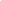 - подборку клипов. - собственные виниловые диски, аудиокассеты- методические разработки-  газетные публикации,   что является необходимым дополнением  к изучению всей тематики представленной образовательной  программы. Данные пособия являются иллюстративным материалом в процессе освоения учащимися новых знаний.Эмиграция. Обособленность развития советского искусства, обусловленная реакционным проявлением коммунистической идеологии. Постановление 1948 года, обвинение в формализме ведущих советских композиторов: Прокофьева, Шостаковича, Хачатуряна. Боязнь ядерной катастрофы, технический прогресс, проблемы сегодняшнего дня. ТВОРЧЕСКИЕ «МИРЫ» Д.Д.ШОСТАКОВИЧА: ХУДОЖНИК И ИСТОРИЯ СТРАНЫ. 
Обзор оперного наследия («Нос», «Екатерина Измайлова»). 
Характеристика симфонического творчества: начало пути (1, 4, 5 симфонии); «военные» симфонии (7, 8 симфонии); «программные» 11 и 12 симфонии; поздний симфонизм (13, 14, 15 симфонии).  Камерное вокальное творчество композитора. Перечень и музыкальные примеры наиболее популярных произведений.  

Г . В. СВИРИДОВА. 
Своеобразие личности и творческой одаренности Г. В. Свиридова. Роль композитора в развитии камерно-вокального жанра во второй половине XX века. Вокально-симфонические сочинения мастера («Курские песни», «Патетическая оратория», «Поэма памяти Сергея Есенина»). Работа в области духовной музыки. 

Тема 32. 
ЕКА: А. П. ПЕТРОВ. 
Основная сфера творческих интересов композитора – современность. Широта творческого диапазона, стилистическое разнообразие, жанровое богатство. Балет «Сотворение мира», опера «Петр Первый», музыка к кинофильмам. 

Тема 33. 
С. М. СЛОНИМСКИЙ 
Самобытность композитора, творчество которого многообразно по богатству образов и стилистических ориентиров. Обзор жанровой панорамы художественного наследия мастера: симфонический жанр; оперы «Виринея», «Видения Иоанна Грозного», «Мастер и Маргарита»; балет «Икар»; камерно-инструментальные сочинения. Тема 35. 
С. А. ГУБАЙДУЛЛИНА. 
Художник яркой индивидуальности, нашедший свой неповторимый путь в музыке. Философия музыки С. А. Губайдуллиной. Духовное и стилистическое «двоемирие»: Запад и Восток. Жанровый обзор творчества.Р.К.ЩЕДРИН. 
Эволюция творчества композитора – череда художественных «неожиданностей», дерзких замыслов и непредвиденных решений. Многогранность натуры мастера. «Неофольклорный» период творчества. Лирико-драматическая линия (балеты «Анна Каренина», «Чайка», «Дама с собачкой», опера «Мертвые души»). «Баховская линия». 
 Понятия: «необахианство», «конфронтация двух музыкальных пластов».Вспомнить представителей и особенности романтизма XIX века. Густав Малер (1860 - 1949)- австрийский композитор. Некоторые биографические факты: родился и до 16 лет жил в Чехии, но дальнейшая жизнь и творчество связаны с Веной. Тяжелые юные годы в большой семье трудолюбивого мелкого лавочника. Поддержка отца в творческих устремлениях. Венская консерватория, блестящий пианист и композитор. Нужда: в поисках работы с 15 лет давал частные уроки. Работая оперным дирижером, в течение 15 лет ездил по городам, был в Америке, 3 раза в России, испытывая горечь борьбы с театральной рутиной. Плодотворный период творчества с 1897 года. Концентрация творчества в двух жанрах: песни и симфонии. Песни (вокальные циклы: "Песни странствующего подмастерья", "Песни об умерших детях")- дневник композитора, симфонии (10 симфоний, в том числе "Песнь о земле"),  - выражение философских размышлений. Малер - "художник идеи", ставящий в своем творчестве вопросы жизни и смерти, добра и зла, человека и природы, призывающий люден к единению и нравственному очищению, к поиску потерянного идеала. Отражение в творчестве Малера настроений, характерных для интеллигенции рубежа двух веков. Трагизм творчества Малера.Первая симфония (1888). Автобиографичность симфонии, конфликт своего "я" с окружающим миром: молодой человек с возвышенной чистом душей сталкивается с цинизмом, пошлостью, он одинок, скрывает свои чувства под "маской". 
Общая драматургия цикла: 
1 часть - сонатная форма с медленным вступлением (образ природы), основанная на развитии темы песни "Шел я нынче утром" из цикла "Песни странствующего подмастерья". 
2 часть - жанровое скерцо-лендлер ("Юноша идет по свету"). 
3 часть - траурный марш в стиле Калло (гротеск, лицемерие, человеческая комедия и скорбь наблюдающего поругание своего идеала). Приемы "развенчания" жанра. 
4 часть - финал, философский центр. Экспрессивная реакция на гротесковый траурный марш (экспозиция сонатной формы), преодоление трагического, поиски истины (разработка), разрешение конфликта через утверждение непреходящей ценности природы (реприза-кода).1.Какие категории зрелищ вы посещаететеатр  кино              концерты        юмор     опера      танцы          цирк2. Что из направлений вы выбираете?классика  современность             фольклор              авангард           драма       комедия3. Каким образом выбираете, куда пойти по совету другапо именам  артистовпо критическим отзывам в прессеслучайноХудожественное направление «импрессионизм» первоначально формируется:     а) в литературе        б) в живописи      в)  в музыке Как называется живописное полотно одного из художников, которое теперь считается  одним из первых образцов импрессионизма?Назовите имена минимум трех композиторов, которые жили в Париже.Назовите  симфонические партитурыПрелюдииНоктюрныПослеполуденный отдых фавна В каком из Ноктюрнов создается картина приближения праздничного шествия? Ф. Шопен,  А.Н. Скрябин, Дебюсси  написали циклы из 24 прелюдий для фортепиано. Когда  прелюдия стала играть роль самостоятельной пьесы?а) Возрождение                            б) Романтизмв) Классицизм                                        г) БароккоКакой из музыкальных инструментов был ближе всего композитору Дебюсси?В каких камерных миниатюрах Дебюсси запечатлено поэтическое восприятие ночи?С 1892 по 1902 годы Дебюсси работал над самым крупным из своих сочинений. Это трагическая любовная история с тонкой сменой настроений. Назовите  его, выделив жанр:опера балетконцерт1.Как переводится термин ambient?расширяющийсяпоражающийугрожающийокружающий2. Основа звука   -?партии оркестровых инструментовсинтезированное звучание электроинструментовпроизвольное сочетание искусственных и естественных звуков и шумов3.Особенности формы - ?полное отсутствие  классической музыкальной формы частая смена форм и настроений на протяжении произведениямузыка строится с частичным соблюдением классических принципов4.Где сформировался  эмбиент?англия               франция            австралия           5.Кто создатель перового альбома стиля эмбиент?Эдуард АртемьевЭрик СатиБрайан  Ино6.Название первого альбома - ?«Белый альбом»«Еще один зеленый мир»«Волшебное путешествие»«Послеполуденный отдых Фавна»    7. Для чего  создается эмбиент-музыка?
1)Для телевизионных шоу и рекламных заставок
2)Для исполнения на стадионах
3)Для индивидуального, камерного прослушивания
4)Для изучения электроакустики, для прослушивания не применяется8. Нравится ли вам эта музыка. Как  вы думаете, нужен ли в России,  такой стиль музыки, как эмбиент?авторы: Наталья Михайлова, Эльвира Соколова2014 1) После изобретения  в 19 веке  термина «манга» японским художником Хокусаем японское искусство начало вторгаться в европейское сознание. А лично Вам  какое  из предложенных определений аниме понятнее и  ближе?а) просто мультики для школьников 10 – 14 летб) жанр кинематографав) комиксы по-японски с музыкой, создающей настроение 2) Кто заимствовал у Диснея и развил манеру использования больших глаз персонажей для передачи эмоций        а)Хаяо Миядзаки       б)Румико Такахаси              в)Осаму Тэдзука

3)Главный герой, изображенный с большими, блестящими, полными жизни глазами является:                   а)отрицательным                      б)Положительным

4)Главный герой имеет глаза суженные, иногда полузакрытые или оттенённые чёлкой — часто их рисуют похожими на глаза какой-нибудь зоркой хищной птицы или змеи. Это значит он:                        а) Положительный                    б)отрицательный

5) А если персонажа вдруг лишают магическим способом воли или даже души, его глаза
а)теряют блеск и становятся безжизненными 
б)становятся большими, но с маленькими зрачками-точками
в)становятся похожими на глаза какой-нибудь зоркой хищной птицы 

6)Светлые волосы указывают на:
а) героя. Это очень  эффективный способ выделение героя из общей массы
б) иностранное происхождение  персонажа

7)Признание аниме за пределами Японии получило в:                                                                          а)1963г      б)1980г       в)2000г

8)Ведущий современный мастер,  получивший приз Берлинского кинофестиваля 
а) Хаяо Миядзаки                 б) Карлос Саура              в) Курт Вайль
   
9) Назовите известные  вам аниме.
1.
2.
3.
4.
10)Первое цветное аниме называется -                       а) Легенда о белой змее  б) Принцесса Мононоке               в) Могучий Атом И напоследок – кое-что интересное.Япония – это причудливая, странная и удивительная страна.Там поезда приходят вовремя, на улицах раздают бумажные салфетки, всюду автоматы для покупки самых разнообразных мелочей… И профессиональные мангаку работают по 10 часов в день.  А кто это?Тема. Кинематограф.1.Первый фильм в истории кино знают все. А как название второго?2. Какой из мировых  кинофестивалей провозглашает лучший фильм года?4.Где проходит старейший фестиваль мира?Венеция5. В  истории  кино есть три важнейших момента. Какой последней революцией прославился кинематограф?- появился звук-появился свет_6. «Кукарача» -  в отечественном прокате это первый  американский фильм, использовавший  техниколор. А что это? новый принцип монтажаразличные варианты системы цветной киносъёмки (1917—1954)7. Напишите свой излюбленный жанр кино8.Как называют историка кино?                                       9. Как называют любителя кино?10.«Человек, который изменил все» (Moneyball 2011г.)
«Побег из Шоушенка» (The Shawshank Redemption 1994г.)
«Социальная сеть» (The Social Network 2010г.)
«Всегда говори «Да» (Yes Man 2008г.)
«В погоне за счастьем» (The Pursuit of Happyness 2006г.)
«Джерри Магуайер» (Jerry Maguire 1996г.)
«Никогда не сдавайся» (Never Back Down 2008г.)
«Триумф: История Рона Кларка» (The Triumph 2006г.)
«Пираты Силиконовой Долины» (Pirates of Silicon Valley 1999г.)
«Клик: С пультом по жизни» (Click 2006г.)
«Деньги на двоих» (Two for the Money 2005г.)
«Король говорит!» (The King’s Speech 2010г.)
«Пока не сыграл в ящик» (The Bucket List 2007.)
«Джули и Джулия: Готовим счастье по рецепту» (Julie & Julia 2009г.)
«Разбогатей или сдохни» (Get Rich or Die Tryin 2005г.)
«Бойлерная» (Boiler Room 2000г.)
«Уолл Стрит: Деньги не спят» (Wall Street: Money Never Sleeps 2010г.)
«10 шагов к успеху» (10 Items or Less 2006г.)
«Фирма» (The Firm 1993г.)
«Коктейль» (Cocktail 1988г.)
«Заплати другому» (Pay It Forward 2000г.)
«Секрет моего успеха» (The Secret of My Success 1987г.)
« Коко Шанель» (Coco avant Chanel 2009г.)Что обьединяет эти фильмы?рок1.Кто самый известный  за всю историю популярной музыки рок-исполнитель и сочинитель, обладатель наибольшего количества «золотых пластинок», награжденный специальной премией от издателей  Книги рекордов Гиннеса?           Пол Маккартни                         Элтон Джон                  Майкл Джексон2. Жанр популярной музыки, родившийся в 1950-х годах в США и явившийся ранней стадией развития рок-музыки.В англоязычных странах этот термин нередко применяют при общем обозначении рок-музыки. Традиционными музыкальными инструментами являются электрогитара, бас, ударные, фортепиано и саксофон.

1.Металл                           2.Рок-н-ролл                3.Мерсибит                 3. Поджанр альтернативного рока, возникший в середине 1980-х. Жанр характеризуется сильно-искажённым звуком электрогитар, контрастной динамикой песен и текстами на тему апатии или тоски. Эстетика, по сравнению с другими жанрами рок-музыки, упрощена, а многие музыканты стиля отличались неопрятным внешним видом и отказом от театральности.1.Металл                      2.Гранж                         3.Хардкор4. Это мягкий поджанр рока. Он стремится достичь более мягкого, более приятного для слуха звука, чтобы такую музыку было приятно слушать. Он всегда поётся с высокими голосами, слова всегда сфокусированы на приятные темы, такие, как любовь, ежедневная жизнь и дружба. Чтобы достичь максимального эффекта, группы иногда используют фортепиано и саксофоны.1.Софт-рок              2.Блюз-рок                     3.Поп-рок5. Музыка, возникшая в середине 60-х. Она также тесно связан с субкультурой хиппи и восточной (индийской) философией. Это сложная, экспрессивная музыка, сильно воздействующая на слушателя. Характерной чертой стали продолжительные сольные партии ведущих инструментов. Живые выступления групп в этом жанре обычно сопровождаются ярким визуальным шоу с использованием света, дыма, видео-инсталляций и других эффектов.1.Психоделический рок                    2.Альтернативный рок              3.Готик-рок6. Музыкальный жанр, возникший как ответвление пост-панка на рубеже 1970-х и 1980-х годов. В начале 1980-х жанр стал отдельным направлением. В музыке преобладают мрачные темы и интеллектуальные направления, такие как романтизм, нигилизм, а также готическое направление в искусстве Нового времени.1.Альтернативный рок                     2.Фанк                                         3.Готик-рок7. Музыкальный жанр, появившийся в США и Великобритании в конце 1970-х годов. Отличительная его черта — размытые, синкопированные рифы, быстрые, тяжёлые. Основная тематика песен — личностная свобода, анархия, политика, социальные аспекты, стрейт-эдж, веганизм, насилие, пацифизм. Значительное влияние на развитие тяжёлой музыки 1980-х и 1990-х годов.1.Гранж                            2.Хардкор 8. А что значит термин «Классический рок»                                        это           60-е80-е90-е9.Соотнесите группы с  жанром.Nirvana                                                              Инди-рок
Two door cinema club                                      Дэдкор
Hot chili peppers                                                        Гранж
Linkin park                                                              Альтернативный рок
Chelsea grin                                                              Ню металл
Metallika                                                                                Метал
9. Он - певец и композитор, солист великой рок-группы. Его самая популярная песня является неофициальным "гимном" победителей. Умер от болезни, развившейся на фоне спида. В наши дни этот человек остается одним из самых известных и популярных певцов мирового масштаба.1.Ангус Янг                  2.Пол Стэнли                             3. Фредди Меркьюри10. Какая рок-группа записывала на своих альбомах только и исключительно песни собственного сочинения?1. The Beatles                               2. Black Sabbath 11. Певец, рок-музыкант, гитарист группы, представляющей гранж. написал песню, которая стала «гимном поколения Х (1965-1982 годы)», и даже спустя много лет критики и слушатели продолжают называть её одной из величайших песен всех времён. Смерть этого музыканта наступила из-за выстрела в голову из ружья.1.Оззи Осборн                     2. Курт Кобейн                             3. Элтон Джон12.Британский рок-музыкант, певец, поэт, композитор, художник, писатель, один из основателей "великолепной четверки". В одной своей знаменитой песне выразил мысли о том, как должен быть устроен мир. Проповедовал идеи равенства и братства людей, мира, свободы. Скончался от массивной потери крови, получив 4 огнестрельных ранения.1. Честер Беннингтон                                2. Джон Леннон                                   3. Энтони КидисThe Beatles` 2014 1.Состав группы вспомнить несложно. А кого называют «пятым битлом»?2.Слава пришла к группе в 1962  году с песней                                                                                                                      Love me do                                     Real love3.Как называется безудержная любовь публики  к песням The Beatles, переходящая всякие границы разумного?Лудомания                                                      Битломания4.За какой фильм The Beatles  выиграли премию Грэмми в ?5.Как имя  звукорежиссера, с которым работали The Beatles?6. Вот  их самые лучшие рок-альбомы: Dark Side of The Moon, Назовите знаменитую трилогию альбомов группы7. Ровно 45 лет назад  30 января участники группы  дали концерт для друзей и соседей. Запись делалась без профессиональной подготовки звука, света, декораций и была больше похожа на любительские съёмки.  Звуки музыки привлекли внимание не только соседей и прохожих, но и полиции.  Концерт был прерван её вмешательством. Сделанная запись концерта ещё долго распространялась подпольно среди фанатов. А где  был этот последний концерт? на крыше здания по адресу Saville Row, 3     в звуковой студии Аpple8.Популярность группы велика. Альбом «Пиратские записи The Beatles»  был выпущен                                   1972                                     1992                         20139.А в каком году они получили Орден Британской империи?1968                       1972                         200010. Какие направления развития рок-стилей определила  эта группа в 60-е?психоделика                     арт-рок                          хард-рок11. Когда группа  распалась?СПИСОК СОЧИНЕНИЙ И.Ф. СТРАВИНСКОГО 
(в хронологическом порядке по году окончания работы)1902 - Скерцо для фортепиано 
1903 - Соната для фортепиано fis-moll 
1906 - "Фавн и пастушка", сюита для голоса (меццо-сопрано) с оркестром на сл. Пушкина 
1907 - Симфония для большого оркестра Es-dur 
1907 - "Пастораль", песнь без слов для голоса (меццо-сопрано) и ф-п 
1908 - Две песни для голоса (меццо-сопрано) и ф-п на сл. Городецкого (I - Весна (монастырская), II - Росянка (хлыстовская)) 
1908 - "Фантастическое скерцо" для большого оркестра 
1908 - "Фейерверк", фантазия для большого оркестра 
1908 - Четыре этюда для фортепиано 
1910 - "Жар-птица", сказка-балет в двух картинах 
1910 - Два стихотворения Поля Верлена (рус. текст С. Митусова) для голоса (баритона) и ф-п. (I - Душу сковали, II - Где в лунном свете) 
1911 - "Петрушка", потешные сцены в 4 картинах И. Стравинского и А. Бенуа 
1911 - Два стихотворения К. Бальмонта для голоса (сопрано) и ф-п. (I - Незабудочка-цветочек, II - Голубь) 
1912 - "Звездоликий", кантата для мужского хора и оркестра на сл. Бальмонта 
1913 - "Весна священная", картина языческой Руси в двух частях И. Стравинского и Н. Рериха 
1913 - Три стихотворения из японской лирики для голоса (сопрано), 2 флейт, 2 кларнетов, ф-п., 2 скрипок, альта и виолончели (рус. текст А. Брандта) 
1913 - "Воспоминание о моём детстве", три песенки для голоса (меццо-сопрано) и ф-п. на русские народные тексты (I - Сороченька, II - Ворона, III - Чичер-Ячер) 
1914 - "Соловей", лирическая сказка в 3 действиях И. Стравинского и С. Митусова по Х.К. Андерсену 
1914 - Три пьесы для струнного квартета 
1914 - "Прибаутки", шуточные песенки для среднего голоса и 8 инструментов на русские народные тексты из собрания сказок Афанасьева (I - Корнило, II - Наташка, III - Полковник, IV - Старец и заяц) 
1915 - Три лёгких пьесы для фортепиано в 4 руки (I - Марш, II - Вальс, III - Полька) 
1916 - "Кошачьи колыбельные", вокальная сюита для среднего голоса (контральто) и 3 кларнетов на русские народные тексты (I - Спи, кот; II - Кот на печи; III - Бай-бай; IV - У кота, кота) 
1916 - "Байка про Лису, Петуха, Кота да Барана", весёлое представление с пением и музыкой. Слова (по русским народным сказкам) и музыка Игоря Стравинского 
1917 - "Подблюдные", четыре русские крестьянские песни для женского вокального ансамбля без сопрано на народные тексты (I - У Спаса в Чигисах, II - Овсень, III - Щука, IV - Пузище) 
1917 - Пять лёгких пьес для фортепиано в 4 руки (I - Andante, II - Эспаньола, III - Балалайка, IV - Неаполитана, V - Галоп) 
1917 - Песня волжских бурлаков, обработка русской народной песни "Эй, ухнем" для оркестра духовых и ударных инструментов 
1917 - "Песня Соловья", симфоническая поэма на материале II и III действий оперы "Соловей" 
1917 - Этюд для пианолы 
1918 - "История солдата", "Сказка о беглом солдате и чёрте", читаемая, играемая и танцуемая, в двух частях. Франц. текст Ш. Рамюза на основе русских народных сказок из собрания Афанасьева 
1918 - Рэгтайм для 11 инструментов 
1919 - Piano-Rag music для фортепиано 
1920 - "Пульчинелла", балет с пением в одном действии на основе тем, фрагментов и пьес Дж.Б. Перголези 
1920 - Концертино для струнного квартета 
1920 - Симфонии духовых инструментов 
1921 - "Пять пальцев", восемь очень лёгких пьес на пяти нотах для фортепиано 
1921 - Сюита № 2 для малого оркестра, инструментовка пьес из Трёх лёгких пьес и Пяти лёгких пьес для ф-п. в 4 руки (I -Марш, II - Вальс, III - Полька, IV - Галоп) 
1922 - "Мавра", опера-буфф в одном действии, либретто Б. Кохно по повести в стихах Пушкина "Домик в Коломне" 
1923 - "Свадебка", русские хореографические сцены с пением и музыкой на народные тексты из сборника Киреевского 
1923 - Октет для духовых инструментов 
1924 - Концерт для фортепиано и духовых инструментов 
1924 - Соната для фортепиано в 3 частях 
1925 - Серенада in A для фортепиано 
1925 - Сюита № 1 для малого оркестра, инструментовка пьес из Пяти лёгких пьес для ф-п. в 4 руки (I - Andante, II - Неаполитана, III - Эспаньола, IV - Балалайка) 
1926 - "Отче наш" для смешанного хора без сопровождения на русский канонический текст православной молитвы (новая редакция с латинским текстом - "Pater noster", 1949) 
1927 - "Царь Эдип", опера-оратория в 2 действиях по Софоклу И. Стравинского и Ж. Кокто, латинский перевод Ж. Даниэлу 
1928 - "Аполлон Мусагет", балет в 2 картинах для струнного оркестра 
1928 - "Поцелуй феи", балет-аллегория в 4 картинах, либретто И.  Стравинского по сказке Х.К. Андерсена "Ледяная дева" ("Снежная королева") 
1928 - Четыре этюда для оркестра, инструментовка Трёх пьес для струнного квартета и Этюда для пианолы (I - Танец, II - Эксцентрик, III - Песнопение, IV - Мадрид) 
1929 - Каприччио для фортепиано и оркестра 
1930 - Симфония псалмов для хора и оркестра в 3 частях на латинские тексты Ветхого Завета - Псалтирь: Псалмы 38, 39, 150 
1931 - Концерт in D для скрипки и оркестра 
1932 - Концертный дуэт для скрипки и фортепиано 
1932 - "Верую" для смешанного хора без сопровождения на русский канонический текст православной молитвы (новая редакция с латинским текстом - "Credo", 1949) 
1934 - "Персефона", мелодрама в 3 частях Андре Жида 
1934 - "Богородице Дево, радуйся" для смешанного хора без сопровождения на русский канонический текст православной молитвы (новая редакция с латинским текстом - "Ave Maria", 1949) 
1935 - Концерт для двух фортепиано соло 
1936 - "Игра в карты", балет в трёх сдачах, либретто автора в сотрудничестве с М. Малаевым 
1938 - Концерт для камерного оркестра in Es "Dumbarton Oaks" 
1940 - Симфония in C для оркестра 
1940 - Танго для фортепиано 
1942 - "Концертные танцы" для камерного оркестра 
1942 - Цирковая полька для духового оркестра, "сочинена для молодого слона" 
1942 - "Четыре норвежских впечатления" для оркестра 
1943 - "Ода (элегическая песнь в 3 частях)" для оркестра 
1944 - Соната для 2 фортепиано 
1944 - "Вавилон", кантата на сл. из I Книги Моисеевой (XI, 1-9) для мужского хора и оркестра с чтецом 
1944 - "Балетные сцены" для оркестра 
1944 - Скерцо a la russe для симфо-джазового оркестра 
1944 - Элегия для альта или скрипки соло 
1945 - Симфония в трёх движениях 
1945 - Эбеновый (Чёрный) концерт 
1946 - Концерт для струнного оркестра in D (Базельский) 
1947 - "Орфей", балет в 3 сценах, либретто И. Стравинского 
1948 - Месса для смешанного хора и двойного квинтета духовых инструментов на канонический текст римско-католической литургии 
1951 - "Похождения повесы", опера в 3 действиях (9 картинах), английский текст У. Одена и Ч. Колмена по гравюрам У. Хогарта 
1952 - Кантата для сопрано, тенора, женского хора и малого инструментального ансамбля на анонимные тексты из английской поэзии XV-XVI вв. 
1953 - Септет для кларнета, валторны, фагота, фортепиано, скрипки, альта и виолончели 
1953 - Три песни из Вильяма Шекспира для меццо-сопрано, флейты, кларнета и альта 
1954 - "Памяти Дилана Томаса", траурные каноны и песнь для тенора, струнного квартета и 4 тромбонов на английский текст стихотворения Д. Томаса "Do not go gentle…" 
1956 - Canticum Sacrum ad honorem Sancti Marci Nominis (Священное песнопение во имя святого Марка) для тенора и баритона соло, хора и оркестра на латинский текст из Ветхого и Нового Завета 
1956 - Хоральные вариации И.С. Баха на тему рождественской песни "Von Himmel hoch da komm'ich her", обработка для хора и оркестра 
1957 - "Agon" ("Состязание"), балет для 12 танцоров в 3 частях 
1958 - Threni, жалобы Иеремии пророка для солистов, смешанного хора и оркестра на латинский текст из Ветхого завета 
1959 - "Эпитафия к надгробию князя Макса Эгона Фюрстенберга" для флейты, кларнета и арфы 
1959 - Двойной канон памяти Рауля Дюфи для струнного квартета 
1959 - "Движения" для фортепиано и оркестра в 5 частях 
1959 - Tres sacrae cantiones, три духовные песни Карло Джезуальдо ди Веноза, завершённые Игорем Стравинским к 400-й годовщине со дня рождения Джезуальдо, для смешанного хора без сопровождения 
1960 - Monumentum pro Gesualdo di Venosa ad CD Annum (Монумент Джезуальдо ди Веноза к 400-летию), три мадригала (из книги V и VI мадригалов), обработка для инструментов 
1961 - "Проповедь, притча и молитва", кантата для альта и тенора соло, чтеца, хора и оркестра 
1962 - Восемь миниатюр для оркестра, инструментовка "Пяти пальцев" для ф-п. 
1962 - Энсем "The Dove Descending Breaks the Air" для хора без сопровождения, английский текст из "Четырёх квартетов" Т.С. Элиота 
1962 - "Потоп", музыкальное представление для чтецов, солистов, хора, оркестра и танцоров, английский и латинский текст составлен Р. Крафтом на основе Ветхого Завета (Бытие), Йоркского и Честерского собраний мистерий XV в. и анонимной средневековой поэмы 
1963 - "Авраам и Исаак", священная баллада для высокого баритона и камерного оркестра, текст на иврите из Ветхого Завета (Бытие, XXII, 1-19) 
1964 - "Элегия Дж. Ф. К." для баритона, 2 кларнетов и альтового кларнета 
1964 - Фанфара для Нового Театра для 2 труб 
1964 - Вариации памяти Олдоса Хаксли для оркестра 
1965 - Introitus T. S. Eliot in memoriam (Интроит памяти Т. С. Элиота) для мужского хора и камерного ансамбля на латинский канонический текст из римско-католической заупокойной мессы 
1965 - Канон на тему русской народной мелодии ("Не сосна у ворот раскачалася") для оркестра 
1966 - "Заупокойные песнопения" ("Requiem Canticles") для контральто и баритона соло, хора и камерного оркестра на латинский канонический текст из римско-католической заупокойной мессы и погребальной службы 
1966 - "Сова и кошечка" для голоса и фортепиано на английский текст поэмы Э. Лира 
1968 - Инструментовка двух духовных песен Гуго Вольфа (Herr, was tragt der Boden hier..., Wunden tragst du..., обе на сл. Э. Гейбеля)«Рассмотрено»Методическим советом МБУ ДО «Детская музыкальная школа №1 имени М.П. Мусоргского»Протокол №1 от 26 августа 2020 года«Утверждаю»Директор  Румянцева Л.О.__________________ (подпись)Приказ №89/од от 27.08.2020 г.№ п/пНаименование предметнойобласти/учебного предметаГоды обучения (классы), количество аудиторных часов в неделю Годы обучения (классы), количество аудиторных часов в неделю Годы обучения (классы), количество аудиторных часов в неделю Годы обучения (классы), количество аудиторных часов в неделю Промежуточная и итоговая аттестация (годы обучения, классы) IIIIIIIV1. Учебные предметы исполнительской подготовки: 22211.1 основы музыкального исполнительства (специальность)* 1111I, II, III, IV1.2.хоровой класс111-III2. Учебный предмет историко-теоретической подготовки: 22,52,52,52.1. слушание музыки 111-III2.2.  сольфеджио 11,51,51,52.3.музыкальная литература---13. Учебный предмет по выбору: 0,51,51,51,53.1.основы музыкального исполнительства* 0,50,50,50,53.2.ансамбль-111Всего: 4,5665№ п/пНаименование предметнойобласти/учебного предметаГоды обучения (классы), количество аудиторных часов в неделю Годы обучения (классы), количество аудиторных часов в неделю Годы обучения (классы), количество аудиторных часов в неделю Промежуточная и итоговая аттестация (годы обучения, классы)III1. Учебные предметы исполнительской подготовки: 111.1 основы музыкального исполнительства (специальность)* 11I, III, II2. Учебный предмет историко-теоретической подготовки: 2,52,52.1.  сольфеджио 1,51,52.2.музыкальная литература113. Учебный предмет по выбору: 1,51,53.1.основы музыкального исполнительства* 0,50,53.2.хоровой класс13.3.ансамбль1Всего: 55№ п/пНаименование предметнойобласти/учебного предметаГоды обучения (классы), количество аудиторных часов в неделю Годы обучения (классы), количество аудиторных часов в неделю Годы обучения (классы), количество аудиторных часов в неделю Промежуточная и итоговая аттестация (годы обучения, классы)VVIVII1. Учебные предметы исполнительской подготовки: 1111.1 основы музыкального исполнительства (специальность)* 111V, VI, VII2. Учебный предмет историко-теоретической подготовки: 2,52,512.1 музыкальная литература 111VII2.2  сольфеджио 1,51,5-VI3. Учебный предмет по выбору: 1,51,51,53.1.основы музыкального исполнительства* 0,50,50,53.2.ансамбль111Всего: 553,5№ п/пНаименование предметнойобласти/учебного предметаГоды обучения (классы), количество аудиторных часов в неделю Годы обучения (классы), количество аудиторных часов в неделю Годы обучения (классы), количество аудиторных часов в неделю Промежуточная и итоговая аттестация (годы обучения, классы)IIIIVV1. Учебные предметы исполнительской подготовки: 1111.1 основы музыкального исполнительства (специальность)* 111III, IV,V2. Учебный предмет историко-теоретической подготовки: 2,52,52,52.1 музыкальная литература 111IV,V2.2  сольфеджио 1,51,51,5III, V3. Учебный предмет по выбору: 1,51,51,53.1.основы музыкального исполнительства* 0,50,50,53.2.ансамбль111Всего: 555№ п/пНаименование предметнойобласти/учебного предметаГоды обучения (классы), количество аудиторных часов в неделю Годы обучения (классы), количество аудиторных часов в неделю Годы обучения (классы), количество аудиторных часов в неделю Промежуточная и итоговая аттестация (годы обучения, классы)IIIIII1. Учебные предметы исполнительской подготовки: 1111.1 основы музыкального исполнительства (специальность)* 111I, II, III2. Учебный предмет историко-теоретической подготовки: 2,52,52,52.1. история музыки 111III2.2.  сольфеджио 1,51,51,5III3. Учебный предмет по выбору: 1,51,51,53.1.основы музыкального исполнительства* 0,50,50,53.2.ансамбль111Всего: 555№ п/пНаименование предметнойобласти/учебного предметаГоды обучения (классы), количество аудиторных часов в неделю Годы обучения (классы), количество аудиторных часов в неделю Годы обучения (классы), количество аудиторных часов в неделю Промежуточная и итоговая аттестация (годы обучения, классы)IIIIII1. Учебные предметы исполнительской подготовки: 1111.1 основы музыкального исполнительства (специальность)* 111I, II, III2. Учебный предмет историко-теоретической подготовки: 3,53,53,52.1. современная музыка 111III2.2.сольфеджио 1,51,51,5III3. Учебный предмет по выбору: 1,51,51,53.1.основы музыкального исполнительства* 0,50,50,53.2.ансамбль111Всего: 666Принято:Педагогическим советом МБУ ДО «Детская музыкальная школа №1 имени М.П. Мусоргского»Протоколом педсовета №1 от 27 августа 2020 годаУтверждено:Приказом директора МБУ ДО «Детская музыкальная школа  № 1 имени М.П.Мусоргского» от 27.08.2020 года №89/од__________________Л.О.РумянцеваЭтап образовательного процесса0 классы1-4 классы5-6 классы7-8 классыНачало учебного года1 сентября1 сентября1 сентября1 сентябряПродолжительность учебного года33 недели33 недели33 недели33 неделиПромежуточная аттестация(академические концерты)21-26  декабря21-26  декабря21-26  декабря21-26  декабряПродолжительность учебной недели5 дней6 дней6 дней6 днейПромежуточная аттестация (академические концерты)17-21 мая24-28 маяИтоговая аттестация(экзамены)17-28 маяОкончание учебного года31 мая31 мая31 мая31 маяКаникулы:осенниезимние весенниелетние26.10-01.1128.12-10.0122.03-28.03с 31 мая26.10-01.1128.12-10.0122.03-28.03с 31 мая26.10-01.1128.12-10.0122.03-28.03с 31 мая26.10-01.1128.12-10.0122.03-28.03с 31 маяКаникулыСроки каникулСроки каникулСроки каникулСроки каникулКоличество днейНачало занятийНачало занятийКаникулыДата началаканикулДень неделиДата окончания каникулДень неделиКоличество днейдатадень неделиОсенние26.10.20понедельник01.11.20воскресенье702.11.20понедельникЗимние28.12.20понедельник10.01.21воскресенье1414.01.20понедельникВесенние22.03.21понедельник28.03.21воскресенье729.03.21понедельникПринято:Педагогическим советом МБУ ДО «Детская музыкальная школа №1 имени М.П. Мусоргского»Протоколом педсовета №1 от 29 августа 2018 года«Утверждаю»Директор МБУ ДО «Детская музыкальная школа № 1 им. М.П.Мусоргского»__________________ Л.О.Румянцева«__» _______________ 20 ____г.Вид учебной работы,нагрузки,аттестацииЗатраты учебного времениЗатраты учебного времениЗатраты учебного времениЗатраты учебного времениЗатраты учебного времениЗатраты учебного времениЗатраты учебного времениЗатраты учебного времениВсего часовГоды обучения1-й год1-й год2-й год2-й год3-й год3-й год4-й год4-й годПолугодия 12345678Количество недель1616161716171617Аудиторные занятия1616161716171617131Самостоятельная работа1616161716171617131Максимальная учебная нагрузка3232323432343234262Вид учебной работы,нагрузки,аттестацииЗатраты учебного времениЗатраты учебного времениЗатраты учебного времениЗатраты учебного времениЗатраты учебного времениЗатраты учебного времениВсего часовГоды обучения5-й год5-й год6-й год6-й год7-й год7-й годПолугодия123456Количество недель161716171617Аудиторные занятия 161716172425,5115,5Самостоятельная работа 161716172425,5115,5Максимальная учебная нагрузка 323432344851231Вид учебной работы,нагрузки,аттестацииЗатраты учебного времениЗатраты учебного времениЗатраты учебного времениЗатраты учебного времениЗатраты учебного времениЗатраты учебного времениВсего часовГоды обучения1-й год1-й год2-й год2-й год3-й год3-й годПолугодия123456Количество недель161716171617Аудиторные занятия 16171617161799Самостоятельная работа 16171617161799Максимальная учебная нагрузка 323432343234198ОценкаКритерии оценивания выступления5 («отлично»)предусматривает исполнение программы, соответствующей году обучения, наизусть, выразительно; отличное знание текста, владение необходимыми техническими приемами, штрихами; хорошее звукоизвлечение, понимание стиля исполняемого произведения; использование художественно оправданных технических приемов, позволяющих создавать художественный образ, соответствующий авторскому замыслу4 («хорошо»)программа соответствует году обучения, грамотное исполнение с наличием мелких технических недочетов, небольшое несоответствие темпа, недостаточно убедительное донесение образа исполняемого произведения3 («удовлетворительно»)программа не соответствует году обучения, при исполнении обнаружено плохое знание нотного текста, технические ошибки, характер произведения не выявлен2 («неудовлетворительно»)незнание наизусть нотного текста, слабое владение навыками игры на инструменте, подразумевающее плохую посещаемость занятий и слабую самостоятельную работу«зачет» (без отметки)отражает достаточный уровень подготовки и исполнения на данном этапе обучения.Принято:Педагогическим советом МБУ ДО «Детская музыкальная школа №1 имени М.П. Мусоргского»Протоколом педсовета №1 от 29 августа 2018 года«Утверждаю»Директор МБУ ДО «Детская музыкальная школа № 1 им. М.П.Мусоргского»__________________ Л.О.Румянцева«__» _______________ 20 ____г.Разработчик  - Иванов Игорь Николаевич, преподаватель ДМШ №1Рецензент – Потехина Майя Геннадиевна, Прищепа Галина Николаевна, преподаватели высшей категории ДМШ №1Вид учебной работы,нагрузки,аттестацииЗатраты учебного времениЗатраты учебного времениЗатраты учебного времениЗатраты учебного времениЗатраты учебного времениЗатраты учебного времениЗатраты учебного времениЗатраты учебного времениВсего часовГоды обучения1-й год1-й год2-й год2-й год3-й год3-й год4-й год4-й годПолугодия 12345678Количество недель1616161716171617Аудиторные занятия1616161716171617131Самостоятельная работа1616161716171617131Максимальная учебная нагрузка3232323432343234262Вид учебной работы,нагрузки,аттестацииЗатраты учебного времениЗатраты учебного времениЗатраты учебного времениЗатраты учебного времениЗатраты учебного времениЗатраты учебного времениВсего часовГоды обучения5-й год5-й год6-й год6-й год7-й год7-й годПолугодия123456Количество недель161716171617Аудиторные занятия 161716172425,5115,5Самостоятельная работа 161716172425,5115,5Максимальная учебная нагрузка 323432344851231Вид учебной работы,нагрузки,аттестацииЗатраты учебного времениЗатраты учебного времениЗатраты учебного времениЗатраты учебного времениЗатраты учебного времениЗатраты учебного времениВсего часовГоды обучения1-й год1-й год2-й год2-й год3-й год3-й годПолугодия123456Количество недель161716171617Аудиторные занятия 16171617161799Самостоятельная работа 16171617161799Максимальная учебная нагрузка 323432343234198ГобойСаксофонЧтение нот с листаЧтение нот с листаГамма ми минор, трезвучиеГамма ми минор, трезвучиеЮ. Майзельс Этюд №4М. Шапошникова Упражнение №39ГобойСаксофонЧтение нот с листаЧтение нот с листаГамма си минор, трезвучиеГамма си минор, трезвучиеГ. Хинке Этюд №22П. Дементьев Этюд №89ГобойСаксофонЧтение нот с листаЧтение нот с листаГамма ми бемоль мажор, трезвучиеГамма ми бемоль мажор, трезвучиеГ. Хинке Этюд №41А. Штарк Этюд №97ГобойСаксофонЧтение нот с листаЧтение нот с листаГамма до диез минор, трезвучиеГамма до диез минор, трезвучиеГ. Хинке Этюд №51В. Шуть Этюд №156Принято:Педагогическим советом МБУ ДО «Детская музыкальная школа №1 имени М.П. Мусоргского»Протоколом педсовета №1 от 29 августа 2018 года«Утверждаю»Директор МБУ ДО «Детская музыкальная школа № 1 им. М.П.Мусоргского»__________________ Л.О.Румянцева«__» _______________ 20 ____г.Разработчик  - Иванов Игорь Николаевич, преподаватель ДМШ №1Рецензент – Потехина Майя Геннадиевна, преподаватель высшей категории ДМШ №1Вид учебной работы,нагрузки,аттестацииЗатраты учебного времениЗатраты учебного времениЗатраты учебного времениЗатраты учебного времениЗатраты учебного времениЗатраты учебного времениЗатраты учебного времениЗатраты учебного времениВсего часовГоды обучения1-й год1-й год2-й год2-й год3-й год3-й год4-й год4-й годПолугодия 12345678Количество недель1616161716171617Аудиторные занятия1616161716171617131Самостоятельная работа1616161716171617131Максимальная учебная нагрузка3232323432343234262Вид учебной работы,нагрузки,аттестацииЗатраты учебного времениЗатраты учебного времениЗатраты учебного времениЗатраты учебного времениЗатраты учебного времениЗатраты учебного времениВсего часовГоды обучения5-й год5-й год6-й год6-й год7-й год7-й годПолугодия123456Количество недель161716171617Аудиторные занятия 161716172425,5115,5Самостоятельная работа 161716172425,5115,5Максимальная учебная нагрузка 323432344851231Вид учебной работы,нагрузки,аттестацииЗатраты учебного времениЗатраты учебного времениЗатраты учебного времениЗатраты учебного времениЗатраты учебного времениЗатраты учебного времениВсего часовГоды обучения1-й год1-й год2-й год2-й год3-й год3-й годПолугодия123456Количество недель161716171617Аудиторные занятия 16171617161799Самостоятельная работа 16171617161799Максимальная учебная нагрузка 323432343234198Принято:Педагогическим советом МБУ ДО «Детская музыкальная школа №1 имени М.П. Мусоргского»Протоколом педсовета №1 от 29 августа 2018 года«Утверждаю»Директор МБУ ДО «Детская музыкальная школа № 1 им. М.П.Мусоргского»__________________ Л.О.Румянцева«__» _______________ 20 ____г.Вид учебной работы,нагрузки,аттестацииЗатраты учебного времениЗатраты учебного времениЗатраты учебного времениЗатраты учебного времениЗатраты учебного времениЗатраты учебного времениЗатраты учебного времениЗатраты учебного времениВсего часовГоды обучения1-й год1-й год2-й год2-й год3-й год3-й год4-й год4-й годПолугодия 12345678Количество недель1616161716171617Аудиторные занятия1616161716171617131Самостоятельная работа1616161716171617131Максимальная учебная нагрузка3232323432343234262Вид учебной работы,нагрузки,аттестацииЗатраты учебного времениЗатраты учебного времениЗатраты учебного времениЗатраты учебного времениЗатраты учебного времениЗатраты учебного времениВсего часовГоды обучения5-й год5-й год6-й год6-й год7-й год7-й годПолугодия123456Количество недель161716171617Аудиторные занятия 161716172425,5115,5Самостоятельная работа 161716172425,5115,5Максимальная учебная нагрузка 323432344851231Вид учебной работы,нагрузки,аттестацииЗатраты учебного времениЗатраты учебного времениЗатраты учебного времениЗатраты учебного времениЗатраты учебного времениЗатраты учебного времениВсего часовГоды обучения1-й год1-й год2-й год2-й год3-й год3-й годПолугодия123456Количество недель161716171617Аудиторные занятия 16171617161799Самостоятельная работа 16171617161799Максимальная учебная нагрузка 323432343234198Принято:Педагогическим советом МБУ ДО «Детская музыкальная школа №1 имени М.П. Мусоргского»Протоколом педсовета №1 от 29 августа 2018 года«Утверждаю»Директор МБУ ДО «Детская музыкальная школа № 1 им. М.П.Мусоргского»__________________ Л.О.Румянцева«__» _______________ 20 ____г.Вид учебной работы,нагрузки,аттестацииЗатраты учебного времениЗатраты учебного времениЗатраты учебного времениЗатраты учебного времениЗатраты учебного времениЗатраты учебного времениЗатраты учебного времениЗатраты учебного времениВсего часовГоды обучения1-й год1-й год2-й год2-й год3-й год3-й год4-й год4-й годПолугодия 12345678Количество недель1616161716171617Аудиторные занятия1616161716171617131Самостоятельная работа1616161716171617131Максимальная учебная нагрузка3232323432343234262Вид учебной работы,нагрузки,аттестацииЗатраты учебного времениЗатраты учебного времениЗатраты учебного времениЗатраты учебного времениЗатраты учебного времениЗатраты учебного времениВсего часовГоды обучения5-й год5-й год6-й год6-й год7-й год7-й годПолугодия123456Количество недель161716171617Аудиторные занятия 161716172425,5115,5Самостоятельная работа 161716172425,5115,5Максимальная учебная нагрузка 323432344851231Вид учебной работы,нагрузки,аттестацииЗатраты учебного времениЗатраты учебного времениЗатраты учебного времениЗатраты учебного времениЗатраты учебного времениЗатраты учебного времениВсего часовГоды обучения1-й год1-й год2-й год2-й год3-й год3-й годПолугодия123456Количество недель161716171617Аудиторные занятия 16171617161799Самостоятельная работа 16171617161799Максимальная учебная нагрузка 323432343234198Принято:Педагогическим советом МБУ ДО «Детская музыкальная школа №1 имени М.П. Мусоргского»Протоколом педсовета №1 от 29 августа 2018 года«Утверждаю»Директор МБУ ДО «Детская музыкальная школа № 1 им. М.П.Мусоргского»__________________ Л.О.Румянцева«__» _______________ 20 ____г.Разработчик Тимошенкова Лидия Владимировна, преподаватель ДМШ №1Рецензент – Потехина Майя Геннадиевна, Прищепа Галина Николаевна, преподаватели высшей категории ДМШ №1Класс2-4 классысы5-7классыМаксимальная учебная нагрузка (в часах)198247,5Количество часов на аудиторные занятия99148,5Количество часов на внеаудиторные занятия9999ОценкаКритерии оценивания выступления5 («отлично»)технически качественное и художественно осмысленное исполнение, отвечающее всем требованиям на данном этапе обучения4 («хорошо»)отметка отражает грамотное исполнение с небольшими недочетами (как в техническом плане, так и в художественном)3 («удовлетворительно»)исполнение с большим количеством недочетов, а именно: недоученный текст, слабая техническая подготовка, малохудожественная игра, отсутствие свободы игрового аппарата и т.д. 2 («неудовлетворительно»)комплекс недостатков, причиной которых является отсутствие домашних занятий, а также плохой посещаемости аудиторных занятий«зачет» (без отметки)отражает достаточный уровень подготовки и исполнения на данном этапе обучения.Принято:Педагогическим советом МБУ ДО «Детская музыкальная школа №1 имени М.П. Мусоргского»Протоколом педсовета №1 от 29 августа 2018 года«Утверждаю»Директор МБУ ДО «Детская музыкальная школа № 1 им. М.П.Мусоргского»__________________ Л.О.Румянцева«__» _______________ 20 ____г.Разработчик (и) - Кудрова Анна Владимировна, преподаватель ДМШ №1Рецензент - Утюгова Светлана Александровна, преподаватель высшей категории ДМШ №1Срок обучения3 годаМаксимальная учебная нагрузка (в часах)196Количество часов на аудиторные занятия98Количество часов на внеаудиторную (самостоятельную) работу98Срок обучения1 годМаксимальная учебная нагрузка (в часах)66Количество часов на аудиторные занятия33Количество часов на внеаудиторную (самостоятельную) работу33ОценкаКритерии оценивания выступления5 («отлично»)Регулярное посещение занятий, знание своей партии во всех произведениях, разучиваемых в классе, активная эмоциональная работа на занятиях, участие во всех концертных мероприятиях коллектива.4 («хорошо»)Регулярное посещение занятий, активная работа в классе, недостаточная проработка технически трудных фрагментов в хоровых партиях (вокально-интонационная неточность), участие в концертных мероприятиях коллектива.3 («удовлетворительно»)Нерегулярное посещение занятий без уважительных причин, пассивная работа в классе, незнание некоторых хоровых партий.2 («неудовлетворительно»)Пропуски занятий без уважительных причин, неудовлетворительная сдача партий большинства произведений. Принято:Педагогическим советом МБУ ДО «Детская музыкальная школа №1 имени М.П. Мусоргского»Протоколом педсовета №1 от 29 августа 2018 года«Утверждаю»Директор МБУ ДО «Детская музыкальная школа № 1 им. М.П.Мусоргского»__________________ Л.О.Румянцева«__» _______________ 20 ____г.Разработчик(и) - Утюгова Светлана Александровна, преподаватель ДМШ №1Классы 12-45-7Максимальная учебная нагрузка (в часах)64247,5247,5Количество часов на аудиторные занятия32148,5148,5Количество часов на внеаудиторные занятия329999Классы 1–5Максимальная учебная нагрузка (в часах)412,5Количество часов на аудиторные занятия247,5Количество часов на внеаудиторные занятия165№ п.п.Наименованиераздела, темыВид учебного занятияОбщий объем времени (в часах)Общий объем времени (в часах)Общий объем времени (в часах)№ п.п.Наименованиераздела, темыВид учебного занятияМаксимальная учебнаянагрузкаСамостоятельнаяработаАудиторныезанятия1Нотная грамотаурок4222Гамма До мажор.Устойчивые и неустойчивые ступениурок2113Разрешение неустойчивых ступеней, вводные звуки.урок2114Опевание устойчивых ступеней. Тоническое трезвучие.урок2115Длительности, размер, тактурок2116Размер 2/4урок4227Текущий контрольКонтрольный урок2118Изучение элементов гаммы Соль мажорурок4229Размер 3/4урок42210Устные диктантыурок42211Текущий контрольКонтрольный урок21112Изучение элементов гаммы Ре мажорурок42213Изучение элементов гаммы Фа мажорурок42214Гамма ля минор (для продвинутых групп)урок21115Знакомство с интерваламиурок21116Затакт четверть, две восьмые в размере 2/4урок42217Текущий контрольКонтрольный урок21118Запись одноголосных диктантов в размере 3/4урок42219Размер 4/4 (для продвинутых групп)урок21120Повторениеурок63321Промежуточный контрольКонтрольный урок211ИТОГО643232№ п.п.Наименованиераздела, темыВид учебного занятияОбщий объем времени (в часах)Общий объем времени (в часах)Общий объем времени (в часах)№ п.п.Наименованиераздела, темыВид учебного занятияМаксимальная учебнаянагрузкаСамостоятельнаяработаАудиторныезанятия1Повторениематериала1 классаурок7,5 34,52Затакт четверть вразмере 3/4урок2,5 1 1,53Тональность Си-бемоль мажорурок5234Размер 4/4урок5235Текущий контроль Контрольныйурок2,51 1,56Тональность ляминорурок5237Три вида минораурок5238Ритм четверть сточкой и восьмаяурок5239Текущий контроль Контрольныйурок2,51 1,510Параллельныетональностиурок2,51 1,511Ритм четырешестнадцатые впройденныхразмерахурок52312Тональность реминорурок52313Тональность миминорурок2,51 1,514Тональность симинорурок2,51 1,515Интервалы ч.1, м.2,б.2, м.3, б.3урок7,5 34,516Текущий контроль Контрольныйурок2,51 1,517Тональность сольминорурок2,51 1,518Интервалы ч.4, ч.5,ч.8урок52319Закреплениепройденногоурок52320ПромежуточныйконтрольКонтрольныйурок2,51 1,521Резервные урокиурок2,51 1,5ИТОГО:82,53349,5№ п.п.Наименованиераздела, темыВид учебного занятияОбщий объем времени (в часах)Общий объем времени (в часах)Общий объем времени (в часах)№ п.п.Наименованиераздела, темыВид учебного занятияМаксимальная учебнаянагрузкаСамостоятельнаяработаАудиторныезанятия1Повторение материала 2 классаУрок10462Тональность Ля мажорУрок5233Ритм восьмая и две шестнадцатыхУрок5234Текущий контрольКонтрольныйурок2,511,55Тональность фа-диез минорУрок5236Ритм две шестнадцатых и восьмаяУрок5237Переменный ладУрок5238Текущий контрольКонтрольныйурок2,511,59Тональности Ми-бемоль мажор и до минорУрок7,534,510Интервалы м.6 и б.6Урок52311Обращения интерваловУрок52312Главные трезвучия ладаУрок523313Текущий контрольКонтрольный урок2,511,51,514Размер 3/8Урок2,511,51,515Обращения трезвучийУрок523316ПовторениеУрок523316Промежуточный контрольКонтрольный урок2,511,517Резервный урокУрок2,511,5ИТОГО:82,53349,5№ п.п.Наименованиераздела, темыВид учебного занятияОбщий объем времени (в часах)Общий объем времени (в часах)Общий объем времени (в часах)№ п.п.Наименованиераздела, темыВид учебного занятияМаксимальная учебнаянагрузкаСамостоятельнаяработаАудиторныезанятия1Повторение материала 3 классаУрок7,534,52Тональность Ми мажорУрок2,511,53Пунктирный ритмУрок5234Главные трезвучия ладаУрок5235Текущий контрольКонтрольный урок2,511,56Тональность до-диез минорУрок5237СинкопаУрок5238Тритоны на IV и на VII (повышенной) ст. в мажоре и гарм. минореУрок5239Текущий контрольКонтрольный урок2,511,510ТриольУрок52311Тональность Ля-бемоль мажорУрок52312Размер 6/8Урок52313Интервал м.7Урок2,511,514Доминантовый септаккорд в мажоре и гармоническом минореУрок52315Текущий контрольКонтрольный урок2,511,516Тональность фа минорУрок52317Повторение тритоновУрок52318Повторение доминантового септаккордаУрок2,511,519Промежуточный контрольКонтрольный урок2,511,520Резервный урокУрок2,511,5ИТОГО:82,53349,5№ п.п.Наименованиераздела, темыВид учебного занятияОбщий объем времени (в часах)Общий объем времени (в часах)Общий объем времени (в часах)Общий объем времени (в часах)№ п.п.Наименованиераздела, темыВид учебного занятияМаксимальная учебнаянагрузкаСамостоятельнаяработаАудиторныезанятияАудиторныезанятия1Повторение материала 4 классаУрок7,534,54,52Доминантовое трезвучие с обращениями и разрешениямиУрок52333Ритмическая группа четверть с точкой и две шестнадцатыеУрок52334Текущий контрольКонтрольный урок2,511,55Субдоминантовое трезвучие с обращениями и разрешениямиУрок7,534,56Повторение тритонов на IV и VII ступенях в мажоре и гармоническом минореУрок2,511,57Уменьшенное трезвучие на VII ступени в мажоре и гармоническом минореУрок5238Текущий контрольКонтрольный урок2,511,59Тональности Си мажор, соль-диез минорУрок7,534,510Различные виды синкопУрок7,534,511Построение мажорных и минорных трезвучий, секстаккордов, квартсекстаккордов от звукаУрок7,534,512Текущий контрольКонтрольный урок2,511,513Тональности Ре-бемоль мажор, си-бемоль минорУрок52314Буквенные обозначения тональностейУрок2,511,515Период, предложения, фразаУрок2,511,516ПовторениеУрок52317Промежуточный контрольКонтрольный урок2,511,518Резервный урокУрок2,511,5ИТОГО:82,53349,5№ п.п.Наименованиераздела, темыВид учебного занятияОбщий объем времени (в часах)Общий объем времени (в часах)Общий объем времени (в часах)№ п.п.Наименованиераздела, темыВид учебного занятияМаксимальная учебнаянагрузкаСамостоятельнаяработаАудиторныезанятия1Повторение материала 5 классаУрок7,534,52Обращения Доминантового септаккорда, разрешенияУрок7,534,53Ритмические фигуры с шестнадцатыми в размерах 3/8, 6/8Урок5234Текущий контрольКонтрольный урок2,511,55Гармонический мажорУрок2,511,56Субдоминанта в гармоническом мажореУрок2,511,57Тритоны в гармоническом мажоре и натуральном минореУрок7,534,58Ритм триоль (шестнадцатые)Урок2,511,59Текущий контрольКонтрольный урок2,511,510Тональности Фа-диез мажор, ре-диез минорУрок52311Уменьшенное трезвучие в гармоническом мажореУрок2,511,512Уменьшенное трезвучие в натуральном минореУрок2,511,513Ритмические группы с залигованными нотамиУрок52315Хроматизм, альтерация. IV повышенная ступень в мажоре и в минореУрок52315Отклонение, модуляция в параллельную тональность, в тональность доминантыУрок2,511,516Текущий контрольКонтрольный урок2,511,517Тональности Соль-бемоль мажор, ми-бемоль минорУрок52318Энгармонизм тональностей с 6 знакамиУрок2,511,519Квинтовый круг тональностейУрок2,511,520ПовторениеУрок52321Текущий контрольКонтрольный урок2,511,522Резервный урокУрок2,511,5ИТОГО:82,53349,5№ п.п.Наименованиераздела, темыВид учебного занятияОбщий объем времени (в часах)Общий объем времени (в часах)Общий объем времени (в часах)№ п.п.Наименованиераздела, темыВид учебного занятияМаксимальная учебнаянагрузкаСамостоятельнаяработаАудиторныезанятия1Повторение материала 6 классаУрок10462Характерные интервалы ув.2 и ум.7 в гармоническом мажоре и гармоническом минореУрок5233Характерные интервалы ум.4 и ув.5 в гармоническом мажореУрок2,511,54Характерные интервалы ум.4 и ув.5 в гармоническом минореУрок2,511,55Текущий контрольКонтрольный урок2,511,56Малый вводный септаккорд в натуральном мажореУрок5237Уменьшенный вводный септаккорд в гармоническом мажореУрок2,511,58Уменьшенный вводный септаккорд в гармоническом минореУрок2,511,59Различные виды внутритактовых синкопУрок52310Текущий контрольКонтрольный урок2,511,511Тональности с семью знаками в ключеУрок52312Построение и разрешение тритонов от звукаУрок52313Построение и разрешение ув.2 и ум.7 от звукаУрок2,511,514Диатонические ладыУрок2,511,515ПентатоникаУрок2,511,516Переменный размерУрок2,511,517Размеры 6/4, 3/2Урок2,511,518Текущий контрольКонтрольный урок2,511,519Тональности 1 степени родстваУрок2,511,520Период, отклонения, модуляция в родственные тональностиУрок2,511,521Альтерации неустойчивых ступенейУрок2,511,522ПовторениеУрок52323Итоговый контрольКонтрольный урок2,511,524Резервный урокУрок2,511,5ИТОГО:82,53349,5№Наименование раздела, темыВид учебного занятияОбщий объем времени (в часах)Общий объем времени (в часах)Общий объем времени (в часах)№Наименование раздела, темыВид учебного занятияМаксимальная учебная нагрузкаСамостоятельная работаАудиторные занятия1Нотная грамотаУрок5232Гамма До мажор. Устойчивые и неустойчивые ступениУрок2,511,53Разрешение неустойчивых ступеней, вводные звукиУрок2,511,54Опевание устойчивых ступеней. Тоническое трезвучиеУрок2,511,55Длительности, размер, тактУрок2,511,56Размер 2/4Урок5237Текущий контрольКонтрольный урок2,511,58Изучение элементов гаммы Соль мажорУрок5239Размер 3/4Урок52310Устные диктантыУрок52311Текущий контрольКонтрольный урок2,511,512Изучение элементов гаммы Ре мажорУрок52313Изучение элементов гаммы Фа мажорУрок52314Гамма ля минорУрок2,511,515Запись одноголосных диктантов в размере2/4Урок2,511,516Затакт четверть, две восьмые в размере2/4Урок52317Текущий контрольКонтрольный урок2,511,518Изучение элементов гаммы Си-бемоль мажорУрок2,511,519Запись одноголосных диктантов в размере3/4Урок52320Размер 4/4Урок2,511,521ПовторениеУрок7,534,522Промежуточный контрольКонтрольный урок2,511,5ИТОГО:82,53349,5№Наименование раздела, темыВид учебного занятияОбщий объем времени (в часах)Общий объем времени (в часах)Общий объем времени (в часах)№Наименование раздела, темыВид учебного занятияМаксимальная учебная нагрузкаСамостоятельная работаАудиторные занятия1Повторение материала 1 классаУрок7,534,52Три вида минора. Тональность ля минорУрок5233Тональность ми минорУрок2,511,54Тональность ре минорУрок2,511,55Затакт четверть в размере 3/ 4Урок2,511,56Текущий контрольКонтрольный урок2,511,57Интервалы ч.1, м.2, б.2Урок2,511,58Интервалы м.3, б.3Урок2,511,59Ритм четверть с точкой и восьмаяУрок2,511,510Затакт восьмаяУрок2,511,511Интервалы ч.4, ч.5Урок2,511,512Тоническое трезвучиеУрок2,511,513Текущий контрольКонтрольный урок2,511,514Ритмическая группа четыре шестнадцатыхУрок52315Тональность си минорУрок2,511,516Интервалы м.6, б.6Урок52317Обращения интерваловУрок2,511,518Обращения тонического трезвучияУрок2,511,519Текущий контрольКонтрольный урок2,511,520Тональность соль минорУрок2,511,521Ритм восьмая и две шестнадцатыхУрок2,511,522Ритм две шестнадцатых и восьмаяУрок2,511,523ПовторениеУрок7,534,524Промежуточный контрольКонтрольный урок2,511,525Резервный урокУрок2,511,5ИТОГО:82,53349,5№Наименование раздела, темыВид учебного занятияОбщий объем времени (в часах)Общий объем времени (в часах)Общий объем времени (в часах)№Наименование раздела, темыВид учебного занятияМаксимальная учебная нагрузкаСамостоятельная работаАудиторные занятия1Повторение материала 2 классаУрок7,534,52Тональности Ля мажор, фа-диез минорУрок5233Ритмы восьмая и две шестнадцатых, две шестнадцатых и восьмаяУрок7,534,54Текущий контрольКонтрольный урок2,511,55Главные трезвучия ладаУрок5236Тональности Ми-бемоль мажор, до минорУрок5237Интервалы м.7, б.7Урок2,511,58Доминантовый септаккордУрок2,511,59Текущий контрольКонтрольный урок2,511,510Тональности Ми мажор, до-диез минорУрок52311Пунктирный ритмУрок52312Тритоны в натуральном мажоре и гармоническом минореУрок52313Обращения трезвучийУрок52314Ув.2 в гармоническом минореУрок2,511,515Текущий контрольКонтрольный урок2,511,516Тональности Ля-бемоль мажор и фа минорУрок52317Размер 3/ 8Урок52318ПовторениеУрок52319Текущий контрольКонтрольный урок2,511,520Резервный урокУрок2,511,5ИТОГО:82,53349,5№Наименование раздела, темыВид учебного занятияОбщий объем времени (в часах)Общий объем времени (в часах)Общий объем времени (в часах)№Наименование раздела, темыВид учебного занятияМаксимальная учебная нагрузкаСамостоятельная работаАудиторные занятия1Повторение материала 3 классаУрок7,534,52Тональности Си мажор, соль-диез минорУрок5233Доминантовое трезвучие с обращениямиУрок5234Ритм четверть с точкой и две шестнадцатыеУрок2,511,55Текущий контрольКонтрольный урок2,511,56Субдоминантовое трезвучие с обращениямиУрок5237СинкопаУрок5238Отклонение, модуляцияУрок5239Текущий контрольКонтрольный урок2,511,510Тональности Ре-бемоль мажор, си-бемоль минорУрок52311ТриольУрок52312Уменьшенное трезвучие на VII ступени мажора и гармонического минораУрок52313Обращения доминантового септаккордаУрок7,534,514Текущий контрольКонтрольный урок2,511,515Размер 6/8Урок52316ПовторениеУрок104617Промежуточный контрольКонтрольный урок2,511,518Резервный урокУрок2,511,5ИТОГО:82,53349,5№Наименование раздела, темыВид учебного занятияОбщий объем времени (в часах)Общий объем времени (в часах)Общий объем времени (в часах)№Наименование раздела, темыВид учебного занятияМаксимальная учебная нагрузкаСамостоятельная работаАудиторные занятия1Повторение материала 4 классаУрок7,534,52Тональности Фа-диез мажор, ре-диез минорУрок2,511,53Тональности Соль-бемоль мажор, ми-бемоль минорУрок2,511,54Гармонический мажорУрок2,511,55Тритоны на II и VI ступенях натурального минора и гармонического мажораУрок5236Текущий контрольКонтрольный урок2,511,57Ув.2 и ум.7 в гармоническом мажоре и минореУрок5238Вводные септаккорды в мажоре и минореУрок5239Ритмические фигуры с залигованными нотамиУрок52310Текущий контрольКонтрольный урок2,511,511Тональности с 7 знаками в ключе. Квинтовый круг тональностейУрок52312Буквенные обозначения звуков и тональностейУрок2,511,513Ум.4 и ув.5 в гармоническом мажоре и минореУрок2,511,514Хроматизм, альтерация. Хроматические вспомогательные звукиУрок52315Хроматические проходящие звуки. Хроматическая гаммаУрок52316Ритмические группы с шестнадцатыми в размерах 3/8,6/8Урок2,511,517Текущий контрольКонтрольный урок2,511,518ПовторениеУрок7,534,519Письменные контрольные работыУрок52320Текущий контрольКонтрольный урок52321Резервный урокУрок2,511,5ИТОГО:82,53349,5Принято:Педагогическим советом МБУ ДО «Детская музыкальная школа №1 имени М.П. Мусоргского»Протоколом педсовета №1 от 29 августа 2018 года«Утверждаю»Директор МБУ ДО «Детская музыкальная школа № 1 им. М.П.Мусоргского»__________________ Л.О.Румянцева«__» _______________ 20 ____г.Разработчик (и) - Богданова Анна Алексеевна, Утюгова Светлана Александровна преподаватели  ДМШ №1Рецензент - Соколова Эльвира Геннадьевна, преподаватель высшей категории  ДМШ №1Год обучения1-й2-й3-йИтогоФорма занятийчасовАудиторная       (в часах)49,549,549,5148,5Внеаудиторная (самостоятельная, в часах)333333247,5№ темыНаименование темКол-во уроков№ темыПервая четвертьКол-во уроков1.2.3.4.5.6.7.8.9.-Знакомство с группой, с предметом. Музыкальные и немузыкальные звуки. Характеристика музыкального звука. Нотный стан. Скрипичный ключ. Ноты первой октавы.  -Метр. Ритм. Ритмослоги (та – ти-ти). Ритмические группы: четверть и две восьмые.-Такт. Гамма. Половинная нота-Лад. Тональность. Сильные, слабые доли. Такт. Тактовая черта.- Размер 2/4. Дирижирование.- Размер3/4. Дирижирование.- Тональность  До мажор. Цифровое обозначение ступеней. Строение мажорной гаммы.- Знаки альтерации. - Самостоятельная работа по пройденному материалу.1111111111.2.3.4.5.6.7.Вторая четверть11111111.2.3.4.5.6.7.- Тональность Ре мажор. Устойчивые и неустойчивые  ступени.-Разрешение неустойчивых ступеней в устойчивые. Вводные ступени-Затакт. Половинная нота с точкой.-Знакомство с интервалами. Чистые интервалы.-Тональность Соль мажор .Дирижирование в размере 3/4.-Малые и большие интервалы от звука. Подготовка к контрольному уроку.-Контрольный урок по материалу первого полугодия.11111111.2.3.4.5.6.7.8.9.Третья четверть1111111111.2.3.4.5.6.7.8.9.- Строение минорной гаммы Тональность Ля минор (натуральный вид). - Интервалы. Мелодический, гармонический интервал.- Тональность Ля минор ( гармонический и мелодический виды).-Параллельные тональности. Одноимённые тональности.-Фа мажор – ре минор.- Интервал. Мелодический, гармонический. Тоновая и ступеневая величина.Ритмическая группа : Четверть с точкой и восьмая.- Затакт в  трёхдольном размере.-Контрольный урок. Слуховой анализ интервалов и пение с листа.1111111111.2.3.4.5.6.7.8.Четвёртая четверть111111111.2.3.4.5.6.7.8.-Повторение материала третьей четверти.-Главные ступени лада. Главные трезвучия.-Тональность Си Ь мажор. Главные трезвучия лада и их обращения.-Транспонирование в пройденные тональности.-Интервалы. Обращения интервалов.- Ритмическая группа: четыре шестнадцатых.-Размер 3/8. Дирижирование. Тональность соль минор (три вида). Закрепление пройденного материала за учебный год. Подготовка к контрольному уроку.-Контрольный урок по всему пройденному материалу.Обобщающее занятие. Подведение итогов успеваемости.11111111№ темыНаименование темКол-во уроков№ темыПервая четвертьКол-во уроков1.2.3.4.5.6.7.8.9.-Повторение материала первого года обучения.   Тональности мажора и минора.- Интервалы. Обращение интервалов.-Одноимённые тональности.- Параллельные тональности. Переменный лад.- Три вида минора. Тональность ре минор. -Три вида минора. Тональность си минор.- Пение номеров с дирижированием в размерах 2/4, 3/4.-Самостоятельная работа по обращению интервалов.- Обобщающее занятие. Подведение итогов успеваемости.1      111111111.2.3.4.5.6.7.Вторая четверть11111111.2.3.4.5.6.7.- Главные ступени лада.-Трезвучия главных ступеней и их обращения.-Пунктирный ритм.- Трёхчастная форма.-Секвенция. Анализ музыкальных произведений.-Повторение пройденного материала. Подготовка к контрольному уроку- Контрольный урок по теме: «Трезвучия главных ступеней лада и их обращения».11111111.2.3.4.5.6.7.8.9.Третья четверть1111111111.2.3.4.5.6.7.8.9.-Повторение материала первого полугодия. Ритмические упражнения.-Интервал «м 7» на V ступени мажора и минора с разрешением.- Понятие «Септаккорд». Септаккорд на V ступени лада с разрешением.- Тональность «Си Ь мажор». Ритмическая группа: четыре шестнадцатых.-Обращения Д7 с разрешением в мажоре.-Обращения Д7 с разрешением в гармоническом миноре.-Параллельные тональности: СиЬ мажор и соль минор.- Размер 3/8. Группировка в размере 3/8.- Контрольный урок по теме «Д 7 с разрешением».1111111111.2.3.4.5.6.7.8.Четвёртая четверть111111111.2.3.4.5.6.7.8.-Тритоны в тональности с разрешением.-Ритмическая группа: восьмая и две шестнадцатых- Ритмическая группа: две шестнадцатых и восьмая. - Уменьшенное трезвучие на VII ступени с разрешением.-Тональность Ля мажор. Повторение: тритоны, Д7 и его обращения.-Тональность Фа # минор. Повторение:  три вида минора, тритоны, Д7 и его обращения. -Контрольный урок по материалу второго курса.-Обобщающее занятие. Подведение итогов успеваемости.11111111№ темыНаименование темКол-во уроков№ темыПервая четвертьКол-во уроков1.2.3.4.5.6.7.8.9.-Повторение материала второго курса. -Мажорные тональности до трёх знаков. Ритмические упражнения.-Интервалы .Аккорды. Построение от звука.-Главные трезвучия лада и обращения.-Тональность Ми Ь мажор. Построение главных трезвучий и обращений в аккордовых последовательностях.- Квинтовый круг тональностей.-Буквенные обозначения звуков и тональностей. -Контрольный урок. Тема: «Главные трезвучия лада и обращения в аккордовых последовательностях».- Обобщающее занятие. Подведение итогов успеваемости.   1111111111.2.3.4.5.6.7.Вторая четверть11111111.2.3.4.5.6.7.-Тональность до минор  (три вида).-Малая септима на VII ступени мажора с разрешением. Ум 7 на VII ступени гармонического минора.- Малый вводный септаккорд на VII ступени мажора. Тональность Ми мажор. - Уменьшенный вводный септаккорд в миноре. Тональность До# минор.- Построение  вводных септаккордов в пройденных тональностях.- Родственные тональности. Отклонение и модуляция в родственные тональности.-Контрольный урок. Письменные задания, аналогичные экзаменационным требованиям.11111111.2.3.4.5.6.7.8.9.Третья четверть1111111111.2.3.4.5.6.7.8.9.-Повторение пройденного материала.-Тональность ЛяЬ мажор. Тритоны.-Тональность Фа минор. Д7 и обращения.-Квинтовый круг тональностей.-Тритоны от звука, определение тональностей.-Построение интервалов  от звука ⬇↑-Построение аккордов от звука ↑⬇-Контрольная работа по пройдённому материалу. Тест.-Работа над ошибками. Подведение итогов успеваемости.111111111Четвёртая четверть71-Повторение всего пройденного материала. Проработка экзаменационных билетов.-Выпускные экзамены.71Принято:Педагогическим советом МБУ ДО «Детская музыкальная школа №1 имени М.П. Мусоргского»Протоколом педсовета №1 от 29 августа 2018 годаПринято:Педагогическим советом МБУ ДО «Детская музыкальная школа №1 имени М.П. Мусоргского»Протоколом педсовета №1 от 29 августа 2018 годаПринято:Педагогическим советом МБУ ДО «Детская музыкальная школа №1 имени М.П. Мусоргского»Протоколом педсовета №1 от 29 августа 2018 годаПринято:Педагогическим советом МБУ ДО «Детская музыкальная школа №1 имени М.П. Мусоргского»Протоколом педсовета №1 от 29 августа 2018 года«Утверждаю»Директор МБУ ДО «Детская музыкальная школа № 1 им. М.П.Мусоргского»__________________ Л.О.Румянцева«__» _______________ 20 ____г.«Утверждаю»Директор МБУ ДО «Детская музыкальная школа № 1 им. М.П.Мусоргского»__________________ Л.О.Румянцева«__» _______________ 20 ____г.«Утверждаю»Директор МБУ ДО «Детская музыкальная школа № 1 им. М.П.Мусоргского»__________________ Л.О.Румянцева«__» _______________ 20 ____г.Разработчик(и) - Зуева Наталья Сергеевна, преподаватель ДМШ №1Рецензент - Соколова Эльвира Геннадьевна, преподаватель высшей категории ДМШ №1Вид учебной работы, нагрузки, аттестацииЗатраты учебного времени, график промежуточнойЗатраты учебного времени, график промежуточнойЗатраты учебного времени, график промежуточнойЗатраты учебного времени, график промежуточнойЗатраты учебного времени, график промежуточнойЗатраты учебного времени, график промежуточнойВсего часовКлассы1122331полугодие2 полугодие1полугодие2 полугодие1полугодие2 полугодиеАудиторные занятия16161617161798Самостоятельн ая работа8888.588.549Максимальная учебная нагрузка24242425.52425.5147Вид промежуточной аттестацииконтр, урокконтр, урокзачет№ТемаКол-во часов1.Характеристика     музыкального     звука.     Колокольный     звон, колокольные созвучия  в музыке разных композиторов. Состояние внутренней тишины. Высота звука, длительность, окраска22.Метроритм. Тембровое своеобразие музыки. Музыкальные   часы,   «шаги»   музыкальных   героев.   Элементы звукоизобразительности. Пластика танцевальных движений (полька, вальс, гавот, менуэт)63.Мелодический рисунок, его выразительные свойства, фразировка. Разные типы мелодического движения. Кантилена, скерцо, речитатив64.Сказочные сюжеты в музыке. Первое знакомство с балетом. Пантомима. Дивертисмент25.Интонация    в     музыке     как    совокупность     всех     элементовмузыкального языка. Разные типы интонации в музыке и речи. Связь музыкальной интонации с первичным жанром (пение, речь, движение, звукоизобразительность, сигнал). Освоение  песенок-моделей,   отражающих  выразительный  смысл музыкальных интонаций. Первое знакомство с оперой66.Музыкально-звуковое пространство. Фактура,    тембр,    ладогармонические    краски.    Характеристика фактуры с точки зрения плотности, прозрачности, многослойности звучания. Хороводы как пример организации пространства67.Сказка в музыке. Голоса музыкальных инструментов. Сказочные сюжеты в музыке как обобщающая тема. Пространственно-звуковой образ стихии воды и огня. Симфоническая сказка С.С. Прокофьева «Петя и волк». Инструменты оркестра - голоса героев4Всего часов:Всего часов:32№ТемаКол-во часов1.Музыкальная тема, музыкальный образ. Связь музыкального образа с исходными (первичными) типами интонаций:   пение,   речь,   движение   (моторное,   танцевальное), звукоизобразительность,     сигнал    (на    примере    музыкального материала первого класса). Сопоставление, дополнение, противопоставление музыкальных тем и образов. Контраст как средство выразительности42.Основные приемы развития в музыке. Понятие о структурных единицах: мотив, фраза, предложение.53.Первое знакомство с понятием содержания музыки. Сравнение пьес из детских альбомов разных композиторов (Бах, Шуман, Чайковский, Прокофьев, Дебюсси): музыкальный герой, музыкальная речь, как складывается комплекс индивидуальных особенностей музыкального языка, то есть стиль композиторов. Представление о музыкальном герое (персонаж, повествователь, лирический, оратор) в программных пьесах из детского репертуара.4.Процесс становления формы в сонате. Развитие   как   воплощение   музыкальной   фабулы,   действенного начала. Мотивная работа как способ воплощения процесса динамичного развития. Отслеживание процесса развития музыкальных «событий». Сопоставление образов, возврат первоначальной темы. Единство    и    непрерывное    обновление    интонаций,    «жизнь» музыкальных образов от начала до конца55.Кульминация как этап развития. Способы развития и кульминация в полифонических пьесах И. С. Баха.  Имитации, контрастная полифония, мотивы-символы и музыкальный образ . Разные формы игрового моделирования и практического освоения приемов полифонического развертывания56.Выразительные возможности вокальной музыки. Вариации как способ развития и форма. Дуэт, трио, квартет, канон. Орнаментальные, тембровые вариации. Подголосочная полифония47.Программная музыка. Роль и значение программы в музыке. Одна программа - разный замысел. Музыкальный портрет, пейзаж, бытовая сценка как импульс для выражения мыслей и чувств композитора28.Создание комических образов: игровая логика, известные приемы развития и способы изложения в неожиданной интерпретации. Приемы создания комических образов: утрирование интонаций, неожиданные, резкие смены в звучании (игровая логика)5Всего часовВсего часов33№ТемаКол-во часов1.Народное творчество. Годовой круг календарных праздников. Календарные песни. Традиции, обычаи разных народов. Особенности бытования и сочинения народных песен. Одна модель и много вариантов песен («Во саду ли», «У медведя во бору»). Народный  календарь   -   совокупность   духовной  жизни  народа. Соединение в нем праздников земледельческого, православного и современного государственного календаря. Праздники   и   обряды   матушки   Осенины.   Жнивные,   игровые, шуточные, величальные (свадебные) песни32.Протяжные лирические песни. Яркие    поэтические    образы,    особенности    мелодии,    ритма, многоголосие. Былины - эпические сказания.  Особенности музыкальной речи, ритмики,    размера.    Примеры    исполнения    былин    народными4сказителями. Исторические песни3.Жанры в музыке. Городская песня, канты. Связь с музыкой городского быта,    с профессиональным творчеством. Пение и анализ текста, мелодии, аккомпанемента. Куплет, форма периода. Кант как самая ранняя многоголосная городская песня. Виваты24.Марши и понятие о маршевости. Жанровые признаки марша, образное содержание. Марши военные, героические, детские, сказочные, марши-шествия. Трехчастная форма. Инструментарий, особенности оркестровки25.Обычаи и традиции зимних праздников. Древний праздник зимнего солнцеворота - Коляда. Зимние посиделки. Сочельник. Рождество Христово. Святки. Ряженье, гадания. Жанровое   разнообразие   песен:   колядки,   авсеньки,   щедровки, виноградья, подблюдные, корильные. Слушание    и    анализ    авторских    обработок   песен    (А.Лядов, Н.Римский-Корсаков)36.Танцы и танцевальность в музыке. Танцы народов мира: особенности музыкального языка, костюмы, пластика движения. Старинные танцы (шествия, хороводы, пляски). Танцы 19 века. Разнообразие выразительных средств, пластика, формы бытования. Музыкальная форма (старинная двухчастная, вариации, рондо). Оркестровка, народные инструменты, симфонический оркестр47Цикл весенне-летних праздников. Сретенье - встреча зимы и весны. Масленица - один из передвижных праздников4Сюжеты песен. Обряд проводов масленицы. Встреча весны ( образы птиц). Заклички, веснянки. Разные   типы   хороводов,   драматизация,   разыгрывание   песен весенне-летнего цикла8.Музыкальные формы. Восприятие   музыкального   содержания   как   единства  всех   его сторон в художественном целом. Вступление, его образное содержание. Период: характеристика интонаций, речь музыкального героя. 2-хчастная форма - песенно-танцевальные жанры. Введение буквенных обозначений структурных единиц. Трехчастная форма: анализ пьес из детского репертуара и пьес из собственного исполнительского репертуара учащихся. Вариации. Рондо79.Симфонический оркестр. Схема   расположения   инструментов   в   оркестре.   «Биографии» отдельных музыкальных инструментов. Партитура. Обобщение и закрепление пройденного материала4Всего часов:Всего часов:33классФорма промежуточной аттестации / требованияСодержание промежуточной аттестации1Итоговый контрольный урок - обобщение пройденного    понятийного    и    музыкального материала. •   Наличие    первоначальных    знаний    и представлений о средствах выразительности, элементах музыкального языка. •   Наличие умений и навыков: -слуховое           восприятие           элементов музыкальной речи, интонации; -  умение  передавать  свое  впечатление  в словесной          характеристике          (эпитеты,•   Первоначальные знания и представления о некоторых музыкальных явлениях: звук и его характеристики, метр, фактура, кантилена, речитатив, скерцо, соло, тутти, кульминация, диссонанс, консонанс, основные типы интонаций, некоторые танцевальные жанры, инструменты симфонического оркестра. •   Музыкально-слуховое осознание средств выразительности в незнакомыхсравнения); -    воспроизведение    в   жестах,    пластике, графике,   в  песенках-моделях  ярких  деталей музыкальной    речи    (невербальные    формы выражения собственных впечатлений).произведениях с ярким программным содержанием: Э.Григ, К.Сен-Санс, детские альбомы П.И.Чайковского, Р.Шумана, И.С.Баха, С.С.Прокофьева, Г.В.Свиридова, Р.К.Щедрина, В. А.Гавр илина.2Итоговый контрольный урок. •     Наличие     первоначальных     знаний     и музыкально-слуховых        представлений       о способах  развития   темы   и   особенностях музыкально-образного содержания. •     Наличие первичных умений и навыков: умение    охарактеризовать         некоторые стороны   образного   содержания   и   развития музыкальных интонаций; - умение работать с графическими моделями, отражающими детали музыкального развития в   незнакомых   произведениях,   избранных   с учетом        возрастных         и        личностных возможностей учащихся.•   Первоначальные знания и музыкально-слуховые представления: -  выразительные свойства звуковой ткани, средства создания музыкального образа; -   способы   развития   музыкальной   темы (повтор, контраст); -  исходные типы  интонаций  (первичные жанры); кульминация    в    процессе    развития интонаций. •   Осознание      особенностей      развития музыкальной   фабулы   и   интонаций   в музыке,      связанной      с     театрально-сценическими         жанрами         и         в произведениях   с  ярким   программным содержанием.3Итоговый контрольный урок (зачет). • Наличие первоначальных знаний и музыкально-слуховых представлений о музыкальных жанрах, простых формах, инструментах симфонического оркестра. • Наличие умений и навыков: - умение передавать свое впечатление в словесной характеристике с опорой на элементы музыкальной речи и средства выразительности; - зрительно-слуховое восприятие особенностей музыкального жанра, формы; - умение работать с графической моделью музыкального произведения, отражающей детали музыкальной ткани и развития интонаций; - навык творческого взаимодействия в коллективной работе.•   Первоначальные знания и музыкально-слуховые представления: - об исполнительских коллективах; - о музыкальных жанрах; - о строении простых музыкальных форм и             способах             интонационно-тематического развития. •   Музыкально-слуховое      осознание      и характеристика    жанра    и    формы    в произведениях         разных         стилей: А. Вивальди, И. С. Бах, К. В. Глюк, Ж. Б. Рамо, Г. Ф. Гендель, Д. Скарлатти, Дж. Россини, В. Моцарт, Э. Григ, К. Дебюсси, Н.      А.      Римский-Корсаков,      П.      И. Чайковский, А. П. Бородин, А. К. Лядов, С. С. Прокофьев, Б. Бриттен.Принято:Педагогическим советом МБУ ДО «Детская музыкальная школа №1 имени М.П. Мусоргского»Протоколом педсовета №1 от 29 августа 2018 года«Утверждаю»Директор МБУ ДО «Детская музыкальная школа № 1 им. М.П.Мусоргского»__________________ Л.О.Румянцева«__» _______________ 20 ____г.Разработчик (и) - Ямбердова Татьяна Ивановна, преподаватель ДМШ №1Рецензент(ы) Соколова  Эльвира Геннадьевна, Утюгова Светлана Александровна, преподаватели высшей категории ДМШ №1Год обучения1-й2-й3-й4-йИтогоФорма занятийчасовАудиторная       (в часах)33333333132Внеаудиторная (самостоятельная, в часах)33333333132Годы жизниГоды жизниГоды жизниГоды жизниГоды жизни1840-18501850-18651866-18771877-18851885-1893Место пребыванияМесто пребыванияМесто пребыванияМесто пребыванияМесто пребыванияВоткинскПетербургМоскваЕвропа,Подмосковье,РоссияКлинПериоды в биографииПериоды в биографииПериоды в биографииПериоды в биографииПериоды в биографииДетствоОбучение      вРабота              вКомпозиторская              иКомпозиторская              иучилищеконсерватории.дирижерскаядирижерскаяправоведенияПедагогическая,деятельность,деятельность,икомпозиторская,концертные   поездки   поконцертные   поездки   поконсерваториимузыкально-России, городам ЕвропыРоссии, городам Европыкритическаяи Америкии АмерикидеятельностьПринято:Педагогическим советом МБУ ДО «Детская музыкальная школа №1 имени М.П. Мусоргского»Протоколом педсовета №1 от 29 августа 2018 года«Утверждаю»Директор МБУ ДО «Детская музыкальная школа № 1 им. М.П.Мусоргского»__________________ Л.О.Румянцева«__» _______________ 20 ____г.Разработчик (и) - Соколова  Эльвира Геннадьевна, преподаватель  ДМШ №1Рецензент -  Утюгова Светлана Александровна, преподаватель  высшей категории ДМШ №1Год обучения1-й2-й3-йИтогоФорма занятийчасовАудиторная       (в часах)33333399Внеаудиторная (самостоятельная, в часах)33333399Годы жизниГоды жизниГоды жизниГоды жизниГоды жизни1840-18501850-18651866-18771877-18851885-1893Место пребыванияМесто пребыванияМесто пребыванияМесто пребыванияМесто пребыванияВоткинскПетербургМоскваЕвропа,Подмосковье,РоссияКлинПериоды в биографииПериоды в биографииПериоды в биографииПериоды в биографииПериоды в биографииДетствоОбучение      вРабота              вКомпозиторская              иКомпозиторская              иучилищеконсерватории.дирижерскаядирижерскаяправоведенияПедагогическая,деятельность,деятельность,икомпозиторская,концертные   поездки   поконцертные   поездки   поконсерваториимузыкально-России, городам ЕвропыРоссии, городам Европыкритическаяи Америкии АмерикидеятельностьПринято:Педагогическим советом МБУ ДО «Детская музыкальная школа №1 имени М.П. Мусоргского»Протоколом педсовета №1 от 29 августа 2018 года«Утверждаю»Директор МБУ ДО «Детская музыкальная школа № 1 им. М.П.Мусоргского»__________________ Л.О.Румянцева«__» _______________ 20 ____г.Разработчик (и) - Соколова  Эльвира Геннадьевна, преподаватель  ДМШ №1Рецензент - Спиридонова Лилия Владимировна, Утюгова Светлана Александровна, преподаватели  высшей категории ДМШ №1